ՀԱՅԱՍՏԱՆԻ ՀԱՆՐԱՊԵՏՈՒԹՅՈՒՆՇԻՐԱԿԻ  ՄԱՐԶԻ
ԱՆԻ ՀԱՄԱՅՆՔԻ2023-2027 ԹՎԱԿԱՆՆԵՐԻՀՆԳԱՄՅԱ ԶԱՐԳԱՑՄԱՆԾՐԱԳԻՐ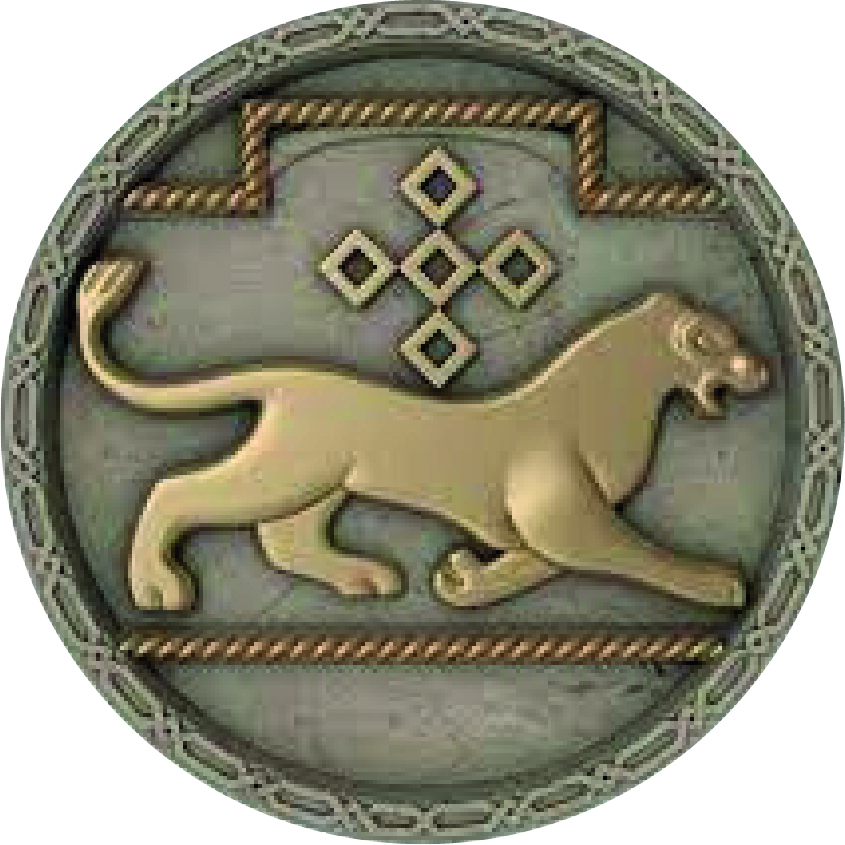 Մշակել է` Հայաստանի Հարապետության Շիրակի մարզի Անի համայնքի ղեկավար Արման Սարիբեկյանի կողմից:Հաստատվել է` Հայաստանի Հարապետության Շիրակի մարզի Անի համայնքի ավագանու   2023 թվականի նոյեմբերի 30-ի N 104-Ն որոշմամբ					ԱՆԻ  2023
Բովանդակություն1.	Համայնքի ղեկավարի ողջույնի խոսք	42.	Համայնքի իրավիճակի նկարագրություն	92.1.	Համայնքի ընդհանուր նկարագրություն	92.2.	Համայնքի սոցիալ-տնտեսական իրավիճակը	312.3.	Համայնքում իրականացվող ծրագրերը	702.4.	Պատվիրակված ծառայություններ	712.5.Համայնքի ֆինանսական իրավիճակի նկարագրություն և ֆինանսական կանխատեսումները ……………………………………………………………………….............……………………………………....712.6.	Զարգացման խոչընդոտներ և դժվարություններ	762.7.	Համայնքի ուժեղ և թույլ կողմերի, հնարավորությունների և սպառնալիքների (ՈւԹՀՍ) վերլուծություն 	793.	Նպատակների սահմանում և գործողությունների պլանավորում	863.1.	Համայնքի զարգացման տեսլական	863.2.	Համայնքի զարգացման անմիջական նպատակներ	90 3. 3 Համայնքի ՀՀԶԾ-ի ծրագրերի ցանկ (ըստ ոլորտների ) …………………….………...…… …...…96  3. 4 Համայնքի գույքի (շենքերի, շինությունների, հողամասերի և այլն) կառավարման հնգամյա ծրագիր  ...............………………………………………………………………………………………………..994.	ՀՀԶԾ ֆինանսավորման պլանը	……………………1595.	ՀՀԶԾ մոնիթորինգի պլանը	167Հապավումների ցանկՀամայնքի  ղեկավարի ողջույնի խոսքՀարգելի անեցիներ,Հայաստանի Հանրապետության Ազգային ժողովի կողմից 2017 թվականի հունիսի 9-ին ընդունված «Հայաստանի Հանրապետության  վարչատարածքային բաժանման մասին Հայաստանի Հանրապետության օրենքում>> լրացումներ և փոփոխություններ կատարելու մասին» Հայաստանի Հանրապետության  օրենքի համաձայն /ՀՕ-93-Ն/՝ Անիի տարածաշրջանի 19բնակավայրերի միավորման արդյունքում ձևավորվեց Անի բազմաբնակավայր համայնքը:Մեզ՝ անեցիներիս համար, մեծ պատիվ է կրել Անի պատմական մարյաքաղաքի անունը և այլևս Մեզ և մեր սերունդներին է վերապահված Անի պատմական անունը հավերժացնելու և այն նորովի կառուցելու պատիվն ու պատասխանատվությունը:Անիի համայնքապետարանի կողմից 2023 թվականից արդեն հիմք է դրվել հունիսի 9-ը նշել, որպես համայնքի հիմնադրման օր:ՀԶՀԾ-ն մշակվել է մասնակցային եղանակով՝ հաշվի առնելով համայնքի շահագրգիռ բոլոր կողմերի առաջարկությունները, Անի համայնքի տեղական ինքնակառավարման մարմինների նախընտրական քարոզարշավի ընթացքում համայնքի բնակչության կողմից բարձրացված հրատապ լուծում պահանջող խնդիրներն ու պատվիրանները: Հանրային բաց լսումների և քննարկումների միջոցով վեր են հանվել համայնքի բնակիչներին հուզող խնդիրները,  դրանք գնահատվել և դասակարգվե լեն ըստ առաջնահերթության և հրատապության: Ծրագրում ուղենշվել են Անի համայնքի  առաջիկա 5 տարիների զարգացման տեսլականը, զարգացման հիմնական ուղղությունները, գերակա ոլորտները: <<Տեղական ինքնակառավարման մասին>> ՀՀ օրենքի  համաձայն ծրագրում  ներառվում են համայնքի բոլոր պարտադիր խնդիրները և դրանց լուծման նպատակով նախատեսվող ծրագրերը, համայնքի սեփականություն համարվող շենքերի, շինությունների  ու հողերի կառավարման ամենամյա և հնգամյա ծրագրերը:ՀԶՀԾ-ում սահմանվել են կառավարման հիմնական սկզբունքները, մեթոդները, կառուցակարգերն ու ընթացակարգերը, որոնք նպատակաուղղված են համայնքի կարիքների և հիմնախնդիրների բացահայտմանը, ծրագրերի կազմման և իրականացման միջոցով դրանց լուծումը և համայնքի կայուն և համաչափ զարգացման ապահովմանը:ՀԶՀԾ-ում ներառվել են նաև ՅՈՒՆԻՍԵՖ-ի և Աղետների ռիսկի նվազեցման ազգային պլատֆորմ (ԱՌՆԱՊ) հիմնադրամի կողմից Անի համայնքում 2022-2023 թթ.իրականացված «Տեղական մակարդակում կլիմայական ռիսկերի գնահատում» ծրագրի շրջանակներում իրականացված  ՀՀ Շիրակի մարզի Անի  միավորված  համայնքի կլիմայական ռիսկերի գնահատման հաշվետվությունում վերլուծված համայնքին սպառնացող վտանգները և վերջիններիս ռիսկերին դիմակայելու հնարավոր լուծումները, ինչպես նաև համայնքի խոցելիության և ռիսկերի գնահատման արդյունքներն ըստ բնակավայրերի ու խոցելի ոլորտների, վերջիններիս դիմակայելու հնարավոր լուծումները:ՀԶՀԾ-ն հետապնդում է հետևյալ հիմնական նպատակները՝•	ապահովել ՏԻՄ-երի լիազորությունների պատշաճ իրականացումը. •	ապահովել համայնքի ամբողջական և համալիր զարգացումը.•	բարելավել համայնքային ծառայությունների հասանելիությունը, մատչելիությունը և  մատուցման որակը՝ ընդլայնելով դրանց շրջանակը.•	ապահովել ՏԻՄ-երի գործունեության բոլոր ուղղություններով ծրագրային լուծումների իրականացումը.•	հասնել համայնքում առկա կարիքների/հիմնախնդիրների բավարարմանը/լուծմանը.•	կանխել համայնքում նոր հիմնախնդիրների առաջացումը. •	ապահովել աղետների գոյություն ունեցող ռիսկերի նվազեցումը, կանխել համայնքում աղետների նոր ռիսկերի առաջացումը.•	ապահովել համայնքում պատշաճ կառավարման սկզբունքների իրականացումը:ՀԶՀԾ-երը մշակելիս առանձնացնել և հաշվի են առնվել այնպիսի չափանիշներ, որոնք հնարավորություն են տվել առավել ճիշտ գնահատել համայնքի հնարավորությունները և ըստ այդմ կազմել իրատեսական ծրագրեր: Որպես այդպիսիք, դիտարկվում են հետևյալ չափանիշները`•	համայնքի ֆինանսական կարողությունը.•	համայնքի բնակչության թվաքանակը.•	համայնքի կազմում ընդգրկված բնակավայրերի թիվը և առանձնահատկությունները.•	համայնքում առկա ենթակառույցները և մատուցվող ծառայությունները.•	համայնքում առկա վտանգները (ռիսկերը).Համայնքի տեսլականն է՝ լինել առաջատար համայնք, ապահովելով բնակավայրերի  սոցիալ-տնտեսական հնարավորությունների զարգացումն ու ընդլայնումը, հասնել զբաղվածության միջին մակարդակի: Ապահովել համայնքի պարտադիր խնդիրների կատարումը, բնակչության կեսամակարդակի բարձրացումը: Զարգացման հիմնական ուղղություններն են՝•	Ապահովել համայնքի կազմի մեջ մտնող բոլոր բնակավայրերի՝ համաչափ զարգացումը•	Տարեցտարի բարելավել համայնքի ֆինանսական դրությունը` իրականացնելով համայնքի բյուջեի հարկային եկամուտների գանձման, ոչ հարկային եկամուտների, տեղական տուրքերի ու վճարների սահմանման և գանձման արդյունավետ քաղաքականություններ•Ստեղծել և մատուցել ոչ ֆորմալ կրթական ծառայություններ Անի խոշորացված համայնքի 3 բնակավայրերի 6-18 տարեկան 350 երեխաների համար•Մշակել և ներդնել համայնքում գյուղատնտեսության և բիզնեսի աջակցության ծառայություն՝ նվազեցնելով աղքատությունը•	Նպաստել համայնքում տարեցների և հատուկ կարիք ունեցող բնակիչների խնամքի, սոցիալ-հոգեբանական և առողջապահական ծառայությունների ապահովմանը, տեղերում՝ ապահովելով շրջիկ ծառայություն։•	Նպաստել խոցելի խմբերի (հատուկ կարիք ունեցողներ, կանայք, տարեցներ) անդամներին արհեստագործական մասնագիտական հմտությունների ձեռքբերմանը, բավարարելով աշխատաշուկայի պահանջները•	Խթանել ձեռներեցությունը` այն սերտորեն կապելով համայնքի տնտեսական զարգացման հետ•	Պահպանել համայնքի պատմամշակութային ժառանգությունը, բացառելով դրանց վնասումը կամ ոչնչացումը, ինչպես նաև ինքնակամ շինարարության և իրականացումը և ապօրինի հողազավթումները•	Խթանել համայնքային տարբեր շահագրգիռ կողմերի, դոնոր կազմակերպությունների, հասարակական և բարեգործական կազմակերպությունների, անհատների նախաձեռնությունները և նրանց ներգրավմամբ հետևողականորեն իրականացնել բարեփոխումներ` նպաստելով համայնքի սոցիալ-տնտեսական զարգացմանը•	Սերտորեն համագործակցել համայնքի բնակչության, քաղաքացիական հասարակության լրատվամիջոցների և գործարարների հետ, •	Նպաստել համայնքում աշխատատեղերի ընդյալնմանը՝ ռացիոնալ օգտագործելով բնական ռեսուրսները, զարգացնելով առևտրի և սպասարկման ոլորտն ու գյուղատնտեսությունըՀամայնքի իրավիճակի վերլուծության արդյունքում վեր են հանվել համայնքի առջև ծառացած մի շարք ընդհանուր հիմնական խնդիրներ, որոնք ամփոփ կերպով ներկայացված են ստորև. 	Ներհամայնքային և ներբնակավայրային ճանապարհների բարեկարգում,	Համայնքի որոշ բնակավայրերում գազամատակարարման բացակայություն	Գիշերային լուսավորության լուսատուների ավելացում տեղադրում,	Խմելուջրի ցանցի վերանորոգում,	Կանաչապատ և ծաղկապատ տարածքների ավելացում, զբոսայգիների, խաղահրապարակների, հանգստյան գոտիների ավելացում, 	Ոռոգման համակարգի անբավարար վիճակ, 	Համայնքի խնդիրների լուծման գործընթացում բնակչությաններ գրավվածության ցածր մակարդակ,	Գյուղմթերքների իրացման դժվարություններ,	Որոշ վարչական նստավայերում շենքային և գույքային անբավարար պայմաններ,	Կանգառների բացակայություն, 	Առողջության առաջնային կենտրոնների և ամբուլատորիաների շենքային և գույքային անբավարար պայմաններ, 	Քաղաքացիական պաշտպանության և արտակարգ իրավիճակների շտաբի սենյակի հիմնում և գույքով համալրման անհրաժեշտություն, 	Արոտավայրերում ջրելատեղերի (ջրախմոցեր և խողովակաշար) վերանորոգման և կառուցում,	Դաշտավարության բնագավառում գյուղտեխնիկայի ձեռքբերման անհրաժեշտություն,	Համայնքում մատուցվող ծառայությունների ընթացիկ մակարդակի պահպանման և ընդլայնման անհրաժեշտություն, 	Գերեզմանատների ցանկապատերի անբարեկարգ վիճակ,Զարգացման հիմնական խոչընդոտներ են հանդիսանում ֆինանսական միջոցների սակավությունը առանձին թիրախային խնդիրների լուծման համար, համայնքում համապատասխան որակավորում ունեցող մասնագետների բացակայությունը, ենթակառուցվածքների ոչ բավարար վիճակը, տեղական ինքնակառավարմանը մասնակցելուն բնակչության ցածր շահագրգռվածությունը:Մենք պարտավոր ենք մեր սերունդներին փոխանցելու ավելի հզոր, զարգացած ու բարեկեցիկ ապագա:Անի բազմաբնակավայր համայնքի հնգամյա զարգացման ծրագիրը (ՀՀԶԾ-ն) համայնքի կարևորագույն ծրագրային փաստաթուղթն է, որի առաջնային նպատակն է բազմակողմանի ու հանգամանալից քննարկումների արդյունքում վեր հանված համայնքային խնդիրներին տալ լուծումներ` դրանով իսկ բարելավելով համայնքի բնակիչների կյանքի որակը: Այն առաջին հերթին ուղղված է համայնքի սոցիալ-տնտեսական վիճակի, համայնքային ծառայությունների որակի բարելավմանը: Համայնքային ծառայությունները բազմաբնույթ են և դրանց որակական փոփոխության համար անհրաժեշտ է շարունակել մեր հետևողական  աշխատանքը՝ բազմապատկելով մեր համատեղ ջանքերը և եռանդը: Մեծապես կարևորում եմ մասնակցային գործընթացները համայնքային հիմնախնդիրների վերհանման և քննարկման ժամանակ: Այն հիմնախնդիրները, որոնք արդեն իսկ քննարկվել են համայնքի բնակիչների տարբեր խմբերում, հիմք են հանդիսացել համայնքի 2023-2027թթ. ՀՀԶԾ-ի մշակման համար, սահմանվել են դրանց առաջնահերթությունները, գնահատվել են առկա հնարավորությունները: ՀՀԶԾ-ն հիմք է հանդիսանալու համայնքի տարեկան ծրագրերի և բյուջեների մշակման և կատարման աշխատանքները կազմակերպելիս:ՀՀԶԾ-ն մշակելիս առանձնացվել և հաշվի են առնվել մեթոդաբանական հետևյալ չափանիշները՝համայնքի ֆինանսական կարողությունը.համայնքի բնակչության թվաքանակը.համայնքի կազմում ընդգրկված բնակավայրերում առկա ենթակառուցվածքները և մատուցվող հանրային ծառայությունները.համայնքի կազմում ընդգրկված  բնակավայրերի առանձնահատկությունները.համայնքում առկա վտանգները (ռիսկերը):Ելնելով ծրագրի ռազմավարությունից և ընդհանուր նպատակներից, շատ կարևոր է համայնքում սեփական եկամուտների լրացուցիչ աղբյուրներ գտնելը, եկամուտների արդյունավետ հավաքագրման կազմակերպումն ու նպատակային օգտագործումը: Համայնքի խնդիրների լուծումը հնարավոր է՝ միայն համատեղելով պետության, միջազգային կազմակերպությունների և համայնքի հնարավորություններն ու համակարգված աշխատանքը:  Անի համայնքի ղեկավար՝ Արման ՍարիբեկյանՀամայնքի իրավիճակի նկարագրությունՀամայնքի ընդհանուր նկարագրությունՀՀ Ազգային ժողովի կողմից 2017 թվականի հունիսի 9-ին ընդունված «ՀՀ վարչատարածքային բաժանման մասին ՀՀ օրենքում լրացումներ և փոփոխություններ կատարելու մասին» ՀՀ օրենքի համաձայն՝ Անիի տարածաշրջանի 17 համայնքների միավորման արդյունքում ձևավորվեց Անի բազմաբնակավայր համայնքը:Անի համայնքի տարածքը 44454.68 հա է, բնակչությունը` 23058 մարդ:Անի համայնքը  տեղադրված է Ախուրյան գետի ձախափնյա Շիրակի սարահարթում` ծովի մակարդակից 1150 -2000 մետր բարձրության վրա: Սահմանակից է Թուրքիայի հանրապետությանը, Արագածոտնի մարզին։ Ունի ցուրտ կլիմա, սակավ տեղումներ: Լինում են ուժեղ քամիներ, հաճախակի են մառախուղները և ձնաբքերը: Ամառը տաք է :  Բնական լանդշաֆտները սևահողային լեռնատափաստաններն են:Մթնոլորտային տեղումների միջին տարեկան քանակը  500-600 (մմ) է: Օդի միջին ջերմաստիճանը հունվարին -18 (0C) է: Օդի միջին ջերմաստիճանը հուլիսին +31 (0C) է:Համայնքի կենտրոնը Մարալիկն է Համայնքի կենտրոնի հեռավորությունը մարզկենտրոնից 27 կմ է, իսկ մայրաքաղաքից` 92կմ: Համայնքը գտնվում է երկրաշարժերի օջախի Շիրակի տարածքում: Ըստ սեյսմիկ կանխագուշակման տվյալների համայնքը ենթակա է 8-10 բալ  ուժգնության երկրաշարժի:      ՄԱՐԱԼԻԿ         Մարալիկը տեղակայված է Շիրակի մարզում՝ Արագած լեռան արևմտյան լանջին՝ ծովի մակարդակից 1,720 մ բարձրության վրա: Քաղաքը տեղադրված է Երևան-Թալին-Գյումրի ավտոմայրուղու վրա և հանդիսանում է երկաթուղային կայարան Մարալիկ-Պեմզաշեն-Արթիկ-Գյումրի երկաթուղու վրա: Այն գտնվում է մարզկենտրոն Գյումրուց 24 կմ, իսկ մայրաքաղաք Երևանից 98 կմ հեռավորության վրա: Քաղաքի վարչական տարածքը կազմում է 4104.21 հա:       Պատմականորեն Մարալիկը Մեծ Հայքի Այրարատ նահանգի Շիրակ գավառի մաս է կազմել: Արտաշեսյանների թագավորության (մ.թ.ա. 52-428), իսկ ավելի ուշ՝ Սասանյան Պարսկաստանի (428-651) իշխանության օրոք այս գավառը գտնվել է Կամսարական հայ ազնվական տոհմի իշխանության ներքո: Հետագայում տարածքն անցել է Բագրատունյաց տոհմին, որը ղեկավարել է Հայաստանը 885-1045 թվականներին: Համաձայն 9-րդ և 11-րդ դարերի միջնադարյան հայկական եկեղեցիների և խաչքարերի վրա հայտնաբերված արձանագրությունների, Բագրատունյաց թագավորության օրոք այստեղ կառուցվել են բազմաթիվ կրոնական և կրթական համալիրներ:        Նախկինում ունեցել է Մոլլա, Մոլագյոկա, Մոլլա, Մոլլա Գյոքչա, Մուլլա Կյոքջա անվանումները: Նախկին Կապուտան գյուղը 1935-ին վերանվանվել է Մարալիկ, իսկ 1962 թվականին ստացել քաղաքի կարգավիճակ: Քաղաքն անվանվել է Մարալ լեռան անունով և նշանակում է փոքր եղջերու: Ըստ լեգենդի, ամեն տարի Սուրբ Ստեփանոսի տոնի ժամանակ, մի եղջերու մոտենում էր քաղաքի վանքին, որպեսզի զոհաբերվեր: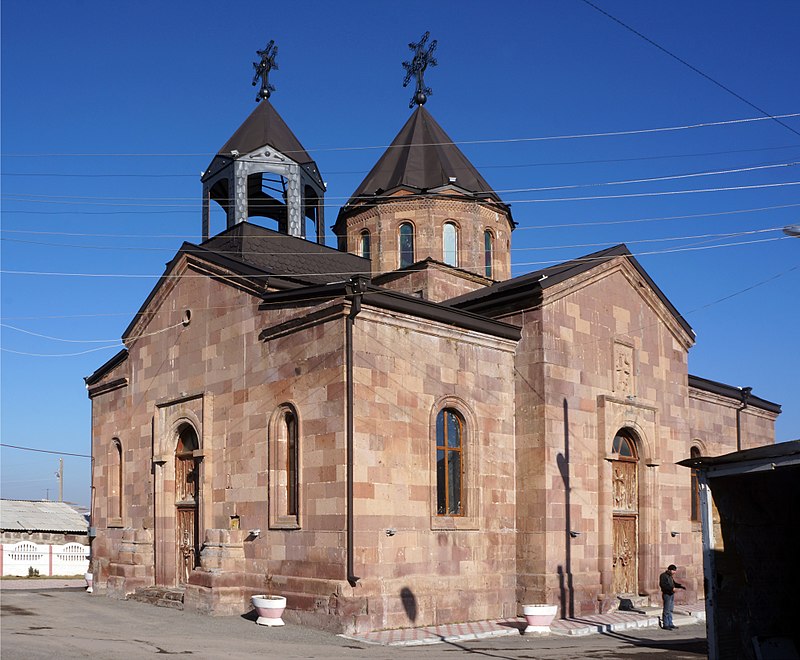 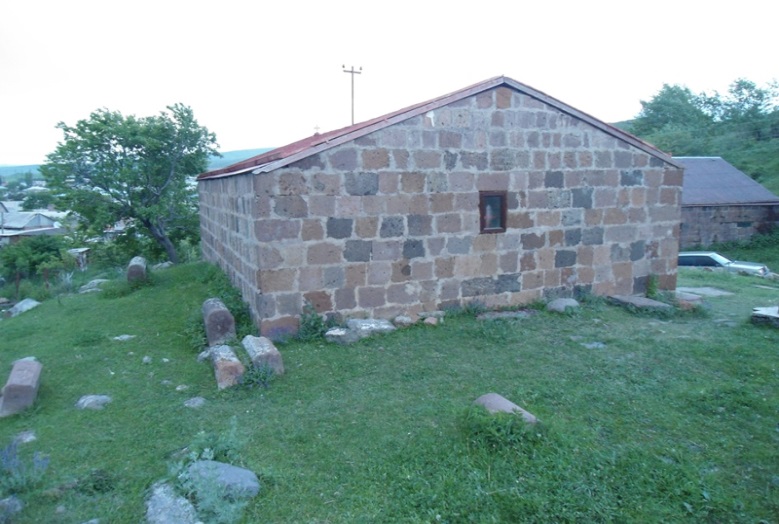        Մարալիկի բնակչության նախնիները 1828-29թթ. գաղթել են Կարսի Ղզլչախչախ գյուղից, Խնուսի, Վերին Բասենի, Ալաշկերտի, Էրզրումի, ինչպես նաև Մուշ և Տարոն գավառներից: Մարալիկ քաղաքի տարածքում եղել է հին բնակավայր (V-XIV դարեր): Այդ մասին են վկայում պահպանված հնագիտական բազմաթիվ նմուշներր: Հատկապես դիտարժան է քաղաքի արևմտյան վերջնամասում գտնվող մեծ մահարձանը, որն ունի բարձր ու համեմատաբար երկար պատվանդան: Ժամանակին այս պատվանդանի վրա կանգնած են եղել չորս նրբաքանդակ խաչքարեր, որոնցից մեկը վայր է ընկած, իսկ մյուսի վերևի մասը կոտրված է: XXդ սկզբներին մահարձանի վրա փայտածածկ շենք են կառուցել, որն էլ հետագայում դարձել է ուխտատեղի: Տեղացիներն այդ վանքը անվանում են նաև «Կարմիր վանք»: Քաղաքի տարածքում շատ են վաղ և ուշ միջնադարյան շրջանի խաչքարեր: 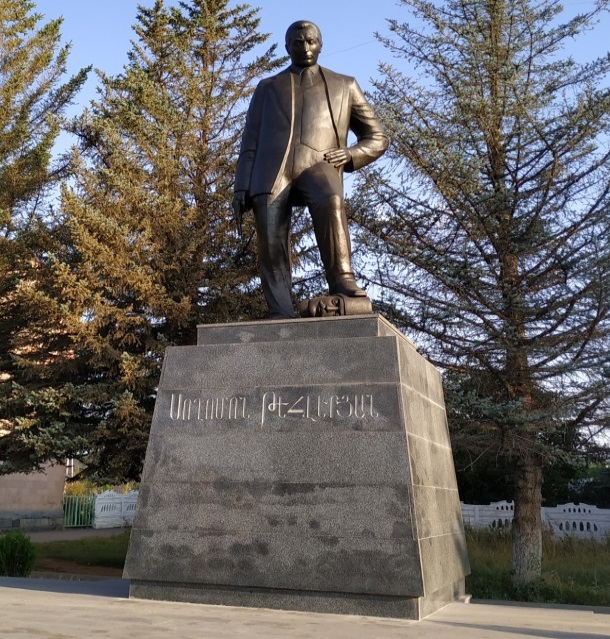 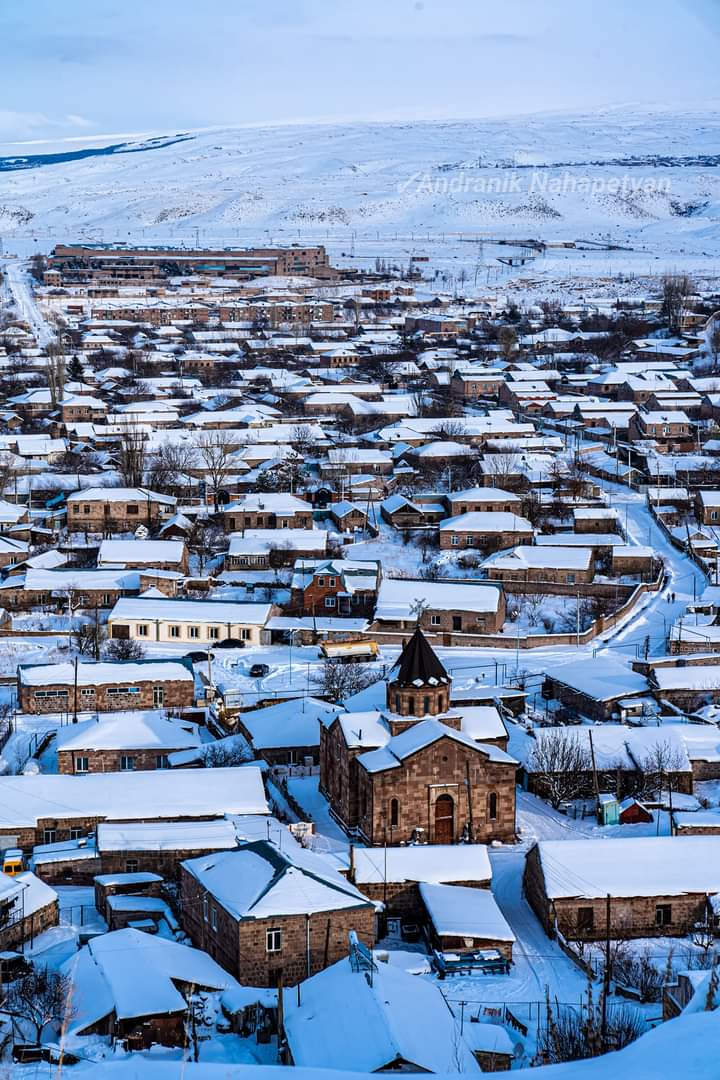       Մարալիկի հյուսիս-արևելքում պապհպանվել են նաև մ.թ.ա. 2-րդ հազարամյակի կիկլոպյան ամրոց և բնակատեղի:  Մարալիկ քաղաքի Սբ. Աստվածածին եկեղեցին կառուցվել է XIX դարի եկրորդ կեսին, վերակառուցվել՝ 1901 թվականին:         Մարալիկի կենտրոնական հրապարակում կանգնեցված է Սողոմոն Թեհլերյանի բրոնզե արձանը։        Տեղանքի կլիման խոնավ մայրցամաքային է՝ մեղմ և զով ամառներով և ցրտաշունչ, ձյունառատ ձմեռներով: Ամառը տաք է, համեմատաբար խոնավ: Տարեկան տեղումների քանակը 500-600մմ:      Տեղանքի կլիման խոնավ մայրցամաքային է՝ մեղմ և զով ամառներով և ցրտաշունչ, ձյունառատ ձմեռներով: Ամառը տաք է, համեմատաբար խոնավ: Տարեկան տեղումների քանակը 500-600մմ:      Բնական լանդշաֆտները սևահողային լեռնատափաստանները: Շրջակայքում կան շինարարական ավազի, գորշ և վարդագույն տուֆերի, կավի հանքեր, որոնք ունեն արդյունաբերական նշանակություն: Որպես գյուղատնտեսական նշանակության հողեր օգտագործվում են պետական նշանակության հողերը: Գյուղատնտեսության մասնագիտացման ուղղությունը երկրագործությունն է: Զբաղվում են հացահատիկային, բանջարաբոստանային, կերային կուլտուրաների մշակությամբ, պտղաբուծությամբ: Զբաղվում են նաև կաթնամսատու անասնապահությամբ, թռչնաբուծությամբ:     Ըստ ազգային վիճակագրական ծառայության տվյալների Մարալիկ քաղաքը 2023թ-ի հուլիսի 1-ի դրությամբ ունի 7251 մարդ: Սեռային կազմում տղամարդիկ կազմում են 50.3%, կանայք` 49.7%:Բնակավայր  ԱՂԻՆԱնի համայնքի Աղին գյուղը հիմնադրվել է 1872 թվականին: Գյուղի բնակիչները գաղթել են Արևմտյան Հայաստանից, հիմնականում Ղարսից և Մուշից: Ըստ պատմական տեղեկությունների գյուղը կոչվել է Աղին, քանի որ գյուղում է ապրել տարածքի հարկահավաքը, որին անվանել են աղա և ժողովուրդը  հարկեր տալուց հարցրել են ում եք տալիս հարկերը, ասելեն՝ աղին, և այդպես անվանվել է Աղին: Գյուղը հիմնադրվել է 1872 թվին, Ախուրյանի ջրամբարի կառուցմամբ, 1985-90-ական թվականից սկսած գյուղը մասամբ տեղափոխվել է նոր կառուցված բնակավայր, որի արդյունքում գյուղը բաժանվեց 4 կառուցապատ մասերի:Գյուղի հարևանությամբ է անցնում Գյումրի-Երևան երկաթգիծը, ունի երկաթուղային կայարան: Կայարանը հիմնադրվել է 1926 թ-ին և կոչվում է <<Աղին>> կայարան: Գյուղում կա 1878 թվականին կառուցված <<Սուրբ Հակոբ>> եկեղեցին:  1934 թ-ից գյուղն ունեցել է հիվանդանոց, 1998 թվականին ՄԱԿ-ի զարգացման ծրագրի կողմից գյուղում կառուցվել է նոր առողջության կենտրոն 15 մահճակալով և ունի ծնունդ օգնության բաժանմունք: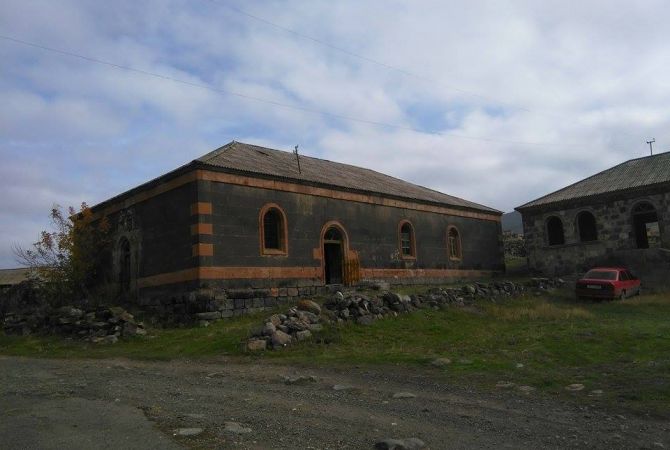       Գյուղի միջնակարգ դպրոցը հիմնադրվել է 1938 թվականին, որտեղ այժմ սովորում է 52 աշակերտ:  Խորհրդային տարիներին գյուղն ունեցել է կոլտնտեսություն, որը շրջանում համարվել է առաջատարներից մեկը: Մինչև 2-րդ Համաշխարհայի պատերազմը գյուղը հանդիսացել է Անիի շրջանի շրջկենտրոնը: Գյուղը գտնվում է Շիրակի մարզի հարավ-արևմտյան մասում, Ախուրյան գետի /այժմ Ախուրյան ջրամբարի/ ձախ ափին: Բնակավայրի վարչական տարածքը կազմում է 1794.2 հա, իսկ բնակչությունը` 548 մարդ: Գյուղի հեռավորությունը Երևանից` 120 կմ է, Գյումրիից` 28, իսկ համայնքային կենտրոն Մարալիկ քաղաքից 32կմ: Ռելիեֆը խայտաբղետ է, տեղումները՝ սակավ: Գյուղի աշխարհագրական դիրքը լեռնային է, կլիմայական պայմանները անբարենպաստ: Բնակչության հիմնական զբաղմունքը դաշտավարությունն ու անասնապահությունն է, առանձին տնտեսություններ զբաղվում են մեղվապահությամբ:Բնակավայր  ԱՆԻԱՎԱՆԱնի համայնքի Անիավան գյուղը հիմնադրվել է 1902 թվականին, տեղում երկաթուղային կայարան կառուցելու  կապակցությամբ: Գյուղը հիմնականում բնակեցվել է լքված Խարկով և Բագրավան բնակավայրի բնակիչներով: Գյուղը նախկինում անվանվել է Անի կայարան:Գյուղը սահմանակից է Բագրավան և Անիպեմզա բնակավայրերին: Հեռավորությունը մայրաքաղաքից կազմում է 100 կմ, մարզկենտրոն Գյումրիից 49կմ, համայնքային կենտրոնից 52 կմ: Բնակավայրի վարչական տարածքը կազմում է 135.85 հա, իսկ բնակչությունը` 342 մարդ: Բնակավայրում հողերի սեփականաշնորհում չի իրականացվել: Բնակչության հինական մասը աշխատում են երկաթուղային կայարանում, տուֆ քարի արդյունահանման և վերամշակման ընկերություններում: Առանձին տնտեսություններ զբաղվում են հողագործությամբ, անասնապահությամբ և մեղվաբուծությամբ: Գյուղը գտնվում է Շիրակի մարզի հարավ-արևմտյան մասում, ծովի մակարդակից 1420մ բարձրության վրա: Կլիման բարեխառն լեռնային է, ձմեռը՝ տևական ցուրտ, հաստատուն ձնածածկույթով: Ամառը տաք է, համեմատաբար խոնավ: Տարեկան տեղումների քանակը 500-600մմ: Բնական լանդշաֆտները սևահողային լեռնատափաստաններ են: Գյուղի շրջակայքում կան կարմիր և սև տուֆի պաշարներ, որոնք ունեն արդյունաբերական նշանակություն: Բնակավայր  ԳՈՒՍԱՆԱԳՅՈՒՂԳուսանագյուղը, որն, ըստ Ալիշանի, կոչվում է «Գափուլի» (Կափըլի, Ղափլի) հիմնադրվել է 1830-ական թվականներին` Արևմտյան Հայաստանից եկած գաղթականների կողմից: Գուսանագյուղ է վերանվանվել 1977 թ.-ին: Գուսանագյուղի սահմաններում պահպանվել են նախնադարյան, նախաքրիստոնեական և քրիստոնեական շրջաններին պատկանող հուշարձաններ: Հնագիտական ուսումնասիրություններն ապացուցել են, որ գյուղը հնում եղել է մեծ ավան: Գուսանագյուղը եղել է նաև հայտնի իշխանանիստ վայր, որի ապացույցն է գյուղի մեջ պահպանված X-XII դդ.ամրոց-դղյակը, որին գյուղացիները անվանում են «Ղուլա»: Այսպիսի ամրոց-բնակարանները սովորաբար  կառուցում էին տեղի իշխանները:Գյուղից 0.5 կմհարավ-արևմուտք` մի փոքրիկ ձվաձև բարձունքի վրա պահպանվել է մ.թ.ա. II-I հազարամյակի «Արքայաբլուր» ամրոցը:Գուսանագյուղից դեպի հարավ, «Շահթափա» դաշտավայրում, պահպանվել է մ.թ.ա. II-I հազարամյակներին վերագրվող ևս մի  ամրոց: Մյուսը` «Բերդիյալ»-ը գտնվում է գյուղից դեպի հարավ, 1.5 կմ հեռավորության վրա:               Մարզկենտրոնից գտնվում է 21 կմ հեռավորության վրա, իսկ համայնքի կենտրոնից` 14կմ: Գտնվում է Երևան-Գյումրի երկաթուղու վրա: Բնակավայրի վարչական տարածքը կազմում է 2124,12 հա, իսկ բնակչությունը` 917 մարդ: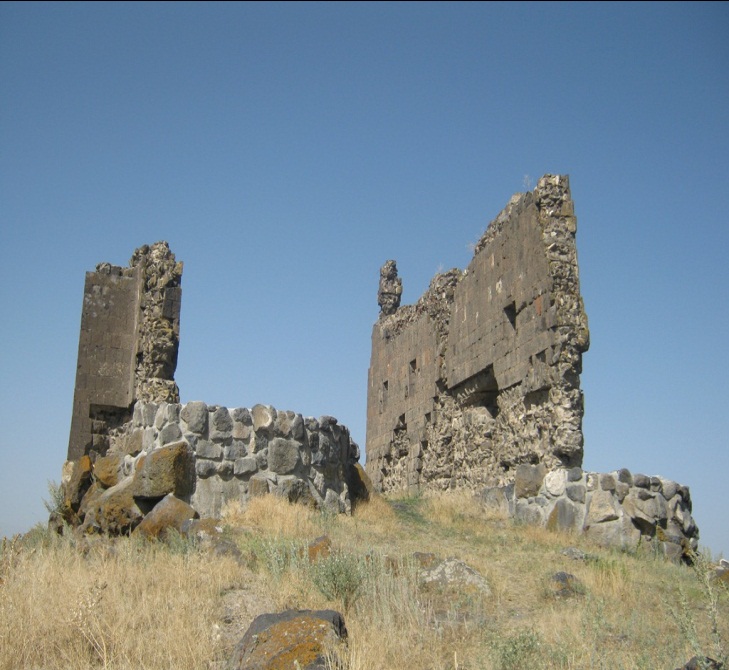 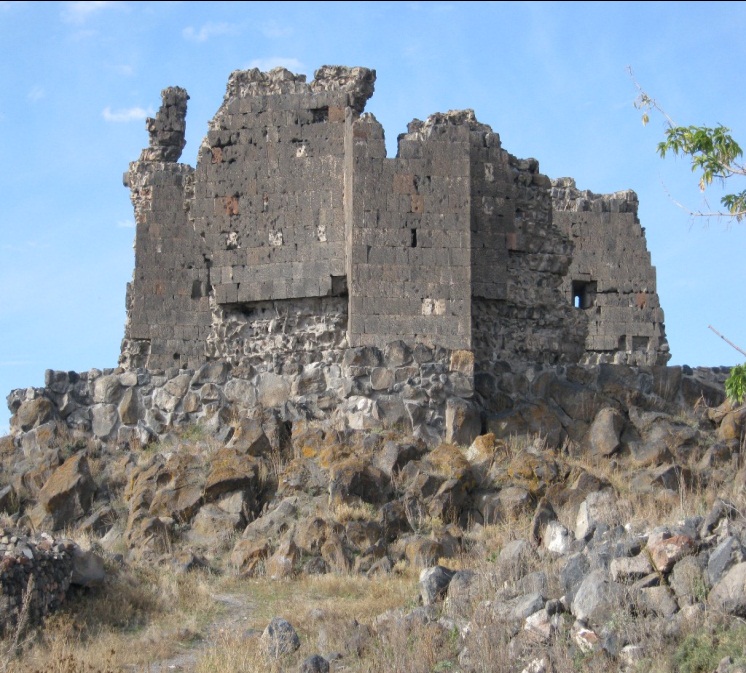 Գյուղը տեղադրված է Ախուրյան գետի ձախափնյակում` ծովի մակարդակից 1500մ բարձրության վրա: Կլիման բարեխառն լեռնային է, ձմեռը տևական, ցուրտ, հաստատուն ձնածածկույթով: Լինում են ուժեղ քամիներ, հաճախակի են մառախուղները և ձնաբքերը: Ամառը տաք է, համեմատաբար խոնավ: Տարեկան տեղումների քանակը 600-700մմ: Ունի անդեզիտաբազալտի պաշարներ, որոնք ունեն արդյունաբերական նշանակություն:Ունի 216 տնտեսություն: Ունի դպրոց, գրադարան, հիվանդանոց, կապի հանգույց: Գյուղատնտեսության մասնագիտացման ուղղությունը երկրագործությունն է: Զբաղվում են հացահատիկային, բանջարաբոստանային, կերային կուլտուրաների մշակությամբ: Զբաղվում են նաև անասնապահությամբ, թռչնաբուծությամբ:Բնակավայր  ՇԻՐԱԿԱՎԱՆՇիրակավան գյուղը գտնվում է Շիրակի մարզի Անիի տարածաշրջանում, տեղադրված է Մարալիկ քաղաքից 15 կմ հուսիս-արևմուտք: Շիրակավանի վարչական տարածքը կազմում է 1867,42 հա, իսկ բնակչությունը` 785 մարդ: Նախկինում ունեցել է Դավշան, Դավշանղշլաղ, Դովշան, Թավշան, Շիրակվան, Տավշան անվանումները: Շիրակավան է վերանվանվել 1950 թ-ին: Գյուղը տեղադրված է Երևան-Գյումրի ավտոմայրուղու վրա: Հիմնադրվել է 1976 թ-ին Ախուրյանի ջրամբարի տարածքում մնացած նախկին Շիրակավան գյուղը ապաբնակեցնելուց հետո: Գյուղը տեղադրված է Շիրակի սարահարթում` ծովի մակարդակից 1510մ բարձրության վրա: Ունի ցուրտ կլիմա, սակավ տեղումներ: Լինում են ուժեղ քամիներ, հաճախակի են մառախուղները և ձնաբքերը: Ամառը տաք է, համեմատաբար խոնավ: 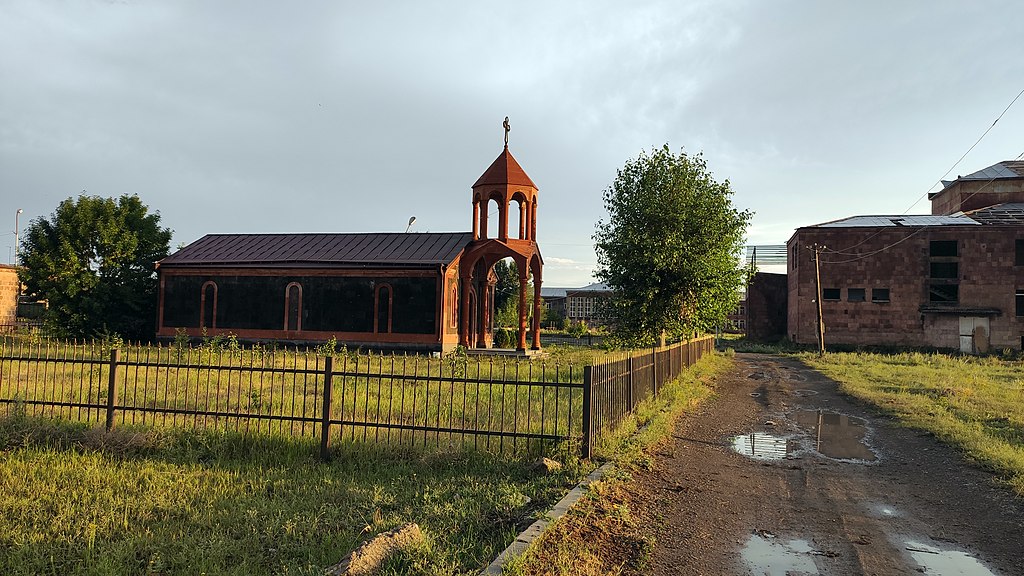 Տարեկան տեղումների քանակը 450-500մմ: Բնական լանդշաֆտները սևահողային լեռնատափաստաններն են: Ունի սև տուֆի պաշարներ, որոնք ունեն արդյունաբերական նշանակություն: 1926 թ-ի Գյումրիի երկրաշարժից հետո այստեղ սկսել են բխել տաք աղբյուրներ: Գյուղը զգալի տուժել է 1988 թ-ի դեկտեմբերի 7-ի երկրաշարժից:Ունի 187 տնտեսություն: Ունի միջնակարգ դպրոց, գրադարան, բուժկետ, կապի հանգույց: Գյուղատնտեսության մասնագիտացման ուղղությունը երկրագործությունն է:: Պետական հողերը գլխավորապես օգտագործվում են որպես վարելահողեր: Մշակում են հացահատիկային, բանջարաբոստանային, կերային կուլտուրաներ, պտուղներ: Նախկինում համեմատաբար մեծ մակերես են զբաղեցրել շաքարի ճակնդեղի ցանքերը, որոնք կրճատվել են երկրաշարժի արդյունքում Սպիտակի գործարանի փլուզման պատճառով: Զբաղվում են նաև անասնապահությամբ, թռչնաբուծությամբ:Բնակավայր ԼՈՒՍԱՂԲՅՈՒՐ         ՀՀ Շիրակի մարզի Լուսաղբյուր բնակավայրը գտնվում է Հայաստանի հյուսիս-արևմտյան մասում, համայնքի կենտրոնից գտնվում է 17 կմ  հեռավորության վրա: Գյուղը նախկինում անվանվել է Սվանվերդի, որի ծագումը կապվում է սու` ջուր և վերդի` վայր բառերի հետ: Գյուղը հիմնադրվել է 1826-1829թթ-ին Արևմտյան Հայաստանի Մուշի և Բասենի գավառներից տեղահանված գաղթականների կողմից: 1915թ-ի եղեռնից հետո 1917-ից 1918թ –ին Մուշի Խարս գյուղից արտագաղթածները համալրել են գյուղի բնակչությունը: Լուսաղբյուր բնակավայրի վարչական տարածքը կազմում է 2396,38 հա, իսկ բնակչությունը` 645 մարդ: Լուսաղբյուրն ունի 132 տնտեսություն: 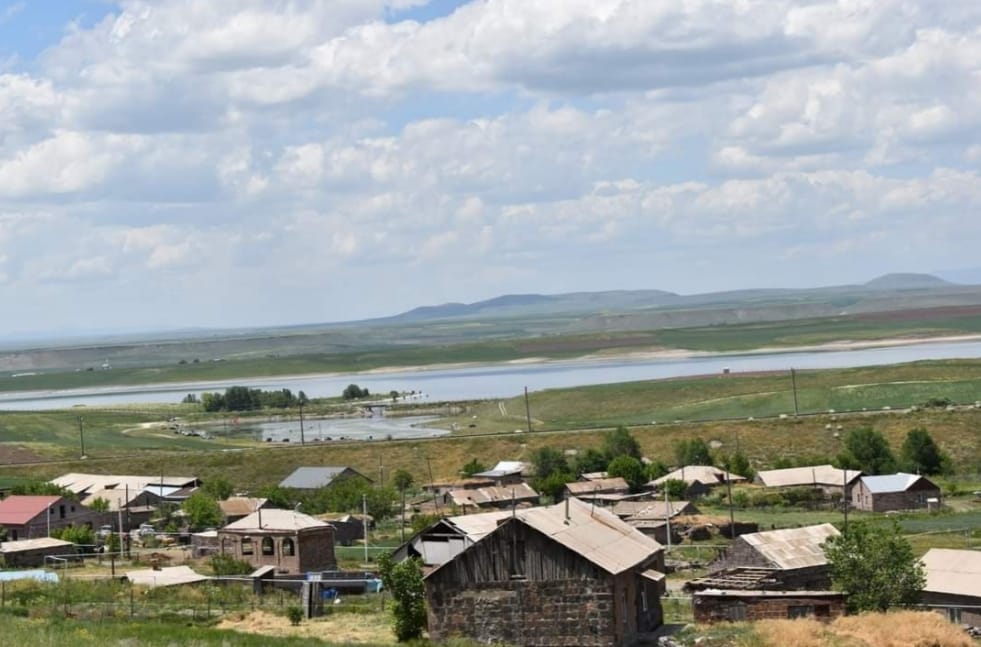 Լուսաղբյուրն ունեցել է եկեղեցի, որը կառուցվել է 1860 թվականին: 1925-26թթ- ին գյուղում գործել են տնային դպրոցներ: 1939- 40թթ –ին կառուցվել է Լուսաղբյուրի յոթնամյա դպրոցը: Գյուղի բնակչությունը այդ տարիներին հիմնականում զբաղվել են հողագործությամբ, անասնապահությամբ, մեղվաբուծությամբ և այգեգործությամբ:Լուսաղբյուրն ունի միջնակարգ դպրոց` 185 աշակերտական տեղով, որը կառուցվելէ 1990թ-ին և կատարվել է հիմնական վերանորոգում 2005 թ-ին: Այժմ դպրոցում սովորում են 86 աշակերտներ: Կա մանկապարտեզ 50 երեխայի համար, որը ներկայումս չի գործում, ունի վերանորոգման կարիք: Գյուղն ունի գրադարան 7463 կտոր գրքով, որը ևս ունի վերանորոգման կարիք: Լուսաղբյուրը հարուստ է բնական պաշարներով`  շրջակայքում տարածված են կրաքարերի, պեմզայի, սև տուֆի, ավազի և բազալտի պաշարներ։ Լուսաղբյուրում են գտնվում «Անձավաձոր» քարանձավը և «Սրբատեղ» մատուռը։  Բնակավայր ՍԱՐԱԿԱՊ       Սարակապ գյուղը գտնվում է Շիրակի մարզի Անիի տարածաշրջանում, Մարալիկ քաղաքից 10 կմ հարավ-արևմուտք, մարզկենտրոն Գյումրիից 35 կմ հեռավորության վրա: Նախկինում ունեցել է Բոզդողան,Պոզտողան անվանումները: Սարակապի վարչական տարածքը կազմում է 2626,87 հա, իսկ բնակչությունը` 598 մարդ:                                 
      Սարակապ է վերանվանվել 1935 թ հունվարի 3-ին: Գյուղը տեղադրված է Ախուրյան գետի ձախափնյա հովտում` ծովի մակարդակից 1570մ բարձրության վրա: Ունի բավականին սառը կլիմա, հաճախակի լինում են ձնաբքեր, մառախուղ և ուժեղ քամիներ։ Տարեկան տեղումների քանակը 450-500 մմ։ Գյուղը ունի աղբույներ, ինչպես նաև տուֆի, բազալտի պաշարներ: Գյուղի բնակչության նախնիների մի մասը տեղափոխվել է Արևմտյան Հայաստանի Ալաշկերտի, Բասենի շրջաններից 1915-1920թթ:       Սարակապում է գտնվում Սբ. Աստվածածին (VII դար, վերանորոգված 1885-1887 թթ.) եկեղեցին։ Գյուղից 6 կմ հարավ-արևելքում են գտնվում “Կարմիր վանք” (VII դար) եկեղեցին և “Ծակքար” մատուռը։ Նշմարվում են կիկլոպյան ամրոցի հետքեր։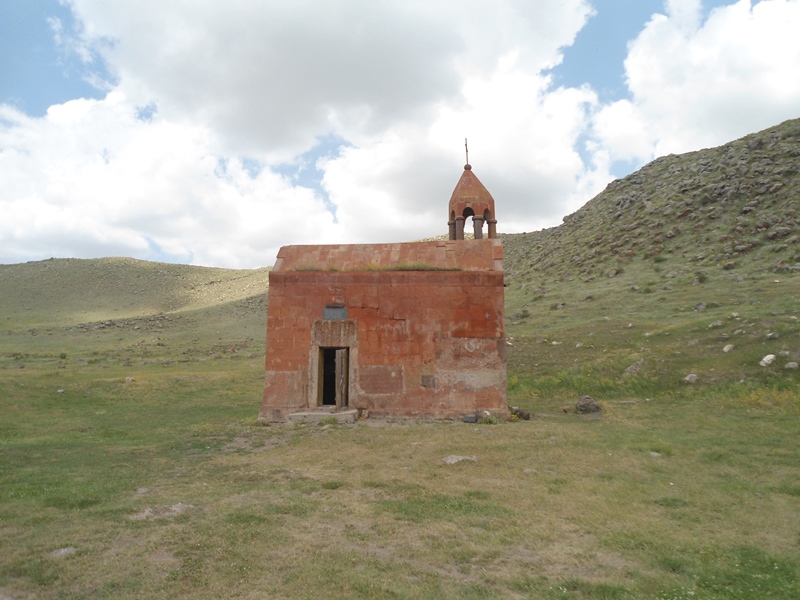 Գյուղատնտեսության մասնագիտացման ուղղությունը երկրագործությունն է: Գյուղատնտեսական հողահանդակները գրեթե ամբողջությամբ օգտագործվում են որպես վարելահողեր: Զբաղվում են հացահատիկային, բանջարաբոստանային, կերային կուլտուրաների մշակությամբ: Զբաղվում են խոշոր եղջերավոր անասնապահությամբ, թռչնաբուծությամբ: Բնակավայր ՋՐԱՓԻ     Ջրափի, գյուղ Մարալիկի տարածաշրջանում, Մարալիկ քաղաքից 16 կմ հարավ-արևմուտք, մարզկենտրոնից գտնվում է 32 կմ հեռավորության վրա։ Նախկինում ունեցել է Չըռփլի, Չորթուլի, Ջրարփի, Քյորփիլու, Կեկաչ, Դեղաճ անվանումները։ Ախուրյանի ջրամբարի կառուցման պատճառով Ջրափի գյուղը ստեղծվել է 1974 թ-ին Ներքին և Վերին Ջրափի գյուղերի ապաբնակեցվելուց հետո։ Ջրափի է վերանվանվել 1947 թ-ին։ Գյուղը տեղադրված է Ախուրյան գետի ձախափնյա սարահարթում՝ ծովի մակարդակից 1500 մետր բարձրության վրա։ Ջրափիի վարչական տարածքը կազմում է 2578,69 հա, իսկ բնակչությունը` 828 մարդ:    Ունի ցուրտ կլիմա, սակավ տեղումներ։ Լինում են ուժեղ քամիներ, հաճախակի են մառախուղները և ձնաբքերը։ Ամառը տաք է, համեմատաբար խոնավ։ Տարեկան տեղումների քանակը 600-700 մմ։ Բնական լանդշաֆտները սևահողային լեռնատափաստաններն են։     Գյուղատնտեսության մասնագիտացման ուղղությունը երկրագործությունն է։ Մշակում են հացահատիկային, բանջարաբոստանային, կերային կուլտուրաներ, պտուղներ։ Նախկինում համեմատաբար մեծ մակերես են զբաղեցրել շաքարի ճակնդեղի ցանքերը, որոնք կրճատվել են 1988 թվականի երկրաշարժի արդյունքում Սպիտակի գործարանի փլուզման պատճառով։ Զբաղվում են նաև անասնապահությամբ, թռչնաբուծությամբ: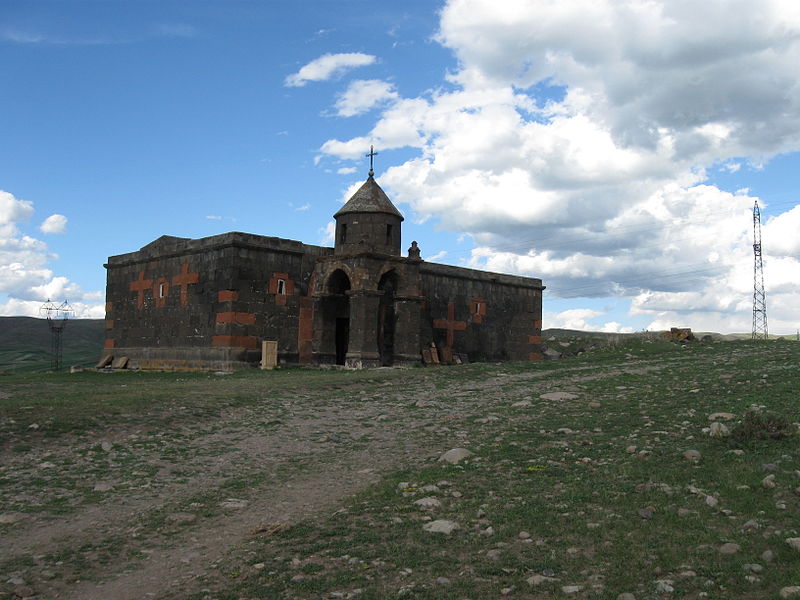 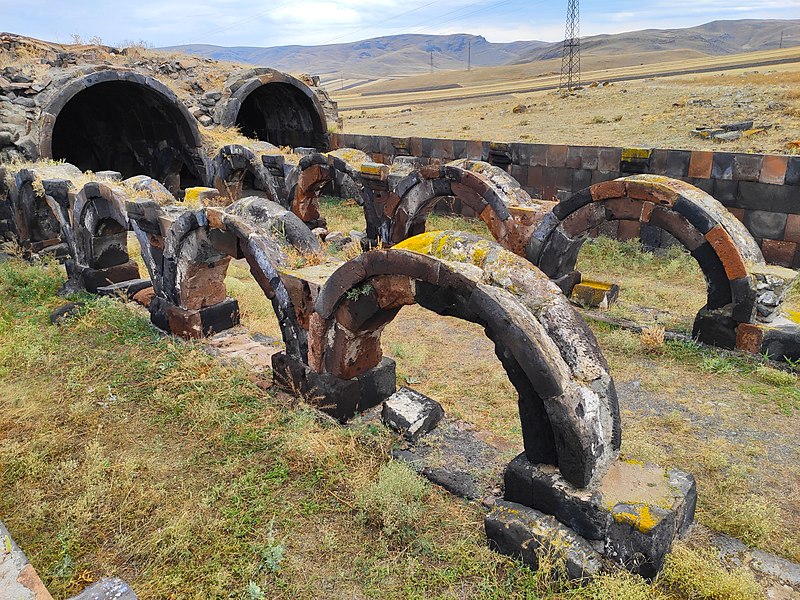     Գյուղի շրջակայքում կան սբ. Սարգիս, սբ. Գրիգոր, սբ. Աստվածածին եկեղեցիները: Ջրափիի իջևանատուն, իջևանատան ավերակ շենք Շիրակի մարզի Ջրափի գյուղում։ Ջրափիի քարավանատունը ի սկզբանե տեղակայված է եղել ներկայիս Ախուրյան գետի կամրջի մոտակայքում։ Քարավանատունը կառուցվել է հիմնականում օտարերկրացիների համար։    Բնակավայր  ԻՍԱՀԱԿՅԱՆ     Իսահակյան գյուղը հիմնվել է 1826-1828 թթ. ռուս-պարսկական պատերազմից հետո: Գյուղի սկզբնական անվանումը եղել է Խարամ, որը թուրքերենից թարգմանաբար նշանակում է խեղճ, թշվառ: Հավանաբար՝ այդ անվանումը գյուղը ստացել է բռնագաղթված ընտանիքների աղքատության ու թշվառության պատճառով: Իսահակյան գյուղը գտնվում է Արագած լեռան արևմտյան մասում Ախուրյանի ջրամբարի հարևանությամբ, նախկին բնակավայրից 2 կմ արևելք: Իր հողային տարածքով սահմանակից է հարավային մասով Շիրակի մարզի Լուսաղբյուրի հողատարածքներին, հյուսիսային մասով Շիրակի մարզի Մարալիկի, Գուսանագյուղի, իսկ արևելյան մասով Աղինի հողատարածքներին, արևմտյան մասով սահմանակից է Թուրքիային, որից սահմանահատվում է Ախուրյանի ջրամբարով: Իսահակյան գյուղը գտնվում է ծովի մակերևույթից 1530 մ բարձրության վրա: Մարզկենտրոն Գյումրիից հեռավորությունը կազմում է 21 կմ, Մարալիկ քաղաքից՝ 24 կմ: Իսահակյանի վարչական տարածքը կազմում է 2213,74 հա, իսկ բնակչությունը` 1013 մարդ:      Տարեկան տեղումների քանակը կազմում է 350-450 մմ: Ամենացածր ջերմաստիճանը եղել է -35C, իսկ ամենաբարձրը` +33C: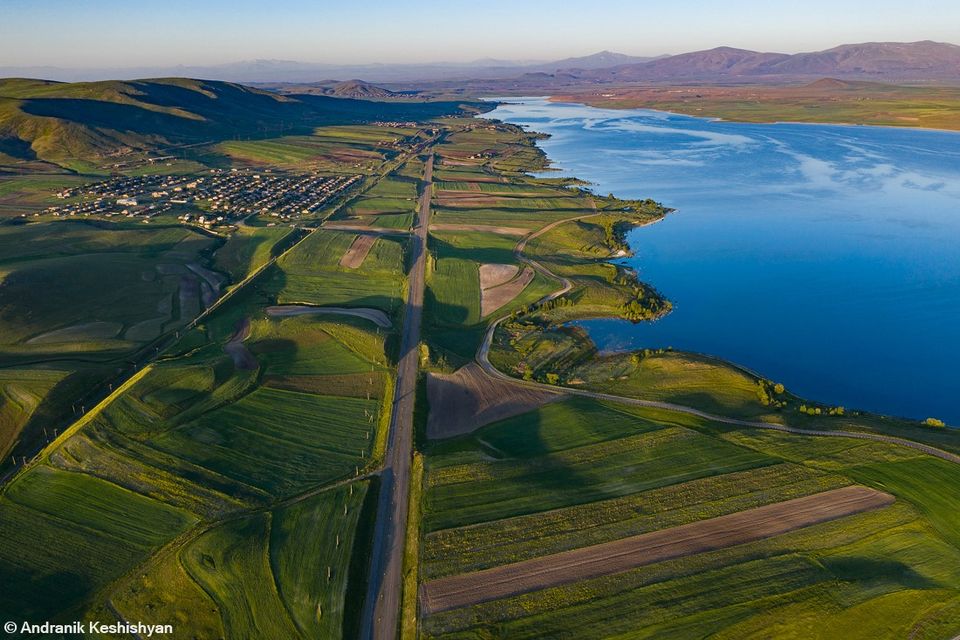 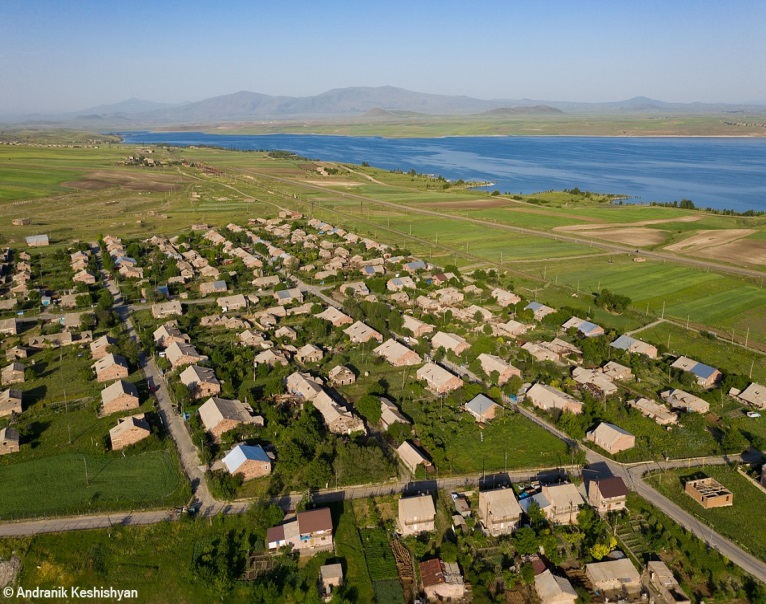    Գյուղի վարչական տարածքում է գտնվում Պողոս-Պետրոս եկեղեցին, կառուցված 7 – րդ դարում և Աստվածածին եկեղեցին ( 10-13-րդ դարեր): Պողոս-Պետրոս եկեղեցին բարերարի հովանավորությամբ մասնակիորեն վերանորոգվել է 2005 թվականին, իսկ Աստվածածին եկեղեցին գտնվում քայքայված վիճակում: Իսահակյանում են գտնվում նաև Ավետիք Իսահակյանի արձանը, Սուրբ Հակոբ (1840)  եկեղեցին և «Աննայի մասունք» մատուռը։   Բնակավայրի հիմնադրումից ի վեր բնակչության հիմնական զբաղմունքը եղել և մնում անասնապահությունը, հացահատիկային և կերային կուլտուրաների մշակությունը: Առանձին տնտեսություններ զբաղվում են թռչնաբուծությամբ, մեղվապահությամբ և բանջարաբոստանային մշակաբույսերի մշակությամբ:   Բնակավայր  ՔԱՐԱԲԵՐԴ    Քարաբերդ բնակավայրը գտնվում է Մարալիկ քաղաքից 7կմ հարավ-արևմուտք, մարզկենտրոնից գտնվում է 32կմ հեռավորության վրա: Քարաբերդի վարչական տարածքը 2634,30 հա է, իսկ բնակչությունը` 1147 մարդ: Նախկինում ունեցել է Դաշգալե, Դաշխալե, Կարաբերդ, Տաշկալա անվանումները: Դաշղալան Քարաբերդ է վերանվանվել 1947 թ-ին: Գյուղը գտնվում է ալիքավոր հարթավայրում` ծովի մակարդակից 1900մ բարձրության վրա: Կիման բարեխառն լեռնային է, ձմեռը տևական, ցուրտ, հաստատուն ձնածածկույթով: Լինում են ուժեղ քամիներ, հաճախակի են մառախուղները և ձնաբքերը: Ամառը տաք է, համեմատաբար խոնավ: Տարեկան տեղումների քանակը 500-600մմ: Բնական լանդշաֆտները սևահողային լեռնատափաստաններ են: Ունի բազալտի և ավազի հանքեր, որոնք ունեն արդյունաբերական նշանակություն:     Գյուղատնտեսական հողահանդակները գրեթե ամբողջությամբ օգտագործվում են որպես վարելահողեր։ Գյուղատնտեսության մասնագիտացման ուղղությունը կաթնամսատու անասնապահությունն է: Զբաղվում են հացահատիկային, կերային կուլտուրաների, կարտոֆիլի մշակությամբ: Համայնքի հիմնախնդիրների մեջ կարևորվում են դպրոցական գույքի նորացումը, խմելու ջրագծերի վերանորոգումը, գյուղամիջյան ճանապարհների վերանորոգումը, գյուղատնտեսական մթերքի իրացումը, գազաֆիկացումը։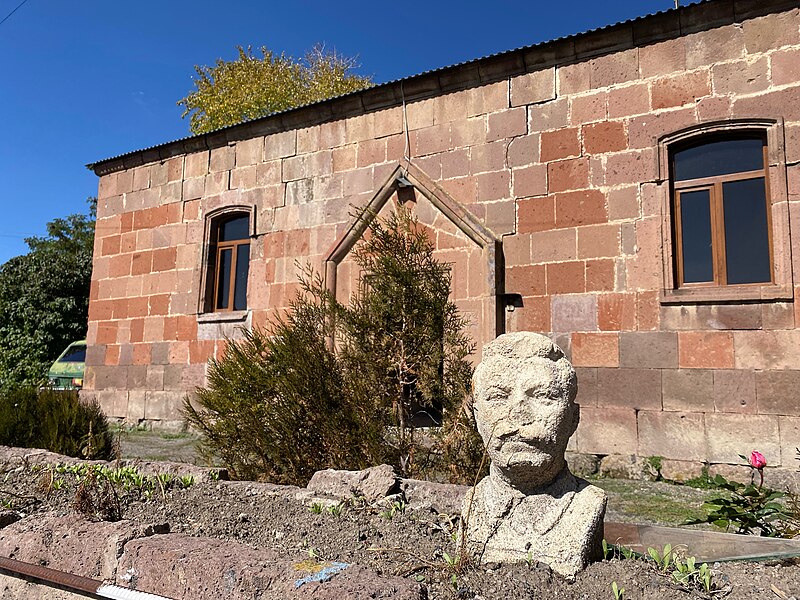 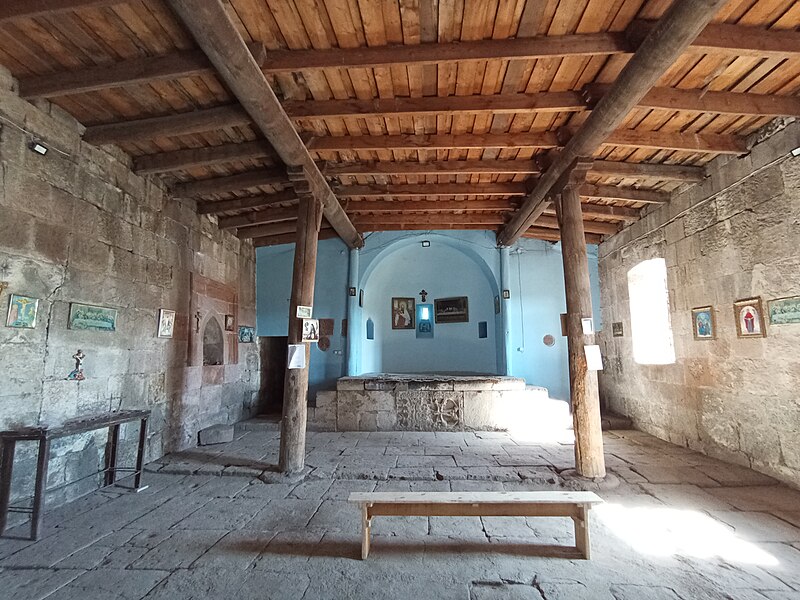      Քարաբերդն ունի “Ժամ” եկեղեցի (XVIII դար) և “Խաչի բացատ” մատուռ։ Գյուղում եղել են մասնակի ավերվածություններ 1988 թ-ի դեկտեմբերի 7-ի երկրաշարժից։ Գյուղի տարածքում հին մատուռի տեղում՝ 1866 թ-ին կառուցվել է եկեղեցի, որի բակում թաղված է գյուղի հիմնադիր Գևորգ Բրուտյանը։ Շրջակայքում կան հին բերդի ավերակներ։Բնակավայր  ՁԻԹՀԱՆՔՈՎ    Ըստ տոհմագրական տվյալների` Ձիթհանքով գյուղը հիմնադրել է 1793-1795 թվականներին Արևմտյան Հայաստանի Ալաշկերտի, Բասենի և Կարսի գավառներից գաղթած ընտանիքների կողմից: Ձիթհանքովի վարչական տարածքը 2577,06 հա է, իսկ բնակչությունը` 1459 մարդ: Այն գտնվում է Մարալիկից 15 կմ հեռավորության վրա:    Այդ տեղում ներկայումս կանգնեցված է հուշարձան խաչքար: Ըստ հայտնաբերված հնագիտական հուշարձանների տեղագրության` տեղանքը բնակեցված է եղել դեռևս վաղ բրոնզե դարում: Բնակավայրի տարածքում պահպանվել են պատմամշակութային տասնյակ արժեքներ: ԲՆակավայրի հիմնադրումից ի վեր բնակչության հիմնական զբաղմունքը եղել և մնում է հողագործությունն ու անասնապահությունը: Առանձին տնտեսություններ զբաղվում են թռչնաբուծությամբ, մեղվապահությամբ և բանջարաբոստանային կուլտուրաների մշակությամբ: 1850- ական թվականներին գյուղում կառուցվում է ձիթհանք, որտեղեց հանված կտավատի ձեթը մեծ համբավ ու ճանաչում է ունեցել տարածաշրջանում: Այդ ճանաչումն է պատճառ հանդիսացել բնակավայրի «Ձիթհանքով» վերանվանման համար:Պահպանվել են Ձիթհանքովի Սուրբ Աստվածածին եկեղեցին (կաթոլիկ, XIX դար) և Սբ. Խաչ (X-XX դարեր) եկեղեցին։ 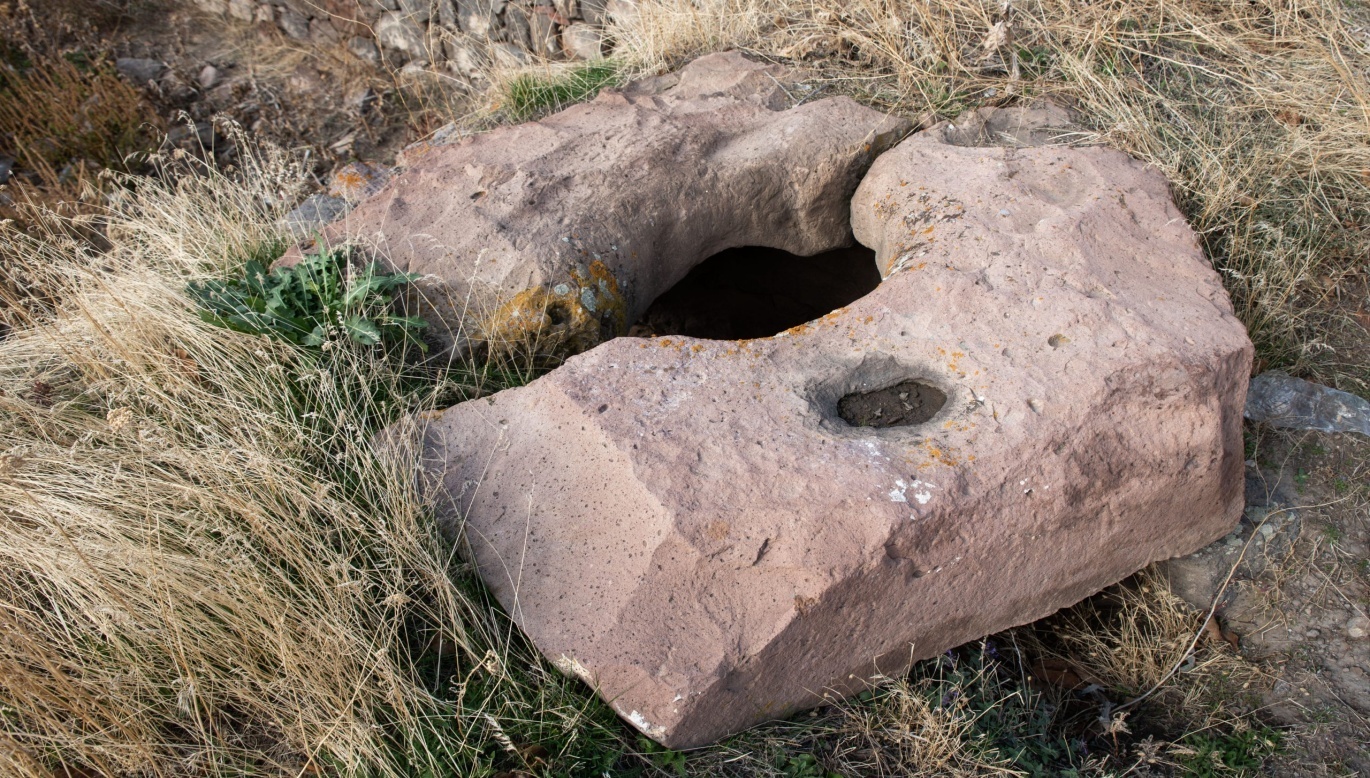 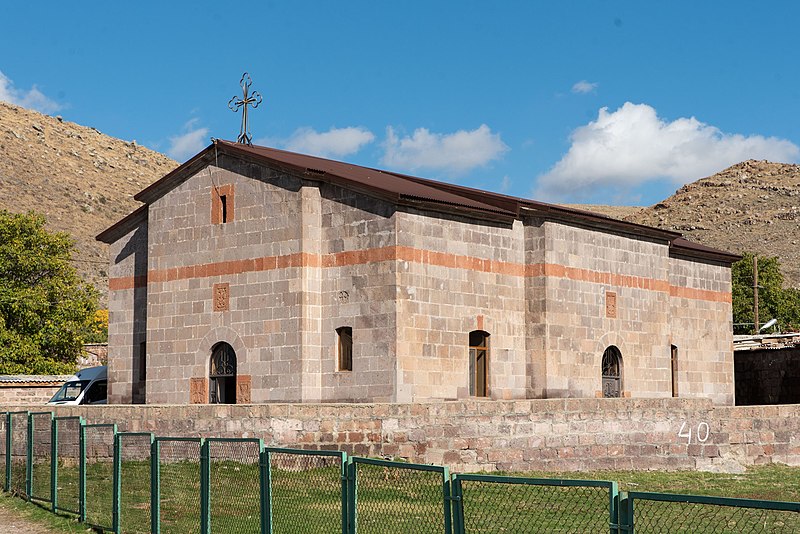       Բնակավայր  ՁՈՐԱԿԱՊ        Համայնքի ներկայիս անվանումը – Ձորակապ: Համայնքի պատմական անվանումներն են Պողազքեսեն, Բողասքյասան, որը նշանակում է Ձորաբերան կամ Ձորի նեղ բերան: Ձորակապ գյուղը հիմնադրվել է 1827-1829 թվականներին Արևմտյան Հայաստանի Բասենի և Կարսի գավառներից գաղթած ընտանիքների կողմից: Ձորակապ գյուղը արևելյան մասով սահմանակից է Պեմզաշենին և Լեռնակերտին, հյուսիսային մասով Մարալիկ քաղաքին, իսկ հարավային մասով՝ Սառնաղբյուր և Լանջիկ գյուղերին: 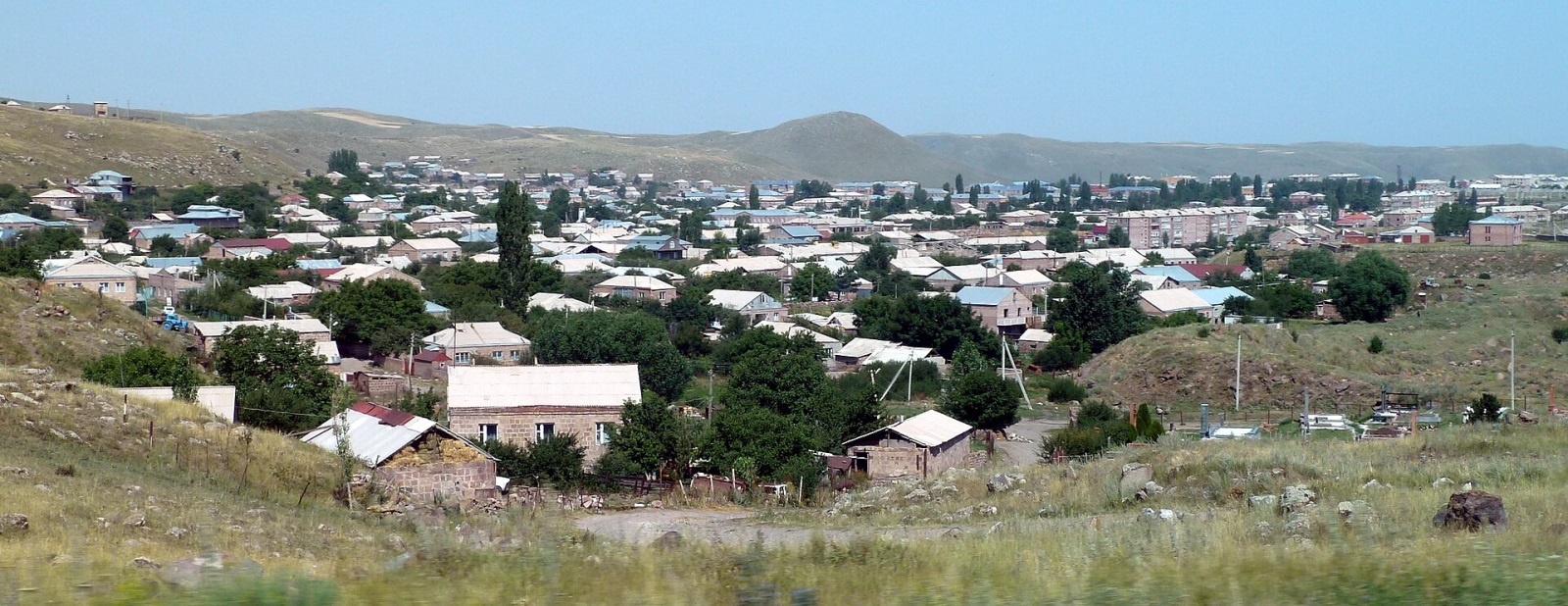    Ձորակապի վարչական տարածքը կազմում է 1415,70 հա, իսկ բնակչությունը` 1262 մարդ: Համայնքի կենտրոնից գտնվում է 2 կմ հեռավորության վրա:  Բնակչությունը զբաղվում է անասնապահությամբ, հացահատիկի և կերային կուլտուրաների մշակությամբ։     Ձորակապում պահպանվել են բնակատեղիների հետքեր, VII-XIV դարերի գերեզմանոցներ, Սբ. Աստվածածին եկեղեցին (1869 թ.) և «Հալիվոր պապ» մատուռը։Բնակավայր ԱՆԻՊԵՄԶԱ        Համայնքի ներկայիս անվանումը – ԱՆԻՊԵՄԶԱ: Բնակավայրը հիմնադրվել է 1926թ.-ին: Սահմանակից է Բագրավան, Նոր Արթիկ, Թլիկ շրջաններին: Անիպեմզայի վարչական տարածքը 735,04 հա է, իսկ բնակչությունը` 418 մարդ: Հեռավորությունը համայնքի կենտրոնից 48 կմ է: Անիպեմզան ընդգրկված է հանրապետության սահմանամերձ  բնակավայրերի ցանկում:        Անիպեմզա համայնքը Հայաստանում Խորհրդային կարգերի հաստատումից հետո կառուցված առաջին արդյունաբերական քաղաքատիպ ավաններից է: Բնակավայրի հիմնադրումը պայմանավորված է եղել 1926 թվականին Անիպեմզա կոմբինատի կառուցմամբ: Բնակավայրի հիմնադիրներն են հանդիսանում համայնքի ներկայիս տարածքի հարևանությամբ գտնվող Զաղագյուղի բնակիչները, Անիպեմզա կոմբինատում աշխատանքի բերումով տեղափոխվել են ինչպես հարակից բնակավայրերից, այնպես էլ հանրապետության տարբեր վայրերից գործուղված մասնագետների ընտանիքները:           Կլիման բարեխառն լեռնային է, ձմեռը տևական, ցուրտ, հաստատուն ձնածածկույթով։ Ամառը տաք է, համեմատաբար խոնավ։ Տարեկան տեղումների քանակը 500-600 մմ։ Բնական լանդշաֆտները սևահողային լեռնատափաստանները։          Տնտեսության մասնագիտացման ուղղությունը արդյունաբերությունն է։ Զարգացած է շինանյութերի արտադրությունը։ Արդյունահանվում է պեմզա, կարմիր տուֆ։ Ունի պեմզա ջարդող-տեսակավորող, անդեզիտի փոշի արտադրող գործարան։ Անիպեմզայում հայտնաբերված է զարգացած երկաթե դարի դամբարանաշատ / Ք.ա. IIIհազարամյակներ/, որի պեղումների ժամանակ գտնվել են զենքեր, զարդեր և պատմամշակութային այլ արժեքներ: Արժեքավոր է եգիպտական մածուկից պատրաստված առյուծի փոքր արձանը և պատմամշակութային մեծ արժեք ներկայացնող 5-րդ դարի կառույց Երերույքի տաճարը: 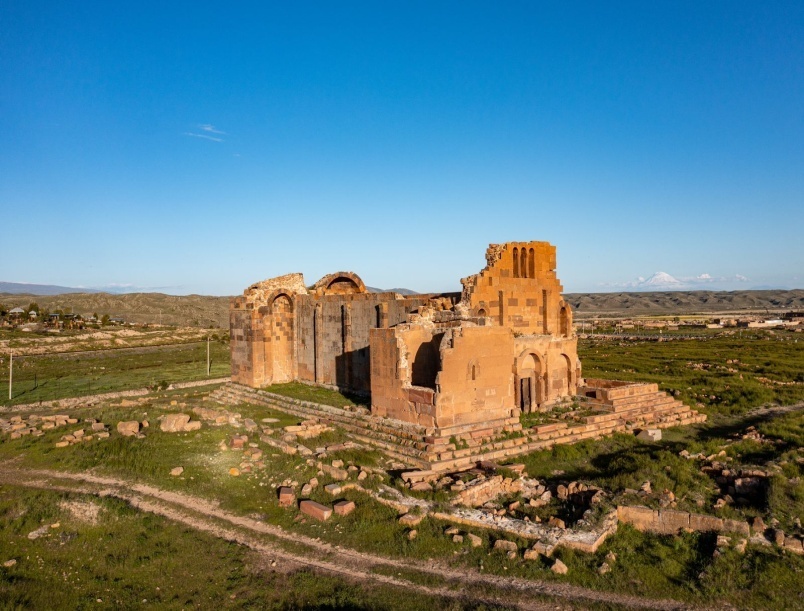 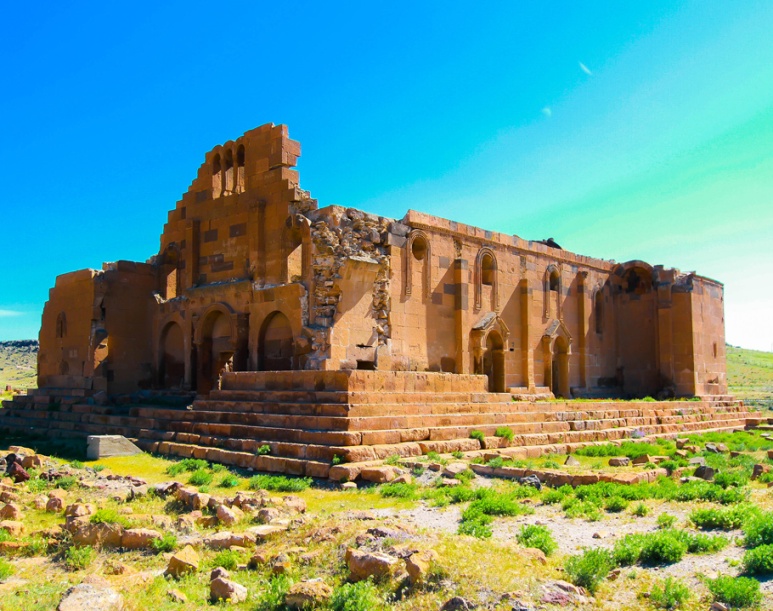      Ոռոգման և կենցաղային կարիքների համար ջուրը պոմպակայանի միջոցով հանվել է բնակավայրի հարևանությամբ հոսող Ախուրյան գետից: Բնակավայրի սոցիալ-տնտեսական թույլ զարգացվածությունը և բնակչության ցածր կենսամակարդակը ներկայումս հիմնականում պայմանավոված են գյուղատնտեսական նշանակության հողերի և Անիպեմզա կոմբինատի լուծարմամբ:     Բնակավայր  ԼԱՆՋԻԿ      Լանջիկ բնակավայրը գտնվում է համայնքի կենտրոնից 14 կմ հեռավորության վրա: Վարչական տարածքը կազմում է 1499,55 հա, իսկ բնակչությունը՝ 942 մարդ: Նախկինում ունեցել է Մուսլուխլի, Մուսլուղլու, Մուսուխլը, Մուսուղլի անվանումները: Լանջիկ է վերանվանվել 1947 թ-ին: Տեղադրված է Գյումրի-Թալին ավտոմայրուղու աջ կողմում: Գյուղը տեղադրված է բլրապատ հարթավայրում` ծովի մակարդակից 1960մ բարձրության վրա: Մթնոլորտային տեղումները սակավ են: Կլիման բարեխառն լեռնային է, ձմեռը տևական, ցուրտ, հաստատուն ձնածածկույթով: Լինում են ուժեղ քամիներ, հաճախակի են մառախուղները և ձնաբքերը: Ամառը տաք է, համեմատաբար խոնավ: 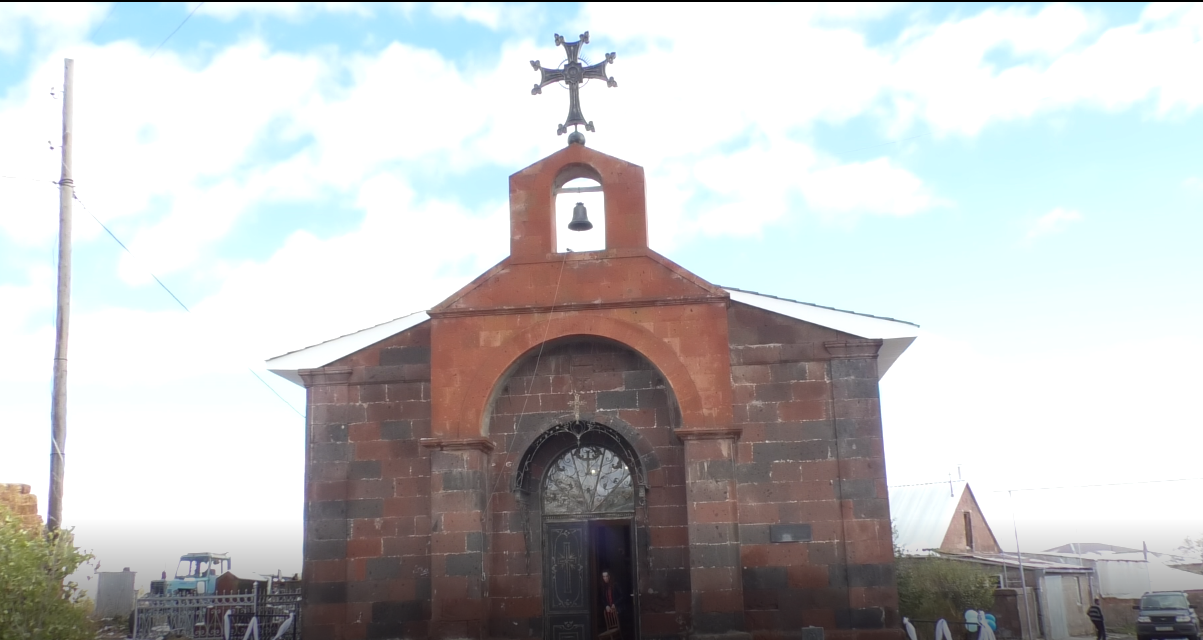    Տարեկան տեղումների քանակը 600-700մմ: Բնական լանդշաֆտները սևահողային լեռնատափաստանները: Գյուղն ունի եկեղեցի, իսկ շրջակայքում կան գյուղատեղիի ավերակներ, գերեզմաններ: Բնակչության նախնիների մի մասը 1828-1830 թթ տեղափոխվել է Արևմտյան Հայաստանի Ալաշկերտի, Բասենի, Մուշի շրջաններից:   Գյուղատնտեսության մասնագիտացման ուղղությունը անասնապահությունն է: Գյուղատնտեսական հողահանդակները գրեթե ամբողջությամբ օգտագործվում են որպես վարելահողեր: Զբաղվում են խոշոր եղջերավոր անասնապահությամբ, թռչնաբուծությամբ: Մշակում են հացահատիկային, բանջարաբոստանային, կերային կուլտուրաներ: Լանջիկում կա Սբ. Աստվածածին եկեղեցի և Սբ. Խաչ մատուռ։ Բնակավայր  ԲԱԳՐԱՎԱՆ       Բագրավան համայնքի պատմական անվանումը՝ Բուղդաշեն: Նախկինում ունեցել է Դարաքենդ անվանումը, Բագրավան է վերանվանվել 1947 թ-ին: Բնակավայրը հիմնադրվել է 1860-1880թթ: Սահմանակից է Անիավան, Անիպեմզա, Ներքին Արթիկ , Հայկաձոր բնակավայրերին:  Հեռավորությունը համայնքի կենտրոնից 40 կմ է: Բագրավանի վարչական տարածքը կազմում է 6254,67 հա, իսկ բնակչությունը` 812 մարդ: Համայնքի վարչական տարածքի մեջ մտնում են Բագրավան և Խարկով գյուղերը: Խարկով գյուղը հիմնել են Շիրակավանից եկածները 1894 թ-ին և այն անվանել Ենիքեյ (Նոր գյուղ): Համայնքը տեղադրված է Ախուրյան գետի ձախ ափին, ալիքավոր հարթավայրում` ծովի մակարդակից 1460մ բարձրության վրա: Կիման բարեխառն լեռնային է, ձմեռը տևական, ցուրտ, հաստատուն ձնածածկույթով: Լինում են ուժեղ քամիներ, հաճախակի են մառախուղները և ձնաբքերը: Ամառը տաք է: Տարեկան տեղումների քանակը 400-500մմ: Բնական լանդշաֆտները սևահողային լեռնատափաստանները: Հողերը ոռոգվում են Ահագչիի ջրանցքից: Համայնքի բնակչության նախնիների մի մասը գաղթել է Արևմտյան Հայաստանի Ալաշկերտի, Բուլանըղի, Մուշի շրջաններից, հիմնականում 1828-1830թթ և շրջակա գյուղերից:       Բնակչության հիմնական զբաղմունքը գյուղատնտեսությունն է: Գյուղատնտեսության մասնագիտացման ուղղությունը անասնապահությունն է: Զբաղվում են խոշոր և մանր եղջերավոր անասնապահությամբ, թռչնաբուծությամբ: Զբաղվում են նաև հացահատիկային, բանջարաբոստանային, կերային կուլտուրաների մշակությամբ:                               Սահմանային Բագրավան (Նոր Շեն) բնակավայրի լանջին՝ Անիի դիմաց, գործում է  բացառիկ հյուրատուն-թանգարան: 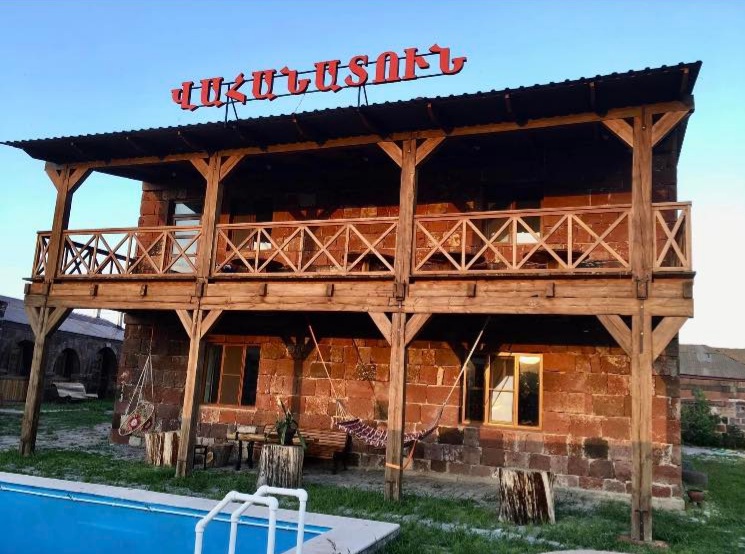 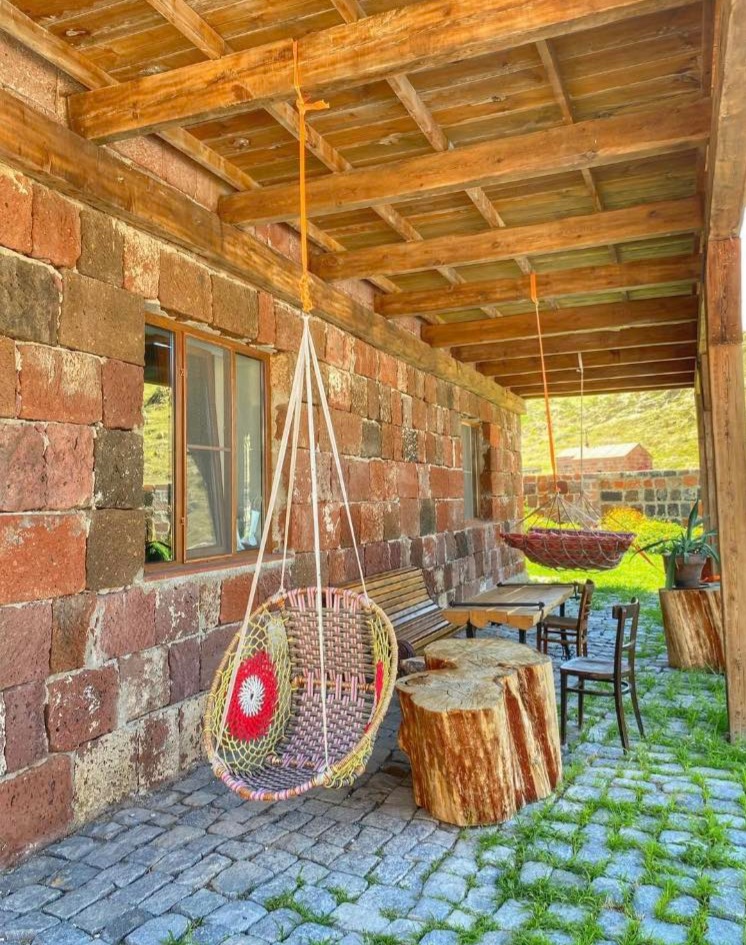        Բնակավայր  ՀԱՅԿԱՁՈՐ        Հայկաձոր բնակավայրը նախկինում ունեցել է Կարմիր վանք, Կզըլքիլիսա Մեծ, Ղզըլքիլիսա,  Ղուշավանք անվանումները: Հայկաձոր է վերանվանվել 1950 թ-ին: Տեղադրված է Գյումրի-Երևան ավտոմայրուղու ձախ կողմում: Նախկինում մտել է Երևանի նահանգի Ալեքսանդրապոլի գավառի մեջ: Հայկաձոր բնակավայրը համայնքի կենտրոնից գտնվում է 44 կմ հեռավորության վրա: Հայկաձորի վարչական տարածքը կազմում է 3019,01 հա, իսկ բնակչությունը՝ 515 մարդ: Գյուղը գտնվում է Ախուրյան գետի ձախ կողմում, հարթավայրում` ծովի մակարդակից 1450մ բարձրության վրա: Կլիման բարեխառն լեռնային է, ձմեռը տևական, ցուրտ, հաստատուն ձնածածկույթով: Լինում են ուժեղ քամիներ, հաճախակի են ձնաբքերը և սառնամանիքները: Ամառը տաք է, համեմատաբար խոնավ: Տարեկան տեղումների քանակը 500-600մմ: Բնական լանդշաֆտները սևահողային լեռնատափաստաններ են: Գյուղի շրջակայքում կան սև և սպիտակավուն տուֆի պաշարներ, որոնք ունեն արդյունաբերական նշանակություն: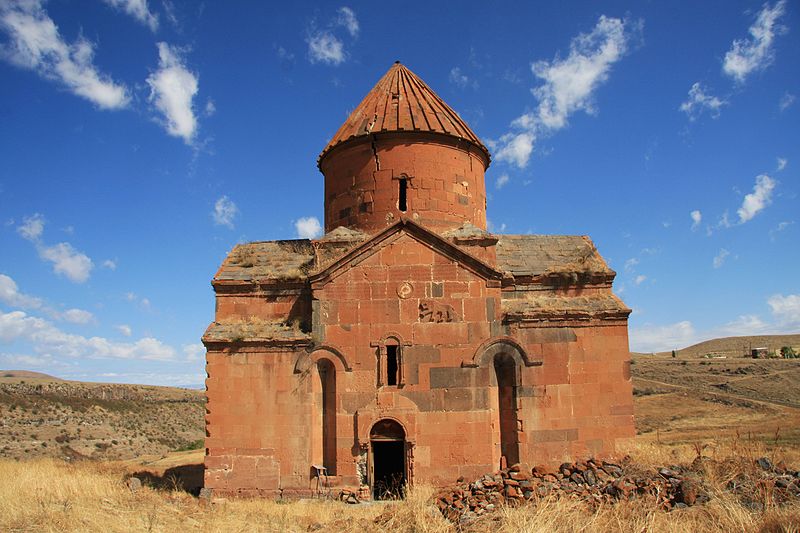   Նախկին գյուղը տեղադրված է այժմյանից 300-400մ հարավարևմուտք: Գյուղում պահպանվել է Սարգիս եպիսկոպոսի կառուցած սբ. Գրիգոր Լուսավորիչ եկեղեցին (985 թ), որը վերանորոգվել է 13-րդ դարում և հիշատակվում է նաև իբրև վանք:       Գյուղի բնակչության նախնիների մի մասը գաղթել է Արևմտյան Հայաստանի Բասենի, Մուշի և Մանազկերտի շրջաններից 1829-1830թթ:     Գյուղատնտեսության մասնագիտացման ուղղությունը երկրագործությունն է: Զբաղվում են հացահատիկային, կերային, բանջարաբոստանային կուլտուրաների մշակությամբ, պտղաբուծությամբ (խնձոր, տանձ, բալ):  Զբաղվում են նաև խոշոր եղջերավոր անասնաբուծությամբ, թռչնաբուծությամբ:     Բնակավայր ՍԱՌՆԱՂԲՅՈՒՐ     Սառնաղբյուր բնակավայրի պատմական անվանումներն են՝ Ուռենուտ, Սոգյութլի: Բնակավայրը հիմնադրվել է 1829-1830թթ. Արևմտյան Հայաստանից գաղթած ընտանիքների կողմից: Սահմանակից է Լանջիկ, Ձորակապ, Լեռնակերտ, Գառնահովիտ բնակավայրերին: Սառնաղբյուրի վարչական տարածքը 6487,91 հա է, իսկ բնակչությունը՝ 3576 մարդ: Հեռավորությունը համայնքի կենտրոնից 10կմ է: Սառնաղբյուր գյուղը գտնվում է Հայաստանի Հանրապետության Շիրակի մարզի հարավարևելյան մասում, ծովի մակարդակից մոտ 2000մ բարձրության վրա: Գյուղը ունի մի շարք պատմական կոթողներ, որոնք հավանաբար վկայում են, որ գյուղի տարածքը նախկինում բնակեցված է եղել։ Գյուղում կա նաև հնավայր, Կալաչի կամ Ղալաչի կոչվող բլրի վրա առկա են բազմաթիվ վկայություններ հնավայրի գոյությունը ապացուցող, սակայն առայժմս այն ոչ մի հնագիտական ուսումնասիրությունների չի ենթարկվել։ Գյուղի անվանացանկում կարելի է թվարկել նաև Գյոդիքենդի և Սյոգութլի կամ Սոգթլու անունները, որոնք տրվել են թուրքերի կողմից 1918 թվականի մայիսյան հերոսամարտերի ժամանակ, ի դեպ պետք է փաստել, որ գյուղը բավականին լուրջ դիմադրություն է ցույց տվել թուրքական ջարդարարներին 1918 թվականի մայիսի 18–23 կամ 24–ը ընկած ժամանակահատվածում։ Այս դեպքերի վերաբերյալ կան բազմաթիվ վկայություններ։ Գյուղի կենտրոնում են գտնվում սուրբ Թադևոս (1883 թ.), սուրբ Հակոբ (V-VI դարեր) և Սուրբ Կարապետ (1205 թ.) եկեղեցիները։ Գյուղի մոտ են գտնվում V-XIII դարերի Հոգեվանքը, Սուրբ Գրիգոր Լուսավորիչ ուխտատեղին, իսկ 6 կմ արևելք՝ Սուրբ Ղազար եկեղեցին (V-VI դարեր), «Գնդաքար» (մ.թ.ա. 1-ին հազարամյակ) և «Բերդիկ» (մ.թ.ա. 2-րդ-1-ին հազարամյակ) ամրոցները։ 1883 թվականին կառուցվել է Թադևոս Առաքյալ եկեղեցին, որը այժմ գործող է։Սառնաղբյուրում գտնվում է նաև քարհանք, որտեղ կա վարդագույն տուֆ և ավազի հանք:  Գյուղը ունի մի շարք պատմական կոթողներ, որոնք հավանաբար վկայում են, որ գյուղի տարածքը նախկինում բնակեցված է եղել։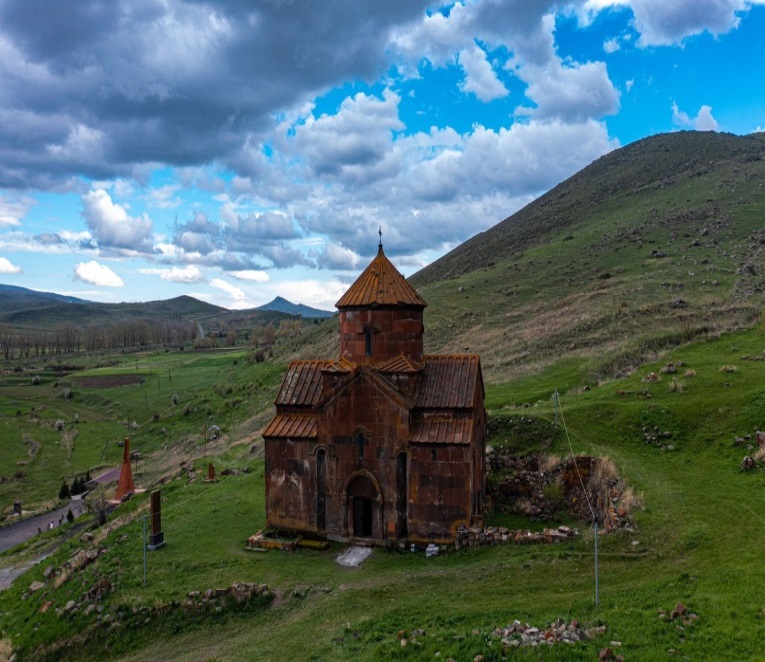 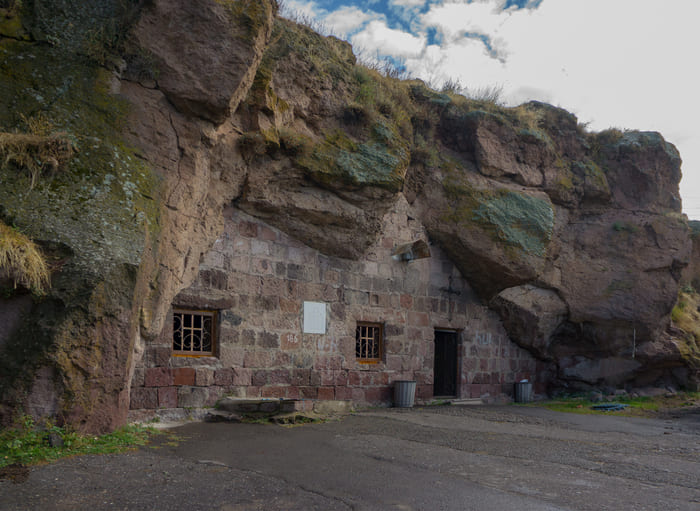 Բնակավայր  ԲԱՐՁՐԱՇԵՆ      Բարձրաշեն բնակավայրը գտնվում է Իսահակյան գյուղից 4 կմ հարավ-արևմուտք։ Բնակիչների նախնիները գաղթել են 1860 թվականին Արցախից, 1915-1920  թվականներին Մուշից ու Բուլանըխից։ Բարձրաշեն բնակավայրը համայնքի կենտրոնից գտնվում է 16 կմ հեռավորության վրա: Բարձրաշեն բնակավայրում փաստացի բնակվում են 4  ընտանիք՝ 9 բնակչով, որոնք հաշվառված են Մարալիկ քաղաքում: 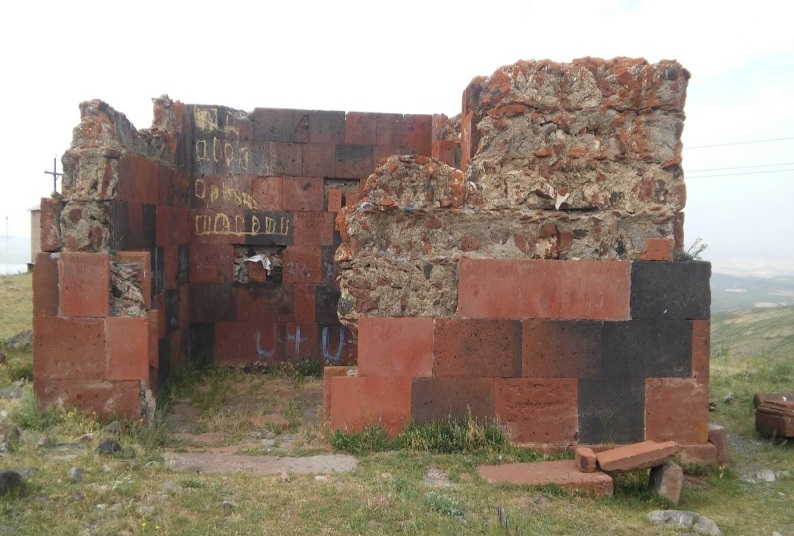 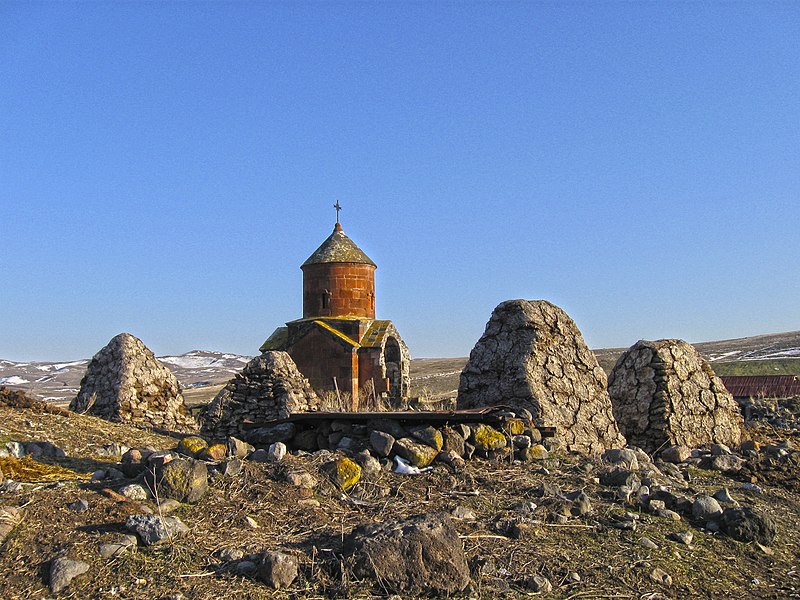    Բնակչությունը զբաղվել է հացահատիկի մշակությամբ և անասնապահությամբ։     Գյուղի տարածքում կան սև կարծր տուֆի և կրաքարի պաշարներ։ Պահպանվել են Սբ. Աստվածածին եկեղեցին (V դար) և Պողոս-Պետրոս մենաստանը (X-XIII դարեր), որը կիսականգուն է։ Կան հին բնակավայրի ավերակներ։Բնակավայր ՆՈՐՇԵՆ      Նորշեն բնակավայրը գտնվում է  Բագրավանից  7 կմ հարավ արևմուտք, Ախուրյանի ձախ ափին, պատմական Անի մայրաքաղաքի դիմաց։ Հիմնադրվելուց    հետո գյուղը ստացել է Նոր գյուղ անունը, որը թուրքերի կողմից ուղիղ թարգմանությամբ կոչվել է Ենիքեյ:  Նիկողայոս Մառը հիշատակում է բնակավայրի Էնիկեյ և Խարկով անվանումները: Խարկով անվանումը առաջացել է հայերեն «խարկվել» բառից և փոփոխվելով դարձել է Խարկով: Խարկովը Նորշեն է վերանվանվել 2006 թվականի հուլիսի 4-ին: Գյուղի տեղանքը լեռնային է։ Գյուղի հարակից տարածքը հարուստ է քարհանքերով։ Ամռանը կլիման շոգ է, կիզիչ։ Գյուղը հիմնել են 1894 թվականին Շիրակավանից եկածները։ Մինչ բնակավայրի հիմնադրումը նրա տարածքում եղել են ամառանոցներ։ Նորշենի դիմաց, Ախուրյանի աջ ափին, փռված են Անիի ավերակները։ Գյուղից հարավ-արևմուտք, Անի տանող ճանապարհից 500 մ հարավ, ինչպես նաև գյուղի հարավ-արևելյան և հյուսիս-արևելյան կողմերում կան մ.թ.ա. III-I հազարամյակների դամբարանադաշտեր։ Իսկ գյուղից 300 մ դեպի հյուսիս-արևելք և հարավ-արևմտյան կողմերում կան IX-XVI դդ. և XVII-XX դդ. գյուղատեղիներ, որոնց շրջակայքում, ինչպես նաև Ախուրյան գետի ձախ ափին` քարհանքի մոտ, պահպանվել են VII-XVII դդ. գերեզմանոցներ, որտեղ առկա են XIII-XIV դդ. խաչքարեր։     Ախուրյան գետի ափին պահպանվել է XI-XII դդ. կամուրջի ձախափնյա խելը։ Իսկ գյուղի հարավարևմտյան մասում` գերեզմանոցից հարավ, գտնվում է IX-XIV դդ. քարայր-կացարանների համալիրը։ 1970-ականներին Խարկովը միավորել են Բագրավանին և ստեղծել մեկ գյուղական միավոր։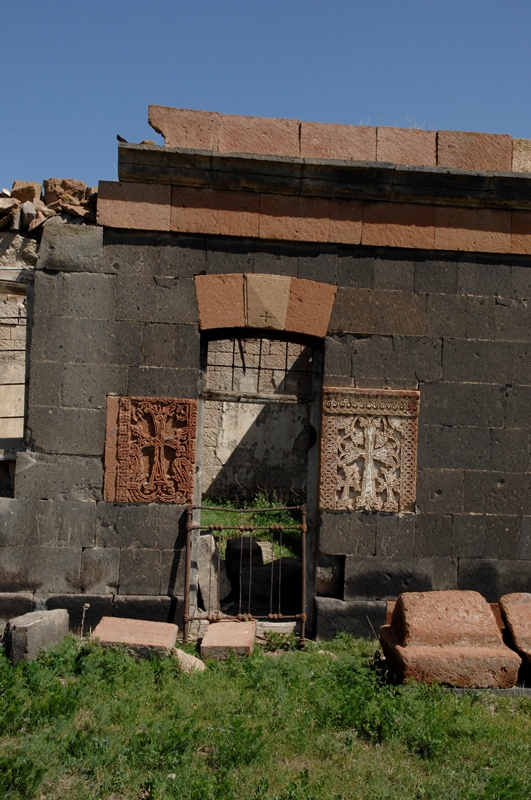 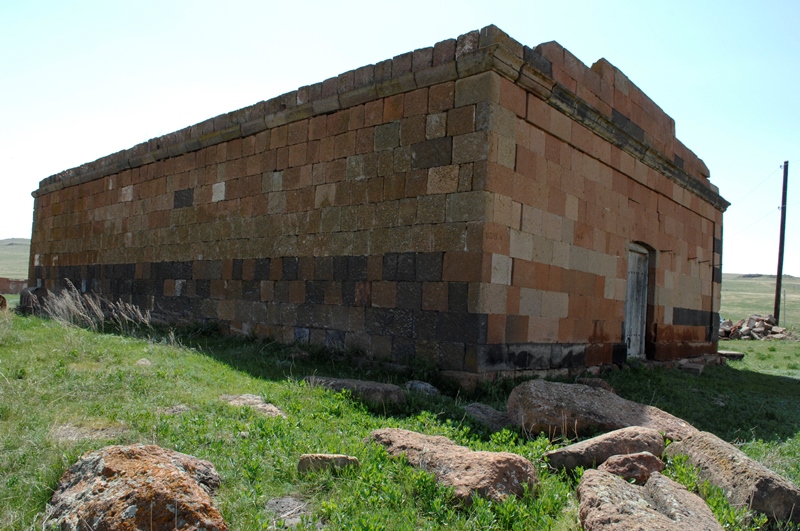             Խարկովը վերջնականապես լքվել է 2009-2010 թվականներին։ Նորշեն բնակավայրում փաստացի ներկայումս բնակվում է մեկ ընտանիք՝ երկու բնակչով, որոնք հաշվառված են Բագրավան բնակավայրում: Բնակչությունը զբաղվում էր անասնապահությամբ, հացահատիկի մշակությամբ և մեղվաբուծությամբ։ Գյուղի տնտեսության մաս է կազմում քարհանքերի շահագործումը:Աղյուսակ 1. Ամփոփ տեղեկատվություն համայնքի բնակավայրերի մասին (առ 01.01.2023թ. դրությամբ)*)Բարձրաշեն բնակավայրում փաստացի բնակվում են 4  ընտանիք՝ 9 բնակչով, որոնք հաշվառված են Մարալիկ քաղաքում:**)Նորշենբնակավայրում փաստացի բնակվում է մեկ ընտանիք՝ երկու բնակչով, որոնք հաշվառված են Բագրավան բնակավայրում:Համայնքի առկա բնակչությանթիվը կազմում է 23058 մարդ, այդ թվում արական՝11797 և իգական՝ 11261: Ըստ բնակավայրերի, համայնքի բնակչության տարիքային և սոցիալական կազմի վերաբերյալ տեղեկատվությունը բերված է աղյուսակ 2-ում:Աղյուսակ 2. Տեղեկատվություն համայնքի բնակչության տարիքային, սոցիալական կազմի և զբաղվածության վերաբերյալ	     (առ.01.01.2023թ. դրությամբ)Համայնքի սոցիալ տնտեսական իրավիճակի նկարագրությունՀամայնքի 2023 թվականի տարեկան բյուջեի ընդհանուր եկամուտները կազմում են 891,527.9 հազ.ՀՀ դրամ, որի մեջ համայնքի սեփական եկամուտների մասը կազմում է  274,722.8 հազ.ՀՀ դրամ(30,8%): Համայնքի գյուղացիական տնտեսությունները հիմնականում զբաղվում են հողագործությամբ և անասնապահությամբ:Բնակչության դրամական եկամուտների հիմնական աղբյուրներն են գյուղատնտեսությունից ստացվող եկամուտները և բնաիրային օգուտները, աշխատավարձը, արտագնա աշխատանքից ստացվող դրամական միջոցները, պետության կողմից կատարվող սոցիալական հատկացումները (թոշակ, նպաստ), ձեռնարկատիրական գործունեությունը և այլն: Որոշ բնակավայրերում՝ Անիավան, Անիպեմզա, Հայկաձոր, Բագրավան և այլն, գործում են հանքահումքային արդյունագործությամբ զբաղվող ընկերություններ:Համայնքի բնակչության սոցիալ-տնտեսական վիճակի վրա էական բացասական ազդեցություն են ունենում բնական աղետնեը, որոնցից առավել մեծ վտանգ են ներկայացնում երկրաշարժերը, ուժեղ քամիները, կարկտահարությունը, սողանքները և սահքերը, սելավները, գարնանային վարարումների հետևանքով առաջացող ջրհեղեղները, ցրտահարությունը, մերկասառույցը, ձնաբուքը, չորային կլիմայական պայմանները և երաշտը:Անի համայնքում համեմատաբար բարձր կրկնելիություն ունեն ուժեղ քամիների և ուժեղ կարկտահարության դեպքերը։ Եվ չնայած նրան, որ վերջին տասնամյակում դիտվել է կարկուտով օրերի նվազման միտում, էապես աճել է դրանց ուժգնությունն ու ինտենսիվությունը։Համայնքում խթանելու ենք գործարար միջավայրի բարելավումը և ձեռնարկատիրությունը, բնակարանային շինարարությունը, զբոսաշրջության զարգացումը, համայնքի հասարակական կյանքին հանրության բոլոր շերտերի մասնակցությունը, բարեգործությունը, մարդասիրությունը:Համայնքի ճանապարհները ասֆալտապատված չեն ,որը մեծ դժվարություններ է առաջացնում և խոչնդոտում է համայնքի զարգացմանը : Բնության և շրջակա միջավայրի պահպանությունը նորմալ կեսագործունեության ամենաանհրաժեշտ գործոնն է, որի հետևանքով էլ համայնքի առջև ծառացած կարևորագույն խնդիրներից մեկը ազգաբնակչության կենցաղային աղբի տեղափոխման և համայնքի տարածքի մաքրության հարցն է: Ներկայիս տրանսպորտային սպասարկումը չի բավարարում համայնքի բոլոր բնակավայրերի բնակիչների պահանջները: Ցանկալի է համայնքը ապահովել ամենօրյա երթուղով դեպի համայնքի ենթագոտու շրջաններ, որը կբավարարի բնակիչների, մանավանդ ուսանողների և սեփական տրանսպորտային միջոց չունեցող բնակչության տեղափոխության վիճակը:Համայնքի հիմնական արդյունաբերական (արտադրական) ձեռնարկությունները, արդյունաբերական արտադրանքը, հիմնական սպառման շուկաները    Մարալիկի բամբակամանվածքային ֆաբրիկան գործարկվել է 1986թ.-ին՝ աշխատանքով ապահովելով 1700 մարդու Մարալիկից և հարակից գյուղական բնակավայրերից: Խորհրդային տարիներին ֆաբրիկան միայն թել է արտադրել՝ կտոր և գուլպա գործելու համար: 1988թ. երկրաշարժից հետո ֆաբրիկան գործել է հզորության 5-10%-ի չափով` տարեկան ունենալով 4-5 ամսյա հարկադիր պարապուրդներ: 120 հազ. ք.մ. տարածք զբաղեցնող արտադրական միավորման շենք-շինությունները լիովին պահպանված են:	 Մարալիկի բամբակամանվածքային ֆաբրիկան, որը դատարանի վճռով ճանաչվել էր սնանկ, այժմ նոր սեփականատեր ունի («Նայթեքս» ԲԲԸ): Մինչ վերագործարկումը, շահագործված տարածքում կատարվել են շինարարական աշխատանքներ, ամբողջովին փոխվել է կառույցի տանիքը, լուծվել ջեռուցման խնդիրը: Մարալիկի բամբակամանվածքային ֆաբրիկայում <<Արթիկի ՓՀԿ>> ՍՊԸ-ի կողմից մինչ օրս իրականացվել է 4 մլն ԱՄՆ դոլարին համարժեք ներդրում: Առաջին փուլով նախատեսվում է ունենալ մինչև 120 աշխատակից, ներկայում ընկերությունն ունի 41 վերապատրաստված աշխատակից, առկա են թափուր աշխատատեղեր: Առաջին փուլով ամսական թողարկվելու է 380 տոննա թել, որը կիրառվում է տեքստիլ արտադրության մեջ: Սպառման հիմնական շուկաներն են Հայաստանը և Ռուսաստանը: 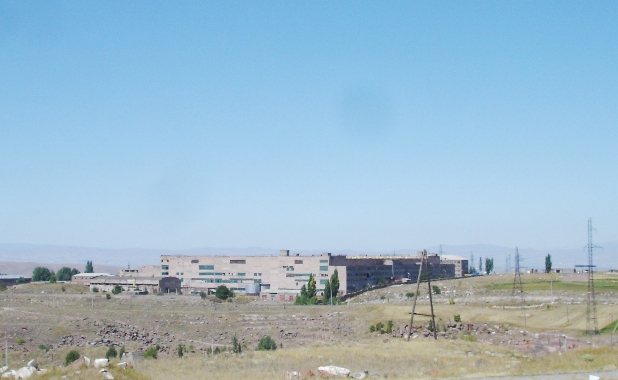 Այս պահին շուկան տեղական է, բայց մանրաթելերից պատրաստված իրերը՝ այս պարագայում ձեռնոցը, արտահանվում է: Հումքը՝ բամբակը, ներկրվում է, բայց պատասխանատուն հույց հայտնեց, որ ի վերջո Հայաստանում ևս կսկսեն բամբակի արտադրություն: Ֆաբրիկայում նախատեսվում է գործարկել  նաև բժշկական բամբակյա իրերի արտադրություն:Անիավան բնակավայրում գործում են տուֆ քարի արդյունահանման և վերամշակման 2  ձեռնարկություններ`«Միրոյան տուֆ» ՍՊԸ-ն և «Քար և ավազ, ոչ հանքային հանածոներ»     ՓԲԸ-ն:      «Անի» տեսակի տուֆ քարը մեծ պահանջարկ ունի հանրապետությունում, համայնքն ունի բավարար աշխատանքային ռեսուրսներ և տեխնիկական հագեցվածություն քարի արտադրության և վերամշակման ճյուղը զարգացնելու համար: Ներկայումս արտադրական այդ ձեռնարկություններում աշխատում են 84 մարդ, որից 63-ը համայնքի բնակիչներ են:Անիպեմզա բնակավայրում  գործում են տուֆ քարի արդյունահանման և վերամշակման 4 փոքր ձեռնարկություններ՝ «Նիկոլ տուֆ» և «Թառլան Քար» ՍՊԸ-ները, «Ս. Գևորգյան» և «Գ. Ղազարյան» Ա/Ձ-ները: Այդ արտադրամասերում աշխատում են 25 մարդ:Սառնաղբյուր  բնակավայրում 2008 թվականին հիմնադրվել է «Վահագն-Պարթև»ՍՊԸ-ն, որն զբաղվել է զովացուցիչ ըմպելիքների արտադրությամբ, տեղադրվել են ժամանակակից տեխնոլոգիայի հոսքային գծեր և ապահովվել է շուրջ 12 աշխատատեղ: Սակայն արտադրանքի իրացման հետ կապված դժվարությունների պատճառով այն 2010թ. կեսերին փակվել է և ներկայումս չի գործում: Համայնքում առկա է տուֆ քարի մեծ պաշարներ: Անհրաժեշտ ներդրումներ կատարելու դեպքում ուղիղ կտրվածքի տուֆ քարի արտադրությունը կարող է զարգանալ և կապահովվի զգալի թվով աշխատատեղեր:Սարակապ բնակավայրում առկա են տուֆ քարի և բազալտի զգալի պաշարներ: Այստեղ ևս անհրաժեշտ ներդրումներ կատարելու դեպքում արտադրությունը կարող է զարգանալ և կապահովվի զգալի թվով աշխատատեղեր:Համայնքում արտադրված արդյունաբերական արտադրանքը հիմնականում սպառվում է ներքին շուկայում՝ ՀՀ տարածքում:Համայնքի ծառայությունների բնագավառի հիմնական ձեռնարկությունները և ծառայությունները Համայնքում առևտրի և ծառայությունների ոլորտի օբյեկտները հիմնականում կենտրոնացված են Մարալիկ քաղաքում: Համայնքում մատուցվում են ֆինանսավարկային, նոտարական, գրադարանային, առողջապահական, ապահովագրական, կապի, ջրամատակարարման, էներգամատակարարման, գազամատակարարման և այլ ծառայություններ: Աղյուսակ 3-ում բերված է համայնքի բնակավայրերում առևտրի և ծառայությունների ոլորտի օբյեկտների վերաբերյալ տեղեկատվությունը՝ ըստ առանձին բնակավայրերի:Մարալիկ քաղաքում գործում են Միասնական սոցիալական ծառայության Մարալիկի տարածքային կենտրոնը, Անիի զինկոմիսարիատը, ՀՀ ոստիկանության Անիի բաժինը, հրշեջ ծառայությունը, «Գազպրոմ Արմենիա», «Հայաստանի էլեկտրականցանցեր» ՓԲԸ-ները, և «ԱԿԲԱ-ԿՐԵԴԻՏ ԱԳՐԻԿՈԼ» բանկի, «ՖԻՆՔԱ» ՈՒՎԿ-ի , «ԱՐԵԳԱԿ» ՈՒՎԿ-ի,  ինչպես նաև «ՎԵՈՆ Արմենիա», «ՎիվաՍել-ՄՏՍ», «ՅՈՒՔՈՄ» հեռահաղորդակցության փակ բաժնետիրական ընկերությունների,  «Հայփոստ»  ՓԲԸ-ի մասնաճյուղերը,  շինարարական «Ա.Վ.Ա. ՇԻՆ»և «ԱնիՃՇՇ» ՍՊԸ-ները:Աղյուսակ  3.  Տեղեկատվություն համայնքի առևտրի և ծառայությունների ոլորտի օբյեկտներիվերաբերյալ՝ ըստ առանձին բնակավայրերի (01.01.2023թ. դրությամբ)Համայնքի հիմնական գյուղատնտեսական արտադրանքը և ծավալները     Գյուղական բնակավայրերում գյուղատնտեսական գործունեությունը ծավալվում է հիմնականում անհատական գյուղացիական տնտեսությունների մակարդակով։ Զարգացած է գյուղատնտեսության երկու հիմնական ճյուղ՝ անասնաբուծությունն ու դաշտավարությունը։ Համայնքի հիմնական գյուղատնտեսական արտադրանքի ցուցանիշները ներկայացված են Աղյուսակ 4-ում և 5-ում:Աղյուսակ 4.Համայնքում առկա անասնագլխաքանակի, անասնապահական արտադրանքի ծավալները` ըստ բնակավայրերի (2023թ.)Աղյուսակ 5.Համայնքում դաշտավարության գյուղատնտեսական արտադրանքի և ծավալների ցուցանիշները` ըստ բնակավայրերի (2023թ.)               Աղյուսակ 6. Տեղեկատվություն  Անի համայնքի հակակարկտային կայանների վերաբերյալ ըստ բնակավայրերիՃգնաժամային կառավարման ազգային կենտրոնի տվյալների հիման վրա վերջին 15 տարիներին Անի համայնքում արձանագրված արտա-կարգ դեպքերի վիճակագրությունն ըստ տարիների և բնակավայրերի (Գծապատկեր 1 և 2):Գծապատկեր  1.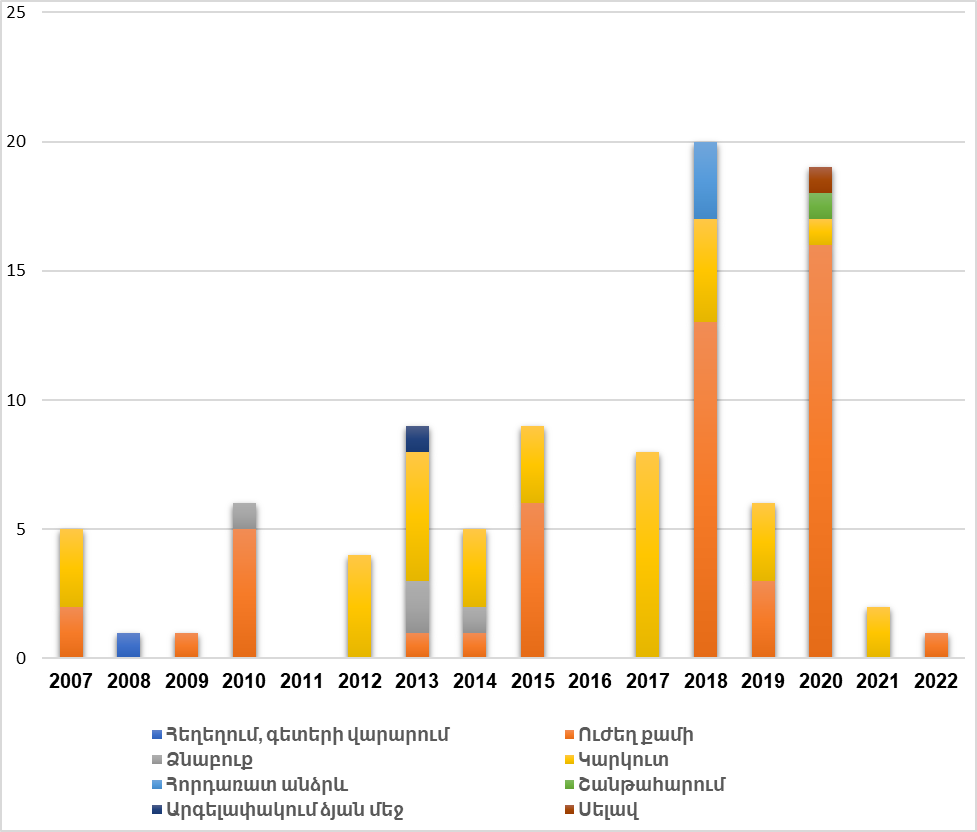 Անի համայնքում վերջին 15 տարիների ընթացքում գրանցված արտակարգ դեպքերի/տարերային երևույթների հանրագումարն ըստ բնակավայրերի Գծապատկեր  2.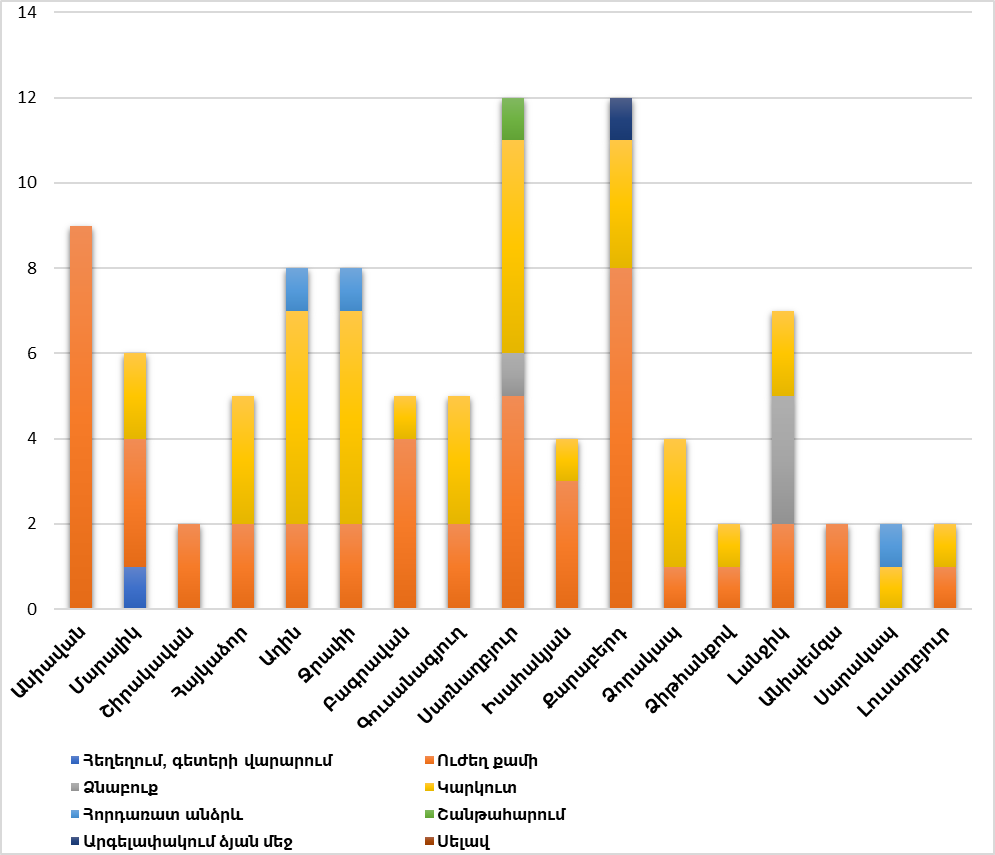 Անի համայնքում վերջին 15 տարիների ընթացքում գրանցված արտակարգ դեպքերի/տարերային երևույթների հանրագումարն ըստ տարիների Գծապետկեր 1-ում պարզ երևում է, որ գրանցված կլիմայական արտակարգ դեպքերի քանակով, Անի համայնքի ամենավտանգված բնակավայրերն են Քարաբերդը, Սառնաղբյուրը, Անիավանը, Աղինն ու Ջրափին, միջին վտանգվածության աստիճան ունեն Լանջիկը, Մարալիկը, Բագրավանը, Գուսանագյուղը և Հայկաձորը, իսկ մյուս բնակավայրերն ունեն համեմատաբար ավելի ցածր վտանգվածության աստիճան։Գծապատկեր 1-ից պարզ է դառնում նաև, որ արձանագրված կլիմայական արտակարգ դեպքերի գերակշիռ մասը կազմում են ուժեղ քամիներն ու կարկտահարությունը։ Այս երկու վտանգներով պայմանավորված, կլիմայական արտակարգ դեպքերի քանակը կազմում է արձանագրված բոլոր դեպքերի 89.5%-ը (ուժեղ քամիներ՝ 51.6%, կարկտահարություն՝  37.9%)։Գծապետկեր 2-ում ներկայացված տվյալները ցույց են տալիս, որ առկա է կլիմայական  արտակարգ դեպքերի տարեկան հանրագումարի զգալի աճման միտում։ Անի համայնքում 2018 և 2020 թվականներին արձանագրված արտակարգ դեպքերի միջին քանակը ավելի քան 3.5 անգամ գերազանցում է դիտարկվող ողջ ժամանակահատվածի մյուս տարիներին  արձանագրված բոլոր դեպքերի միջին քանակությունը: Այս երկու տարիների ընթացքում արձանագրվել է 16 տարիների ընթացքում Անի համայնքի բնակավայրերում արձանագրված բոլոր դեպքերի 40%-ը։ԳՅՈՒՂԱՏՆՏԵՍՈՒԹՅՈՒՆ                                           ՌԻՍԿԵՐԻ    ԳՆԱՀԱՏՄԱՆ ԱՐԴՅՈՒՆՔ                                                                                ԳՅՈՒՂԱՏՆՏԵՍՈՒԹՅԱՆ  ՀԱՐՄԱՐՎՈՂԱԿԱՆՈՒԹՅԱՆ ՀՆԱՐԱՎՈՐ ԼՈՒԾՈՒՄՆԵՐԻ   ԱՌԱՋԱՐԿՆԵՐՀամայնքի զբոսաշրջային հետաքրքրություն ներկայացնող բնական, պատմական և մշակութային հուշարձանները, կազմակերպվող միջոցառումներըՀամայնքի 17 բնակավայրերից 10-ը սահմանամերձ են Թուրքիային: Կան բնակավայրեր, որտեղից անմիջապես երևում են պատմական Հայաստանի Անի մայրաքաղաքի ավերակները, որոնք մեծ հետաքրքրություն են առաջացնում զբոսաշրջիկների մոտ: Անի համայնքի կենտրոնը Մարալիկ քաղաքն է: Համայնքը  հարուստ է պատմա-մշակութային հուշարձաններով: Մարալիկ քաղաքը հայտնի է վաղ և ուշ միջնադարյան խաչքարերով։ Մարալիկում պահպանվել են 1903 թ.-ի փայտածածկ սբ. Աստվածածին (V-VI դարեր) և կաթոլիկ Սբ. Պողոս-Պետրոս (XVII-XX դարեր) եկեղեցիները, «Կարմիր» (XIX-XX դարեր) և Սբ. Ստեփանոս վանքերը, կիկլոպյան ամրոցը և  մատուռը: Սբ. Աստվածածին եկեղեցին վերանորոգվել է 2016 թվականին Մարալիկի քաղաքապետարանի և բարերարների կողմից:  Պատմական հուշարձաններից նշանավոր են Երերույքի տաճարը (V դար), Բարձրաշենի Աստվածածին եկեղեցին (VII դար), Սառնաղբյուրի վանքը (V–VII դարեր)։ Համայնքն իր աշխարհագրական դիրքով, պատմամշակութային և ազգագրական առանձնահատկություններով ունի զբոսաշրջային կենտրոն դառնալու լավ հնարավորություններ: Լուրջ նախադրյալներ կան պատմական տուրիզմի զարգացման համար:  Գուսանագյուղը եղել է հայտնի իշխանանիստ վայր, որի ապացույցն է գյուղի մեջ պահպանված X-XII դդ. ամրոց-դղյակը, որին գյուղացիները անվանում են «Ղուլա»:Պահպանվել են Սբ. Աստվածածին եկեղեցին (V դար) և Պողոս-Պետրոս մենաստանը (X-XIII դարեր), որը կիսականգուն է։Մեծ հետաքրքրություն է ներկայացնում Սառնաղբյուր գյուղի Գրիգոր Լուսավորիչ ուխտատեղին: Տեղացիները քարայրին տվել են «Զաղա» անվանումը:Ջրափի գյուղի վրայով է անցել միջին դարերի միջազգային տարանցիկ առևտրի գլխավոր ճանապարհների մի ուղեգիծ: Այստեղ մինչև հիմա էլ պահպանված է   10-11-րդ դդ. քարավանատան ավերակ շենքը և կամուրջը:      Ձիթհանքովի 19-րդ դարի ձիթհանը պատմամշակութային կոթող է, որը կարող էր լինել հետաքրքիր զբոսաշրջային կենտրոն, նպաստել գյուղի զարգացմանը։  Ցավոք,  հիմա այն գտնվում է անբարեկարգ վիճակում։Անիպեմզա բնակավայրում գտնվող Երերույքի տաճարը վաղ քրիստոնեական շրջանի շինություն է, որն իր մեջ պահպանում է անտիկ ճարտարապետության ավանդույթները։ Թվագրվում է մոտավորապես 5-րդ դարով։ Անի մայրաքաղաքից գտնվում է 5 կմ հեռավորության վրա: Երերույքի տաճարն իր  ճարտարապետական, կառուցողական հորինվածքով իրապես եզակի կառույց է Հայաստանում:Երերույքի տաճարը, որին այլ կերպ նաև կոչում են Երերույքի Սուրբ Կարապետ վկայարան, վաղ միջնադարի Հայաստանի կարևորագույն հուշարձաններից է`  նշված է հայ ճարտարապետությանը նվիրված բոլոր աշխատություններում: Հետազոտողները (Ն. Մառ, Ն. Բունիաթյան, Ն. Տոկարսկի, Ա. Սահինյան և ուրիշներ)՝ հիմնվելով հուշարձանի ճարտարապետական վերլուծության տվյալների վրա, տաճարի կառուցման ժամանակը սահմանել են 5-6-րդ դարեր: Տաճարը առանձնակի տեղ է գրավում ընդհանրապես վաղ քրիստոնեական շրջանի բազիլիկ եկեղեցիների մեջ՝ հանդիսանալով դրանց դասական օրինակներից մեկը: Անի համայնքում զբոսաշրջության զարգացման նախադրյալներն են `Զբոսաշրջային վայրերի քամահար հիմական ուղղությունների երկայնքով հողմապաշտպան անտառաշերտերի հիմնում, այդ թվում նաև արագաճ ծառատեսակներով (բարդի, ուռենի և այլն)Բնակավայրերի կանաչապատ տարածքների ընդլայնումՀամայնքային մակարդակում, ըստ բնակավայրերի հանրային տարածքների, Ֆունկցիոնալ կանաչապատման ծրագրի մշակում և իրականացումԲնակավայրերի փողոցների սանիտարական մաքրման և բարեկարգման աշխատանքների իրականացում Կոշտ կենցաղային թափոնների պատշաճ կառավարման համակարգի ստեղծում և աղբահանության կանոնավոր կազմակերպումԹափոնադաշտերում կուտակված թափոնների տոփանում և ծածկում հողաշերտով Սպասվող արտակարգ կլիմայական պայմանների մասին վաղ ազդարարումԶբոսաշրջությամբ զբաղվողների շրջանում սանիտարահիգիենիկ նորմերի պահպանման վերաբերյալ իմացության և իրազեկվածության մակարդակի բարձրացում Սաստիկ շոգերի հետ կապված ռիսկերի և արձագանքման համապատասխան գործելակերպի վերաբերյալ զբոսաշրջային կառույցների աշխատակիցների իրազեկվածության մակարդակի բարձրացում Բուժկետերի պայմանների և հագեցվածության բարելավում Լուսաղբյուր, Սարակապ, Ձորակապ, Գուսանագյուղ, Շիրակավան, Ջրափի  բնակավարերում Բուժկետի կառուցում Անիավան, Բարձրաշեն, Բագրավան բնակավայրերումՀամայնքի կրթության, մշակույթի, սպորտի և երիտասարդության հարցերի հիմնախնդիրները և նախատեսվող քայլերըԿրթությունԿրթությունը սկսում է երեխայի կյանքի առաջին տարիներից, և ընտանիքին զուգահեռ համազոր կարևոր են կրթությունը, խնամքը և զարգացման կերպը, որը երեխան ստանում է մանկապարտեզում: Կարևոր են շենքային պայմանները, որտեղ մանակահասակ երեխաներն անցկացնում են օրվա զգալի մասը: Նախորդ տարիներին անհատ բարերարների, պետական համաֆինանսավորման արդյունքում զգալի աշխատանքներ են կատարվել բոլոր մանկապարտեզներում։ Մանկապարտեզներում կատարվել  են մասնակի վերանորոգման և հիմնանորոգման աշխատանքներ։ Երեխաների՝ մանկապարտեզի հերթագրման գործընթացն առավել դյուրին և թափանցիկ կազմակերպելու համար ներդրվել է էլեկտրոնային հերթագրման հարթակը, որի միջոցով կարելի է ներկայացնել դիմում և հետևել դիմումի ընթացքին: Անիի համայնքապետարանի ենթակայությամբ գործում են 3 մանկապարտեզ ՀՈԱԿ-ներ՝ թվով 233 սաներ, համապատասխանաբար՝ Մարալիկ քաղաքում մեկ, Սառնաղբյուր բնակավայրում մեկ, Լանջին-Ձիթհանքով բնակավայրերում՝ մեկ։Հիմնախնդիրներ
1. Նախադպրոցական ուսումնական հաստատությունների շենքային և բակային պայմանների վերջնական բարելավման անհրաժեշտություն:
2. Կրթական հաստատությունների մատչելիության ապահովման անհրաժեշտություն: 
3.Ներառական կրթություն իրականացնող մանկապարտեզների շենքային պայմանների համապատասխանեցում սովորողների ֆիզիկական կարիքներին: 

2023-2027թթ-ի նախատեսվող  աշխատանքներ 1.  Պետություն-համայնք համագործակցության ծրագրերի շրջանակներում Իսահակյան և Բագրավան բնակավայրերում կառուցել նոր մանկապարտեզներ։2. Մարալիկ քաղաքում և Քարաբերդ բնակավայրում պետական աջակցությամբ կառուցել մանկապարտեզներ։ 3. Որակյալ կրթության և դաստիարակության ապահովման նպատակով նախատեսվում է ժամանակակից պահանջներին համապատասխան բարելավել նախադպրոցական հաստատությունների 20 շենքային և բակային պայմանները՝ երեխաների համար ստեղծել առավել ապահով, անվտանգ և հարմարավետ միջավայր, խաղահրապարակներ և կանաչապատ տարածքներ:4. Նախատեսվում է նախադպրոցական հաստատություններում յուրաքանչյուր երեխայի զարգացման, ունակությունների դրսևորման համար, հավասար պայմանների ապահովում:5. Մանկավարժների մասնագիտական կարողությունների զարգացման նպատակով նախատեսվում է համագործակցության, փորձի փոխանակման ծրագրերի իրականացում: Կկազմակերպվեն հանդիպումներ կրթության ոլորտի զարգացման խնդիրներով զբաղվող միջազգային կազմակերպությունների ներկայացուցիչների հետ:ՄշակույթՎերջին մեկ տարվա ընթացքում մշակութային կյանքը Անի համայնքում ծաղկում և բազմաոլորտ է դառնում, այստեղ կազմակերպվում են մրցույթներ, փառատոններ, համայնքապետարանի ենթակայությամբ գործող արտադպրոցական ուսումնական հաստատություններում դասապրոցեսը կազմակերպվում է առավել հագեցած և այլընտրանքային: Անիի համայնքապետարանի ենթակայությամբ գործում են 1 երաժշտական, 1 արվեստի դպրոցներ՝ համապատասխանաբար 146 և 110 աշակերտներով,  1 մշակութային երիտասարդական կենտրոն՝ 124 սաներ, որի 2 մասնաճյուղեր գործում են Լանջիկ և Սառնաղբյուր բնակավայրերում և 1 գրադարան, որի մասնաճյուղը գործում է Սառնաղբյուր բնակավայրում: Համայնքային ենթակայության արտադպրոցական հաստատությունները համայնքապետարանի մշտական հոգացության ներքո են:   2023 թվականի ընթացքում Անի համայնքում իրականացվել է մշակութային  ապակենտրոնացում, որի արդյունքում Անի համայնքի ենթագոտու  բոլոր գյուղերում գործում են պարի, նկարչության, տիկնիկային թատրոնի խմբակներ՝ շաբաթական մեկ օր։ Իսկ մնացած բնակավայրերում՝ երգ, պար, ասմունք, շախմատ, տիկնիկային թատրոն։   Ներկայիս գրադարանային հավաքածուն  74000  միավոր է։  Ընթերցողների քանակը՝ 3335: Գրադարանում շարունակվում են ակտիվ աշխատանքները գրքային ֆոնդերի ստուգման, քարտարանների և գույքամատյանների հետ համեմատականների անցկացման ուղղությամբ։ Ընթացքի մեջ են փաստացի առկա գրքային միավորների վերահաշվառման, վերագույքագրման աշխատանքները։ Զուգահեռաբար առանձնացվում և ցուցակագրվում են զտման ենթակա և անդառնալիորեն վնսված գրականության միավորները։ Վերագրանցված գրականությունը ներկայիս պահանջներին համաապատասխան վերագնահատելու և ֆինանսական ամրագրում են ստանալու: Շարունակվում են աշխատանքները նաև Գրադարանային-մատենագիտական դասակարգման /ԳՄԴ/ համակարգի փոխակերպման ուղղությամբ:  Հիմնախնդիրներ 1. Արվեստի, երաժշտական դպրոցներում  ներգրավվածության ու հասանելիության խթանման անհրաժեշտություն: 2. Տեղական ու միջազգային փառատոնների կազմակերպմանն ուղղված աշխատանքների որակական աճի և ակտիվացման անհրաժեշտություն: 3. Երաժշտական, արվեստի դպրոցները և մշակութային երիտասարդական կենտրոնում  անհրաժեշտ գույքով և երաժշտական գործիքներով ապահովելու անհրաժեշտություն: 4. Երիտասարդ ստեղծագործողների համար նոր մշակութային կենտրոնների ստեղծման անհրաժեշտություն: 5. Երաժշտական, արվեստի դպրոցների  ինչպես նաև մշակութային երտասարդական կենտրոնի   շենքային պայմանների բարելավում:6. Մշակութային ծրագրերին բնակչության ինտեգրման անհրաժեշտություն։2023-2027թթ-ի նախատեսվող  աշխատանքներ1. Նախատեսվում է ընդգրկուն ծրագրերի ներդրման միջոցով արվեստի և երաժշտական դպրոցներում խթանել հասանելիությունն ու ներգրավվածությունը։ 2. Նախատեսվում է տարաբնույթ մշակութային միջոցառումների կազմակերպում, համայնքում պետական, ազգային և այլ միջոցառումների կազմակերպում և անցկացում: 3. Ծրագրով նախատեսվում է խթանել փառատոնային մշակույթը` տեղական արտադրողների ու ստեղծագործողների համար: 4. Նախատեսվում է գրադարանային գույքի և շենքային պայմանների բարելավում: Գրադարանում տեխնիկական-տեղեկատվական բազայի վերազինում։ 5. Նախատեսվում է ստեղծել մշակութային կենտրոններ, որտեղ երիտասարդ ստեղծագործողները հնարավորություն կունենան կազմակերպել ցուցահանդեսներ, համերգներ և այլ միջոցառումներ։ 6. «Արտադպրոցական դաստիարակության» ծրագրի իրականացման նպատակով նախատեսվում է երաժշտական և արվեստի դպրոցներում դպրոցահասակ երեխաների մշակութային նախնական մասնագիտական կրթության, արտադպրոցական գեղագիտական դաստիարակության, երաժշտարվեստի և արվեստների ուսուցման իրականացում: 7. Նախատեսվում է համայնքային մշակույթի և ազատ ժամանցի կազմակերպում: Լրացուցիչ կրթադաստիարակչական բնույթի գործունեության միջոցով երեխաների, պատանիների և մեծահասակների համար ազատ ժամանցի կազմակերպում, նրանց հետաքրքրությունների զարգացման համար պայմանների ապահովում: 8. Երաժշտական և արվեստի դպրոցների աշխատանքն ավելի արդյունավետ դարձնելու նպատակով նախատեսվում է անհրաժեշտ գույքով՝ երաժշտական գործիքներով և համապատասխան գույքով ապահովում: 9. Նախատեսվում է թանգարանի ստեղծում, որտեղ պահպանվելու  և ներկայացվելու են մշակութային արժեք ունեցող ցուցանմուշներ։Սպորտ Անի համայնքի Մարալիկ քաղաքում գործում է մեկ Մանկապատանեկան մարզադպրոց ՀՈԱԿ, իր  6  մարզաձևերով։ ՀՈԱԿ-ում գործում են ֆուտբոլի , վոլեյբոլի, թեթև աթլետիկայի, ծանրամարտի, կարատեի, հունահռոմեական ըմբշամարտի մարզաձևեր։ Ձևավորված են   17  մարզախմբեր՝ ֆուտբոլի 5, վոլեյբոլի 2, թեթև աթլետիկայի 4, ծանրամարտի 1,  կարատեի 4, հունահռոմեական ըմբշամարտի 1: Մարալիկի մանկապատանեկան մարզադպրոց հաճախում են 310 սաներ։Մարզադպրոցի մարզիկների հետ աշխատում են շուրջ 10  մարզիչ-մանկավարժներ։ 
Անի համայնքում անցկացվել են մի շարք մասսայական սպորտային միջոցառումներ, որոնցից հիշատակման են արժանի՝ ամենամյա «Անիի ձմեռ», «Անիի ամառային սպորտային խաղեր», ֆուտբոլի մրցաշարեր, Արցախի հերոս Ռոբերտ Աբաջյանին նվիրված հունահռոմեական ըմբշամարտի բաց առաջնություն, «Անի գավաթ» և մի շարք այլ սպորտային միջոցառումներ։ 2023 թվականի ընթացքում Անիի համայնքապետարանի աջակցությամբ և մարզադպրոցի ջանքերով սպորտի բնագավառում արդեն գրանցել ենք մի շարք հաջողություններ։ Դրանք են՝ 1. Վոլեյբոլ՝ Անի համայնքի Լանջիկ բնակավայրում բացվել է վոլեյբոլի աղջիկների խմբակներ։ Մարալիկի և Լանջիկի խմբերից ձևավորվել է մեկ թիմ, որը մասնակցել են մի շարք ընկերական հանդիպումների՝ գրանցելով հաջողություններ։ 2. Աթլետիկա՝ Անի համայնքի Մարալիկ քաղաքում, Գուսանագյուղ, Լուսաղբյուր և Իսահակյան բնակավայրերում բացվել են աթլետիկայի մեկական խմբակներ։ 2023 թվականի ընթացքում Անի համայնքի աթլետիկայի սաները մասնակցել են Համահայկական 8-րդ խաղերին, Բելառուսում տեղի ունեցած ԱՊՀ երկրների աթլետիկայի մրցմանը, հանրապետական մի շարք բաց առաջնությունների՝ գրանցելով մրցանակային հորիզոնականներ, լրացնելով կարգեր։ Անի համայնքի շուրջ 5 մարզիկներ ստանում են ֆինանսավորում Աթլետիկայի ֆեդերացիայի կողմից մրցումներին մասնակցելու համար։ 3. Ծանրամարտ՝ Մարալիկ քաղաքում բացվել է խմբակ։4. Կարատե՝ Անի համայնքի Ջրափի բնակավայրում բացվել է խմբակ։ Կարատեի խմբակի սաները մասնակցել են միջազգային և  հանրապետական մի շարք մրցումների՝ զբաղեցնելով մրցանակային հորիզոնականներ։ 5. Ֆուտբոլ՝ բացվել են  Մարալիկ քաղաքում՝ 4, Գուսանագյուղում՝ 3, Լանջիկում՝ 1 խմբակներ։ 2023 թվականի ընթացքում ֆուտբոլային թիմը մասնակցել է ՀՖՖ-ի կողմից կազմակերպվող 2023-2024թթ․  մանկապատանեկան առաջնությանը։  Անի համայնքի ներսում կազմակերպվել և անցկացվել են մի շարք ֆուտբոլային մրցումներ։ Հիմնախնդիրներ 1. Ֆիզիկական կուլտուրայի, սպորտի զարգացման, մասսայականացման, բնակության և հասարակական վայրերում ֆիզիկական կուլտուրայով և սպորտով զբաղվելու համար համապատասխան պայմանների ստեղծման, առողջ ապրելակերպի մշակույթի ձևավորման անհրաժեշտություն։2. Տարածաշրջանային և պետական  մարզական կազմակերպությունների հետ  համագործակցության հաստատման և ընդլայնման անհրաժեշտություն: 3. Հաշմանդամություն ունեցող մանուկների և պատանիների համար ֆիզիկական կուլտուրայով և սպորտով զբաղվելու համապատասխան պայմանների ստեղծման անհրաժեշտություն։ 4. Սպորտային հրապարակների համար նախատեսված տարածքների սակավություն։5. Մանկապատանեկան մարզադպրոցի գույքային սակավություն։6. Մարալիկի քաղաքային մարզադաշտի ոչ բարեկարգ վիճակ։2023-2027թթ-ին նախատեսվող  աշխատանքներ1. Նախատեսվում է Անի համայնքի Մարալիկ քաղաքում գործող երկու մարզադպրոցների միավորում, որի արդյունքում ձևավորվելու է մեկ համալիր մարզադպրոց։ Ինչպես նաև այդ համալիր մարզադպրոցների մասնաճյուղերի հիմնում տարբեր բնակավայրերում՝ սպորտի ապակենտրոնացման համար։2. Նախատեսվում է ԱՆի համայնքի Մարալիկ քաղաքում բացել ֆուտբոլի մասնագիտացված դպրոց, որի խմբակները  գործելու են բոլոր բնակավայրերում, որը կնպաստի ֆուտբոլային թիմերի մասնակցության ապահովումը ՀՖՖ-ի կազմակերպած մրցումներին, որի գագաթնակետը լինելու է մեր թիմի մասնակցությունը Հայաստանի բարձրագույն խմբի առաջնությանը։ 3. Նախատեսվում է պետություն-համայնք համագործակցությամբ Մարալիկի քաղաքային մարզադաշտի վերանորոգում, որը կնպաստի Անի համայնքում ֆուտբոլի տարածմանն ու զարգացմանը։ 4. Նախատեսվում է հաշմանդամություն ունեցող անձանց հնարավոր ներգրավվում սպորտային կյանքին, վերջիններիս համար մարզական միջոցառումների, փառատոների, ստեղծագործական ցուցահանդեսների կազմակերպում:5. Նախատեսվում է նոր բազմակի շահագործման սպորտային դաշտերի կառուցում տարբեր թաղամասերում։  Արդեն եղած դաշտերի բարեկարգում։  Երիտասարդության հետ տարվող աշխատանքներ Երիտասարդությունը յուրաքանչյուր համայնքի, հասարակության և պետության ապագայի հայելին է, հենասյունը։ Լայնախոհ երիտասարդությունն ապահովում է համայնքի կենսագործման ավյունը, զարգացնում իր համայնքը։ Անի հմաայնքում գործում են 2 հասարակական կազմակերպություններ՝ «Ինոհաբ երիտասարդական կենտրոն» և «Սառնաղբյուր երիտասարդական կենտրոն»։ Անի համայնքում երիտասարդները և նրանց խնդիրները մշտապես գտնվում են Անիի համայնքապետարանի ուշադրության կենտրոնում։ Մշտապես գտնվելով սերտ համագործակցության մեջ Աշխատանքի և սոցիալական հարցերի նախարարաության Աշխատանք և զբաղվածություն բաժնի աշխատակիցների հետ՝ թափուր աշխատատեղերը համալրելիս նախապատվությունը տրվում է երիտասարդներին։ Համայնքում կազմակերպվող միջոցառումների ժամանակ առանցքային շեշտը դրվում է երիտասարդների ներգրավվածությանը։ Առաջնային հաշվի են առնվում նրանց հուզող հարցերը և նրանց կողմից մատնանշվող խնդիրները։ 2023 թվականի ընթացքում իրականացվել են և նածատեսվում են մի շարք հանդիպումներ Անի համայնքի  հանրակրթական դպրոցների ավագ դասարանների աշակերտների հետ՝ մասնագիտական կողմնորոշման հարցում նրանց ուղղորդելով ընտրել այնպիսի մասնագիտություններ, որոնց պահանջարկը կա Անի համայնքում։Հիմնախնդիրներ1. Պետական, հասարակական և մասնավոր կազմակերպությունների հետ փոխգործունեության արդյունավետության բարձրացման անհրաժեշտություն։2.Համայնքի երիտասարդների սոցիալ-տնտեսական գործունեությոն, զբաղվածության ապահովմանն ուղղված միջոցառուների անցկացման անհրաժեշտություն։3. Երիտասարդների դերը համայնքի կառավարման  գործում մեծացնելու ուղղությոմբ տարվող աշխատանքների կաղզմակերպման անհրաժեշտություն։2023-2027թթ-ի նախատեսվող  աշխատանքներ1. Նախատեսվում է ստեղծել Անիի համայնքապետարանին կից գործող երիտասարդական խորհուրդ։2. Նախատեսվում է մեծացնել երիտասարդների ներգրավվածությունը համայնքում անցկացվող միջոցառումներին։3. Համայնում թափուր աշխատատեղերը համալրելու համար նախատեսվում է համագործակցել Մարալիկի արհեստագործական ուսումնարանի հետ։4. Նախատեսվում են իրականացնել աշխատանքներ երիտասարդների դերը համայնքի այլընտրանքային կառավարման գործում մեծացնելու համար։ 5. Նախատեսվում է Անի համայնքի մյուս բնակավայրերում ևս ձևավորել երիտասարդական խմբեր, որոնց գործունեության արդյունքում կբարձրանա տվյալ բնակավայրի ակտիվությունը և կլինի երիտասարդական ապակենտրոնացում։ Աղյուսակ 7. Համայնքի կրթական հաստատությունների տվյալները՝ ըստ բնակավայրերի (2023թ.)Համայնքի ենթակայության տակ գտնվող կազմակերպությունների մասին մանրամասն տեղեկատվությունԱղյուսակ 8.                    Աղյուսակ 9.  Աղյուսակ 10.  Աղյուսակ 11.Համայնքի առողջապահական հաստատություններըԱղյուսակ 12.  Համայնքի առողջապահական հաստատությունների տարեկան այցելուների և մահճակալների թիվը (2023թ.) Համայնքում ըստ տնտեսության ոլորտների զբաղվածությունը և գործազրկության մակարդակը                                 Աղյուսակ 13. Ըստ տնտեսության ոլորտների զբաղվածության և գործազրկության նկարագիրըԳործազրկության մակարդակը համայնքում կազմում է 37,2 %: Համայնքում ընտանեկան նպաստի համակարգում փաստագրված տնային տնտեսությունների քանակը, 2023թ. հունվարի 1-ի դրությամբ, կազմում է 4914 ընտանիք, որոնցից ընտանեկան նպաստ են ստանում 779 ընտանիք, սոցիալական նպաստ`169 ընտանիք:Համայնքում իրականացվող ծրագրերը2023-2027թ.թ. ընթացքում Անի  համայնքը նախատեսում է լայնորեն համագործակցել պետական կառավարման մարմինների, միջազգային և տեղական կազմակերպությունների, ՔՀՄՀ-ի և այլ շահագրգիռ կողմերի հետ:Համայնքում պետության կողմից ներդրումներ ապահովելու նպատակով, նախատեսվում է սերտ համագործակցություն ՀՀ Շիրակի մարզպետարանի կառուցվածքային և առանձնացված ստորաբաժանումների հետ: Որպես պետական կառավարման մարմինների հետ համայնքի համագործակցության հիմնական ուղղություններ 2023-2027թթ.-ին նախատեսվում են հետևյալ հանրապետական և մարզային ծրագրերն ու միջոցառումները՝Համայնքում գյուղատնտեսության զարգացում՝ պարարտանյութերի, թունաքիմիկատների, սերմացուի, գյուղտեխնիկայի ձեռքբերման, գյուղացուն ձեռնտու պայմաններով (երկարաժամկետ, շուկայականից ցածր տոկոսադրույքով, առանց գրավի) գյուղատնտեսական վարկերի տրամադրման, գյուղատնտեսական աշխատանքների կազմակերպման, խորհրդատվության ու աջակցության և այլ ուղղություններով։Համայնքում«Գյուղատնտեսական կենդանիների պատվաստում» պետական ծրագրում ընդգրկված հակահամաճարակային միջոցառումների իրականացումը:ՀՀ պետական բյուջեից սուբվենցիաստանալու և համայնքի սահմանամերձ և լեռնային  բնակավայրերի գիշերային լուսավորման ցանցի անցկացման իրականացումը:Համայնքի հանրակրթական դպրոցների շենքերի ընթացիկ նորոգում, ներքին հարդարում, դռների, պատուհանների և սանհանգույցների փոխարինում, ջեռուցում՝ բարելավելով դպրոցական հանրակրթության որակը։Համայնքի բոլոր բնակավայրերի ջրամատակարարման համակարգերի հիմնանորոգում կամ մասնակի վերանորոգում և ջրամատակարարման բարելավում՝ համագործակցության ներգրավելով «Վեոլիա ջուր» ՓԲԸ-ին։Մարզկենտրոն Գյումրու հետ մշտական հասարակական տրանսպորտային հաղորդակցության կազմակերպում և շահագործում՝ համագործակցության ներգրավելով մարզի մասնավոր տրանսպորտային կազմակերպություններին։Առողջապահության և սոցիալական պաշտպանության ոլորտներում համայնքի բնակչությանը հանրային ծառայությունների հասանելիության և մատուցման մակարդակի բարձրացում՝ պետական պատվերի շրջանակներում։Աղետների ռիսկի կառավարման ոլորտում համայնքի բնակչության լայն իրազեկում, արտակարգ իրավիճակներում համայնքի գործողությունների պլանի կազմում և իրականացում, կանխարգելիչ միջոցառումների կազմակերպում և իրականացում:	2023-2027 թթ. ընթացքում կշարունակվեն համայնքի և ՀՀ Շիրակի մարզում գործունեություն ծավալող՝ միջազգային և տեղական դոնոր կազմակերպությունների, ՔՀՄՀ-ի սուբյեկտների, այլ կազմակերպությունների և անհատների համագործակցության շրջանակներում նախատեսվող ներդրումային, դրամաշնորհային, տեխնիկական աջակցության, բարեգործական ծրագրերը և միջոցառումները:   Անհրաժեշտ են մեծ ներդրումներ ոռոգման ցանցերը արդիականացնելու և ընդլայնելու համար: Պետք են ստորգետնյա խոր հորեր և պոմպեր,  ջրակուտակիչ նոր տարածքներ: Հավանաբար ավելի նպատակահարմար է փոքր ջրամբարների կառուցումը, ինչը համեմատաբար ավելի հեշտ է և էժան։Համայնքը վերջին տարիներին ընդլայնել է հակակարկտային կայանների ցանցը. ներկայում առկա է 50 հակակարկտային կայան։Պատվիրակված ծառայություններՆերկայումս համայնք-մասնավոր հատված համագործակցության շրջանակներում համայնքի կողմից մասնավոր ընկերություններին պատվիրակված ծառայություններ չկան: Հետագայում կհստակեցվեն համայնքի և մասնավոր հատվածի միջև փոխշահավետ համագործակցության, հնարավոր ծառայությունների պատվիրակման և մոդելների կիրառման հարցերը:	
2.5    Համայնքի ֆինանսական իրավիճակի նկարագրություն և ֆինանսական կանխատեսումները
Անի համայնքի 2023-2027 թվականների բյուջեների եկամուտների  կանխատեսումները կատարելիս հաշվի են առնվել համայնքի 2022 թվականի բյուջեի մուտքերի փաստացի գանձման ցուցանիշները` յուրաքանչյուր տարի նախատեսելով եկամուտների որոշակի աճ: Մուտքերի աճը նախատեսվել է` հիմք ընդունելով համայնքի հետագա զարգացման հետ կապված պատկերացումներն ու ակնկալիքները, նոր ծառայությունների մատուցման անհրաժեշտությունը և դրանց դիմաց վճարների գանձման հնարավորությունները և այլն: Համայնքի 2023 թվականի բյուջեի փաստացի սեփական եկամուտները կազմել են 274.722,8 հազար դրամ` ընդհանուր եկամուտների /891,527.9 հազար դրամ/ 30.8 %-ը: Նախատեսվել է սեփական եկամուտների աճ` նախորդ տարվա համեմատությամբ 2024 թվականին` 1.048.894 հազար դրամ, 2025 թվականին` 103.730 հազար դրամ,  2026 թվականին` 80.600 հազար դրամ, 2027 թվականին` 106.770.5 հազար դրամ: 2024 թվականի ընդհանուր մուտքերը 2023 թվականի ընդհանուր մուտքերի նկատմամբ կանխատեսում է  217.7 %-ի աճ: Համապատասխանաբար 2025 թվականին կանխատեսում է 105.3 %-ի աճ, 2026 թվականին՝ 103.9 %-ի աճ, 2027 թվականին՝ 105 %-ի աճ:Բյուջեների մեջ մեծ տեսակարար  կշիռ են կազմում ՀՀ պետական բյուջեից ֆինանսական համահարթեցման սկզբունքով տրամադրվող դոտացիաները, քանի որ համայնքի ֆինանսական անկախության  աստիճանը ցածր է և այն մեծ կախվածության մեջ է գտնվում ՀՀ պետական բյուջեից:ՀՀԶԾ-ի ծախսային մասը կազմվել է՝ հաշվի առնելով եկամուտների կանխատեսումները: Բյուջեների եկամտային մասի աճին զուգահեռ աճ է պլանավորվել նաև ծախսային մասում:2022 թվականին բյուջեի փաստացի ծախսերը կազմել են 1.105.962,2 հազար դրամ: 2023 թվականի ծախսերը նախատեսվել են 981.571,3 հազար դրամ: 2024 թվականի բյուջեի ծախսային մասի կանխատեսումը կազմել է  1.942.422,5 հազար դրամ` 960.851,3 հազար դրամով ավելի, 2025 թվականին` 2.118.864,5 հազար դրամ /աճը կազմում է 176 442 հազար դրամ/, 2026 թվականին` 1387752.5 հազար դրամ` 731 112 դրամով պակաս/, 2027 թվականին` 1407600.0 հազար դրամ՝ 19 847,5 դրամով պակաս/: Ֆոնդային բյուջեում նախատեսվել են ծախսեր` վարչական բյուջեի պահուստային ֆոնդից ֆոնդային բյուջե կատարվող հատկացումների և հողի օտարումից մուտքերի հաշվին: 2023-2027 թվականների ընթացքում նախատեսվում են համայնքի ղեկավարի, աշխատակազմի և ՀՈԱԿ-ների աշխատակիցների աշխատավարձերի և պահպանման այլ ծախսերի բարձրացում` տարեկան 5 %- ի չափով:Աղյուսակ  14. Համայնքի 2022-2023 թթ. բյուջեների մուտքերի ցուցանիշները և 2024-2027թթ. բյուջեների մուտքերի կանխատեսումը                                                                                                                                                                                  (հազ. դրամ)Աղյուսակ 15. Համայնքի 2022-2023թթ. բյուջեների ծախսերի ցուցանիշները և 2024-2027թթ. բյուջեների ծախսերի կանխատեսումը(հազ. դրամ)Աղյուսակ 16. Համայնքի 2023-2027թ.թ. բյուջեների մուտքերի և ծախսերի ցուցանիշների համեմատությունը և վերլուծությունը                                                  հազ. դրամ                                                       *) Վարչական բյուջեի պահուստային ֆոնդից ֆոնդային բյուջե հատկացվող գումարը չի մտնում բյուջետային ընդհանուր մուտքերի մեջ Զարգացման խոչընդոտներ և դժվարություններՀամայնքի զարգացման հիմնական խոչընդոտները և դժվարությունները՝Միջբնակավայրային տրանսպորտային երթուղիների բացակայությունըԱնի համայնքի ներքին գոտու 11 բնակավայրերում չկան համայնքի կենտրոնին և միմյանց կապող երթուղիներ, մինչդեռ բնակավայրերի միջև հեռավորությունները 10-60կմ են: Տրանսպորտի բացակայությունը սոցիալ-տնտեսական լուրջ դժվարություններ է առաջացնում բնակչության համար: Ամբողջ տարածաշրջանում բանկեր կան միայն Մարալիկ քաղաքում: Բնակչությունը բանկ հասնելու և ծառայությունից օգտվելու համար պետք է անցնի 10-60 կմ ճանապարհ, հարկ է լինում օգտվել մասնավոր մեքենաներից, որոնք ոչ բոլորին են հասանելի: Տրանսպորտի խնդիրը հատկապես առաջնային է գյուղական դպրոցներում դասավանդող ուսուցիչների համար:Գյուղատնտեսության զարգացման համար առկա ռեսուրսների ոչ լիարժեք օգտագործումը և գյուղատնտեսական բիզնեսի թերզարգացվածությունըԳյուղատնտեսական բիզնեսի թերզարգացվածությունը և ոլորտում առկա ռեսուրսների ոչ    լրարժեք օգտագործումը պայմանավորված են մի շարք հանգամանքներով, որոնցից հարկ է առաձնացնել.Հետբերքահավաքային անհրաժեշտ գործընթացի բացակայությունը, որն իր մեջ ներառում էպահեստավորումը և տեսակավորումը: Սա հանգեցնում է հսկայական հետբերքահավաքային կորուստների: Երբեմն առանց գների շուրջ բանակցելու՝ գյուղացիները ստիպված են լինում վայրկյան առաջ վաճառել բերքը` փչանալուց խույս տալու նպատակով:Տեղական մակարդակում գյուղմթերքի վերամշակման ոլորտում նորարարական բիզնես մոդելների բացակայությունը և ներդրումների սակավությունը, որը թերևս պայմանավորված է այնպիսի գործոնների բացակայությամբ, ինչպիսիք են գիտելիքը, տեղեկատվությունը և տեխնոլոգիաները:Արտահանման փոքր հնարավորությունները, պոտենցիալ շուկաներից հեռու գտնվելը:Գյուղապահովագրության, կառավարական դրամաշնորհների բացակայությունը:Գյուղատնտեսությամբ զբաղվելու համար ռիսկային բնակլիմայական պայմաններԳյուղատնտեսական արտադրանքի իրացման խնդիրԶբոսաշրջային ներուժի ոչ ռացիոնալ օգտագործումը և համապատասխան ենթակառուցվածքների սակավությունըՀամայնքն իր աշխարհագրական դիրքով, պատմամշակութային և ազգագրական առանձնահատկություններով ունի զբոսաշրջային կենտրոն դառնալու լավ հնարավորություններ: Լուրջ նախադրյալներ կան պատմական տուրիզմի զարգացման համար: Համայնքը մինչօրս չի օգտագործել իր զբոսաշրջային պոտենցիալը: Ուշադրության են արժանի ոլորտի զարգացման հետևյալ խոչընդոտները.     Անին գրագետ կերպով գովազդող օնլայն հարթակի, համայնքում տուրիստական գործակալության, ինչպես նաև օտարալեզու քարտեզի բացակայությունը: Համապատասխան ենթակառուցվածքների՝ ավանդական ոճի հյուրատների, երկրագիտական, էթնոգրաֆիկ թանգարանների բացակայությունը:Զբոսաշրջային գրավչություն ունեցող պատմամշակութային օբյեկտների վատ վիճակՄիջբնակավայրային և ներբնակավայրային ճանապարհների անբարեկարգ վիճակըՀամայնքում ճանապարհաշինության ոլորտը մեծածավալ ներդրումներ է պահանջում: Այս համատեքստում առանձնահատուկ կարևորություն ունի Հյուսիս-հարավ մայրուղու  կառուցումը:  Համայնքի գյուղական բնակավայրերի ճանապարհների զգալի մասը ձմռան ամիսներին դառնում են ձյունածածկ ու անանցանելի: Հետևաբար, ճանապարհների մաքրման և ճանապարհային սպասարկման որակի բարելավման  խնդիրները ևս առաջանահերթ լուծում են պահանջում:Ոռոգման ջրի ջրագծերի բացակայությունը և առկա ջրագծերի մաշվածությունըՈռոգման ցանցի բացակայության պատճառով համայնքի գյուղատնտեսական տնտեսությունների մշակված հողերում նկատելի է ցածր բերքատվությունը: Համայնքի ոռոգման ցանցը կարիք ունի հիմնանորոգման և ցանցի ընդլայնման:Շուրջօրյա ջրամատակարարումից օգտվող բնակիչների ցածր տոկոս    Անի համայնքի ջրատարի ներքին ցանցը կառուցվել է վաղուց: Այն ժամանակի ընթացքում    քայքայվել է, ինչի պատճառով ջրամատակարարումը հատկապես վերջին տարիներին վատթարացել է: Անգամ առանձին շրջաններում անհնար է սպասարկել բնակչությանը: Նորակառույց ցանցի շնորհիվ համայնքի բոլոր բնակավայրերը ապահովված կլինեն շուրջօրյա ջրամատակարարմամբ: Յուրաքանչյուր ընտանիք իր բակում կամ տնամերձում կառուցում է առանձին հոր, ուր հավաքվում են կոյուղու կամ կենցաղային ջրերը:Ոռոգելի հողատարածքների ցածր տոկոս, ոռոգման ցանցերի վատ վիճակԱնհրաժեշտ են մեծ ներդրումներ ոռոգման ցանցերը արդիականացնելու և ընդլայնելու համար: Պետք են ստորգետնյա խոր հորեր և պոմպեր,  ջրակուտակիչ նոր տարածքներ: Հավանաբար ավելի նպատակահարմար է փոքր ջրամբարների կառուցումը, ինչը համեմատաբար ավելի հեշտ է և էժան։Համայնքի բժշկական կենտրոնում մասնագետ բժիշկների պակասըՀամայնքի առողջապահության ոլորտում շարունակում է առաջնային մնալ կադրային խնդիրը: Մարալիկի «Առողջության կենտրոն» ՓԲԸ-ի շենքը  վերանորոգված է, սակայն նեղ մասնագիտացված բժիշկների խիստ կարիք է զգացվում: Բուժծառայություններից օգտվելու համար բնակիչները հաճախ ստիպված են լինում գնալ մարզկենտրոն կամ մայրաքաղաք: Խնդիրը պայմանավորված է բուժաշխատողների աշխատանքի վարձատրության ցածր մակարդակով և մարզում մասնագիտական աճի նվազ հնարավորություններով: Այս հիմնախնդրի լուծման համար ակնկալվում է առողջապահության նախարարության միջամտությունը:Գյուղատնտեսական տեխնիկայի մաշվածությունը Սա լուրջ խոչընդոտ է հանդիսանում հողատարածքների որակյալ և արդյունավետ մշակման համար: Գյուղատնտեսության ձեռներեցության զարգացման հիմնական դժվարություններից են նաև գյուղատնտեսական աշխատանքների կատարման բարձր գները և ոռոգման ցանցի մաշվածությունը: Ջրի առկայությունը հնարավորություն կտար զարգացնել բանջարաբոստանային կուլտուրաների մշակության ընդլայնումը: Համայնքն ունի նաև գյուղատնտեսական արտադրանքի վերամշակման և իրացման խնդիրներ: Իրացման խնդիրներից մեկն էլ այն է, որ գյուղատնտեսական արտադրանքը շատ հաճախ վաճառվում է գյուղացիների համար ոչ շահավետ գներով: Համայնքի ուժեղ և թույլ կողմերի, հնարավորությունների և սպառնալիքների (ՈւԹՀՍ) վերլուծությունԱղյուսակ 17.Համայնքի ՈւԹՀՍ վերլուծություն Աղյուսակ 18.Համայնքի ՈւԹՀՍ վերլուծություն՝ ըստ բնակավայրերիՆպատակների սահմանում և գործողությունների պլանավորումՀամայնքի զարգացման տեսլականըՀամայնքի տեսլականը՝Անին մաքուր, բարեկարգ և զարգացող բազմաբնակավայր համայնք է, որն ունի բնակչության համար բավարար կենսապայմաններ և որտեղ մատուցվում են հանրային բոլոր ծառայությունները:  Համայնքի զարգացման տեսլականն է`ունենալ զարգացած գյուղատնտեսություն, գյուղատնտեսության մեջ ապահովել ժամանակակից տեխնոլոգիաների ներդնումը: Ապահովել գյուղատնտեսության զարգացումը` ոռոգման և խմելու ջրերի հին համակարգերի հիմնանորոգման, նոր համակարգերի ստեղծման, ավանդական գյուղատնտեսության զարգացմանն ուղղված ծրագրերի իրականացման աջակցության և ժամանակակից տեխնոլոգիաների կիրառմամբ գյուղատնտեսության զարգացման՝ փոքր և միջին «խելացի» անասնաշենքերի կառուցման կամ վերակառուցման, տոհմային խոշոր եղջերավոր կենդանիների ձեռքբերման, ինտենսիվ պտղատու այգիների և հատապտղանոցների ստեղծման և փոքր, միջին ու մեծ ջերմոցների ստեղծման միջոցով։Բարելավել ենթակառուցվածքների վիճակը:Բարձրացնել տարերային աղետներից պաշտպանվածության մակարդակը: Բարելավել ազգաբնակչության կենցաղային պայմանները: Հնարավորինս աջակցել խոցելի խմբերին: Բարձրացնել բնակիչների մասնակցությունը համայնքի գործերի կառավարմանը: Համայնքում բարելավել գործարար միջավայրը, խթանել նոր ներդրումների ներգրավումը և արտադրակն ձեռնարկությունների հիմնումը:Համայնքի սահմանված տեսլականին հասնելու համար համայնքի ռազմավարությունն է՝ապահովել համայնքի կազմում ընդգրկված բնակավայրերի աստիճանական ինտեգրումը և համաչափ զարգացումը՝ չխորացնելով նրանց միջև առկա տարբերությունները և զարգացման անհամաչափությունները, համայնքում անասնապահության զարգացում և անասնապահական մթերքների արտադրության ծավալների աստիճանական մեծացում՝ անասնագլխաքանակի տարեցտարի ավելացման և անհրաժեշտ քանակությամբ անասնակերի ապահովման միջոցով,համայնքում կաթի, մսի, բրդի հանձնման և վերամշակման արտադրամասերի ստեղծում և գործարկում,համայնքում մեղվապահության ընդլայնում և էկոլոգիապես մաքուր մեղրի արտադրության աստիճանական զարգացում,համայնքի սեփականություն համարվող ենթակառուցվածքների պահպանում, շահագործում, նորոգում և զարգացում,միջբնակավայրային և ներբնակավայրային ճանապարհների և փողոցների նորոգում և բարեկարգում, ջրահեռացման և արտաքին լուսավորության համակարգերի անցկացում, ճանապարհային նշանների տեղադրում, համայնքի բնակչության սոցիալ–տնտեսական պայմանների աստիճանական բարելավում՝ մատուցվող հանրային ծառայությունների  տեսակների (ջրամատակարարում և ջրահեռացում, գազամատակարարում, էլեկտրամատակարարում, աղբահանություն և սանիտարական մաքրում, տրանսպորտ և կապ, նախադպրոցական կրթություն, արտադպրոցական դաստիարակություն, մշակույթ, առողջապահություն և սպորտ, սոցիալական պաշտպանություն և այլն) շրջանակի ընդլայնման, հասանելիության ու մատչելիության ապահովման և որակի անշեղ բարձրացման միջոցով,համայնքի ՏԻՄ-երի, աշխատակազմի, համայնքային կազմակերպությունների ինստիտուցիոնալ կարողությունների աստիճանական հզորացում, տեղական ժողովրդավարության ամրապնդում, համայնքում պատշաճ կառավարման սկզբունքների հետևողական իրականացում,ՏԻՄ-երի գործունեության թափանցիկության, հրապարակայնության և հաշվետվողականության մակարդակների հետևողական բարձրացում, համայնքի ֆինանսական կառավարման համակարգում հստակ մեխանիզմների, գործիքների ներդրում և հետևողական կիրառում,նոր աշխատատեղերի ստեղծում և համայնքից միգրացիայի նվազեցում, բնակչության թվաքանակի կայունացում:Համայնքի 2023-2027թթ. հնգամյա զարգացման ծրագրի հիմնական նպատակներն են՝համայնքում գյուղատնտեսության (հողագործության, անասնապահության, թռչնապահության, մեղվապահության) աստիճանական զարգացում՝ տնամերձերի, վարելահողերի, խոտհարքների և արոտավայրերի նպատակային և արդյունավետ օգտագործման միջոցով,համայնքի միջբնակավայրային և ներբնակավայրային ճանապարհների և փողոցների բարկարգում և լուսավորում,Պատմամշակութային տուրիզմի զարգացումԳյուղատնտեսության արդյունավետության բարձրացում և արտադրանքի ծավալների աճՄեքենատրակտորային պարկի թարմացումԽմելու ջրի մատակարարման ցանցի բարեկարգումՀամայնքի բազմաբնակարան շենքերի  հարթ  և  թեք տանիքների վերանորոգում և շքամուտքերի բարեկարգում:Աղբարկղերի ձեռքբերումԽաղահրապարակների կառուցում բոլոր բնակավայրերումԿաթիլային ոռոգման համակարգի ներդրում Լուսավորության ցանցի արդիականացում, էներգիախնայող համակարգերի ներդրում,        վերգետնյա մալուխային ցանցի ստորգետնյա անցկացում, համակարգի հուսալիության  բարձրացում:Բնակավայրերի կանաչապատ տարածքների ընդլայնումՋրամատակարարման համակարգերի վերգետնյա հատվածները ջերմամեկուսացումհամայնքի կենտրոնի հետ բոլոր բնակավայրերի հասարակական  տրանսպորտի գործունեության ապահովում,համայնքի բնակավայրերում նախադպրոցական կրթության և արտադպրոցական դաստիարակության ոլորտներում ենթակառուցվածքների ընդլայնում և բարելավում,Կառուցել նոր կոյուղագծերհամայնքի բնակչության կենցաղային պայմանների բարելավում՝ բնակելի շենքերի ու առանձնատների գազաֆիկացման, խմելու և տեխնիկական ջրի ջրամատակարարման արտաքին և ներբնակավայրային համակարգերի նորոգման և շահագործման, աղբահանության և սանիտարական ծառայությունների կազմակերպման և մատուցման ճանապարհով,բնակչությանը հանրային ծառայություններ մատուցող համայնքային հիմնական ենթակառուցվածքների (բնակավայրերի վարչական ղեկավարների նստավայրերի, մանկապարտեզների, մշակույթի տների և ակումբների, գրադարանների,  բուժկետերի) շենքերի հիմնանորոգում կամ վերակառուցում,համայնքի գործարար միջավայրի բարելավում և տնտեսական զարգացում՝ նոր աշխատատեղեր ստեղծող անհատ ձեռներեցներին և կազմակերպություններին խրախուսելու (օրինակ, հողհատկացման, տեղական հարկերի, տուրքերի և վճարների գծով արտոնություններ տրամադրելու) միջոցով,ակտիվացնել համայնքի համագործակցությունը պետության, միջազգային և տեղական կազմակերպությունների, քաղաքացիական հասարակության և մասնավոր հատվածի հետ՝ համայնքային տնտեսությունում լրացուցիչ ներդրումներ ապահովելու նպատակով:Համայնքի կայուն զարգացման ցուցանիշները և դրանց թիրախային արժեքները բերված են աղյուսակ 19-ում:Աղյուսակ 19․ Համայնքի կայուն զարգացման ցուցանիշները Համայնքի զարգացման անմիջական նպատակներՈւնենալ մաքուր շրջակա միջավայրով համայնք` չխախտելով բնության և շրջակա միջավայրի սանիտարահիգիենիկ վիճակըՀամայնքը դարձնել հետաքրքիր, հրապուրիչ և հարմարարվետ թե’ տեղացիների, թե’ զբոսաշրջիկների համարՈւնենալ բարեկարգ և լուսավոր ներբնակավայրային ճանապարհներ և փողոցներԲարելավել համայնքապետարանի և վարչական նստավայրերի շենքային և գույքային պայմաններըՄիջոցներ ձեռնարկել համայնքի սոցիալապես անապահով ընտանիքների սոցիալական, բնակարանային, կոմունալ-կենցաղային պայմանների բարելավման համար:Բազմաբնակարան  շենքերի տանիքների կապիտալ վերանորոգումԲարելավել խմելու ջրի ջրամատակարարման ծառայությունների որակըԸնդլայնել և բարեկարգել ոռոգման ջրի մատակարարման ցանցըԹարմացնել մեքենատրակտորային պարկըՀամայնքում իրականացնել բարեկարգման և կանաչապատման ընդգրկուն աշխատանքներ:Ոռոգման ցանցի հիմանորոգում և վերակառուցում:Մոդուլային մանկապարտեզի կառուցում:Իսահակյան և Բագրավան բնակավայրերում կառուցել նոր մանկապարտեզներ։Մարալիկ քաղաքում և Քարաբերդ բնակավայրում պետական աջակցությամբ կառուցել մանկապարտեզներԱկտիվացնել համայնքի մշակութային կյանքըՈւնենալ բարեկարգ և մարմնամարզական գործիքներով հագեցած գործող սպորտային ենթակառուցվածքներԲազմաբնակարան շենքերի բակային տարածքների բարեկարգում և ասֆալտապատում, խաղահրապարակների կառուցում:Նպաստել գյուղատնտեսական աշխատանքների հեշտացմանը`ունենալով բարեկարգված դաշտամիջյան ճանապարհներԿազմակերպել միջոցառումներ աղետների ռիսկերի կառավարման և նվազեցման, աղետներին դիմակայելու նպատակովՍտորև սահմանված են համայնքի ոլորտային նպատակները` ըստ «Տեղական ինքնակառավարման մասին» ՀՀ օրենքով համայնքի ղեկավարին վերապահված  լիազորությունների առանձին բնագավառների (ոլորտների):Աղյուսակ 20. Համայնքի ոլորտային նպատակներըՀամայնքի ՀՀԶԾ-ի ծրագրերի ցանկը (ըստ ոլորտների)Ելնելով համայնքի իրավիճակի վերլուծության և գնահատման արդյունքներից, համայնքում արձանագրված հիմնախնդիրներից, համայնքի զարգացման  ռազմավարությունից, հիմնական նպատակներից և համայնքի բնակչության կողմից արված առաջարկություններից, քննարկվել և  որոշվել է ՀՀԶԾ-ում ներառված ֆինանսապես ապահովված և չապահովված ծրագրերի ցանկերը (աղյուսակ 21):Ֆինանսապես ապահովված ծրագրերն առավել մանրամասն նկարագրվելու են յուրաքանչյուր տարվա համար տարեկան կտրվածքով կազմվելիք համայնքի տարեկան աշխատանքային պլանում (ՏԱՊ-ում)։ Աղյուսակ 21. ՀՀԶԾ-ի ծրագրերը, որոնք ապահովված են համապատասխան ֆինանսական միջոցներովՀամայնքի գույքի կառավարման  հնգամյա ծրագիրըՀամայնքի սեփականություն համարվող գույքի վիճակի վերլուծությունից երևում է, որ դրանց մի մասը պիտանի չեն հետագա շահագործման համար, այդ պատճառով դրանք նախատեսվում է ընդգրկել համայնքի սեփականություն համարվող գույքի 2023-2027թթ. օտարման հնգամյա ծրագրում (աղյուսակ22): Այդ նպատակով, մինչև 2023թ. տարեվերջը կգնահատվեն դրանց շուկայական արժեքները և կներկայացվեն համայնքի ավագանու քննարկմանը և հաստատմանը՝ աճուրդային եղանակով օտարելու համար: Բացի այդ, նախատեսվում է տարեցտարի բարձրացնել համայնքի սեփականություն համարվող հողերի վարձակալության տրամադրման մակարդակը:Աղյուսակ 22.Համայնքի սեփականություն համարվող գույքի (շենքերի, շինությունների, հողամասերի և այլն) կառավարման (օգտագործման, օտարման, վարձակալության տրամադրման և այլն) 2023-2027 թթ.հնգամյածրագիր Համայնքի 2023-2027 թվականներին նախատեսված ոլորտային ծրագրեր                                                              Կոմունալ ենթակառուցվածք /ճանապարհաշինություն/(Ոլորտի անվանումը)ՀՀ Շիրակի մարզի Մարալիկ քաղաքի Հր. Շահինյան փողոցի (Մարալիկ 1-ին հատված, Կմ 0+000-Կմ 0+520) հիմնանորոգում (Ծրագրի անվանումը)ՀՀ Շիրակի մարզի Անիի համայնքապետարան(Ծրագիրը ներկայացնող կազմակերպությունը, ստորաբաժանումը կամ խումբը)Ծրագրի ընդհանուր արժեքը  298 861,236 հազար դրամԾրագրի տեսակը կամ գնվող ապրանքը - 12 ամիս Ծառայությունների մատուցում     Սպասարկում     Ընթացիկ նորոգում	 Գույքի ձեռքբերում Կապիտալ նորոգում     Վերականգնում      Ընդլայնում      Փոխարինում     Նորը     ԱյլԾրագրի հիմնավորումը  Անի համայնքի Մարալիկ բնակավայրի տարածքով անցնող Հյուսիս-հարավ ճանապարհային միջանցքի շինարարական աշխատանքների ընթացքում, միջպետական նշանակության Մ 1 ավտոմոբիլային ճանապարհի այլընտրանքային անցանելությունը ապահովելու համար շուրջ 3 տարի օգտագործվել է բնակավայրի կառուցապատ տարածքի կենտրոնով անցնող Հ. Շահինյան փողոցը: Ծանրաբեռնված բեռնատար ավտոմեքենաների ինտենսիվ երթևեկության արդյունքում ամբողջությամբ քայքայվել է 1023 գծ. մետր երկարության փողոցը և այն ենթակա է հիմնանորոգման:Ծրագիրը ընդգրվել է 2023 թվականի սուբվենցիոն ծրագրում:Ծրագրի նպատակները Ճանապարհային ցանցի վերակառուցում, հուսալի և անվտանգ ճանապարհի կառուցում, որը կապահովի բնակիչների հարմարավետ տեղաշարժը, կբարձրանա քաղաքի գրավչությունը և բնակչության բարեկեցությունըԾրագրի խնդիրները Կարիքի ուսումնասիրություն և գնահատում, ֆինանսական աղբյուրի հստակեցում, ծրագրային փաստաթղթերի մշակում, գնման գործընթացի կազմակերպումԾրագրի իրականացման ժամանակացույցը Ծրագրի ակնկալվող արդյունքները Ժամանակակից պահանջներին համապատասխան անվտանգ, հարթ ճանապարհի հիմնանորոգում Կապը այլ ծրագրերի հետ  Կապ սոցիալ-տնտեսական սուբվենցիոն ծրագրերի հետ Կոմունալ ենթակառուցվածք /ճանապարհաշինություն/(Ոլորտի անվանումը)ՀՀ Շիրակի մարզի Մարալիկ քաղաքի Հր. Շահինյան փողոցի (Մարալիկ 2-րդ հատված, Կմ 0+520-Կմ 1+028) հիմնանորոգում Ծրագրի անվանումը)ՀՀ Շիրակի մարզի Անիի համայնքապետարան(Ծրագիրը ներկայացնող կազմակերպությունը, ստորաբաժանումը կամ խումբը)Ծրագրի ընդհանուր արժեքը  285 603,656 հազար դրամԾրագրի տեսակը կամ գնվող ապրանքը –  ՇինարարականԾրագրի տևողությունը – 12 ամիս Ծառայությունների մատուցում     Սպասարկում     Ընթացիկ նորոգում	 Գույքի ձեռքբերում Կապիտալ նորոգում     Վերականգնում      Ընդլայնում      Փոխարինում     Նորը     ԱյլԾրագրի հիմնավորումը  Անի համայնքի Մարալիկ բնակավայրի տարածքով անցնող Հյուսիս-հարավ ճանապարհային միջանցքի շինարարական աշխատանքների ընթացքում, միջպետական նշանակության Մ 2 ավտոմոբիլային ճանապարհի այլընտրանքային անցանելությունը ապահովելու համար շուրջ 3 տարի օգտագործվել է բնակավայրի կառուցապատ տարածքի կենտրոնով անցնող Հ. Շահինյան փողոցը: Ծանրաբեռնված բեռնատար ավտոմեքենաների ինտենսիվ երթևեկության արդյունքում ամբողջությամբ քայքայվել է 1023 գծ. մետր երկարության փողոցը և այն ենթակա է հիմնանորոգման:Ծրագիրը ընդգրվել է 2023 թվականի սուբվենցիոն ծրագրում:Ծրագրի նպատակները Ճանապարհային ցանցի վերակառուցում, հուսալի և անվտանգ ճանապարհի կառուցում, որը կապահովի բնակիչների հարմարավետ տեղաշարժը,կբարձրանա քաղաքի գրավչությունը և բնակչության բարեկեցությունըԾրագրի խնդիրները Կարիքի ուսումնասիրություն և գնահատում, ֆինանսական աղբյուրի հստակեցում, ծրագրային փաստաթղթերի մշակում, գնման գործընթացի կազմակերպումԾրագրի իրականացման ժամանակացույցը Ծրագրի ակնկալվող արդյունքները Ժամանակակից պահանջներին համապատասխան անվտանգ, հարթ ճանապարհի հիմնանորոգում Կապը այլ ծրագրերի հետ  Կապ սոցիալ-տնտեսական սուբվենցիոն ծրագրերի հետ Կոմունալ ենթակառուցվածք /բնակարանաշինություն/(Ոլորտի անվանումը)ՀՀ Շիրակի մարզի Մարալիկ քաղաքի 2 թաղամաս թիվ 1, 2, 4, 6 Հաղթանակի 5Ա, Անիպեմզա 1 թաղամաս թիվ 19, 28 և 32 բազմաբնակարան շենքերի տանիքների վերանորոգում (Ծրագրի անվանումը)ՀՀ Շիրակի մարզի Անիի համայնքապետարան(Ծրագիրը ներկայացնող կազմակերպությունը, ստորաբաժանումը կամ խումբը)Ծրագրի ընդհանուր արժեքը  114 972,919 հազար դրամԾրագրի տեսակը կամ գնվող ապրանքը – ՇինարարականԾրագրի տևողությունը – 12 ամիս Ծառայությունների մատուցում     Սպասարկում     Ընթացիկ նորոգում	 Գույքի ձեռքբերում Կապիտալ նորոգում     Վերականգնում      Ընդլայնում      Փոխարինում     Նորը     ԱյլԾրագրի հիմնավորումը  Անի համայնքի Մարալիկ բնակավայրի 2 թաղամաս թիվ 1, 2, 4, 6 Հաղթանակի 5Ա, Անիպեմզա 1 թաղամաս թիվ 19, 28 և 32 բազմաբնակարան շենքերի տանիքների վերանորոգման հարցը կարևորագույն հիմնախնդիր է` ապահովելու և ճիշտ կազմակերպելու նշված շենքերի բնակիչների անվտանգ կենսապայմանները: Համայնքը կունենա բազմաբնակարան շենքերի բարեկարգ տանիքներ, որը կապահովի բնակիչների բարեկեցիկ կյանքը:Շինարարական աշխատանքները ընդհանուր կազմում են 3460 քառակուսի մետր մակերես: Ծրագիրը ընդգրվել է 2024 թվականի սուբվենցիոն ծրագրում:Ծրագրի նպատակները Համայնքի բնակչության անվտանգ ու բարեկարգ պայմաններում ապրելու հնարավորության ապահովումԾրագրի խնդիրները Կարիքի ուսումնասիրություն և գնահատում, ֆինանսական աղբյուրի հստակեցում, ծրագրային փաստաթղթերի մշակում, գնման գործընթացի կազմակերպումԾրագրի իրականացման ժամանակացույցը Ծրագրի ակնկալվող արդյունքները Ժամանակակից պահանջներին համապատասխան անվտանգ, հուսալի և բարեկարգ շենքերի տանիքների առկայություն Կապը այլ ծրագրերի հետ  Կապ սոցիալ-տնտեսական սուբվենցիոն ծրագրերի հետ Կոմունալ ենթակառուցվածք /ճանապարհաշինություն/(Ոլորտի անվանումը)ՀՀ Շիրակի մարզի Անի համայնքի Սառնաղբյուր բնակավայր տանող ճանապարհի մինչև Կարմիր վանքի հատված 1300 գծմ եկարությամբ ճանապարհի ասֆալտապատում (Ծրագրի անվանումը)ՀՀ Շիրակի մարզի Անիի համայնքապետարան(Ծրագիրը ներկայացնող կազմակերպությունը, ստորաբաժանումը կամ խումբը)Ծրագրի ընդհանուր արժեքը  115 962,56 հազար դրամԾրագրի տեսակը կամ գնվող ապրանքը – ՇինարարականԾրագրի տևողությունը – 12 ամիս Ծառայությունների մատուցում     Սպասարկում     Ընթացիկ նորոգում	 Գույքի ձեռքբերում Կապիտալ նորոգում     Վերականգնում      Ընդլայնում      Փոխարինում     Նորը     ԱյլԾրագրի հիմնավորումը  Անի համայնքի Սառնաղբյուր բնակավայր տանող ճանապարհի մինչև Կարմիր վանքի հատված 1300 գծմ եկարությամբ ճանապարհը քարքարոտ , քանդված ու դժվարանացանելի է ավտոմեքենաների համար և մեծ անհարմարություններ է առաջացնում բնակիչների համար: Ճանապարհի այս հատվածի ասֆալտապատման աշխատանքները համարվում են հրատապ կարևորություն ունեցող:Սառնաղբյուր բնակավայր տանող ճանապարհի մինչև Կարմիր վանքի հատված 1300 գծմ եկարությամբ ճանապարհահատվածը ամբողջությամբ քայքայվել է և  ենթակա է հիմնանորոգման:Ծրագիրը ընդգրվել է 2024 թվականի սուբվենցիոն ծրագրում:Ծրագրի նպատակները Ճանապարհային ցանցի վերակառուցում, հարմարավետ և անվտանգ ճանապարհի կառուցում և ասֆալտապատումԾրագրի խնդիրները Կարիքի ուսումնասիրություն և գնահատում, ֆինանսական աղբյուրի հստակեցում, ծրագրային փաստաթղթերի մշակում, գնման գործընթացի կազմակերպումԾրագրի իրականացման ժամանակացույցը Ծրագրի ակնկալվող արդյունքները Ժամանակակից պահանջներին համապատասխան անվտանգ, հարթ ճանապարհի հիմնանորոգում Կապը այլ ծրագրերի հետ  Կապ սոցիալ-տնտեսական սուբվենցիոն ծրագրերի հետ Կոմունալ ենթակառուցվածք /ճանապարհաշինություն/(Ոլորտի անվանումը)ՀՀ Շիրակի մարզի Անի համայնքի Հայկաձոր բնակավայր տանող ճանապարհի  1500մ հատվածի ասֆալտապատում (Ծրագրի անվանումը)ՀՀ Շիրակի մարզի Անիի համայնքապետարան(Ծրագիրը ներկայացնող կազմակերպությունը, ստորաբաժանումը կամ խումբը)Ծրագրի ընդհանուր արժեքը  134 505,63 հազար դրամԾրագրի տեսակը կամ գնվող ապրանքը – ՇինարարականԾրագրի տևողությունը – 12 ամիս Ծառայությունների մատուցում     Սպասարկում     Ընթացիկ նորոգում	 Գույքի ձեռքբերում Կապիտալ նորոգում     Վերականգնում      Ընդլայնում      Փոխարինում     Նորը     ԱյլԾրագրի հիմնավորումը  Անի համայնքի Հայկաձոր բնակավայր տանող ճանապարհի  1500մ հատվածը  քանդված ու դժվարանացանելի է ավտոմեքենաների համար և մեծ անհարմարություններ է առաջացնում բնակիչների համար: Ճանապարհի այս հատվածի ասֆալտապատման աշխատանքները համարվում են հրատապ կարևորություն ունեցող:Հայկաձոր բնակավայր տանող ճանապարհի  1500մ հատվածը ամբողջությամբ քայքայվել է և  ենթակա է հիմնանորոգման:Ծրագիրը ընդգրվել է 2024 թվականի սուբվենցիոն ծրագրում:Ծրագրի նպատակները Ճանապարհային ցանցի վերակառուցում, հարմարավետ և անվտանգ ճանապարհի կառուցում և ասֆալտապատումԾրագրի խնդիրները Կարիքի ուսումնասիրություն և գնահատում, ֆինանսական աղբյուրի հստակեցում, ծրագրային փաստաթղթերի մշակում, գնման գործընթացի կազմակերպումԾրագրի իրականացման ժամանակացույցը Ծրագրի ակնկալվող արդյունքները Ժամանակակից պահանջներին համապատասխան, անվտանգ և հարթ ճանապարհի հիմնանորոգում Կապը այլ ծրագրերի հետ  Կապ սոցիալ-տնտեսական սուբվենցիոն ծրագրերի հետ Կոմունալ ենթակառուցվածք /ճանապարհաշինություն/(Ոլորտի անվանումը)ՀՀ Շիրակի մարզի Անի համայնքի Սարակապ բնակավայր տանող ճանապարհի  1500մ հատվածի ասֆալտապատում (Ծրագրի անվանումը)ՀՀ Շիրակի մարզի Անիի համայնքապետարան(Ծրագիրը ներկայացնող կազմակերպությունը, ստորաբաժանումը կամ խումբը)Ծրագրի ընդհանուր արժեքը  131 581,71 հազար դրամԾրագրի տեսակը կամ գնվող ապրանքը – ՇինարարականԾրագրի տևողությունը – 12 ամիս Ծառայությունների մատուցում     Սպասարկում     Ընթացիկ նորոգում	 Գույքի ձեռքբերում Կապիտալ նորոգում     Վերականգնում      Ընդլայնում      Փոխարինում     Նորը     ԱյլԾրագրի հիմնավորումը  Անի համայնքի Սարակապ բնակավայր տանող ճանապարհի  1500մ հատվածը  քանդված ու դժվարանացանելի է ավտոմեքենաների համար և մեծ անհարմարություններ է առաջացնում բնակիչների համար: Ճանապարհի այս հատվածի ասֆալտապատման աշխատանքները համարվում են հրատապ կարևորություն ունեցող:Սարակապ բնակավայր տանող ճանապարհի  1500մ հատվածը ամբողջությամբ քայքայվել է և  ենթակա է հիմնանորոգման:Ծրագիրը ընդգրվել է 2024 թվականի սուբվենցիոն ծրագրում:Ծրագրի նպատակները Ճանապարհային ցանցի վերակառուցում, հարմարավետ և անվտանգ ճանապարհի կառուցում և ասֆալտապատումԾրագրի խնդիրները Կարիքի ուսումնասիրություն և գնահատում, ֆինանսական աղբյուրի հստակեցում, ծրագրային փաստաթղթերի մշակում, գնման գործընթացի կազմակերպումԾրագրի իրականացման ժամանակացույցը Ծրագրի ակնկալվող արդյունքները Ժամանակակից պահանջներին համապատասխան, անվտանգ և հարթ ճանապարհի հիմնանորոգում Կապը այլ ծրագրերի հետ  Կապ սոցիալ-տնտեսական սուբվենցիոն ծրագրերի հետ Կոմունալ ենթակառուցվածք /ջրամատակարարում/(Ոլորտի անվանումը)ՀՀ Շիրակի մարզի Անի համայնքի Լանջիկ, Ձիթհանքով և Քարաբերդ բնակավայրերի խմելու ջրի մատակարարման բարելավում (Ծրագրի անվանումը)ՀՀ Շիրակի մարզի Անիի համայնքապետարան(Ծրագիրը ներկայացնող կազմակերպությունը, ստորաբաժանումը կամ խումբը)Ծրագրի ընդհանուր արժեքը  60 մլն  ՀՀ դրամԾրագրի տեսակը կամ գնվող ապրանքը – ՇինարարականԾրագրի տևողությունը – 12 ամիս Ծառայությունների մատուցում     Սպասարկում     Ընթացիկ նորոգում	 Գույքի ձեռքբերում Կապիտալ նորոգում     Վերականգնում      Ընդլայնում      Փոխարինում     Նորը     ԱյլԾրագրի հիմնավորումը  Անի համայնքի Լանջիկ, Ձիթհանքով և Քարաբերդ բնակավայրերի խմելու ջրի մատակարարումն իրականացվում է Արագած լեռան ստորոտի <<Չլկաններ կոչվող>> բնական աղբյուրներից, որոնց թողարկային հզորությունը, հատկապես ամռան ժամանակաշրջանում, չի բավարարում այդ բնակավայրերին բավարար քանակությամբ խմելու ջուր մատակարարելու համար: Մարալիկ քաղաքի օրական կարգավորման 2000 խոր. մետր տարողության ջրամբարի /ՕԿՋ/ հարևանությամբ առկա է 500 խոր. մետր տարողության ջրամբար և պոմպակայան, որը 30 տարի առաջ  150 մմ. տրամաչափի խողովակաշարով ջուր է մատակարարել Լանջիկ և Թալին բնակավայրերին: ՕԿՋ-ի հիմնանորգման,  պոմպակայանի արդիականցման, նոր պոմպերի տեղադրման և <<Ղազանչի>> ջրատարից Մարալիկ մղվող ջրի քանակության որոշակի ավելացման  արդյունքում  կարող է բարելավվել նշված Լանջիկ, Ձիթհանքով և Քարաբերդ բնակավայրերի խմելու ջրի մատակարարումը: Ներկայումս բնակավայր մտնող մայր ջրատարից սնվող հիդրանտի միջոցով «ՎԵՈԼԻԱ ՋՈՒՐ» ՓԲԸ-ի կողմից խմելու ջուր է մատակարարվում Հյուսիս-հարավ ճանապարհային միջանցքի շինարարությունն իրականացնող «ՍԻՆՈՀԻԴՐՈ ՔՈՐՓՈՐԵՅՇՆ» ՍՊԸ ՀՄ-ի Հայաստանյան մասնաճյուղին, որն օգտագործվում է ճանապարհաշինարարական աշխատանքների կարիքների համար:Ծրագիրը ընդգրվել է 2024 թվականի սուբվենցիոն ծրագրում:Ծրագրի նպատակները Նպատակը Անի համայնքի Լանջիկ, Ձիթհանքով և Քարաբերդ բնակավայրերի խմելու ջրի պահանջի բավարարումն է:Ծրագրի խնդիրները Կարիքի ուսումնասիրություն և գնահատում, ֆինանսական աղբյուրի հստակեցում, ծրագրային փաստաթղթերի մշակում, գնման գործընթացի կազմակերպումԾրագրի իրականացման ժամանակացույցը Ծրագրի ակնկալվող արդյունքները Անի համայնքի Լանջիկ, Ձիթհանքով և Քարաբերդ բնակավայրերի բնակիչներին շուրջօրյա խմելու ջրով ապահովում Կապը այլ ծրագրերի հետ  Կապ սոցիալ-տնտեսական սուբվենցիոն ծրագրերի հետ Կոմունալ ենթակառուցվածք /ճանապարհաշինություն/(Ոլորտի անվանումը)ՀՀ Շիրակի մարզի Անի համայնքի Մարալիկ, Ձորակապ բնակավայրերում նոր մանկապարտեզների կառուցում, Սառնաղբյուր բնակավայրի մանկապարտեզի վերանորոգում:         (Ծրագրի անվանումը)ՀՀ Շիրակի մարզի Անիի համայնքապետարան(Ծրագիրը ներկայացնող կազմակերպությունը, ստորաբաժանումը կամ խումբը)Ծրագրի ընդհանուր արժեքը 1 մլրդ  դրամԾրագրի տեսակը կամ գնվող ապրանքը – ՇինարարականԾրագրի տևողությունը – 12 ամիս Ծառայությունների մատուցում     Սպասարկում     Ընթացիկ նորոգում	 Գույքի ձեռքբերում Կապիտալ նորոգում     Վերականգնում      Ընդլայնում      Փոխարինում     Նորը     ԱյլԾրագրի հիմնավորումը  ա/ Մարալիկ քաղաքի 0-6 տարեկան երեխաների թիվը կազմում է 498, որից համայնքային ենթակայության միակ մանկապարտեզ են հաճախում 120-ը: Մարալիկի թիվ 1 և թիվ 2 հանրակրթական դպրոցների  նախակրթարաններ են  հաճախում 4-5 տարեկան 40 երեխա: Մարալիկ քաղաքում մասնավոր մանկապարտեզ չի գործում, մանկապարտեզ չունի նաև հարևան Ձորակապ գյուղը: Համայնքի 0-6 տարեկան 338 երեխա զրկված են մանկապարտեզ հաճախելու և նախադպրոցական կրթություն ստանալու հնարավորությունից: Նոր մանկապարտեզի կառուցման համար քաղաքի կենտրոնական մասում կտրամադրվի 1500 քառ, մետր մակերեսով հողամաս:բ/ Ձորակապ բնակավայրը երբևէ մանկապարտեզ չի ունեցել: Ներկայումս բնակավայրի 81 նախադպրոցական տարիքի երեխաներ զրկված է նախադպրոցական կրթություն ստանալու հնարավորությունից: Հանրակրթական դպրոցի նախակրթարան են հաճախում 13 երեխա: Նոր մանկապարտեզի կառուցման համար կտրամադրվի դպրոցի նախկին շենքի 1200 քառ. մետր հողատարածքը:գ/ Սառնաղբյուր բնակավայրի մանկապարտեզի շենքի քայքայվածության պատճառով այն չի գործում իր դրվածքային հզորությամբ: Անհրաժեշտ շենքային հարմարությունների բացակայության պատճառով մանկապարտեզը չունի 0-3 տարեկան երեխաների խմբակներ:Ծրագիրը ընդգրվել է 2024 թվականի սուբվենցիոն ծրագրում:Ծրագրի նպատակները  Մանկապարտեզի հիմնանորոգման արդյունքում հարմարավետ պայմաններ կապահովվեն բնակավայրի նախադպրոցական տարիքի երեխանների կրթության և դաստիարակության համար:Ծրագրի խնդիրները    Կարիքի ուսումնասիրություն և գնահատում, ֆինանսական աղբյուրի հստակեցում, ծրագրային փաստաթղթերի մշակում, գնման գործընթացի կազմակերպումԾրագրի իրականացման ժամանակացույցը Ծրագրի ակնկալվող արդյունքները  Անի համայնքի նախադպրոցական տարիքի երեխաների համար ճանաչողական, հոգեսոցիալական և ֆիզիկական զարգացման ապահովում                                                                                    Կոմունալ ենթակառուցվածք /ճանապարհաշինություն/(Ոլորտի անվանումը)ՀՀ Շիրակի մարզի Անի համայնքի Սառնաղբյուր բնակավայրի կառուցապատ տարածքի 80 հա մակերեսով տնամերձ հողամասերի ոռոգման պոմպակայանի արդիականացում, ոռոգման փակ ցանցի անցկացում:(Ծրագրի անվանումը)ՀՀ Շիրակի մարզի Անիի համայնքապետարան(Ծրագիրը ներկայացնող կազմակերպությունը, ստորաբաժանումը կամ խումբը)Ծրագրի ընդհանուր արժեքը  80 մլն դրամԾրագրի տեսակը կամ գնվող ապրանքը – ՇինարարականԾրագրի տևողությունը – 12 ամիս Ծառայությունների մատուցում     Սպասարկում     Ընթացիկ նորոգում	 Գույքի ձեռքբերում Կապիտալ նորոգում     Վերականգնում      Ընդլայնում      Փոխարինում     Նորը     ԱյլԾրագրի հիմնավորումը  Անի համայնքի Սառնաղբյուր բնակավայրի 80 հա տնամերձ հողամասերի ոռոգումն իրականացվում է Սառնաղբյուրի ջրամբարից սնվող 110 լ/վ հզորության պոմպակայանի միջոցով: Սակայն պոմպակայանի ֆիզիկական և բարոյական մաշվածության, ինչպես նաև բաց ցանցի առկայության պայմաններում մղվող ջրի 60-70 տոկոսը մատնվում է կորուստների  և հողատարածքների լիարժեք ոռոգում չի իրականացվում:Ծրագիրը ընդգրվել է 2024 թվականի սուբվենցիոն ծրագրում:Ծրագրի նպատակները   Նպատակն է արդիականացնել պոմպակայանը և կառուցել ոռոգման փակ ցանց, որը կապահովվի Սառնաղբյուր բնակավայրի 80 հա հողատարածքի լիարժեք ոռոգումը Ծրագրի խնդիրները Կարիքի ուսումնասիրություն և գնահատում, ֆինանսական աղբյուրի հստակեցում, ծրագրային փաստաթղթերի մշակում, գնման գործընթացի կազմակերպումԾրագրի իրականացման ժամանակացույցը Ծրագրի ակնկալվող արդյունքները 80 հա հողատարածքի լիարժեք ոռոգում և ցանցի հետագա ընդլայնման հնարավորություն Կապը այլ ծրագրերի հետ  Կապ սոցիալ-տնտեսական սուբվենցիոն ծրագրերի հետ Կոմունալ ենթակառուցվածք /բնակարանաշինություն/(Ոլորտի անվանումը)ՀՀ Շիրակի մարզի 1988 թվականի երկրաշարժի հետևանքով 4-րդ աստճանի վթարայնություն ունեցող և լքված Մարալիկ քաղաքի 2-րդ թաղամասի թիվ 5-րդ բազմաբնակարան հինգհարկանի բնակելի շենքի իրացում, կամ երեք հարկերի ուժեղացման միջոցով բնակելի շենքի վերակառուցում(Ծրագրի անվանումը)ՀՀ Շիրակի մարզի Անիի համայնքապետարան(Ծրագիրը ներկայացնող կազմակերպությունը, ստորաբաժանումը կամ խումբը)Ծրագրի ընդհանուր արժեքը  40 մլն դրամԾրագրի տեսակը կամ գնվող ապրանքը – ՇինարարականԾրագրի տևողությունը – 12 ամիս Ծառայությունների մատուցում     Սպասարկում     Ընթացիկ նորոգում	 Գույքի ձեռքբերում Կապիտալ նորոգում     Վերականգնում      Ընդլայնում      Փոխարինում     Նորը     ԱյլԾրագրի հիմնավորումը  1988 թվականի աղետալի երկրաշարժի հետևանքով Մարալիկ քաղաքի 2-րդ թաղամասի թիվ 5-րդ հինգ հարկանի բազմաբնակարան բնակելի շենքի /50 բնակարան/ վնասվածությունը գնահատվել է 4-րդ աստիճանի և շենքի բնակիչներին պետական բյուջեի ծրագրի շրջանակներում Մարալիկ քաղաքի Լատվիական թաղամասում  կառուցված բնակելի շենքերում տրամադրվել են համապատասխան բնակարաններ: Շուրջ 5 տարի է՝ ինչ կիսաքանդ բնակելի շենքը չի քանդվել, այն ցանկապատված չէ և լուրջ վտանգ է սպառնում հարակից բնակելի շենքերի բնակիչների անվտանգության համար: Ծրագիրը ընդգրվել է 2024 թվականի սուբվենցիոն ծրագրում:Ծրագրի նպատակները   Նպատակն է իրացնել և վերակառուցել վթարայնություն ունեցող կիսաքանդ բնակելի շենքը՝ ապահովելով բնակիչների անվտանգ ու բարենպաստ պայմաններում ապրելու հնարավորությունըԾրագրի խնդիրները Կարիքի ուսումնասիրություն և գնահատում, ֆինանսական աղբյուրի հստակեցում, ծրագրային փաստաթղթերի մշակում, գնման գործընթացի կազմակերպումԾրագրի իրականացման ժամանակացույցը Ծրագրի ակնկալվող արդյունքները Ունենալ սեյսմակայունության բարձր չափանիշներին համապատասխան, անվտանգ, բարեկարգ, վերանորոգված  բնակելի շենք Կապը այլ ծրագրերի հետ  Կապ սոցիալ-տնտեսական սուբվենցիոն ծրագրերի հետ Կոմունալ ենթակառուցվածք /ճանապարհաշինություն/(Ոլորտի անվանումը)ՀՀ Շիրակի մարզի Անի համայնքի Ձիթհանքով և Թալին համայնքի Զարինջա միջբնակավայրային ճանապարհի հիմնանորոգում(Ծրագրի անվանումը)ՀՀ Շիրակի մարզի Անիի համայնքապետարան(Ծրագիրը ներկայացնող կազմակերպությունը, ստորաբաժանումը կամ խումբը)Ծրագրի ընդհանուր արժեքը  50 մլն դրամԾրագրի տեսակը կամ գնվող ապրանքը – ՇինարարականԾրագրի տևողությունը – 12 ամիս Ծառայությունների մատուցում     Սպասարկում     Ընթացիկ նորոգում	 Գույքի ձեռքբերում Կապիտալ նորոգում     Վերականգնում      Ընդլայնում      Փոխարինում     Նորը     ԱյլԾրագրի հիմնավորումը  Բարեկարգ վիճակում են համայնքային կենտրոն հանդիսացող քաղաք Մարալիկ-Քարաբերդ-Ձիթհանքով և Անի համայնքի վերին գոտու բնակավայրերը ներքին ենթագոտուն կապող  Թալին համայնքի Զարինջա-Ցամաքասար-Սուսեր-Նոր Արթիկ- Բագրավան միջհամայնքային ճանապարհները: Սակայն Ձիթհանքով-Զարինջա միջհամայնքային 3.5 կմ ճանապարհահատվածի քայքայվածության պատճառով Մարալիկ քաղաքի և վերին գոտու բնակավայրերի բնակիչները  Անի համայնքի ներքին ենթագոտու և Թալին համայնքի բնակավայրերի հետ կապի անհամեմատ կարճ ճանապարհից չեն կարողանում օգտվել: Ընդգրկվել է 2023 թվականի հրատապ լուծում պահանջող պետական ծրագրում: Ծրագրի նպատակները       Ձիթհանքով-Զարինջա միջհամայնքային ճամապարհահատվածի վերանորոգում՝ ապահովելով կարճ և հարմար կապ բնակավայրերի միջև, որն իր հերթին կհանգեցնի ժամանակի և զգալի միջոցների տնտեսման, ինչպես նաև կաշխուժանա բնակվայրերի միջև գյուղատնտեսական մթերքների առևտրի շրջանառությունը, գյուղատնտեսական մեքենաների և մեխանիզմների շահագործման արդյունավետությունը:Ծրագրի խնդիրները Կարիքի ուսումնասիրություն և գնահատում, ֆինանսական աղբյուրի հստակեցում, ծրագրային փաստաթղթերի մշակում, գնման գործընթացի կազմակերպումԾրագրի իրականացման ժամանակացույցը Ծրագրի ակնկալվող արդյունքները       Անհամեմատ կարճ ճանապարհով կապի վերականգնում Անի համայնքի վերին գոտու և Թալին քաղաքի, հարակից բնակավայրերի և Անի համայնքի ներքին ենթագոտու սահմանամերձ բնակավայրերի հետ /Բագրավան, Անիավան, Անիպեմզա, Հայկաձոր, Ջրափի, Սարակապ/  Կապը այլ ծրագրերի հետ  Կապ սոցիալ-տնտեսական սուբվենցիոն ծրագրերի հետ Կոմունալ ենթակառուցվածք /Տեխնիկայի ձեռքբերում/(Ոլորտի անվանումը)ՀՀ Շիրակի մարզի Անի համայնքի կարիքների համար բեռնիչ-Էքսկավատորի ձեռքբերում.(Ծրագրի անվանումը)ՀՀ Շիրակի մարզի Անիի համայնքապետարան(Ծրագիրը ներկայացնող կազմակերպությունը, ստորաբաժանումը կամ խումբը)Ծրագրի ընդհանուր արժեքը  43 մլն դրամԾրագրի տեսակը կամ գնվող ապրանքը – Տեխնիկայի ձեռքբերումԾրագրի տևողությունը – 12 ամիս Ծառայությունների մատուցում     Սպասարկում     Ընթացիկ նորոգում	 Գույքի ձեռքբերում Կապիտալ նորոգում     Վերականգնում      Ընդլայնում      Փոխարինում     Նորը     ԱյլԾրագրի հիմնավորումը  Համայնքի սեփականություն հանդիսացող միակ բեռնիչ-Էքսկավատորը, ՀՀ պաշտպանության նախարարության պահանջով, ընթացիկ զորավարժությունների կարիքների համար ուղարկվել է սահմանային գոտի:Բեռնիչ-Էքսկավատորը միակն է համայնքում, որն սպասարկում է համայնքի 19 բնակավայրերի կոմունալ ենթակառուցվածքները: Ընթացիկ գյուղատնտեսական աշխատանքների ժամանակաշրջանում, համայնքի բնակավայրերում առկա են դաշտամիջյան ճանապարհների, ջրատնտեսական համակարգերի /ջրատար խողովակաշարեր, ներտնտեսային ցանցեր, անասունների հեռագնա խմոցներ և այլ/ և այլ ենթակառուցվածքների վերանորոգման բազմաթիվ խնդիրներ, որոնք հրատապ լուծում են պահանջում: Ընդգրկվել է 2023 թվականի հրատապ լուծում պահանջող պետական ծրագրում: Ծրագրի նպատակները       Բազմաֆունկցիոնալ և բարձր արտադրողական հատուկ տեխնիկայի ձեռքբերում, որը հնարավորություն կտա փորման և բեռնաթափման հսկայական աշխատանքներ կատարել: Այն կապահովի համայքնի սոցիալական մակարդակի բարձրացումը և կօգնի մաքուր և կոկիկ պահել համայնքի ճանապարհներն ու փողոցները:Ծրագրի խնդիրները Կարիքի ուսումնասիրություն և գնահատում, ֆինանսական աղբյուրի հստակեցում, ծրագրային փաստաթղթերի մշակում, գնման գործընթացի կազմակերպումԾրագրի իրականացման ժամանակացույցը Ծրագրի ակնկալվող արդյունքները       Բեռնիչ-Էքսկավատորի ձեռքբերման արդյունքում հեշտությամբ կիրականացվի հողային, բեռնման- բեռնաթափման, գյուղատնտեսական աշխատանքների, դժվարանցանելի ճանապարհների բարեկարգման, ճանապարհների և խողովակաշարերի կառուցման աշխատանքները: Կապահովվի համայնքի սանիտարահիգիենիկ չափանիշները: Կապը այլ ծրագրերի հետ  Կապ սոցիալ-տնտեսական սուբվենցիոն ծրագրերի հետ Կոմունալ ենթակառուցվածք /Շինարարական աշխատանքներ, գույքի ձեռքբերում/(Ոլորտի անվանումը)ՀՀ Շիրակի մարզի Անի համայնքի <<Մարալիկ թիվ 1 միջնակարգ դպրոց>> ՊՈԱԿ-ի մարզադահլիճի հիմնանորոգում, գույքի համալրում:(Ծրագրի անվանումը)ՀՀ Շիրակի մարզի Անիի համայնքապետարան(Ծրագիրը ներկայացնող կազմակերպությունը, ստորաբաժանումը կամ խումբը)Ծրագրի ընդհանուր արժեքը  40 մլն դրամԾրագրի տեսակը կամ գնվող ապրանքը – Շինարարական , գույքի ձեռքբերումԾրագրի տևողությունը – 12 ամիս Ծառայությունների մատուցում     Սպասարկում     Ընթացիկ նորոգում	 Գույքի ձեռքբերում Կապիտալ նորոգում     Վերականգնում      Ընդլայնում      Փոխարինում     Նորը     ԱյլԾրագրի հիմնավորումը  <<Մարալիկ թիվ 1 միջնակարգ դպրոց>> ՊՈԱԿ-ը ունի 507 աշակերտ և նախակրթարան հաճախող 22 երեխա: Մարզադահլիճի քայքայվածության և համապատասխան գույքի բացակայության պատճառով 2006 թվականից մարզադահլիճը չի շահագործվում և լիարժեք չեն կազմակերպվում աշակերտների ֆիզիկական դաստիարակության դասընթացները: Ծրագրի նպատակները    Անի համայնքում մասսայական սպորտի զարգացում։ Մարզադահլիճի հիմնանորգումը կապահովի երեխաների առողջ ապրելակերպը և ֆիզիկական պատրաստվածությունը: Ծրագրի խնդիրները Կարիքի ուսումնասիրություն և գնահատում, ֆինանսական աղբյուրի հստակեցում, ծրագրային փաստաթղթերի մշակում, գնման գործընթացի կազմակերպումԾրագրի իրականացման ժամանակացույցը Ծրագրի ակնկալվող արդյունքները       Երեխաները հնարավորություն կունենան մարզվել մաքուր, բարեկարգ մարզադահլիճում՝ ունենալով սպորտով զբաղվելու համար անհրաժեշտ գույք և որը կնպաստի երեխաների շահագրգռվածության բարձրացմանը սպորտի հանդեպ: Կապը այլ ծրագրերի հետ  Կապ սոցիալ-տնտեսական սուբվենցիոն ծրագրերի հետ Կոմունալ ենթակառուցվածք /Շինարարական/(Ոլորտի անվանումը)ՀՀ Շիրակի մարզի Անի համայնքի Ձորակապ բնակավայրի հանրակրթական դպրոցի մարզադահլիճի կառուցում:                                                       (Ծրագրի անվանումը)ՀՀ Շիրակի մարզի Անիի համայնքապետարան(Ծրագիրը ներկայացնող կազմակերպությունը, ստորաբաժանումը կամ խումբը)Ծրագրի ընդհանուր արժեքը  70 մլն դրամԾրագրի տեսակը կամ գնվող ապրանքը – Շինարարական Ծրագրի տևողությունը – 12 ամիս Ծառայությունների մատուցում     Սպասարկում     Ընթացիկ նորոգում	 Գույքի ձեռքբերում Կապիտալ նորոգում     Վերականգնում      Ընդլայնում      Փոխարինում     Նորը     ԱյլԾրագրի հիմնավորումը  ՀՀ Շիրակի մարզի Ձորակապի միջնակարգ դպրոցն ունի 275 աշակերտ: Սակայն մարզադահլիճի բացակայության պատճառով ձախողված են աշակերտների ֆիզիկական դաստիարակության կազմակերպումը և մարզա-մշակութային միջոցառումների անցկացումը:  Ծրագրի նպատակները    Անի համայնքում մասսայական սպորտի զարգացում։ Մարզադահլիճի հիմնանորգումը կապահովի երեխաների առողջ ապրելակերպը և ֆիզիկական պատրաստվածությունը: Ծրագրի խնդիրները Կարիքի ուսումնասիրություն և գնահատում, ֆինանսական աղբյուրի հստակեցում, ծրագրային փաստաթղթերի մշակում, գնման գործընթացի կազմակերպումԾրագրի իրականացման ժամանակացույցը Ծրագրի ակնկալվող արդյունքները       Երեխաները հնարավորություն կունենան մարզվել մաքուր, բարեկարգ մարզադահլիճում՝ ունենալով սպորտով զբաղվելու համար անհրաժեշտ գույք և որը կնպաստի երեխաների շահագրգռվածության բարձրացմանը սպորտի հանդեպ: Կապը այլ ծրագրերի հետ  Կապ սոցիալ-տնտեսական սուբվենցիոն ծրագրերի հետ Կոմունալ ենթակառուցվածք /Գույքի ձեռքբերում/(Ոլորտի անվանումը)ՀՀ Շիրակի մարզի Անի համայնքի կարիքների համար ցերեկային լուսավորության <<ԼԵԴ>> տիպի 1500 լամպերի ձեռքբերում.(Ծրագրի անվանումը)ՀՀ Շիրակի մարզի Անիի համայնքապետարան(Ծրագիրը ներկայացնող կազմակերպությունը, ստորաբաժանումը կամ խումբը)Ծրագրի ընդհանուր արժեքը  15 մլն դրամԾրագրի տեսակը կամ գնվող ապրանքը – Շինարարական , գույքի ձեռքբերումԾրագրի տևողությունը – 12 ամիս Ծառայությունների մատուցում     Սպասարկում     Ընթացիկ նորոգում	 Գույքի ձեռքբերում Կապիտալ նորոգում     Վերականգնում      Ընդլայնում      Փոխարինում     Նորը     ԱյլԾրագրի հիմնավորումը  Անի համայնքի Մարալիկ քաղաքի և 18 գյուղական բնակավայրերի լուսավորության ցանցերի մոտ 50 տոկոսի լամպերը այրված են և բնակավայրերում պատշաճ լուսավորություն չի ապահովվում: Համայնքի բյուջեի սահմանափակ միջոցները չեն բավարարում առկա խնդիրները սուբվենցիոն ծրագրերի շրջանակներու իրականացնելու և համայնքին վերապահված ծառայությունները լիարժեք և արդյունավետ իրականացնելու համար: Ծրագրի նպատակները    Անի համայնքում գիշերային լուսավորության ցանցի բարեկարգում, լուսավոր փողոցների և մայթերի ապահովումԾրագրի խնդիրները Կարիքի ուսումնասիրություն և գնահատում, ֆինանսական աղբյուրի հստակեցում, ծրագրային փաստաթղթերի մշակում, գնման գործընթացի կազմակերպումԾրագրի իրականացման ժամանակացույցը Ծրագրի ակնկալվող արդյունքները   Լուսավորության ցանցի արդիականացում, երթևեկության անվտանգության մակարդակի բարձրացում, գեղեցիկ, լուսավոր և հարմարվետ փողոցների առկայություն Կապը այլ ծրագրերի հետ  Կապ սոցիալ-տնտեսական սուբվենցիոն ծրագրերի հետ /Կանաչապատում/(Ոլորտիանվանումը)ՀՀ Շիրակի մարզի Մարալիկ քաղաքի և Սառնաղբյուր բնակավայրի կանաչապատումԾրագրիանվանումը)ՀՀ Շիրակի մարզի Անիի համայնքապետարան(Ծրագիրը ներկայացնող կազմակերպությունը, ստորաբաժանումը կամ խումբը)Ծրագրի ընդհանուր արժեքը   3.450.000  հազար դրամԾրագրի տեսակը ՝ ԿանաչապատումԾառայությունների մատուցում    Սպասարկում    Ընթացիկ նորոգում	Գույքի ձեռքբերումԿապիտալ նորոգում     Վերականգնում Ընդլայնում      Փոխարինում     Նորը    ԱյլԾրագրի հիմնավորումը Անի համայնքը համագործակցելով ԷՅ ԹԻ ՓԻ բարեգործական հիմնադրամի հետ, ձեռք է բերել 1800-2000 հատ թուփ, տնկիներ և ծառեր:Մարալիկ  քաղաքի   թվով 3 այգիներում   և Սառնաղբյուր բնակավայրի եկեղեցու հարակից տարածքում իրականացվել է  կանաչապատում: Տնկվել են հետևյալ բուսատեսակները՝ ասպիրակ, ֆոռզիցիա, կիպրոս, հացենի, թխկի, չմենի, ցախակեռաս և տույա: Նախատեսվում է  գարնանը ձեռք բերել ավելի քան 5000 դեկորատիվ տնկիներ և մրգատու ծառեր:Ծրագրի նպատակները _Ծրագրի նպատակն է Անի համայնքը դարձնել կանաչապատ և էկոլոգիապես մաքուր, հնարավորինս ավելացնել կանաչ գոտիների քանակը:Այն  իր հերթին կբերի միջավայրի էսթետիկ բնութագրի բարելավում, գրավչության ավելացում, կյանքի որակի բարելավում՝ էկոլոգիական գործոններով պայմանավորված:Ծրագրի իրականացման ժամանակացույցը-2023թ.Ծրագրի ակնկալվող արդյունքները Մարալիկ և Սառնաղբյուր բնակավայրերը  համալրվել են  նոր ծառատեսակներով, ընդարձակվել են  կանաչապատ տարածքները: Մարալիկ քաղաքի երեք այգիներում, Սառնաղբյուր բնակավայրի Սբ. Թադևոս առաքյալ եկեղեցու տարածքում, մանկապարտեզի հարակից բակում և հուշարձանի շրջակայքում տնկվել է շուրջ 2000  թուփ, տնկիներ և ծառեր:Կոմունալ ենթակառուցվածք /բնակարանաշինություն/(Ոլորտի անվանումը)ՀՀ Շիրակի մարզի Մարալիկ քաղաքի, Անիպեմզա  և Անիավան բնակավայրերի բազմաբնակարան շենքերի տանիքների վերանորոգում (Ծրագրի անվանումը)ՀՀ Շիրակի մարզի Անիի համայնքապետարան(Ծրագիրը ներկայացնող կազմակերպությունը, ստորաբաժանումը կամ խումբը)Ծրագրի ընդհանուր արժեքը  300 մլն  դրամԾրագրի տեսակը կամ գնվող ապրանքը – ՇինարարականԾրագրի տևողությունը – 12 ամիս Ծառայությունների մատուցում     Սպասարկում     Ընթացիկ նորոգում	 Գույքի ձեռքբերում Կապիտալ նորոգում     Վերականգնում      Ընդլայնում      Փոխարինում     Նորը     ԱյլԾրագրի հիմնավորումը  Անի համայնքի Մարալիկ բնակավայրի Անիավան և Անիպեմզա բնակավայրերի բազմաբնակարան շենքերի տանիքների վերանորոգման հարցը կարևորագույն հիմնախնդիր է` ապահովելու և ճիշտ կազմակերպելու բազմաբնակարան շենքերի բնակիչների անվտանգ կենսապայմանները: Աշխատանքներում ներառվել են այն շենքերը, որոնք տարիների վաղեմություն ունեցող ծածկերի պատճաով ռիսկային են դարձել անձրևաջրերի ներթափանցման տեսանկյունից: Համայնքը կունենա բազմաբնակարան շենքերի բարեկարգ տանիքներ, որը կապահովի բնակիչների բարեկեցիկ կյանքը:Ծրագրի նպատակները Համայնքի բնակչության անվտանգ ու բարեկարգ պայմաններում ապրելու հնարավորության ապահովումԾրագրի խնդիրները Կարիքի ուսումնասիրություն և գնահատում, ֆինանսական աղբյուրի հստակեցում, ծրագրային փաստաթղթերի մշակում, գնման գործընթացի կազմակերպումԾրագրի իրականացման ժամանակացույցը Ծրագրի ակնկալվող արդյունքները Ժամանակակից պահանջներին համապատասխան անվտանգ, հուսալի և բարեկարգ շենքերի տանիքների առկայություն Կապը այլ ծրագրերի հետ  Կապ սոցիալ-տնտեսական սուբվենցիոն ծրագրերի հետ                                                  Կոմունալ ենթակառուցվածք /կոյուղագծերի ցանցի կառուցում/(Ոլորտի անվանումը)ՀՀ Շիրակի մարզի Անի համայնքի Մարալիկ քաղաքի Կոլտնտեսականներ, Շիրակացի, Թումանյան, Մաշտոց, Երիտասարդական փողոցների կոյուղագծերի ներքին և արտաքին ցանցի կառուցում(Ծրագրի անվանումը)ՀՀ Շիրակի մարզի Անիի համայնքապետարան(Ծրագիրը ներկայացնող կազմակերպությունը, ստորաբաժանումը կամ խումբը)Ծրագրի ընդհանուր արժեքը  170 մլն դրամԾրագրի տեսակը կամ գնվող ապրանքը – ՇինարարականԾրագրի տևողությունը – 12 ամիս Ծառայությունների մատուցում     Սպասարկում     Ընթացիկ նորոգում	 Գույքի ձեռքբերում Կապիտալ նորոգում     Վերականգնում      Ընդլայնում      Փոխարինում     Նորը     ԱյլԾրագրի հիմնավորումը  Անի համայնքի Մարալիկ քաղաքի ջրատարի ներքին ցանցը կառուցվել է վաղուց: Այն ժամանակի ընթացքում քայքայվել է, ինչի պատճառով ջրամատակարարումը հատկապես վերջին տարիներին վատթարացել է: Անգամ առանձին շրջաններում անհնար է սպասարկել բնակչությանը: Նորակառույց ցանցի շնորհիվ համայնքի բոլոր բնակավայրերը ապահովված կլինեն շուրջօրյա ջրամատակարարմամբ: Յուրաքանչյուր ընտանիք իր բակում կամ տնամերձում կառուցում է առանձին հոր, ուր հավաքվում են կոյուղու կամ կենցաղային ջրերը:Ծրագրի նպատակները  Նպատակն է կոյուղագծի նոր ցանցի կառուցումը, որը կնպաստի բնակիչների կյանքի որակի լավացմանը, ինչպես նաև կստեղծվի սանիտարահիգիենիկ պայմաններԾրագրի խնդիրները Կարիքի ուսումնասիրություն և գնահատում, ֆինանսական աղբյուրի հստակեցում, ծրագրային փաստաթղթերի մշակում, գնման գործընթացի կազմակերպումԾրագրի իրականացման ժամանակացույցը Ծրագրի ակնկալվող արդյունքները Կոյուղագծի ցանցի առկայություն,  բնակիչների կյանքի որակի լավացում, սանիտարահիգիենիկ պայմանների ստեղծումՀՀԶԾ-ի  ֆինանսական պլանըՀՀԶԾ-ի՝ համապատասխան ֆինանսական միջոցներով ապահովված ընդհանուր և ոլորտային ծրագրերի ֆինանսավորման աղբյուրները ներկայացված են աղյուսակ 23-ում՝ ըստառանձին բնակավայրերի:    Աղյուսակ 23. Համայնքի 2023-2027 թ.թ. ֆինանսապես ապահովված ընդհանուր և ոլորտային ծրագրերի ամփոփաթերթ՝ ըստ առանձին բնակավայրերիՀՀԶԾ-ի մոնիթորինգի պլանըՍտորև բերված է ՀՀԶԾ–ում ներառված ֆինանսապես ապահովված ծրագրերի վերջնական արդյունքի ցուցանիշների մոնիթորինգի և գնահատման վերաբերյալ տեղեկատվության ներկայացման ձևանմուշը (Աղյուսակ 21):ՀՀԶԾ–ում ներառված ֆինանսապես ապահովված յուրաքանչյուր ծրագրի վերջնական արդյունքի ցուցանիշների մոնիթորինգի և գնահատման վերաբերյալ ամբողջական տեղեկատվությունը կներառվի յուրաքանչյուր տարվա համար տարեկան կտրվածքով կազմվելիք համայնքի տարեկան աշխատանքային պլանում (ՏԱՊ-ում)։ՀՀԶԾ–ում ներառված ֆինանսապես ապահովված բոլոր ծրագրերի վերջնական արդյունքի ցուցանիշների մոնիթորինգի և գնահատման վերաբերյալ ամբողջական տեղեկատվությունը կկազմվի 5 տարվա կտրվածքով՝ ՏԱՊ-երի կատարման հանրագումարի արդյունքում:ՏԱՊ-ում ներառված ֆինանսապես ապահովված բոլոր ծրագրերի վերջնական արդյունքի ցուցանիշների ելակետային և թիրախային արժեքներ նշվում են տվյալ ոլորտի տվյալ ծրագրի տրամաբանական հենքում ձևակերպված ցուցանիշների համապատասխան արժեքները, իսկ որպես դրանց փաստացի արժեքներ՝ տարվա կամ ծրագրի ավարտից հետո ստացված փաստացի արժեքները: Ցուցանիշի արժեքի շեղումը թիրախային և փաստացի արժեքների տարբերությունն է, որը կլրացվի տարվա կամ ծրագրի ավարտից հետո։ Ցուցանիշի արժեքի շեղումը մեկնաբանվում է «Մեկնաբանություն» սյունակում, որը կլրացվի տարվա կամ ծրագրի ավարտից հետո։ Աղյուսակ  21. ՀՀԶԾ–ում ներառված ֆինանսապես ապահովված ծրագրերի վերջնական արդյունքի ցուցանիշների մոնիթորինգի և գնահատման ձևանմուշՀՀՀայաստանի ՀանրապետությունԳԴՀԳերմանիայի Դաշնային ՀանրապետությունՏԿԶՆՏարածքային կառավարման և զարգացման նախարարությունԳՄՀԸԳերմանիայի Միջազգային համագործակցության ընկերությունԱՄՆ ՄԶԳԱմերիկայի Միացյալ Նահանգների Միջազգային զարգացման գործակալությունԱԺԱզգային ԺողովՀՖՄ ՀԿ«Համայնքների ֆինանսիստների միավորում» հասարակական կազմակերպությունՏՀԶՎԿ ՀԿ«Տեղեկատվական համակարգերի զարգացման և վերապատրաստման կենտրոն» հասարակական կազմակերպությունԲԲՀԲազմաբնակավայր համայնքՏԻՏեղական ինքնակառավարումՏԻՀՏեղական ինքնակառավարման համակարգՀԶՀԾՀամայնքի զարգացման հնգամյա ծրագիրՏԻՄ-երՏեղական ինքնակառավարման մարմիններՄԺԾԾՄիջնաժամկետ ծախսերի ծրագիրՄԶԾՄարզային զարգացման ծրագիրՏԶՏարածքային զարգացումԽՄԽորհրդակցական մարմինՀԱԽՀամայնքային աշխատանքային խումբԲԱԽԲնակավայրային աշխատանքային խումբՀԿՏՀՀամայնքի կառավարման տեղեկատվական համակարգՈՒԹՀՎՈւժեղ կողմեր, թույլ կողմեր, հնարավորություններ, վտանգներՔՀՄՀՔաղաքացիական հասարակության և մասնավոր հատվածներՀ/հԲնակավայրի անվանումըՎարչական տարածքը (հա)Հաշվառված բնակչության թիվը(մարդ)Տնային տնտեսությունների թվաքանակըՀեռավորությունը համայնքի կենտրոնիցՄարալիկ4104,21725111530Աղին1794,2054812230Անիավան135,853424450Անիպեմզա735,0441813455Բագրավան6254,6781217045Բարձրաշեն*---16Գուսանագյուղ2124,12917216168.Իսահակյան2213,741013230269.Լանջիկ1499,559422011010.Լուսաղբյուր2396,386451322111.Հայկաձոր3019,015151234212.Ձիթհանքով2577,0614593521213.Ձորակապ1415,661262267214.Շիրակավան1867,427851872015.Նորշեն**---6416.Ջրափի2578,698282023517.Սառնաղբյուր6487,913576979618.Սարակապ2626,875981383819.Քարաբերդ2634,3011472647ԸնդամենըԸնդամենը44464,68230584914495Հ/ՀԲնակավայրըԲնակչության թիվըԲնակչության թիվըԲնակչության թիվը0-6 տարեկան բնակչության թիվը0-6 տարեկան բնակչության թիվը0-6 տարեկան բնակչության թիվը7-18 տարեկան բնակչության
թիվը7-18 տարեկան բնակչության
թիվը7-18 տարեկան բնակչության
թիվը19-63 տարեկան բնակչության թիվը19-63 տարեկան բնակչության թիվը19-63 տարեկան բնակչության թիվը63-իցբարձր տարեկան բնակչության թիվը63-իցբարձր տարեկան բնակչության թիվը63-իցբարձր տարեկան բնակչության թիվըԿենսաթոշակառուՓախստակ.ՀաշմանամԳրանցված  գործազուրկԱրտագնա/սեզոնային/ աշխատանքի մեկնողների թիվըԶբաղվածներՀ/ՀԲնակավայրըԱրականԻգականԸնդամենըԱրականԻգականԸնդամենըԱրականԻգականԸնդամենըԱրականԻգականԸնդամենըԱրականԻգականԸնդամենը1.Մարալիկ364436077251210174384766613137922732199447240661010161005-6421685129782.Աղին26728154822224451378816717434127406759-347293363.Անիավան16817434217824234711810722525376253-174131394.Անիպեմզա21720141816153138316913611925527366348---123151195.Բագրավան4283848122931608569154273220493416710894-43528566.Բարձրաշեն*---------------------7.Գուսանագյուղ45346491740367676721482812725535684140123-541136688.Իսահակյան52848510133731689777174353314667416310493-40275799.Լանջիկ489453942422668808716733329362634548879-331427518610.Լուսաղբյուր328317645232548586412221520441932346659-2425717511.Հայկաձոր26924651529215047459216115631732306257-2244715612.Ձիթհանքով761698145964481121361252614874299167496170142-441520869313.Ձորակապ63662612624451951091002094143807945884142124-38521259514.Շիրակավան3854007851921406264126255264519496111094-2435949815.Նորշեն*---------------------16.Ջրափի44638282826184466591252962295255876134118-3533827617.Սառնաղբյուր1870170635761601463063893016901160104022001612193803621744290743018.Սարակապ312286598162238614410520818339127376454-20326819919.Քարաբերդ5965511147475410111272184392354746456511093-238276397Ընդամենը համայնքում1179711261230588257481573225718834140752269371445911931693288626571117929930555380ԲնակավայրըԱռևտրի օբյեկտԴեղատունՎարսավիրանոցՀանրային
սննդի կետԲենզալցակայանԳազալցակայանԱվտոտեխսպա-
սարկման կետԽաղատունԿոշիկի վերանորոգման կետՌեստորանՄարալիկ19385224-21Աղին2---------Անիավան1---------Անիպեմզա1---------Բագրավան2--1------Բարձրաշեն----------Գուսանագյուղ5---------Իսահակյան2---------Լանջիկ1---------Լուսաղբյուր1---------Հայկաձոր2---------Ձիթհանքով3---------Ձորակապ1--3-2----Շիրակավան2----1----Նորշեն----------Ջրափի3---------Սառնաղբյուր8---------Սարակապ1---------Քարաբերդ2---------Ընդամենը56389254-21հ/հԲնակավայրի անվանումըԽոշոր եղջերավոր անասունԽոշոր եղջերավոր անասունՈչխար (գլուխ)Թռչուն (թև)Մեղու  (փեթակ)Խոզ (գլուխ)Մսի արտադր.  (տոննա)Կաթի արտադր. (տննա)Անասնակեր  (տոննա)հ/հԲնակավայրի անվանումըԸնդա-մենը (գլուխ)Որից կով (գլուխ)Ոչխար (գլուխ)Թռչուն (թև)Մեղու  (փեթակ)Խոզ (գլուխ)Մսի արտադր.  (տոննա)Կաթի արտադր. (տննա)Անասնակեր  (տոննա)1Մարալիկ10365122983197762434473092160017582Աղին323128347109015524341102304005463Անիավան742715229516536356048600-4Անիպեմզա4517889115196138534030600-5Բագրավան38015218541702439347683027360011006Բարձրաշեն*---------7Գուսանագյուղ323171942191416488421030780013008Իսահակյան721338873226618811278706084006259Լանջիկ3922083422059662051804037440050010Լուսաղբյուր3421651037128917204652029700040011Հայկաձոր229109798106090114404019620060012Ձիթհանքով623434945234032121488078120090013Ձորակապ2641412821645402110866025380040014Շիրակավան3161675431620991231073030060020015Նորշեն*---------16Ջրափի8184522701805263400991581360050017Սառնաղբյուր1580848142320672127923470152640062018Սարակապ5573116911061862442060055980040019Քարաբերդ865442101519644551322125795600900ԸՆԴԱՄԵՆԸԸՆԴԱՄԵՆԸ88884622127012748926953320205630831960010749հ/հԲնակավայրի անվանումըՀացահատիկՀացահատիկԿարտոֆիլԿարտոֆիլԲանջարեղենԲանջարեղենՊտուղ ևՀատապտուղՊտուղ ևՀատապտուղհ/հԲնակավայրի անվանումըՑանքատարածություն (հա)Համախառն բերքը(տոննա)Ցանքատարածություն (հա)Համախառն բերքը(տոննա)Ցանքատարածություն (հա)Համախառն բերքը(տոննա)Ցանքատարածություն (հա)Համախառն բերքը(տոննա)1Մարալիկ8732130102005421,542Աղին272596,4----0,50,63Անիավան--------4Անիպեմզա--------5Բագրավան8021459,7------6Բարձրաշեն*--------7Գուսանագյուղ70014641,118--1,01,58Իսահակյան416434,32,020--229Լանջիկ280820------10Լուսաղբյուր410655------11Հայկաձոր7621602------12Ձիթհանքով9801960----2213Ձորակապ322925,641,5830512,326,514Շիրակավան305664,5------15Նորշեն*--------16Ջրափի521,51144,391441,514,251117Սառնաղբյուր49013352452817196,521,518Սարակապ353833,8------19Քարաբերդ8791396------ԸՆԴԱՄԵՆԸԸՆԴԱՄԵՆԸ8365,517420,687,6174028,52651629,1NԲնակավայրԳործող հակակարկտակայան Քանակ (հատ)Անհրաժեշտ հակակարկտակայան Քանակ (հատ) 1Մարալիկ622Քարաբերդ233Ձիթհանքով2-4Լանջիկ3-5Սառնաղբյուր4-6Գուսանագյուղ327Շիրակավան42 (Նորշեն)8Լուսաղբյուր2-9Իսահակյան3-10Աղին3111Սարակապ2112Ջրափի2-13Հայկաձոր2114Բագրավան61 (Նորշեն)15Անիավան0-16Անիպեմզա2-17Ձորակապ4-                  ԸՆԴՀԱՆՈՒՐ5013Սպառնացող վտանգներԱՆԻ ԽՈՇՈՐԱՑՎԱԾ ՀԱՄԱՅՆՔԻ ԲՆԱԿԱՎԱՅՐԵՐԱՆԻ ԽՈՇՈՐԱՑՎԱԾ ՀԱՄԱՅՆՔԻ ԲՆԱԿԱՎԱՅՐԵՐԱՆԻ ԽՈՇՈՐԱՑՎԱԾ ՀԱՄԱՅՆՔԻ ԲՆԱԿԱՎԱՅՐԵՐԱՆԻ ԽՈՇՈՐԱՑՎԱԾ ՀԱՄԱՅՆՔԻ ԲՆԱԿԱՎԱՅՐԵՐԱՆԻ ԽՈՇՈՐԱՑՎԱԾ ՀԱՄԱՅՆՔԻ ԲՆԱԿԱՎԱՅՐԵՐԱՆԻ ԽՈՇՈՐԱՑՎԱԾ ՀԱՄԱՅՆՔԻ ԲՆԱԿԱՎԱՅՐԵՐԱՆԻ ԽՈՇՈՐԱՑՎԱԾ ՀԱՄԱՅՆՔԻ ԲՆԱԿԱՎԱՅՐԵՐԱՆԻ ԽՈՇՈՐԱՑՎԱԾ ՀԱՄԱՅՆՔԻ ԲՆԱԿԱՎԱՅՐԵՐԱՆԻ ԽՈՇՈՐԱՑՎԱԾ ՀԱՄԱՅՆՔԻ ԲՆԱԿԱՎԱՅՐԵՐԱՆԻ ԽՈՇՈՐԱՑՎԱԾ ՀԱՄԱՅՆՔԻ ԲՆԱԿԱՎԱՅՐԵՐԱՆԻ ԽՈՇՈՐԱՑՎԱԾ ՀԱՄԱՅՆՔԻ ԲՆԱԿԱՎԱՅՐԵՐԱՆԻ ԽՈՇՈՐԱՑՎԱԾ ՀԱՄԱՅՆՔԻ ԲՆԱԿԱՎԱՅՐԵՐԱՆԻ ԽՈՇՈՐԱՑՎԱԾ ՀԱՄԱՅՆՔԻ ԲՆԱԿԱՎԱՅՐԵՐԱՆԻ ԽՈՇՈՐԱՑՎԱԾ ՀԱՄԱՅՆՔԻ ԲՆԱԿԱՎԱՅՐԵՐԱՆԻ ԽՈՇՈՐԱՑՎԱԾ ՀԱՄԱՅՆՔԻ ԲՆԱԿԱՎԱՅՐԵՐԱՆԻ ԽՈՇՈՐԱՑՎԱԾ ՀԱՄԱՅՆՔԻ ԲՆԱԿԱՎԱՅՐԵՐԱՆԻ ԽՈՇՈՐԱՑՎԱԾ ՀԱՄԱՅՆՔԻ ԲՆԱԿԱՎԱՅՐԵՐԱՆԻ ԽՈՇՈՐԱՑՎԱԾ ՀԱՄԱՅՆՔԻ ԲՆԱԿԱՎԱՅՐԵՐԱՆԻ ԽՈՇՈՐԱՑՎԱԾ ՀԱՄԱՅՆՔԻ ԲՆԱԿԱՎԱՅՐԵՐԱՆԻ ԽՈՇՈՐԱՑՎԱԾ ՀԱՄԱՅՆՔԻ ԲՆԱԿԱՎԱՅՐԵՐԱՆԻ ԽՈՇՈՐԱՑՎԱԾ ՀԱՄԱՅՆՔԻ ԲՆԱԿԱՎԱՅՐԵՐԱՆԻ ԽՈՇՈՐԱՑՎԱԾ ՀԱՄԱՅՆՔԻ ԲՆԱԿԱՎԱՅՐԵՐԱՆԻ ԽՈՇՈՐԱՑՎԱԾ ՀԱՄԱՅՆՔԻ ԲՆԱԿԱՎԱՅՐԵՐԱՆԻ ԽՈՇՈՐԱՑՎԱԾ ՀԱՄԱՅՆՔԻ ԲՆԱԿԱՎԱՅՐԵՐԱՆԻ ԽՈՇՈՐԱՑՎԱԾ ՀԱՄԱՅՆՔԻ ԲՆԱԿԱՎԱՅՐԵՐԱՆԻ ԽՈՇՈՐԱՑՎԱԾ ՀԱՄԱՅՆՔԻ ԲՆԱԿԱՎԱՅՐԵՐԱՆԻ ԽՈՇՈՐԱՑՎԱԾ ՀԱՄԱՅՆՔԻ ԲՆԱԿԱՎԱՅՐԵՐԱՆԻ ԽՈՇՈՐԱՑՎԱԾ ՀԱՄԱՅՆՔԻ ԲՆԱԿԱՎԱՅՐԵՐԱՆԻ ԽՈՇՈՐԱՑՎԱԾ ՀԱՄԱՅՆՔԻ ԲՆԱԿԱՎԱՅՐԵՐԱՆԻ ԽՈՇՈՐԱՑՎԱԾ ՀԱՄԱՅՆՔԻ ԲՆԱԿԱՎԱՅՐԵՐԱՆԻ ԽՈՇՈՐԱՑՎԱԾ ՀԱՄԱՅՆՔԻ ԲՆԱԿԱՎԱՅՐԵՐԱՆԻ ԽՈՇՈՐԱՑՎԱԾ ՀԱՄԱՅՆՔԻ ԲՆԱԿԱՎԱՅՐԵՐԱՆԻ ԽՈՇՈՐԱՑՎԱԾ ՀԱՄԱՅՆՔԻ ԲՆԱԿԱՎԱՅՐԵՐԱՆԻ ԽՈՇՈՐԱՑՎԱԾ ՀԱՄԱՅՆՔԻ ԲՆԱԿԱՎԱՅՐԵՐԱՆԻ ԽՈՇՈՐԱՑՎԱԾ ՀԱՄԱՅՆՔԻ ԲՆԱԿԱՎԱՅՐԵՐԱՆԻ ԽՈՇՈՐԱՑՎԱԾ ՀԱՄԱՅՆՔԻ ԲՆԱԿԱՎԱՅՐԵՐԱՆԻ ԽՈՇՈՐԱՑՎԱԾ ՀԱՄԱՅՆՔԻ ԲՆԱԿԱՎԱՅՐԵՐԱՆԻ ԽՈՇՈՐԱՑՎԱԾ ՀԱՄԱՅՆՔԻ ԲՆԱԿԱՎԱՅՐԵՐԱՆԻ ԽՈՇՈՐԱՑՎԱԾ ՀԱՄԱՅՆՔԻ ԲՆԱԿԱՎԱՅՐԵՐՍպառնացող վտանգներԱնիավանԱնիավանԱնիավանԱնիպեմզաԱնիպեմզաԱնիպեմզաԱղինԱղինԱղինԲագրավանԲագրավանԲարձրաշենԲարձրաշենԳուսանագյուղԳուսանագյուղԻսահակյանԻսահակյանԼանջիկԼանջիկԼուսաղղբյուրԼուսաղղբյուրՀայկաձորՀայկաձորՁիթհանքովՁիթհանքովՁորակապՁորակապՄարալիկՄարալիկՇիրակավանՇիրակավանՋրափիՋրափիՍառնաղբյուրՍառնաղբյուրՍարակապՍարակապՔարաբերդՔարաբերդՍպառնացող վտանգներԽ - բնակավայրի խոցելիությունը հիդրոօդերևութաբանական կամ դրանց հետևանքով զարգացող վտանգների նկատմամբ (■-ցածր, ■-միջին, ■-բարձր)Խ - բնակավայրի խոցելիությունը հիդրոօդերևութաբանական կամ դրանց հետևանքով զարգացող վտանգների նկատմամբ (■-ցածր, ■-միջին, ■-բարձր)Խ - բնակավայրի խոցելիությունը հիդրոօդերևութաբանական կամ դրանց հետևանքով զարգացող վտանգների նկատմամբ (■-ցածր, ■-միջին, ■-բարձր)Խ - բնակավայրի խոցելիությունը հիդրոօդերևութաբանական կամ դրանց հետևանքով զարգացող վտանգների նկատմամբ (■-ցածր, ■-միջին, ■-բարձր)Խ - բնակավայրի խոցելիությունը հիդրոօդերևութաբանական կամ դրանց հետևանքով զարգացող վտանգների նկատմամբ (■-ցածր, ■-միջին, ■-բարձր)Խ - բնակավայրի խոցելիությունը հիդրոօդերևութաբանական կամ դրանց հետևանքով զարգացող վտանգների նկատմամբ (■-ցածր, ■-միջին, ■-բարձր)Խ - բնակավայրի խոցելիությունը հիդրոօդերևութաբանական կամ դրանց հետևանքով զարգացող վտանգների նկատմամբ (■-ցածր, ■-միջին, ■-բարձր)Խ - բնակավայրի խոցելիությունը հիդրոօդերևութաբանական կամ դրանց հետևանքով զարգացող վտանգների նկատմամբ (■-ցածր, ■-միջին, ■-բարձր)Խ - բնակավայրի խոցելիությունը հիդրոօդերևութաբանական կամ դրանց հետևանքով զարգացող վտանգների նկատմամբ (■-ցածր, ■-միջին, ■-բարձր)Խ - բնակավայրի խոցելիությունը հիդրոօդերևութաբանական կամ դրանց հետևանքով զարգացող վտանգների նկատմամբ (■-ցածր, ■-միջին, ■-բարձր)Խ - բնակավայրի խոցելիությունը հիդրոօդերևութաբանական կամ դրանց հետևանքով զարգացող վտանգների նկատմամբ (■-ցածր, ■-միջին, ■-բարձր)Խ - բնակավայրի խոցելիությունը հիդրոօդերևութաբանական կամ դրանց հետևանքով զարգացող վտանգների նկատմամբ (■-ցածր, ■-միջին, ■-բարձր)Խ - բնակավայրի խոցելիությունը հիդրոօդերևութաբանական կամ դրանց հետևանքով զարգացող վտանգների նկատմամբ (■-ցածր, ■-միջին, ■-բարձր)Խ - բնակավայրի խոցելիությունը հիդրոօդերևութաբանական կամ դրանց հետևանքով զարգացող վտանգների նկատմամբ (■-ցածր, ■-միջին, ■-բարձր)Խ - բնակավայրի խոցելիությունը հիդրոօդերևութաբանական կամ դրանց հետևանքով զարգացող վտանգների նկատմամբ (■-ցածր, ■-միջին, ■-բարձր)Խ - բնակավայրի խոցելիությունը հիդրոօդերևութաբանական կամ դրանց հետևանքով զարգացող վտանգների նկատմամբ (■-ցածր, ■-միջին, ■-բարձր)Խ - բնակավայրի խոցելիությունը հիդրոօդերևութաբանական կամ դրանց հետևանքով զարգացող վտանգների նկատմամբ (■-ցածր, ■-միջին, ■-բարձր)Խ - բնակավայրի խոցելիությունը հիդրոօդերևութաբանական կամ դրանց հետևանքով զարգացող վտանգների նկատմամբ (■-ցածր, ■-միջին, ■-բարձր)Խ - բնակավայրի խոցելիությունը հիդրոօդերևութաբանական կամ դրանց հետևանքով զարգացող վտանգների նկատմամբ (■-ցածր, ■-միջին, ■-բարձր)Խ - բնակավայրի խոցելիությունը հիդրոօդերևութաբանական կամ դրանց հետևանքով զարգացող վտանգների նկատմամբ (■-ցածր, ■-միջին, ■-բարձր)Խ - բնակավայրի խոցելիությունը հիդրոօդերևութաբանական կամ դրանց հետևանքով զարգացող վտանգների նկատմամբ (■-ցածր, ■-միջին, ■-բարձր)Խ - բնակավայրի խոցելիությունը հիդրոօդերևութաբանական կամ դրանց հետևանքով զարգացող վտանգների նկատմամբ (■-ցածր, ■-միջին, ■-բարձր)Խ - բնակավայրի խոցելիությունը հիդրոօդերևութաբանական կամ դրանց հետևանքով զարգացող վտանգների նկատմամբ (■-ցածր, ■-միջին, ■-բարձր)Խ - բնակավայրի խոցելիությունը հիդրոօդերևութաբանական կամ դրանց հետևանքով զարգացող վտանգների նկատմամբ (■-ցածր, ■-միջին, ■-բարձր)Խ - բնակավայրի խոցելիությունը հիդրոօդերևութաբանական կամ դրանց հետևանքով զարգացող վտանգների նկատմամբ (■-ցածր, ■-միջին, ■-բարձր)Խ - բնակավայրի խոցելիությունը հիդրոօդերևութաբանական կամ դրանց հետևանքով զարգացող վտանգների նկատմամբ (■-ցածր, ■-միջին, ■-բարձր)Խ - բնակավայրի խոցելիությունը հիդրոօդերևութաբանական կամ դրանց հետևանքով զարգացող վտանգների նկատմամբ (■-ցածր, ■-միջին, ■-բարձր)Խ - բնակավայրի խոցելիությունը հիդրոօդերևութաբանական կամ դրանց հետևանքով զարգացող վտանգների նկատմամբ (■-ցածր, ■-միջին, ■-բարձր)Խ - բնակավայրի խոցելիությունը հիդրոօդերևութաբանական կամ դրանց հետևանքով զարգացող վտանգների նկատմամբ (■-ցածր, ■-միջին, ■-բարձր)Խ - բնակավայրի խոցելիությունը հիդրոօդերևութաբանական կամ դրանց հետևանքով զարգացող վտանգների նկատմամբ (■-ցածր, ■-միջին, ■-բարձր)Խ - բնակավայրի խոցելիությունը հիդրոօդերևութաբանական կամ դրանց հետևանքով զարգացող վտանգների նկատմամբ (■-ցածր, ■-միջին, ■-բարձր)Խ - բնակավայրի խոցելիությունը հիդրոօդերևութաբանական կամ դրանց հետևանքով զարգացող վտանգների նկատմամբ (■-ցածր, ■-միջին, ■-բարձր)Խ - բնակավայրի խոցելիությունը հիդրոօդերևութաբանական կամ դրանց հետևանքով զարգացող վտանգների նկատմամբ (■-ցածր, ■-միջին, ■-բարձր)Խ - բնակավայրի խոցելիությունը հիդրոօդերևութաբանական կամ դրանց հետևանքով զարգացող վտանգների նկատմամբ (■-ցածր, ■-միջին, ■-բարձր)Խ - բնակավայրի խոցելիությունը հիդրոօդերևութաբանական կամ դրանց հետևանքով զարգացող վտանգների նկատմամբ (■-ցածր, ■-միջին, ■-բարձր)Խ - բնակավայրի խոցելիությունը հիդրոօդերևութաբանական կամ դրանց հետևանքով զարգացող վտանգների նկատմամբ (■-ցածր, ■-միջին, ■-բարձր)Խ - բնակավայրի խոցելիությունը հիդրոօդերևութաբանական կամ դրանց հետևանքով զարգացող վտանգների նկատմամբ (■-ցածր, ■-միջին, ■-բարձր)Խ - բնակավայրի խոցելիությունը հիդրոօդերևութաբանական կամ դրանց հետևանքով զարգացող վտանգների նկատմամբ (■-ցածր, ■-միջին, ■-բարձր)Խ - բնակավայրի խոցելիությունը հիդրոօդերևութաբանական կամ դրանց հետևանքով զարգացող վտանգների նկատմամբ (■-ցածր, ■-միջին, ■-բարձր)Սպառնացող վտանգներԽԽԽԽԽԽԽԽԽԽԽԽԽԽԽԽԽԽԽԽԽԽԽԽԽԽԽԽԽԽԽԽԽԽԽԽԽԽԽՍպառնացող վտանգներՎ - վտանգի հավանականություն ( ■-ցածր, ■-միջին, ■-բարձր ), Ռ - ռիսկ ( ■-ցածր, ■-միջին, ■-բարձր ), ■-վտանգ չի սպառնումՎ - վտանգի հավանականություն ( ■-ցածր, ■-միջին, ■-բարձր ), Ռ - ռիսկ ( ■-ցածր, ■-միջին, ■-բարձր ), ■-վտանգ չի սպառնումՎ - վտանգի հավանականություն ( ■-ցածր, ■-միջին, ■-բարձր ), Ռ - ռիսկ ( ■-ցածր, ■-միջին, ■-բարձր ), ■-վտանգ չի սպառնումՎ - վտանգի հավանականություն ( ■-ցածր, ■-միջին, ■-բարձր ), Ռ - ռիսկ ( ■-ցածր, ■-միջին, ■-բարձր ), ■-վտանգ չի սպառնումՎ - վտանգի հավանականություն ( ■-ցածր, ■-միջին, ■-բարձր ), Ռ - ռիսկ ( ■-ցածր, ■-միջին, ■-բարձր ), ■-վտանգ չի սպառնումՎ - վտանգի հավանականություն ( ■-ցածր, ■-միջին, ■-բարձր ), Ռ - ռիսկ ( ■-ցածր, ■-միջին, ■-բարձր ), ■-վտանգ չի սպառնումՎ - վտանգի հավանականություն ( ■-ցածր, ■-միջին, ■-բարձր ), Ռ - ռիսկ ( ■-ցածր, ■-միջին, ■-բարձր ), ■-վտանգ չի սպառնումՎ - վտանգի հավանականություն ( ■-ցածր, ■-միջին, ■-բարձր ), Ռ - ռիսկ ( ■-ցածր, ■-միջին, ■-բարձր ), ■-վտանգ չի սպառնումՎ - վտանգի հավանականություն ( ■-ցածր, ■-միջին, ■-բարձր ), Ռ - ռիսկ ( ■-ցածր, ■-միջին, ■-բարձր ), ■-վտանգ չի սպառնումՎ - վտանգի հավանականություն ( ■-ցածր, ■-միջին, ■-բարձր ), Ռ - ռիսկ ( ■-ցածր, ■-միջին, ■-բարձր ), ■-վտանգ չի սպառնումՎ - վտանգի հավանականություն ( ■-ցածր, ■-միջին, ■-բարձր ), Ռ - ռիսկ ( ■-ցածր, ■-միջին, ■-բարձր ), ■-վտանգ չի սպառնումՎ - վտանգի հավանականություն ( ■-ցածր, ■-միջին, ■-բարձր ), Ռ - ռիսկ ( ■-ցածր, ■-միջին, ■-բարձր ), ■-վտանգ չի սպառնումՎ - վտանգի հավանականություն ( ■-ցածր, ■-միջին, ■-բարձր ), Ռ - ռիսկ ( ■-ցածր, ■-միջին, ■-բարձր ), ■-վտանգ չի սպառնումՎ - վտանգի հավանականություն ( ■-ցածր, ■-միջին, ■-բարձր ), Ռ - ռիսկ ( ■-ցածր, ■-միջին, ■-բարձր ), ■-վտանգ չի սպառնումՎ - վտանգի հավանականություն ( ■-ցածր, ■-միջին, ■-բարձր ), Ռ - ռիսկ ( ■-ցածր, ■-միջին, ■-բարձր ), ■-վտանգ չի սպառնումՎ - վտանգի հավանականություն ( ■-ցածր, ■-միջին, ■-բարձր ), Ռ - ռիսկ ( ■-ցածր, ■-միջին, ■-բարձր ), ■-վտանգ չի սպառնումՎ - վտանգի հավանականություն ( ■-ցածր, ■-միջին, ■-բարձր ), Ռ - ռիսկ ( ■-ցածր, ■-միջին, ■-բարձր ), ■-վտանգ չի սպառնումՎ - վտանգի հավանականություն ( ■-ցածր, ■-միջին, ■-բարձր ), Ռ - ռիսկ ( ■-ցածր, ■-միջին, ■-բարձր ), ■-վտանգ չի սպառնումՎ - վտանգի հավանականություն ( ■-ցածր, ■-միջին, ■-բարձր ), Ռ - ռիսկ ( ■-ցածր, ■-միջին, ■-բարձր ), ■-վտանգ չի սպառնումՎ - վտանգի հավանականություն ( ■-ցածր, ■-միջին, ■-բարձր ), Ռ - ռիսկ ( ■-ցածր, ■-միջին, ■-բարձր ), ■-վտանգ չի սպառնումՎ - վտանգի հավանականություն ( ■-ցածր, ■-միջին, ■-բարձր ), Ռ - ռիսկ ( ■-ցածր, ■-միջին, ■-բարձր ), ■-վտանգ չի սպառնումՎ - վտանգի հավանականություն ( ■-ցածր, ■-միջին, ■-բարձր ), Ռ - ռիսկ ( ■-ցածր, ■-միջին, ■-բարձր ), ■-վտանգ չի սպառնումՎ - վտանգի հավանականություն ( ■-ցածր, ■-միջին, ■-բարձր ), Ռ - ռիսկ ( ■-ցածր, ■-միջին, ■-բարձր ), ■-վտանգ չի սպառնումՎ - վտանգի հավանականություն ( ■-ցածր, ■-միջին, ■-բարձր ), Ռ - ռիսկ ( ■-ցածր, ■-միջին, ■-բարձր ), ■-վտանգ չի սպառնումՎ - վտանգի հավանականություն ( ■-ցածր, ■-միջին, ■-բարձր ), Ռ - ռիսկ ( ■-ցածր, ■-միջին, ■-բարձր ), ■-վտանգ չի սպառնումՎ - վտանգի հավանականություն ( ■-ցածր, ■-միջին, ■-բարձր ), Ռ - ռիսկ ( ■-ցածր, ■-միջին, ■-բարձր ), ■-վտանգ չի սպառնումՎ - վտանգի հավանականություն ( ■-ցածր, ■-միջին, ■-բարձր ), Ռ - ռիսկ ( ■-ցածր, ■-միջին, ■-բարձր ), ■-վտանգ չի սպառնումՎ - վտանգի հավանականություն ( ■-ցածր, ■-միջին, ■-բարձր ), Ռ - ռիսկ ( ■-ցածր, ■-միջին, ■-բարձր ), ■-վտանգ չի սպառնումՎ - վտանգի հավանականություն ( ■-ցածր, ■-միջին, ■-բարձր ), Ռ - ռիսկ ( ■-ցածր, ■-միջին, ■-բարձր ), ■-վտանգ չի սպառնումՎ - վտանգի հավանականություն ( ■-ցածր, ■-միջին, ■-բարձր ), Ռ - ռիսկ ( ■-ցածր, ■-միջին, ■-բարձր ), ■-վտանգ չի սպառնումՎ - վտանգի հավանականություն ( ■-ցածր, ■-միջին, ■-բարձր ), Ռ - ռիսկ ( ■-ցածր, ■-միջին, ■-բարձր ), ■-վտանգ չի սպառնումՎ - վտանգի հավանականություն ( ■-ցածր, ■-միջին, ■-բարձր ), Ռ - ռիսկ ( ■-ցածր, ■-միջին, ■-բարձր ), ■-վտանգ չի սպառնումՎ - վտանգի հավանականություն ( ■-ցածր, ■-միջին, ■-բարձր ), Ռ - ռիսկ ( ■-ցածր, ■-միջին, ■-բարձր ), ■-վտանգ չի սպառնումՎ - վտանգի հավանականություն ( ■-ցածր, ■-միջին, ■-բարձր ), Ռ - ռիսկ ( ■-ցածր, ■-միջին, ■-բարձր ), ■-վտանգ չի սպառնումՎ - վտանգի հավանականություն ( ■-ցածր, ■-միջին, ■-բարձր ), Ռ - ռիսկ ( ■-ցածր, ■-միջին, ■-բարձր ), ■-վտանգ չի սպառնումՎ - վտանգի հավանականություն ( ■-ցածր, ■-միջին, ■-բարձր ), Ռ - ռիսկ ( ■-ցածր, ■-միջին, ■-բարձր ), ■-վտանգ չի սպառնումՎ - վտանգի հավանականություն ( ■-ցածր, ■-միջին, ■-բարձր ), Ռ - ռիսկ ( ■-ցածր, ■-միջին, ■-բարձր ), ■-վտանգ չի սպառնումՎ - վտանգի հավանականություն ( ■-ցածր, ■-միջին, ■-բարձր ), Ռ - ռիսկ ( ■-ցածր, ■-միջին, ■-բարձր ), ■-վտանգ չի սպառնումՎ - վտանգի հավանականություն ( ■-ցածր, ■-միջին, ■-բարձր ), Ռ - ռիսկ ( ■-ցածր, ■-միջին, ■-բարձր ), ■-վտանգ չի սպառնումՍպառնացող վտանգներՎՌՌՌՎՌՌՎՌՎՌՎՌՎՌՎՌՎՌՎՌՎՌՎՌՎՌՎՌՎՌՎՌՎՌՎՌՎՌՈւժեղ քամիներԿարկտահարություն   ԵրաշտՏևական սաստիկ շոգՍելավՑրտահարությունհորդառատ անձրևԴաշտային հրդեհներՈՒԺԵՂ ՔԱՄԻՆԵՐՈՒԺԵՂ ՔԱՄԻՆԵՐՈՒԺԵՂ ՔԱՄԻՆԵՐԲՆԱԿԱՎԱՅՐՌԻՍԿՈՒԺԵՂ ՔԱՄԻՆԵՐՈՒԺԵՂ ՔԱՄԻՆԵՐՈՒԺԵՂ ՔԱՄԻՆԵՐԱնիավան, Անիպեմզա, Աղին, Բարձրաշեն, Գուսանագյուղ, Իսահակյան, Լանջիկ, Լուսաղբյուր, Հայկաձոր, Ձիթհանքով, Ձորակապ, Շիրակավան, Ջրափի, Սարակապ, ՔարաբերդՄիջինՈՒԺԵՂ ՔԱՄԻՆԵՐՈՒԺԵՂ ՔԱՄԻՆԵՐՈՒԺԵՂ ՔԱՄԻՆԵՐԲագրավան, Մարալիկ, ՍառնաղբյուրԲարձր#ՌԻՍԿԻ ՍԱՀՄԱՆՈՒՄԱՌԱՋԱՑՆՈՂ ՊԱՏՃԱՌՀԱՐՄԱՐՎՈՂԱԿԱՆՈՒԹՅԱՆ ԼՈՒԾՈՒՄՆԵՐԻ ԱՌԱՋԱՐԿՆԵՐՀԱՐՄԱՐՎՈՂԱԿԱՆՈՒԹՅԱՆ ԼՈՒԾՈՒՄՆԵՐԻ ԱՌԱՋԱՐԿՆԵՐԲուսաբուծության մեջ բերքի վնասում և եկամտի կորուստՀատիկաընդեղենային մշակաբույսերի բերքի վնասում և հատիկի թափումՄշակաբույսերի կոտրում, պառկեցում և բերքահավաքի դժվարացում Բազմամյա տնկարկներում ծառերի ճյուղերի կոտրում, բերքի թափում և վնասումԽոնավության կորստի ուժգնացում, ջրապահանջարկի ավելացում և բույսերի արագ չորացումՔամահար հիմնական ուղղությունների երկայնքով դաշտապաշտպան անտառաշերտերի հիմնում, այդ թվում նաև արագաճ ծառատեսակներով Բազմամյա տնկարկների հիմնման համար ճիշտ տեղադիրքի ընտրություն և տեղանքում բույսերի ճիշտ տեղակայումԱգրոանտառտնտեսությունների հիմնում և գյուղատնտեսության վարման պերմակուլտուրային գործելակերպի ներդրումՊաշտպանված գրունտի երկրագործական տարածքների ընդլայնում Ցանքածածկերի կիրառություն Մշակաբույսերի բերքի ապահովագրությունՔամահար հիմնական ուղղությունների երկայնքով դաշտապաշտպան անտառաշերտերի հիմնում, այդ թվում նաև արագաճ ծառատեսակներով Բազմամյա տնկարկների հիմնման համար ճիշտ տեղադիրքի ընտրություն և տեղանքում բույսերի ճիշտ տեղակայումԱգրոանտառտնտեսությունների հիմնում և գյուղատնտեսության վարման պերմակուլտուրային գործելակերպի ներդրումՊաշտպանված գրունտի երկրագործական տարածքների ընդլայնում Ցանքածածկերի կիրառություն Մշակաբույսերի բերքի ապահովագրությունԳյուղատնտեսական նշանակության շինությունների, ենթակառուցվածքների և գույքի վնասումԳյուղատնտեսական նշանակության շենք-շինությունների տանիքների և պատուհանների վնասումՋերմոցների և ջերմատների վնասում Հակակարկտային համակարգերի վնասում Մեղվափեթակների վնասումԳյուղատնտեսական արտադրական և պահեստավորման տարածքների կառուցման քաղաքաշինական նորմատիվների պահպանություն, պատշաճ խնամք և ժամանակին վերանորոգումԳյուղատնտեսական արտադրական տարածքների և գույքի ապահովագրությունԳյուղատնտեսական արտադրական և պահեստավորման տարածքների կառուցման քաղաքաշինական նորմատիվների պահպանություն, պատշաճ խնամք և ժամանակին վերանորոգումԳյուղատնտեսական արտադրական տարածքների և գույքի ապահովագրությունՀողերի էրոզիաՀողի մակերեսային բերրի հողաշերտի հողատարում, դեֆլյացիաՀողմապաշտպան միջոցառումների և հակաէրոզիոն գործելակերպերի վերաբերյալ հանրության իրազեկվածության մակարդակի բարձրացմանն ուղղված միջոցառումների իրականացումՀողմապաշտպան միջոցառումների և հակաէրոզիոն գործելակերպերի վերաբերյալ հանրության իրազեկվածության մակարդակի բարձրացմանն ուղղված միջոցառումների իրականացումԿԱՐԿՏԱՀԱՐՈՒԹՅՈՒՆԿԱՐԿՏԱՀԱՐՈՒԹՅՈՒՆԿԱՐԿՏԱՀԱՐՈՒԹՅՈՒՆԲՆԱԿԱՎԱՅՐՌԻՍԿԿԱՐԿՏԱՀԱՐՈՒԹՅՈՒՆԿԱՐԿՏԱՀԱՐՈՒԹՅՈՒՆԿԱՐԿՏԱՀԱՐՈՒԹՅՈՒՆԱնիավան, Անիպեմզա, Աղին, Բարձրաշեն, Գուսանագյուղ, Իսահակյան, Լանջիկ, Լուսաղբյուր, Հայկաձոր, Ձիթհանքով, Ձորակապ, Շիրակավան, Ջրափի, Սարակապ, ՔարաբերդՄիջինԿԱՐԿՏԱՀԱՐՈՒԹՅՈՒՆԿԱՐԿՏԱՀԱՐՈՒԹՅՈՒՆԿԱՐԿՏԱՀԱՐՈՒԹՅՈՒՆԲագրավան, Մարալիկ, ՍառնաղբյուրԲարձր#ՌԻՍԿԻ ՍԱՀՄԱՆՈՒՄԱՌԱՋԱՑՆՈՂ ՊԱՏՃԱՌՆԵՐՀԱՐՄԱՐՎՈՂԱԿԱՆՈՒԹՅԱՆ ԼՈՒԾՈՒՄՆԵՐԻ ԱՌԱՋԱՐԿՆԵՐՀԱՐՄԱՐՎՈՂԱԿԱՆՈՒԹՅԱՆ ԼՈՒԾՈՒՄՆԵՐԻ ԱՌԱՋԱՐԿՆԵՐԲուսաբուծության մեջ բերքի վնասում և եկամտի կորուստ Մշակաբույսերի ցանքերի վնասում և ոչնչացումՄշակաբույսերի բերքի քանակական և որակական ցուցանիշների նվազուՏնամերձ բուսաբուծության արտադրողականության անկում Գյուղական բնակչության եկամտի նվազում և սոցիալ-տնտեսական խնդիրների խորացում Որոշակի գյուղմթերքների թանկացում և պարենային անվտանգության խնդիրների խորացումՀակակարկտային պաշտպանության արդյունավետ համակարգերի ներդրում (հակակարկտային ցանցերի կիրառում տնամերձ հողամասերում և այգիներում)Բույսերի հետկարկտահարվածության շրջանի մշակության և աճի արագ վերականգնման առանձնահատկությունների վերաբերյալ կրթական և իրազեկման միջոցառումների անցկացում Կարկուտից տուժած տնտեսություններին համակցված պարարտանյութերի հավելյալ քանակների տրամադրման սուբսիդավորումՊաշտպանված գրունտի երկրագործական տարածքների ընդլայնում Մշակաբույսերի բերքի ապահովագրությունՀակակարկտային պաշտպանության արդյունավետ համակարգերի ներդրում (հակակարկտային ցանցերի կիրառում տնամերձ հողամասերում և այգիներում)Բույսերի հետկարկտահարվածության շրջանի մշակության և աճի արագ վերականգնման առանձնահատկությունների վերաբերյալ կրթական և իրազեկման միջոցառումների անցկացում Կարկուտից տուժած տնտեսություններին համակցված պարարտանյութերի հավելյալ քանակների տրամադրման սուբսիդավորումՊաշտպանված գրունտի երկրագործական տարածքների ընդլայնում Մշակաբույսերի բերքի ապահովագրությունԲնական կերհանդակների և կերային մշակաբույսերի ցանքերի վնասում և գյուղատնտեսական կենդանիների կերապահովվածության խնդիրների առաջացումԱնասնակերի պակաս և շուկայական գնի թանկացում Հարկադիր մորթի պատճառով անասնագլխաքանակի կտրուկ նվազում Կենդանիների մթերատվության անկում, Որոշակի գյուղմթերքների թանկացում և պարենային անվտանգության խնդիրների խորացումԱնասնակերի տեղական արտադրությունների խթանում Անասնակերի հիդրոպոնիկ արտադրությունների հիմնման խթանումԿերհանդակների արդյունավետ օգտագործման պլանավորում և կայուն կառավարման գործելակերպի ներդրումԿերհանդակների մակերեսային և խորը բարելավման միջոցառումների իրականացումՑանքաշրջանառությունների մեջ նոր, բարձր բերքատու և կլիմայակայուն կերային մշակաբույսերի ներդրումԱնասնակերի տեղական արտադրությունների խթանում Անասնակերի հիդրոպոնիկ արտադրությունների հիմնման խթանումԿերհանդակների արդյունավետ օգտագործման պլանավորում և կայուն կառավարման գործելակերպի ներդրումԿերհանդակների մակերեսային և խորը բարելավման միջոցառումների իրականացումՑանքաշրջանառությունների մեջ նոր, բարձր բերքատու և կլիմայակայուն կերային մշակաբույսերի ներդրումԳյուղատնտեսական նշանակության շինությունների և ենթակառուցվածքների վնասումԳյուղատնտեսական նշանակության շենք-շինությունների տանիքների և պատուհանների վնասումՋերմոցների և ջերմատների պատող թաղանթների կամ ապակիների վնասումԳյուղատնտեսական արտադրական և պահեստավորման տարածքների կառուցման քաղաքաշինական նորմատիվների պահպանություն, պատշաճ խնամք և ժամանակին վերանորոգում  Գյուղատնտեսական արտադրական տարածքների և գույքի ապահովագրությունԳյուղատնտեսական արտադրական և պահեստավորման տարածքների կառուցման քաղաքաշինական նորմատիվների պահպանություն, պատշաճ խնամք և ժամանակին վերանորոգում  Գյուղատնտեսական արտադրական տարածքների և գույքի ապահովագրությունԵՐԱՇՏԵՐԱՇՏԵՐԱՇՏԲՆԱԿԱՎԱՅՐՌԻՍԿԵՐԱՇՏԵՐԱՇՏԵՐԱՇՏԱղին, Բարձրաշեն, Գուսանագյուղ, Իսահակյան, Լանջիկ, Լուսաղբյուր, Հայկաձոր, Ձիթհանքով, Ձորակապ, Շիրակավան, Ջրափի, Սարակապ, ՔարաբերդՄիջինԵՐԱՇՏԵՐԱՇՏԵՐԱՇՏԲագրավան, Մարալիկ, ՍառնաղբյուրԲարձր#ՌԻՍԿԻ ՍԱՀՄԱՆՈՒՄԱՌԱՋԱՑՆՈՂ ՊԱՏՃԱՌՆԵՐՀԱՐՄԱՐՎՈՂԱԿԱՆՈՒԹՅԱՆ ԼՈՒԾՈՒՄՆԵՐԻ ԱՌԱՋԱՐԿՆԵՐՀԱՐՄԱՐՎՈՂԱԿԱՆՈՒԹՅԱՆ ԼՈՒԾՈՒՄՆԵՐԻ ԱՌԱՋԱՐԿՆԵՐԲուսաբուծության մեջ բերքատվության նվազում և եկամտի կորուստ Ոռոգման համակարգերի բացակայություն Ոռոգվող հողերի խիստ սակավություն Անի համայնքում։  Համայնքի վարելահողերի ընդամենը 4,9%-ն է ոռոգելիՈռոգման ջրի բացակայություն կամ սակավությունՄշակաբույսերի ցանքատարածություններրի բերքատվության նվազում, բերքի լրիվ կամ մասնակի կորուստՊտղատու այգիների բերքատվության նվազում և բերքի որակական հատկանիշների վատացումՈռոգման ջրի պահանջարկի ավելացումԹունաքիմիկատների և քիմիական պարարտանյութերի պահանջարկի ավելացում Բուսաբուծության ոլորտի արտադրանքի գների կտրուկ տատանումներ  Գյուղատնտեսական տարածքներում հրդեհավտանգության մակարադակի բարձրացում Բույսերի նոր վնասատուների և հիվանդությունների տարածման հավանականության բարձրացումՀատիկաընդեղենային մշակաբույսերի հավաքման համար նախատեսված գյուղտեխնիկայի պահանջարկի ավելացում Ոռոգման համակարգերի կառուցում (Անիպեմզա, Անիավան, Աղին, Բագրավան,Բարձրաշեն, Գուսանագյուղ, Իսահակյան, Լանջիկ, Լուսաղբյուր, Հայկաձոր, Ձիթհանքով, Շիրակավան, Սարակապ, Քարաբերդ)Ոռոգման    համակարգերի    վերանորոգում   և   առկա ցանցերի ընդլայնում, արդիականացում (Մարալիկ,Ձորակապ,Սառնաղբյուր Ջրափի)Ոռոգման ջրի հնարավոր աղբյուրների հստակեցում, ուսումնասիրում և վերականգնումԱնձրևաջրերի հավաքման, պահպանման և արդյունավետ օգտագործման վերաբերյալ հանրության իրազեկվածության բարձրացում և նման տեխնոլոգիաների գործնական կիրառության փորձի տարածում Հողում ջրի կուտակմանը և պահպանմանը նպաստող գործելակերպի ներդրում (ցանքածածկ, մուլչապատում)Երաշտադիմացկուն և կլիմայակայուն մշակաբույսերի, դրանց նոր սորտերի ներդրման հնարավորությունների ընդլայնում  Հողում օրգանական նյութերի քանակի ավելացմանն ուղղված հողամշակության գործելակերպի ներդրում Ծածկող մշակաբույսերի և խառը ցանքերի կիրառության գործելակերպի ներդրում  Օրգանական պարարտանյութերի պատրաստման և կիրառության գործելակերպի ներդրումՀողամշակության զրոյական կամ անվար տեխնոլոգիաների ներդրում Ցանքաշրջանառություններում երկամյա և բազմամյա սննդային և կերային մշակաբույսերի ներդրում Բանջարաբոստանային մշակաբույսերի գերվաղահաս և վաղահաս սորտերի և հիբրիդների մշակության ներդրում  Հողամշակության տարածքների տեղաշարժեր դեպի խոնավությամբ  բավարար ապահովվածություն ունեցող տարածքներ և բարձրություններ Բուսաբուծության վարման ուղղությամբ փոփոխությունների ներդրում, օրինակ՝ նախկին ավանդական դաշտավարական տարածքներում այգեգործության և հատապտղագործության տարբեր ուղղությունների զարգացում կլիմայական պայմաններից և բույսերի պահանջարկից ելնելով պարարտանյութերի տարբեր տեսակների կիրառության նորմերի և եղանակների փոփոխություն  Հիվանդությունների և վնասատուների նկատմամբ կայուն մշակաբույսերի և դրանց հիբրիդների ներդրում մշակաբույսերի  հիվանդությունների վաղ կանխարգելման միջոցառումների իրականացման նկատմամբ պատշաճ վերահսկողություն Հողամշակության ժամկետների տեղաշարժերի իրականացում, հաշվի առնելով կլիմայի փոփոխությամբ պայմավորված ագրոֆենոլոգիական փոփոխությունները Ցանքի ցածր նորմա ունեցող մշակաբույսերի սորտերի ներդրումՆոր մեխանիզացիայի և տեխնիկական միջոցների օգտագործում,  որոնք թույլ կտան վարի, ցանքի, տափանման և կուլտիվացիայի աշխատանքներն իրականացնել մեկ անցումով Ցանքաշրջանառություններում թիթեռնածաղկավոր բույսերի կիրառության ընդլայնում Դաշտերում ձյան կուտակման և պահպանման տեխնոլոգիաների կիրառություն Ցրտադիմացկուն և ձմռադիմացկուն մշակաբույսերի և սորտերի ընտրություն և ներդրում Բուսաբուծությունում ֆիզիոլոգիապես ակտիվ միացությունների օգտագործում ըստ անհրաժեշտության Ագրոանտառտնտեսությունների հիմնում և գյուղատնտեսության վարման պերմակուլտուրային գործելակերպի ներդրումՊաշտպանված գրունտի երկրագործական տարածքների ընդլայնում Բնակավայրերում սառնարանային տնտեսությունների և պահեստավորման կարողությունների ստեղծում, այդ թվում  հանրային-մասնավոր գործընկերության ձևաչափով Կլիմայական ռիսկերի և հարմարվողականության մեխանիզմների վերաբերյալ իրազեկվածության մակարդակի բարձրացումԲույսերի համապարփակ պաշտպանության և կառավարման համակարգերի ներդրում Երաշտի պայմաններում բույսերի մշակության ագրոտեխնոլոգիական առանձնահատկությունների վերաբերյալ բնակչության իրազեկվածության մակարդակի բարձրացում Գյուղատնտեսության ոլորտի խորհրդատվական ծառայությունների որակի և հասանելիության բարելավում Վտանգավոր օդերևութաբանական երևույթների նկատմամբ վաղ ազդարարման արդյունավետ համակարգերի ներդրում Ապահովագրական ծառայությունների հասանելիության բարելավում և ապահովագրման ոլորտների բազմազանեցում Ոռոգման համակարգերի կառուցում (Անիպեմզա, Անիավան, Աղին, Բագրավան,Բարձրաշեն, Գուսանագյուղ, Իսահակյան, Լանջիկ, Լուսաղբյուր, Հայկաձոր, Ձիթհանքով, Շիրակավան, Սարակապ, Քարաբերդ)Ոռոգման    համակարգերի    վերանորոգում   և   առկա ցանցերի ընդլայնում, արդիականացում (Մարալիկ,Ձորակապ,Սառնաղբյուր Ջրափի)Ոռոգման ջրի հնարավոր աղբյուրների հստակեցում, ուսումնասիրում և վերականգնումԱնձրևաջրերի հավաքման, պահպանման և արդյունավետ օգտագործման վերաբերյալ հանրության իրազեկվածության բարձրացում և նման տեխնոլոգիաների գործնական կիրառության փորձի տարածում Հողում ջրի կուտակմանը և պահպանմանը նպաստող գործելակերպի ներդրում (ցանքածածկ, մուլչապատում)Երաշտադիմացկուն և կլիմայակայուն մշակաբույսերի, դրանց նոր սորտերի ներդրման հնարավորությունների ընդլայնում  Հողում օրգանական նյութերի քանակի ավելացմանն ուղղված հողամշակության գործելակերպի ներդրում Ծածկող մշակաբույսերի և խառը ցանքերի կիրառության գործելակերպի ներդրում  Օրգանական պարարտանյութերի պատրաստման և կիրառության գործելակերպի ներդրումՀողամշակության զրոյական կամ անվար տեխնոլոգիաների ներդրում Ցանքաշրջանառություններում երկամյա և բազմամյա սննդային և կերային մշակաբույսերի ներդրում Բանջարաբոստանային մշակաբույսերի գերվաղահաս և վաղահաս սորտերի և հիբրիդների մշակության ներդրում  Հողամշակության տարածքների տեղաշարժեր դեպի խոնավությամբ  բավարար ապահովվածություն ունեցող տարածքներ և բարձրություններ Բուսաբուծության վարման ուղղությամբ փոփոխությունների ներդրում, օրինակ՝ նախկին ավանդական դաշտավարական տարածքներում այգեգործության և հատապտղագործության տարբեր ուղղությունների զարգացում կլիմայական պայմաններից և բույսերի պահանջարկից ելնելով պարարտանյութերի տարբեր տեսակների կիրառության նորմերի և եղանակների փոփոխություն  Հիվանդությունների և վնասատուների նկատմամբ կայուն մշակաբույսերի և դրանց հիբրիդների ներդրում մշակաբույսերի  հիվանդությունների վաղ կանխարգելման միջոցառումների իրականացման նկատմամբ պատշաճ վերահսկողություն Հողամշակության ժամկետների տեղաշարժերի իրականացում, հաշվի առնելով կլիմայի փոփոխությամբ պայմավորված ագրոֆենոլոգիական փոփոխությունները Ցանքի ցածր նորմա ունեցող մշակաբույսերի սորտերի ներդրումՆոր մեխանիզացիայի և տեխնիկական միջոցների օգտագործում,  որոնք թույլ կտան վարի, ցանքի, տափանման և կուլտիվացիայի աշխատանքներն իրականացնել մեկ անցումով Ցանքաշրջանառություններում թիթեռնածաղկավոր բույսերի կիրառության ընդլայնում Դաշտերում ձյան կուտակման և պահպանման տեխնոլոգիաների կիրառություն Ցրտադիմացկուն և ձմռադիմացկուն մշակաբույսերի և սորտերի ընտրություն և ներդրում Բուսաբուծությունում ֆիզիոլոգիապես ակտիվ միացությունների օգտագործում ըստ անհրաժեշտության Ագրոանտառտնտեսությունների հիմնում և գյուղատնտեսության վարման պերմակուլտուրային գործելակերպի ներդրումՊաշտպանված գրունտի երկրագործական տարածքների ընդլայնում Բնակավայրերում սառնարանային տնտեսությունների և պահեստավորման կարողությունների ստեղծում, այդ թվում  հանրային-մասնավոր գործընկերության ձևաչափով Կլիմայական ռիսկերի և հարմարվողականության մեխանիզմների վերաբերյալ իրազեկվածության մակարդակի բարձրացումԲույսերի համապարփակ պաշտպանության և կառավարման համակարգերի ներդրում Երաշտի պայմաններում բույսերի մշակության ագրոտեխնոլոգիական առանձնահատկությունների վերաբերյալ բնակչության իրազեկվածության մակարդակի բարձրացում Գյուղատնտեսության ոլորտի խորհրդատվական ծառայությունների որակի և հասանելիության բարելավում Վտանգավոր օդերևութաբանական երևույթների նկատմամբ վաղ ազդարարման արդյունավետ համակարգերի ներդրում Ապահովագրական ծառայությունների հասանելիության բարելավում և ապահովագրման ոլորտների բազմազանեցում Բնական կերհանդակների բերքատվության և  անասնաբուծության եկամտաբերության նվազումԲնական կերհանդակների բերքատվության նվազում և դրանց որակական հատկությունների անկումկենդանիների կերապահովվածության խնդիրների խորացումԱնասնակերի պակաս և դրանց շուկայական գների թանկացում Կերերի սակավությամբ պայմանավորված գյուղատնտեսական կենդանիների զանգվածային հարկադիր մորթ և անասնագլխաքանակի կտրուկ նվազումԿենդանիների մթերատվության անկում Որոշակի գյուղ մթերքների թանկացում և պարենային անվտանգության խնդիրների խորացում Գյուղատնտեսական կենդանիների շրջանում հիվանդացության և անկման մակարդակի բարձրացում Գյուղատնտեսական կենդանիների նոր հիվանդութ-յունների տարածման հավանականության ավելացումՀամայնքային մակարդակում առկա գյուղատնտեսական ռեսուրսների պատշաճ հաշվառում, պահպանում և կայուն կառավարման և վերահսկողության մեխանիզների ներդրումՏեղական, ավանդական կերային մշակաբույսերի և գյուղատնտեսական կենդանիների տեղական ցեղատեսակների պահպանում և տարածում Երաշտադիմացկուն և չորադիմացկուն, ինչպես նաև քիչ ջրապահանջ ունեցող և օդի չորության նկատմամբ կայուն կերային մշակաբույսերի և դրանց հիբրիդների սելեկցիա և ներդրումՀամայնքներում գյուղատնտեսական վարման մշակույթի բարելավմանն ուղղված միջոցառումների և իրազեկման աշխատանքների իրականացումԳյուղատնտեսական կենդանիների և մշակաբույսերի  հիվանդությունների վաղ կանխարգելման միջոցառումների իրականացման նկատմամբ պատշաճ վերահսկողությունԱրոտավայրերի երկարաժամկետ, կայուն և առավել արդյունավետ կառավարման  նպատակով ըստ բնակավայրերի կազմել և հաստատել «Արոտների կառավարման պլաններ»Արոտների կառավարման արդյունավետ համակարգերի ներդրում և անցում հերթաարոտային օգտագործման եղանակներիՀամայնքներում հանդապահի հաստիքի վերականգնում և արոտների օգտագործման նկատմամբ պատշաճ վերահսկողության սահմանումԱրոտավայրերի խնայողական օգտագործման գործելակերպի ներդրում, արածեցվող կենդանիների թույլատրելի խտության կարգավորում և արոտների տեսակարար բեռնվածության կրճատում Խոտհարքներում չքաղվող տեղամասերի կամ շերտերի պահպանություն՝ միամյա բույսերի վերականգնումը և սերմառաջացումը խթանելու համարՈչխարների և այծերի արածեցման նկատմամբ խիստ հսկողության սահմանում, քանի որ վերջիններս էական բացասական ազդեցություն են գործում արոտային հողերի վրա Արածեցվող կենդանիների պառկելատեղերի հստակ սահմանումԱրոտավայրային մասիվի տարբեր հատվածների լանդշաֆտային և տարվա բնակլիմայական պայմանների առանձնահատկություն-ներից ելնելով օգտագործման եղանակաների և ժամկետների հստակ սահմանումԱրգելել կենդանիների վաղ գարնանային և ուշ աշնանային արածեցումները, քանի որ առավելապես այդ ժամանակահատվածներում է արոտների բուսականությունն առավել խոցելիՍահմանել նախիրների և հոտերի կազմման թվային սահմանափակում` խ.ե.կ.-ների հոտերի համար 150 գլխից ոչ ավելի, իսկ մ.ե.կ.-երի համար 200 գլխից ավելի Ազատ կամ անհամակարգ արածեցման եղանակից անցնել կենդանիների արածեցման հերթական կամ տեղամասային եղանակների, որը մինչև 30%-ով կրճատում է արածեցման բացասական ազդեցությունը և բարձրացնում  արոտավայրերի օգտագործման արդյունավետությունըԱրոտավայրերում սահմանել կենդանիների տեղաշարժման օպտիմալ երթուղիներ Գյուղատնտեսական կենդանիների տեղական ցեղատեսակների պահպանում, դրանց բարելավում բարձր մթերատու ցեղատեսակների հետ խաչասերման և կլիմայի փոփոխությանն ավելի հարմարված հիբրիդների ստացման միջոցովԱրոտավայրերի ջրարբիացման միջոցառումների իրականացում խմոցների տեղադրման և ջրակուտակման ավազանների կառուցման միջոցով ԿՓ հարմարվողականության վերաբերյալ հանրության իրազեկվածության մակարդակի բարձրացումՀամայնքներում սպանդանոցային ծառայության գործունեության բարելավում Անասնաշենքերի և այլ գյուղատնտեսական նշանակության արտադրական շինությունների պայմանների բարելավում, նոր, խելացի անասնագոմերի կառուցումԱնասնաբուժական ծառայությունների բարելավում և պատվաստումների շրջանակի ընդլայնումԳյուղարտադրանքի պահեստավորման, պահպանման և վերամշակման համապատասխան կառույցների հիմնումՀամայնքային մակարդակում առկա գյուղատնտեսական ռեսուրսների պատշաճ հաշվառում, պահպանում և կայուն կառավարման և վերահսկողության մեխանիզների ներդրումՏեղական, ավանդական կերային մշակաբույսերի և գյուղատնտեսական կենդանիների տեղական ցեղատեսակների պահպանում և տարածում Երաշտադիմացկուն և չորադիմացկուն, ինչպես նաև քիչ ջրապահանջ ունեցող և օդի չորության նկատմամբ կայուն կերային մշակաբույսերի և դրանց հիբրիդների սելեկցիա և ներդրումՀամայնքներում գյուղատնտեսական վարման մշակույթի բարելավմանն ուղղված միջոցառումների և իրազեկման աշխատանքների իրականացումԳյուղատնտեսական կենդանիների և մշակաբույսերի  հիվանդությունների վաղ կանխարգելման միջոցառումների իրականացման նկատմամբ պատշաճ վերահսկողությունԱրոտավայրերի երկարաժամկետ, կայուն և առավել արդյունավետ կառավարման  նպատակով ըստ բնակավայրերի կազմել և հաստատել «Արոտների կառավարման պլաններ»Արոտների կառավարման արդյունավետ համակարգերի ներդրում և անցում հերթաարոտային օգտագործման եղանակներիՀամայնքներում հանդապահի հաստիքի վերականգնում և արոտների օգտագործման նկատմամբ պատշաճ վերահսկողության սահմանումԱրոտավայրերի խնայողական օգտագործման գործելակերպի ներդրում, արածեցվող կենդանիների թույլատրելի խտության կարգավորում և արոտների տեսակարար բեռնվածության կրճատում Խոտհարքներում չքաղվող տեղամասերի կամ շերտերի պահպանություն՝ միամյա բույսերի վերականգնումը և սերմառաջացումը խթանելու համարՈչխարների և այծերի արածեցման նկատմամբ խիստ հսկողության սահմանում, քանի որ վերջիններս էական բացասական ազդեցություն են գործում արոտային հողերի վրա Արածեցվող կենդանիների պառկելատեղերի հստակ սահմանումԱրոտավայրային մասիվի տարբեր հատվածների լանդշաֆտային և տարվա բնակլիմայական պայմանների առանձնահատկություն-ներից ելնելով օգտագործման եղանակաների և ժամկետների հստակ սահմանումԱրգելել կենդանիների վաղ գարնանային և ուշ աշնանային արածեցումները, քանի որ առավելապես այդ ժամանակահատվածներում է արոտների բուսականությունն առավել խոցելիՍահմանել նախիրների և հոտերի կազմման թվային սահմանափակում` խ.ե.կ.-ների հոտերի համար 150 գլխից ոչ ավելի, իսկ մ.ե.կ.-երի համար 200 գլխից ավելի Ազատ կամ անհամակարգ արածեցման եղանակից անցնել կենդանիների արածեցման հերթական կամ տեղամասային եղանակների, որը մինչև 30%-ով կրճատում է արածեցման բացասական ազդեցությունը և բարձրացնում  արոտավայրերի օգտագործման արդյունավետությունըԱրոտավայրերում սահմանել կենդանիների տեղաշարժման օպտիմալ երթուղիներ Գյուղատնտեսական կենդանիների տեղական ցեղատեսակների պահպանում, դրանց բարելավում բարձր մթերատու ցեղատեսակների հետ խաչասերման և կլիմայի փոփոխությանն ավելի հարմարված հիբրիդների ստացման միջոցովԱրոտավայրերի ջրարբիացման միջոցառումների իրականացում խմոցների տեղադրման և ջրակուտակման ավազանների կառուցման միջոցով ԿՓ հարմարվողականության վերաբերյալ հանրության իրազեկվածության մակարդակի բարձրացումՀամայնքներում սպանդանոցային ծառայության գործունեության բարելավում Անասնաշենքերի և այլ գյուղատնտեսական նշանակության արտադրական շինությունների պայմանների բարելավում, նոր, խելացի անասնագոմերի կառուցումԱնասնաբուժական ծառայությունների բարելավում և պատվաստումների շրջանակի ընդլայնումԳյուղարտադրանքի պահեստավորման, պահպանման և վերամշակման համապատասխան կառույցների հիմնումՄեղվաբուծության եկամտաբերության անկումՁմեռային շրջանում մեղվաընտանիքների զանգվածային անկումներ Մեղուների տզային հիվանդությունների աճ  Ստացվող մեղրի բերքի քանակի անկում Գյուղատնտեսական տարածքներում, հատկապես այգեգործության մեջ թունաքիմիկատների անվերահսկելի օգտագործում Բույսերի ծաղկման շրջանի տեղաշարժեր Դաշտային բույսերի վաղ չորացում Քամոտ օրերի քանակի և քամու ուժգնության ավելացումՄեղվաբուծության ծախսատարության ավելացում Միջավայրի ֆիզիկական աղտոտվածություն տեխնածին ալիքային դաշտերով՝ էլեկտրամագնիսական, ուլտրաձայնային և այլնՄեղվաբուծության վրա էական ազդեցություն ունեցող թունաքիմիկատների օգտագործման սահմանափակումներ, ինչպես ժամկետային, այնպես էլ տարածքային Այգեգործությամբ, դաշտավարությամբ և մեղվաբուծությամբ զբաղվող ֆերմերների միջև համագործակցության և տեղեկատվության փոխանակման հնարավորությունների ընդլայնումՀամապատասխան ծառայությունների կողմից մեղրի որակի վերահսկողության ուժեղացում՝ մեղրի կեղծ տարբերակներից շուկան ազատելու նպատակով Մեղուների հիվանդությունների բուժման ժամանակակից մեթոդների և նոր կենսաբանական դեղամիջոցների կիրառման վերաբերյալ խորհրդատվության և փորձի փոխանակման այցերի կազմակերպում Մեղվաբուծության տեղաշարժ դեպի դրա համար համեմատաբար նպաստավոր պայմաններ ունեցող տարածքներ Բիոդինամիկ մեղվաբուծության զարգացումՄեղվաբուծության վրա էական ազդեցություն ունեցող թունաքիմիկատների օգտագործման սահմանափակումներ, ինչպես ժամկետային, այնպես էլ տարածքային Այգեգործությամբ, դաշտավարությամբ և մեղվաբուծությամբ զբաղվող ֆերմերների միջև համագործակցության և տեղեկատվության փոխանակման հնարավորությունների ընդլայնումՀամապատասխան ծառայությունների կողմից մեղրի որակի վերահսկողության ուժեղացում՝ մեղրի կեղծ տարբերակներից շուկան ազատելու նպատակով Մեղուների հիվանդությունների բուժման ժամանակակից մեթոդների և նոր կենսաբանական դեղամիջոցների կիրառման վերաբերյալ խորհրդատվության և փորձի փոխանակման այցերի կազմակերպում Մեղվաբուծության տեղաշարժ դեպի դրա համար համեմատաբար նպաստավոր պայմաններ ունեցող տարածքներ Բիոդինամիկ մեղվաբուծության զարգացումՀողերի դեգրադացիայի և անապատացման գործընթացների խորացում և կենսաբազմազանության նվազումԳյուղատնտեսական նշանակության հողատեսքերի  գերօգտագործում, այդ թվում հողամշակության ոչ կայուն գործելակերպերի կիրառության պատճառով Հողօգտագործման արդյունավետ գործելակերպի անբավարար կիրառման արդյունքում հողի բերի շերտի ոչնչացում և հողերի էրոզիայի խորացում Նախկինում անջրդի հողերում ոռոգման համակարգերի բացակայությունԱյգեգործական գործունեության անկումԿերհանդակների տարածքներում հողերի դեգրադացիայի  գործընթացների խորացում Գյուղամերձ արոտների գերծանրաբեռմվածություն և հեռավոր արոտների կերային ռեսուրսների ոչ լիարժեք օգտագործումԳյուղատնտեսական հողերի մելիորացման գործողությունների բացակայություն Արոտավայրերի չկանոնակարգված օգտագործում և արոտային տարածքների հրդեհումներ Ժամանակակից ագրոտեխնոլոգիաների վերաբերյալ իրազեկության և գիտելիքների պակասԳյուղատնտեսական խորհրդատվական ծառայություն-ների ցածր որակ և դժվար հասանելիություն Դեղաբույսերի և վայրի ուտելի բույսերի չկանոնակարգված վայրի հավաք Գյուղական բնակչության սոցիալական վատ պայմաններ Հողերի կայուն կառավարման պլանների մշակում և ներդրում Դաշտամիջյան ճանապարհների վիճակի բարելավում և ջրահեռացման ապահովումԳյուղատնտեսական խորհրդատվական ծառայությունների որակի և հասանելիության բարելավում Համայնքում այգեգործության և հատապտղագործության տարբեր ուղղությունների զարգացում Գյուղատնտեսությամբ զբաղվողների շրջանում համախմբման և կոոպերացիայի արդյունավետ մեխանիզմների ներդրում՝ մթերման, պահեստավորման, առաքման և վերամշակման հնարավորությունների և կարողությունների զարգացման միջոցով Հստակեցնել ՀՀ Կարմիր գրքում գրանցված բուսատեսակների և կենդանատեսակների արեալները կերհանդակների տարածքներում և այդ հատվածներում արածեցումը և խոտքաղը կամ ընդհանրապես արգելել, կամ կազմակերպել ագրոբնապահպանական անմիջական վերահսկողության պայմաններումԿերհանդակների խոնավ հատվածներում արգելել գարնանային և վաղ ամառային միջամտությունները, քանի որ այդ ժամանակահատվածը համընկնում է հազվագյուտ և պահպանման կարիք ունեցող բույսերի ծաղկման ու թռչունների բնադրման շրջանի հետԴադարեցնել 30-35օ-ից ավելի բարձր թեքություն ունեցող  լանջերի վրա արածեցումը անկախ կենդանատեսակից և տարվա ժամանակից՝ հողի էրոզիոն գործընթացները և բուսական համակեցությունների ոչնչացումը կանխարգելելու նպատակովՀողերի կայուն կառավարման պլանների մշակում և ներդրում Դաշտամիջյան ճանապարհների վիճակի բարելավում և ջրահեռացման ապահովումԳյուղատնտեսական խորհրդատվական ծառայությունների որակի և հասանելիության բարելավում Համայնքում այգեգործության և հատապտղագործության տարբեր ուղղությունների զարգացում Գյուղատնտեսությամբ զբաղվողների շրջանում համախմբման և կոոպերացիայի արդյունավետ մեխանիզմների ներդրում՝ մթերման, պահեստավորման, առաքման և վերամշակման հնարավորությունների և կարողությունների զարգացման միջոցով Հստակեցնել ՀՀ Կարմիր գրքում գրանցված բուսատեսակների և կենդանատեսակների արեալները կերհանդակների տարածքներում և այդ հատվածներում արածեցումը և խոտքաղը կամ ընդհանրապես արգելել, կամ կազմակերպել ագրոբնապահպանական անմիջական վերահսկողության պայմաններումԿերհանդակների խոնավ հատվածներում արգելել գարնանային և վաղ ամառային միջամտությունները, քանի որ այդ ժամանակահատվածը համընկնում է հազվագյուտ և պահպանման կարիք ունեցող բույսերի ծաղկման ու թռչունների բնադրման շրջանի հետԴադարեցնել 30-35օ-ից ավելի բարձր թեքություն ունեցող  լանջերի վրա արածեցումը անկախ կենդանատեսակից և տարվա ժամանակից՝ հողի էրոզիոն գործընթացները և բուսական համակեցությունների ոչնչացումը կանխարգելելու նպատակովՍննդի սակավություն և  պարենային անվտանգության խնդիրների խորացումԳյուղմթերքի արտադրության նվազում Գյուղական բնակչության եկամուտների և գնողունակության նվազումԱշխատանքային միգրացիայի ծավալների ավելացում  Կլիմայի փոփոխությամբ պայմանավորված սննդի և պարենի անվտանգության ապահովման համայնքային քաղաքականության մշակում և համապատասխան միջոցառումների իրականացումԿլիմայի փոփոխությամբ պայմանավորված սննդի և պարենի անվտանգության ապահովման համայնքային քաղաքականության մշակում և համապատասխան միջոցառումների իրականացումՏԵՎԱԿԱՆ ՍԱՍՏԻԿ ՇՈԳՏԵՎԱԿԱՆ ՍԱՍՏԻԿ ՇՈԳՏԵՎԱԿԱՆ ՍԱՍՏԻԿ ՇՈԳԲՆԱԿԱՎԱՅՐՌԻՍԿՏԵՎԱԿԱՆ ՍԱՍՏԻԿ ՇՈԳՏԵՎԱԿԱՆ ՍԱՍՏԻԿ ՇՈԳՏԵՎԱԿԱՆ ՍԱՍՏԻԿ ՇՈԳԱնիավան, Անիպեմզա, Հայկաձոր, Ձիթհանքով, Մարալիկ, Ջրափի,, Սառնաղբյուր, ՍարակապՄիջինՏԵՎԱԿԱՆ ՍԱՍՏԻԿ ՇՈԳՏԵՎԱԿԱՆ ՍԱՍՏԻԿ ՇՈԳՏԵՎԱԿԱՆ ՍԱՍՏԻԿ ՇՈԳԲագրավանԲարձր#ՌԻՍԿԻ ՍԱՀՄԱՆՈՒՄԱՌԱՋԱՑՆՈՂ ՊԱՏՃԱՌՆԵՐՀԱՐՄԱՐՎՈՂԱԿԱՆՈՒԹՅԱՆ ԼՈՒԾՈՒՄՆԵՐԻ ԱՌԱՋԱՐԿՆԵՐՀԱՐՄԱՐՎՈՂԱԿԱՆՈՒԹՅԱՆ ԼՈՒԾՈՒՄՆԵՐԻ ԱՌԱՋԱՐԿՆԵՐԳյուղատնտեսության ոլորտի տնտեսական արդյունավե-տության և բնակչության եկամուտների նվազումՈռոգման համակարգերի բացակայություն Ոռոգվող հողերի սակավությունՈռոգման ջրի բացակայություն կամ սակավությունՈռոգման ջրի պահանջարկի ավելացում Մշակաբույսերի ցանքատարածությունների բերքատվության նվազում Պտղատու այգիների բերքատվության նվազում Թունաքիմիկատների և քիմիական պարարտանյութերի պահանջարկի ավելացում Գյուղատնտեսական արտադրանքի գների կտրուկ տատանումներ  Գյուղատնտեսական տարածքներում հրդեհավտանգության մակարդակի բարձրացում Բույսերի և կենդանիների նոր հիվանդությունների տարածման հավանականության բարձրացումԲնական կերհանդակների բերքատվության նվազում և դրանց որակական հատկությունների անկումԿենդանիների կերապահովվածության խնդիրների խորացումԱնասնակերի պակաս և դրանց շուկայական գների թանկացում Կենդանիների մթերատվության անկում Կերերի սակավությամբ պայմանավորված գյուղատնտեսական կենդանիների զանգվածային հարկադիր մորթ և անասնագլխաքանակի կտրուկ նվազում Մեղուների տզային հիվանդությունների աճԲույսերի ծաղկման շրջանի տեղաշարժեր և դաշտային բուսերի վաղ չորացումԺամանակակից ագրոտեխնոլոգիաների վերաբերյալ իրազեկության և գիտելիքների պակասԳյուղատնտեսական խորհրդատվական ծառայություն-ների ցածր որակ և դժվար հասանելիությունԳյուղմթերքի արտադրության նվազումՀողում ջրի կուտակմանը և պահպանմանը նպաստող գործելակերպերի ներդրում (ցանքածածկ, մուլչապատում), Երաշտադիմացկուն և կլիմայակայուն մշակաբույսերի, դրանց նոր սորտերի ներդրման հնարավորությունների ընդլայնում Հողում օրգանական նյութերի քանակի ավելացմանն ուղղված հողամշակության գործելակերպի ներդրում Ծածկող մշակաբույսերի և խառը ցանքերի կիրառության գործելակերպի ներդրում,  Օրգանական պարարտանյութերի պատրաստման և կիրառության գործելակերպի ներդրում Հողամշակության զրոյական կամ անվար տեխնոլոգիաների ներդրումՑանքաշրջանառություններում երկամյա և բազմամյա սննդային և կերային մշակաբույսերի ներդրում Բանջարաբոստանային մշակաբույսերի գերվաղահաս և վաղահաս սորտերի և հիբրիդների մշակության ներդրումԱվանդական դաշտավարական տարածքներում այգեգործության և հատապտղագործության տարբեր ուղղությունների զարգացում Կլիմայական պայմաններից և բույսերի պահանջարկից ելնելո պարարտանյութերի տարբեր տեսակների կիրառության նորմերի և եղանակների փոփոխություն  Հողամշակության ժամկետների տեղաշարժերի իրականացում՝ հաշվի առնելով կլիմայի փոփոխությամբ պայմանավորված ագրոֆենոլոգիական փոփոխությունները Ցանքաշրջանառություններում թիթեռնածաղկավոր բույսերի կիրառության ընդլայնում Դաշտերում ձյան կուտակման և պահպանման տեխնոլոգիաների կիրառություն Բուսաբուծությունում ֆիզիոլոգիապես ակտիվ միացությունների օգտագործում ըստ անհրաժեշտության, Ագրոանտառտնտեսությունների հիմնում և գյուղատնտեսության վարման պերմակուլտուրային գործելակերպերի ներդրումՊաշտպանված գրունտի երկրագործական տարածքների ընդլայնում Կլիմայական ռիսկերի և հարմարվողականության մեխանիզմների վերաբերյալ իրազեկության մակարդակի բարձրացում Սաստիկ շոգերի պայմաններում բույսերի մշակության ագրոտեխնոլոգիական առանձնահատկությունների վերաբերյալ բնակչության իրազեկվածության մակարդակի բարձրացում Գյուղատնտեսության ոլորտի խորհրդատվական ծառայությունների որակի և հասանելիության բարելավում Վտանգավոր օդերևութաբանական երևույթների նկատմամբ վաղ ազդարարման արդյունավետ համակարգերի ներդրում Ապահովագրական ծառայությունների հասանելիության բարելավում և ապահովագրման ոլորտների բազմազանեցումՀողում ջրի կուտակմանը և պահպանմանը նպաստող գործելակերպերի ներդրում (ցանքածածկ, մուլչապատում), Երաշտադիմացկուն և կլիմայակայուն մշակաբույսերի, դրանց նոր սորտերի ներդրման հնարավորությունների ընդլայնում Հողում օրգանական նյութերի քանակի ավելացմանն ուղղված հողամշակության գործելակերպի ներդրում Ծածկող մշակաբույսերի և խառը ցանքերի կիրառության գործելակերպի ներդրում,  Օրգանական պարարտանյութերի պատրաստման և կիրառության գործելակերպի ներդրում Հողամշակության զրոյական կամ անվար տեխնոլոգիաների ներդրումՑանքաշրջանառություններում երկամյա և բազմամյա սննդային և կերային մշակաբույսերի ներդրում Բանջարաբոստանային մշակաբույսերի գերվաղահաս և վաղահաս սորտերի և հիբրիդների մշակության ներդրումԱվանդական դաշտավարական տարածքներում այգեգործության և հատապտղագործության տարբեր ուղղությունների զարգացում Կլիմայական պայմաններից և բույսերի պահանջարկից ելնելո պարարտանյութերի տարբեր տեսակների կիրառության նորմերի և եղանակների փոփոխություն  Հողամշակության ժամկետների տեղաշարժերի իրականացում՝ հաշվի առնելով կլիմայի փոփոխությամբ պայմանավորված ագրոֆենոլոգիական փոփոխությունները Ցանքաշրջանառություններում թիթեռնածաղկավոր բույսերի կիրառության ընդլայնում Դաշտերում ձյան կուտակման և պահպանման տեխնոլոգիաների կիրառություն Բուսաբուծությունում ֆիզիոլոգիապես ակտիվ միացությունների օգտագործում ըստ անհրաժեշտության, Ագրոանտառտնտեսությունների հիմնում և գյուղատնտեսության վարման պերմակուլտուրային գործելակերպերի ներդրումՊաշտպանված գրունտի երկրագործական տարածքների ընդլայնում Կլիմայական ռիսկերի և հարմարվողականության մեխանիզմների վերաբերյալ իրազեկության մակարդակի բարձրացում Սաստիկ շոգերի պայմաններում բույսերի մշակության ագրոտեխնոլոգիական առանձնահատկությունների վերաբերյալ բնակչության իրազեկվածության մակարդակի բարձրացում Գյուղատնտեսության ոլորտի խորհրդատվական ծառայությունների որակի և հասանելիության բարելավում Վտանգավոր օդերևութաբանական երևույթների նկատմամբ վաղ ազդարարման արդյունավետ համակարգերի ներդրում Ապահովագրական ծառայությունների հասանելիության բարելավում և ապահովագրման ոլորտների բազմազանեցում ՍԵԼԱՎ ՍԵԼԱՎ ՍԵԼԱՎԲՆԱԿԱՎԱՅՐՌԻՍԿ ՍԵԼԱՎ ՍԵԼԱՎ ՍԵԼԱՎԲագրավան, Լուսաղբյուր, Ձիթհանքով, Ձորակապ, ՍառնաղբյուրՄիջին ՍԵԼԱՎ ՍԵԼԱՎ ՍԵԼԱՎՄարալիկԲարձր#ՌԻՍԿԻ ՍԱՀՄԱՆՈՒՄԱՌԱՋԱՑՆՈՂ ՊԱՏՃԱՌՀԱՐՄԱՐՎՈՂԱԿԱՆՈՒԹՅԱՆ ԼՈՒԾՈՒՄՆԵՐԻ ԱՌԱՋԱՐԿՆԵՐՀԱՐՄԱՐՎՈՂԱԿԱՆՈՒԹՅԱՆ ԼՈՒԾՈՒՄՆԵՐԻ ԱՌԱՋԱՐԿՆԵՐՑանքսերի և բազմամյա տնկարկների վնասում և բերքի կորուստՍելավատարերի անբարվոք վիճակ Սելավաբեր ձորերում և արհեստական սելավատարներում աղբի և թափոնների կուտակում Սելավաբեր ձորերի բուսածածկույթի վնասում Սելավային լանջերում չթույլատրված գործելակերպերի իրականացում՝ արածեցում, հերկում և այլնՍելավատարների պարբերական մաքրում Սելավաբեր ձորերում աղբի և թափոնների կուտակման բացառում Սելավաբեր ձորերում ծառահատուﬓերի և թփահատուﬓերի բացառում Սելավային լանջերին հողի հերկման և կենդանիների արածեցման բացառում Սելավաբեր լանջերի անտառապատում Սելավավտանգ տարածքների դարավանդավորում, ծառաթփային բուսականության տնկում կամ բազմամյա խոտաբույսերի ցանք Հողի նվազագույն կամ զրոյական մշակության ագրոտեխնոլոգիաների ներդրում Սելավավտանգ գյուղատնտեսական տարածքներում բազմամյա խոտաբույսերի մշակություն Դաշտապաշտպան անտառաշերտերի հիմնում՝  խորը արմատային համակարգ ունեցող ծառաթփային բուսականության կիրառությամբՍելավատարների պարբերական մաքրում Սելավաբեր ձորերում աղբի և թափոնների կուտակման բացառում Սելավաբեր ձորերում ծառահատուﬓերի և թփահատուﬓերի բացառում Սելավային լանջերին հողի հերկման և կենդանիների արածեցման բացառում Սելավաբեր լանջերի անտառապատում Սելավավտանգ տարածքների դարավանդավորում, ծառաթփային բուսականության տնկում կամ բազմամյա խոտաբույսերի ցանք Հողի նվազագույն կամ զրոյական մշակության ագրոտեխնոլոգիաների ներդրում Սելավավտանգ գյուղատնտեսական տարածքներում բազմամյա խոտաբույսերի մշակություն Դաշտապաշտպան անտառաշերտերի հիմնում՝  խորը արմատային համակարգ ունեցող ծառաթփային բուսականության կիրառությամբԳյուղատնտեսական շենք- շինությունների,  գույքի և ենթակառուցվածքների վնասում Անասնաշենքերի, ջերմոցների, ջերմատների հակակարկտային համակարգերի վնասում և փլուզում,Գյուղտեխնիկայի և գույքի վնասումԲնակավայրի ներքին և դաշտամիջյան ճանապարհների անցանելիության խաթարում Անասնակերի և գյուղարտադրության ապրանքների տեղափոխման սահմանափակումներԳյուղատնտեսական տեխնիկայի տեղաշարժման անհնարինություն, գյուղաշխատանքների ձգձգում կամ իրականացման անհնարինությունՍելավատարների պարբերական մաքրում Լեռնային առուների հուների պարբերական մաքրում Սելավակարգավորիչ ջրամբարների, պատնեշների, սելավաթող ջրանցքների, ափապաշտպան կառուցվածքների կառուցում Սելավատարներում կենցաղային աղբի կուտակումների բացառում Ճանապարհների սելավավտանգ հատվածներում ավելի մեծ թողունակության ջրահեռացման համակարգի նախատեսում Բնակավայրերում վաղ ազդարարման համակարգի ձևավորում և սարքինության ապահովում Սելավավտանգ տարածքների բնակչության իրազեկում  արգելված գործելակերպերի և սելավների ժամանակ ճիշտ վարվելակերպի կանոնների մասինՍելավատարների պարբերական մաքրում Լեռնային առուների հուների պարբերական մաքրում Սելավակարգավորիչ ջրամբարների, պատնեշների, սելավաթող ջրանցքների, ափապաշտպան կառուցվածքների կառուցում Սելավատարներում կենցաղային աղբի կուտակումների բացառում Ճանապարհների սելավավտանգ հատվածներում ավելի մեծ թողունակության ջրահեռացման համակարգի նախատեսում Բնակավայրերում վաղ ազդարարման համակարգի ձևավորում և սարքինության ապահովում Սելավավտանգ տարածքների բնակչության իրազեկում  արգելված գործելակերպերի և սելավների ժամանակ ճիշտ վարվելակերպի կանոնների մասինԳյուղատնտեսական հողերի և տնամերձ հողատարածքների բերրի շերտի հողատարում և կավացեխաքարային բերուկ-ներով հողերի աղտոտումՍելավատարերի կիսաքանդ և անբարվոք վիճակ Սելավաբեր ձորերում և արհեստական սելավատարներում աղբի, թափոնների և ջրաբերուկների կուտակումԱրհեստական սելավատարների բացակայությունՍելավաբեր ձորերի բուսածածկույթի վնասում Սելավային լանջերում չթույլատրված գործելակերպերի իրականացում՝ արածեցում, հերկում և այլնՍելավատարների պարբերական մաքրումՍելավաբեր ձորերում աղբի և թափոնների կուտակման բացառում Սելավաբեր ձորերում ծառահատուﬓերի և թփահատուﬓերի բացառում Սելավային լանջերին հողի հերկման և կենդանիների արածեցման բացառում Սելավաբեր լանջերի անտառապատում Սելավավտանգ տարածքների դարավանդավորում, ծառաթփային բուսականության տնկում կամ բազմամյա խոտաբույսերի ցանք Սելավավտագ տարածքների գյուղատնտեսական նշանակության հողերում ագրոբարելավման միջոցառումների իրականացում Սելավավտագ գյուղատնտեսական տարածքներում հողամշակության տեխնոլոգիայի, մշակող գյուղատնտեսական տեխնիկայի և աճեցվող մշակաբույսերի ճիշտ ընտրություն Հողի նվազագույն կամ զրոյական մշակության ագրոտեխնոլոգիաների ներդրում Սելավավտանգ գյուղատնտեսական տարածքներում բազմամյա խոտաբույսերի մշակություն Դաշտապաշտպան անտառաշերտերի հիմնում՝ խորը արմատային համակարգ ունեցող ծառաթփային բուսականության կիրառությամբՍելավատարների պարբերական մաքրումՍելավաբեր ձորերում աղբի և թափոնների կուտակման բացառում Սելավաբեր ձորերում ծառահատուﬓերի և թփահատուﬓերի բացառում Սելավային լանջերին հողի հերկման և կենդանիների արածեցման բացառում Սելավաբեր լանջերի անտառապատում Սելավավտանգ տարածքների դարավանդավորում, ծառաթփային բուսականության տնկում կամ բազմամյա խոտաբույսերի ցանք Սելավավտագ տարածքների գյուղատնտեսական նշանակության հողերում ագրոբարելավման միջոցառումների իրականացում Սելավավտագ գյուղատնտեսական տարածքներում հողամշակության տեխնոլոգիայի, մշակող գյուղատնտեսական տեխնիկայի և աճեցվող մշակաբույսերի ճիշտ ընտրություն Հողի նվազագույն կամ զրոյական մշակության ագրոտեխնոլոգիաների ներդրում Սելավավտանգ գյուղատնտեսական տարածքներում բազմամյա խոտաբույսերի մշակություն Դաշտապաշտպան անտառաշերտերի հիմնում՝ խորը արմատային համակարգ ունեցող ծառաթփային բուսականության կիրառությամբ ՑՐՏԱՀԱՐՈՒԹՅՈՒՆ ՑՐՏԱՀԱՐՈՒԹՅՈՒՆ ՑՐՏԱՀԱՐՈՒԹՅՈՒՆԲՆԱԿԱՎԱՅՐՌԻՍԿ ՑՐՏԱՀԱՐՈՒԹՅՈՒՆ ՑՐՏԱՀԱՐՈՒԹՅՈՒՆ ՑՐՏԱՀԱՐՈՒԹՅՈՒՆՁիթհանքով, Մարալիկ, ՍառնաղբյուրՄիջին#ՌԻՍԿԻ ՍԱՀՄԱՆՈՒՄԱՌԱՋԱՑՆՈՂ ՊԱՏՃԱՌՀԱՐՄԱՐՎՈՂԱԿԱՆՈՒԹՅԱՆ ԼՈՒԾՈՒՄՆԵՐԻ ԱՌԱՋԱՐԿՆԵՐՀԱՐՄԱՐՎՈՂԱԿԱՆՈՒԹՅԱՆ ԼՈՒԾՈՒՄՆԵՐԻ ԱՌԱՋԱՐԿՆԵՐՆյութական վնասներ, եկամտի նվազում և (կամ) կորուստՀատիկաընդեղենային, բանջարաբոստանային կամ այլ մշակաբույսերի, հատապտուղների և պտղատու ծառերի վնասում ցածր ջերմաստիճանի ազդեցությամբ, բերքի նվազում կամ կորուստՎաղ ազդարարման համակարգի բացակայություն և ազդարարման մեխանիզմների անկատարություն Տվյալ տարածքի բնակլիմայական պայմաններին ոչ նպատակահարմար մշակաբույսերի, դրանց սորտերի կամ հիբրիդների ընտրություն Ոչ ճիշտ ցանքի ժամկետների ընտրություն Վաղ գարնանային և ուշ աշնանային ժամանակահատվածներում բազմամյա տնկարկների ոչ ճիշտ խնամքի, պարարտացման և ոռոգման ռեժիմների կիրառությունՄշակաբույսերի ցանքի ժամկետների ճիշտ  ընտրություն՝ հաշվի առնելով կլիմայի փոփոխությամբ պայմանվորված ագրոֆենոլոգիական տեղաշարժերը Ընտրել տվյալ տարածաշրջանի բնակլիմայական պայմաններին հարմարված և աճեցման տեսակետից նպատակահարմար մշակաբույսեր, դրանց սորտեր կամ հիբրիդներՕգտվել ագրոկլիմայական քարտեզներից և մասնագիտական խորհրդատվությունից  Աջակցել բնակչությանը տվյալ բնակլիմայական պայմաններին համապատասխան մշակաբույսերի սերմերի և տնկիների ձեռքբերման հարցում Խթանել հողում օրգանական նյութերի քանակի ավելացման ու ցանքածածկի կիրառության գործելակերպերի ներդրումը համայնքումԱյգիների հետբերքահավաքային պարարտացում կալիումա-ֆոսֆորական պարարտանյութերով Այգիների աշնանային խոնավալիցքային ջրում տերևաթափից հետո, սակայն ուժեղ ցրտերը սկսվելուց առաջՄերձբնային բաժակներում ձյան կուտակման, բնի և մեծ ճյուղերի սպիտակեցման կամ վաղ գարնանային ոռոգման միջոցով պտղատու ծառերի ծաղկման ժամկետի երկարաձգում Ցրտահարությունից անմիջապես առաջ ծառերի ցողարկում և մակերեսային ոռոգում Ցրտահարության ռիսկերի և համապատասխան արձագանքման միջոցառումների վերաբերյալ բնակչության իրազեկվածության և գիտելիքների մակարդակի բարձրացումՊետական գերատեսչությունների կամ համապատասխան խորհրդատվական ծառայությունների կողմից պարբերաբար վերապատրաստման, աջակցության կամ խորհրդատվության ստացման մեխանիզմների մշակում և կիրառում Վաղ ազդարարման համակարգերի մշակում, համապատասխան կառույցների հետ համաձայնեցված գործարկումՄշակաբույսերի ցանքի ժամկետների ճիշտ  ընտրություն՝ հաշվի առնելով կլիմայի փոփոխությամբ պայմանվորված ագրոֆենոլոգիական տեղաշարժերը Ընտրել տվյալ տարածաշրջանի բնակլիմայական պայմաններին հարմարված և աճեցման տեսակետից նպատակահարմար մշակաբույսեր, դրանց սորտեր կամ հիբրիդներՕգտվել ագրոկլիմայական քարտեզներից և մասնագիտական խորհրդատվությունից  Աջակցել բնակչությանը տվյալ բնակլիմայական պայմաններին համապատասխան մշակաբույսերի սերմերի և տնկիների ձեռքբերման հարցում Խթանել հողում օրգանական նյութերի քանակի ավելացման ու ցանքածածկի կիրառության գործելակերպերի ներդրումը համայնքումԱյգիների հետբերքահավաքային պարարտացում կալիումա-ֆոսֆորական պարարտանյութերով Այգիների աշնանային խոնավալիցքային ջրում տերևաթափից հետո, սակայն ուժեղ ցրտերը սկսվելուց առաջՄերձբնային բաժակներում ձյան կուտակման, բնի և մեծ ճյուղերի սպիտակեցման կամ վաղ գարնանային ոռոգման միջոցով պտղատու ծառերի ծաղկման ժամկետի երկարաձգում Ցրտահարությունից անմիջապես առաջ ծառերի ցողարկում և մակերեսային ոռոգում Ցրտահարության ռիսկերի և համապատասխան արձագանքման միջոցառումների վերաբերյալ բնակչության իրազեկվածության և գիտելիքների մակարդակի բարձրացումՊետական գերատեսչությունների կամ համապատասխան խորհրդատվական ծառայությունների կողմից պարբերաբար վերապատրաստման, աջակցության կամ խորհրդատվության ստացման մեխանիզմների մշակում և կիրառում Վաղ ազդարարման համակարգերի մշակում, համապատասխան կառույցների հետ համաձայնեցված գործարկում ՀՈՐԴԱՌԱՏ ԵՎ ՏԵՎԱԿԱՆ ԱՆՁՐԵՎՆԵՐ ՀՈՐԴԱՌԱՏ ԵՎ ՏԵՎԱԿԱՆ ԱՆՁՐԵՎՆԵՐ ՀՈՐԴԱՌԱՏ ԵՎ ՏԵՎԱԿԱՆ ԱՆՁՐԵՎՆԵՐԲՆԱԿԱՎԱՅՐՌԻՍԿ ՀՈՐԴԱՌԱՏ ԵՎ ՏԵՎԱԿԱՆ ԱՆՁՐԵՎՆԵՐ ՀՈՐԴԱՌԱՏ ԵՎ ՏԵՎԱԿԱՆ ԱՆՁՐԵՎՆԵՐ ՀՈՐԴԱՌԱՏ ԵՎ ՏԵՎԱԿԱՆ ԱՆՁՐԵՎՆԵՐԲագրավան, Լանջիկ, Մարալիկ, ՍառնաղբյուրՄիջին#ՌԻՍԿԻ ՍԱՀՄԱՆՈՒՄԱՌԱՋԱՑՆՈՂ ՊԱՏՃԱՌՀԱՐՄԱՐՎՈՂԱԿԱՆՈՒԹՅԱՆ ԼՈՒԾՈՒՄՆԵՐԻ ԱՌԱՋԱՐԿՆԵՐՀԱՐՄԱՐՎՈՂԱԿԱՆՈՒԹՅԱՆ ԼՈՒԾՈՒՄՆԵՐԻ ԱՌԱՋԱՐԿՆԵՐ17.Նյութական վնասներ, եկամտի նվազում և վտանգավոր երևույթների առաջացման հավանականության բարձրացումԳերխոնավության պատճառով մշակաբույսերի սնկային հիվանդությունների առաջացման և տարածման վտանգների ավելացումՄշակվող տարածքներում ստացվելիք բերքի և կերհանդակներում խոտի վնասում/փչացում Գյուղատնտեսական աշխատանքների իրականացման դժվարություններ կամ անհնարինությունՑանքսի ժամկետների հետաձգում Դաշտամիջյան և միջհամայնքային ճանապարհների դժվարանցանելիություն Գերխոնավության պատճառով այգիների և գյուղատնտեսական տարբեր ենթակառուցվածքների վնասումներ և խախտումներ Սելավների և այլ վտանգավոր երևույթների առաջացման հավանականության բարձրացում Հողատարման և էրոզիոն երևույթների ուժգնացում Վաղ ազդարարման համակարգերի բացակայություն և ազդարարման մեխանիզմների անկատարություն Միջհամայնքային և դաշտամիջյան ճանապարհների վերանորոգում և ջրահեռացման համակագերի կառուցումՀորդառատ անձրևների և գերխոնավության հետ կապված ռիսկերի և համապատասխան արձագանքի եղանակների վերաբերյալ հանրության իրազեկվածության և գիտելիքների մակարդակի բարձրացումԿանխատեսման, տեղեկատվական և ազդարարման համակարգի մշակում և համապատասխան մարմինների հետ համատեղ ըստ անհրաժեշտության գործարկումԳերխոնավության պայմաններում հողամշակության առանձնահատկությունների և բույսերի սնկային հիվանդությունների կանխարգելման  վերաբերյալ հանրության իրազեկվածության և գիտելիքների մակարդակի բարձրացումՄշակաբույսերի սնկակայուն և խոնավադիմացկուն սորտերի և հիբրիդների ներգրավում մշակության մեջՄիջհամայնքային և դաշտամիջյան ճանապարհների վերանորոգում և ջրահեռացման համակագերի կառուցումՀորդառատ անձրևների և գերխոնավության հետ կապված ռիսկերի և համապատասխան արձագանքի եղանակների վերաբերյալ հանրության իրազեկվածության և գիտելիքների մակարդակի բարձրացումԿանխատեսման, տեղեկատվական և ազդարարման համակարգի մշակում և համապատասխան մարմինների հետ համատեղ ըստ անհրաժեշտության գործարկումԳերխոնավության պայմաններում հողամշակության առանձնահատկությունների և բույսերի սնկային հիվանդությունների կանխարգելման  վերաբերյալ հանրության իրազեկվածության և գիտելիքների մակարդակի բարձրացումՄշակաբույսերի սնկակայուն և խոնավադիմացկուն սորտերի և հիբրիդների ներգրավում մշակության մեջԴԱՇՏԱՅԻՆ ՀՐԴԵՀՆԵՐԴԱՇՏԱՅԻՆ ՀՐԴԵՀՆԵՐԴԱՇՏԱՅԻՆ ՀՐԴԵՀՆԵՐԲՆԱԿԱՎԱՅՐՌԻՍԿԴԱՇՏԱՅԻՆ ՀՐԴԵՀՆԵՐԴԱՇՏԱՅԻՆ ՀՐԴԵՀՆԵՐԴԱՇՏԱՅԻՆ ՀՐԴԵՀՆԵՐԲագրավան, Ձիթհանքով, Մարալիկ, ՔարաբերդՄիջին#ՌԻՍԿԻ ՍԱՀՄԱՆՈՒՄԱՌԱՋԱՑՆՈՂ ՊԱՏՃԱՌՀԱՐՄԱՐՎՈՂԱԿԱՆՈՒԹՅԱՆ ԼՈՒԾՈՒՄՆԵՐԻ ԱՌԱՋԱՐԿՆԵՐՀԱՐՄԱՐՎՈՂԱԿԱՆՈՒԹՅԱՆ ԼՈՒԾՈՒՄՆԵՐԻ ԱՌԱՋԱՐԿՆԵՐՆյութական վնասներ և եկամտի կորուստԲնական կերհանդակների և ցանքատարածութ-յունների վնասում Խոտածածկ տարածքների վնասման արդյունքում արոտների և հավաքվող անասնակերի քանակի նվազում Այգիների և ցանքատարածքների վնասում և բերքի կորուստԳյուղատնտեսական շինությունների և ենթակառուց-վածքների վնասում (ջերմատներ, ցանքածածկման թաղանթներ, ոռոգման պլաստիկե կցամասեր և խողովակներ, հակակարկտային ցանցեր և այլն) Ուտելի բույսերի և դեղաբույսերի հավաքչության տարածքների նվազում Արոտավայրերի մակերեսի կրճատում և այլ արոտային տարածքներում տեսակարար բեռնվածության մակարդակի բարձրացումԽոտածածկ տարածքներում հրդեհների կառավարման հնարավորությունների անկատարություն Մարդկանց ոչ ճիշտ գործելակերպ և անվտանգության կանոնների իմացության ցածր մակարդակԽոտածածկ տարածքներում կենցաղային աղբի և պլաստիկ թափոնների կուտակումների բացառում, դրանց պարբերական մաքրում  Դաշտային հրդեհների վնասների վերաբերյալ հանրության իրազեկվածության մակարդակի բարձրացմանն ուղղված միջոցառումների  իրականացում, անվտանգության պահպանման նորմերի տարածումՄարզային փրկարար ծառայության հետ համագործակցությամբ արագ արձագանքման համայնքային խմբերի ձևավորում, ուսուցում և համապատասխան գույքով ապահովումՀրդեհատանգ տարածքներում հակահրդեհային անվտանգության տեղեկատվական վահանակների և ցուցանակների տեղադրումՈւսումնասիրել դաշտերում ջրակուտակման միավորների (ձնհալից գոյացված ջրերի և անձրևաջրերի կուտակման ավազաններ) ստեղծման հնարավորություններըՎաղ ազդարարման համակարգերի մշակում համապատասխան կառույցների հետ համաձայնեցված գործարկումԽոտածածկ տարածքներում կենցաղային աղբի և պլաստիկ թափոնների կուտակումների բացառում, դրանց պարբերական մաքրում  Դաշտային հրդեհների վնասների վերաբերյալ հանրության իրազեկվածության մակարդակի բարձրացմանն ուղղված միջոցառումների  իրականացում, անվտանգության պահպանման նորմերի տարածումՄարզային փրկարար ծառայության հետ համագործակցությամբ արագ արձագանքման համայնքային խմբերի ձևավորում, ուսուցում և համապատասխան գույքով ապահովումՀրդեհատանգ տարածքներում հակահրդեհային անվտանգության տեղեկատվական վահանակների և ցուցանակների տեղադրումՈւսումնասիրել դաշտերում ջրակուտակման միավորների (ձնհալից գոյացված ջրերի և անձրևաջրերի կուտակման ավազաններ) ստեղծման հնարավորություններըՎաղ ազդարարման համակարգերի մշակում համապատասխան կառույցների հետ համաձայնեցված գործարկումԳյուղատնտեսական նշանակության հողերի դեգրադացիա և կենսաբազմազանության նվազում Հողի բերրի շերտի վնասում Հողի օգտակար միկրոֆլորայի ոչնչացում և հողի բերրի շերտում օրգանական նյութերի քանակի նվազում Կենդանական և բուսական աշխարհների ոչնչացում Հողի բերքատվության անկում և էրոզիոն գործընթացների նկատմամբ ենթարկվածության ավելացում Արոտների մակերեսի կրճատում և այլ արոտային տարածքներում տեսակարար բեռնվածության մակարդակի բարձրացումՈւտելի բույսերի և դեղաբույսերի հավաքչության տարածքների նվազում Օգտագործելի արոտավայրերի մակերեսի կրճատում և այլ արոտային տարածքներում տեսակարար բեռնվածության մակարդակի բարձրացումԳյուղատնտեսական սովորույթային նկատառումներով խոտածածկ տարածքների այրման արգելանքի ապահովում՝ բացատրական աշխատանքների հետևողական իրականացման և վարչական պատժամիջոցների կիրառման միջոցով, Խթանել ագրոանտառտնտեսությունների և կայուն կառավարվող լանդշաֆտների զարգացումըՈւսումնասիրել էկոհամակարգային ծառայությունների բազմազանեցման և ներդրման հնարավորություններըՁեռնարկել զբոսաշրջությունից գոյացող կենցաղային թափոնների կառավարման պլանավորում և կառավարում Վաղ ազդարարման համակարգերի մշակում և համապատասխան կառույցների հետ համաձայնեցված գործարկումԳյուղատնտեսական սովորույթային նկատառումներով խոտածածկ տարածքների այրման արգելանքի ապահովում՝ բացատրական աշխատանքների հետևողական իրականացման և վարչական պատժամիջոցների կիրառման միջոցով, Խթանել ագրոանտառտնտեսությունների և կայուն կառավարվող լանդշաֆտների զարգացումըՈւսումնասիրել էկոհամակարգային ծառայությունների բազմազանեցման և ներդրման հնարավորություններըՁեռնարկել զբոսաշրջությունից գոյացող կենցաղային թափոնների կառավարման պլանավորում և կառավարում Վաղ ազդարարման համակարգերի մշակում և համապատասխան կառույցների հետ համաձայնեցված գործարկումNԲնակավայրԴպրոցի անվանումՆախագծային հզորությունԱշակերտների թիվԱնձնակազմՈւսուցիչների թիվՇենքային պայմաններ1ՄարալիկՄարալիկի թիվ 1 միջն․ դպրոց» ՊՈԱԿ6605343033Բավարար 2ՄարալիկՄարալիկի թիվ 2 միջն․ դպրոց» ՊՈԱԿ 3503012320Կարիք ունի հիմնանորոգման 3ԱղինԱղինի միջն․ դպրոց» ՊՈԱԿ290521110Կարիք ունի ընթացիկ նորոգման 4ԱնիավանԱնիավանի միջն․ դպրոց» ՊՈԱԿ1961696Կարիք ունի ընթացիկ նորոգման 5ԱնիպեմզաԱնիպեմզայի միջն․ դպրոց» ՊՈԱԿ12546211Բավարար6ԲագրավանԲագրավանի միջն․ դպրոց» ՊՈԱԿ200961415Կարիք ունի ընթացիկ նորոգման 7ԳուսանագյուղԳուսանագյուղի միջն․ դպրոց» ՊՈԱԿ290931514Կարիք ունի ընթացիկ նորոգման8ԻսահակյանԻսահակյանի միջն․ դպրոց» ՊՈԱԿ3201121815Կարիք ունի ընթացիկ նորոգման9ԼանջիկԼանջիկի միջն․ դպրոց» ՊՈԱԿ392106719Բավարար 10ԼուսաղբյուրԼուսաղբյուրի միջն․ դպրոց» ՊՈԱԿ185841116Բավարար11ՀայկաձորՀայկաձորի միջն․ դպրոց» ՊՈԱԿ150531212Բավարար 12ՁիթհանքովՁիթհանքովի միջն․ դպրոց» ՊՈԱԿ 3501772017Կարիք ունի հիմնանորորգման 13ՁորակապՁորակապի միջն․ դպրոց» ՊՈԱԿ3502641820Կարիք ունի հիմնանորորգման14ՇիրակավանՇիրակավանի միջն․ դպրոց» ՊՈԱԿ395841513Կարիք ունի ընթացիկ նորոգման 15ՋրափիՋրափիի միջն․ դպրոց» ՊՈԱԿ130821312Կարիք ունի ընթացիկ նորոգման16ՍառնաղբյուրՍառնաղբյուրի միջն․ դպրոց» ՊՈԱԿ 5505092334Կարիք ունի ընթացիկ նորոգման17ՍարակապՍարակապի միջն․ դպրոց» ՊՈԱԿ 250671410Բավարար18ՔարաբերդՔարաբերդի միջն․ դպրոց» ՊՈԱԿ 310137518Կարիք ունի հիմնանորոգման Դպրոց կամ հիմնարկի անվանումըԲաժինԽմբերիքանակԵրեխաներիթիվԱշխատողներիթիվՇենքի վիճակըԳույքային կարիքներՄարալիկի արվեստի դպրոց81114616բավարարՇենքի մասնակի վերանորոգումՄարալիկի երաժշտական դպրոց5-11518բավարարՇենքի մասնակի նորոգումՄարալիկի մշակութային երիտասարդական կենտրոն 7-12018լավԱթոռ,սեղան,մոլբեր,տիկնիկՀիմնարկի անվանումըԱշխատողներիթիվԳրքային ֆոնդՇենքի վիճակըԳույքային կարիքներՄարալիկի քաղաքային գրադարան1474000լավՋեռուցման ապահովում, համակարգիչՄարզադպրոցիԱնվանումըՄարզա-ձևերԽմբերիքանակԵրեխաների թիվԱշխատողների թիվՇենքի, մարզադաշտի, խաղահրապարակների վիճակըՆորոգման, գույքային կարիքներՄարալիկիՄանկապատեկանՄարզադպրոց61524919Շենքի պատուհանների և դռների փոխարինում, ֆուտբոլի խաղադաշտի  մասնակի նորոգումՋեռուցում, ներքին վերանորոգման աշխատանքներ։Մարզագույք Մանկապարտեզի  անվանումըԽմբերիքանակԵրեխաներիԹիվԱշխատողներիթիվՇենքի վիճակըՆորոգման,գույքային կարիքներ<<Ջիուզեպպե   Պինո  Չիաչիոյի  անվան Լանջիկի  մանկապարտեզ>>  ՀՈԱԿ24016ՎերանորոգվածՉկաՇիրակի մարզի Անի համայնքի <<Սառնաղբյուրի մանկապարտեզ>>ՀՈԱԿ410026ԲավարարՄասնակի նորոգումՄարալիկի <<Ռոմի Բարոնյանի անվան մանկապարտեզ>> ՀՈԱԿ412026ԼավՉկա Հ/հԲնակավայրիԱնվանումըՀաստատության անվանումըՏարեկանայցելուներիթիվըԲժիշկների/Բուժաշխատողների թիվԱշխատակիցների թիվ/հաշվապահ, օպերատորև այլնՇենքի վիճակ և անհրաժեշտ գույք1Մարալիկ «Մարալիկի առողջության կենտրոն» ՓԲԸ-ն սպասարկում է Մարալիկ քաղաքը,  Լանջիկ, Քարաբերդ,  Ձիթհանքով, Ձորակապ,  Գուսանագյուղ  բնակավայրերը118616816Բավարար, սեղան, աթոռ2Սառնաղբյուր«Սառնաղբյուրի առողջության կենտրոն» ՊՈԱԿ-ը  սպասարկում  է միայն  Սառնաղբյուր  բնակավայրը500055Լավ, անհրաժեշտ են արևային պանելներ, օդորակիչ, համակարգիչ, սեղաններ3Աղին«Աղինի առողջության կենտրոն» ՊՈԱԿ- սպասարկում  է  Աղին, Իսահակյան,  Լուսաղբյուր,  Հայկաձոր,  Շիրակավան,  Ջրափի և  Սարակապ  բնակավայրերը500092Ունի շենքի տանիքի վերանորոգման և սանհանգույցի հիմնանորոգման կարիք4Անիպեմզա«Անիպեմզայի առողջության կենտրոն» ՊՈԱԿ-  սպասարկում  է Անիպեմզա,  Անիավան  և  Բագրավան  բնակավայրերը160043Բավարար, գույքային պահանջ չկաՀ/հՑուցանիշըՍեռը / ոլորտըԹիվը, մարդ1.Գրանցված գործազուրկների թիվըԸնդամենը2991.Գրանցված գործազուրկների թիվըԱրական1241.Գրանցված գործազուրկների թիվըԻգական1752.Զբաղված բնակիչների թիվըԸնդամենը53803.Զբաղված բնակիչների թիվն՝ ըստ ոլորտների3.1 Գյուղատնտեսություն, որսորդություն և անտառային տնտեսություն32173.Զբաղված բնակիչների թիվն՝ ըստ ոլորտների3.2 Ձկնորսություն և ձկնաբուծություն143.Զբաղված բնակիչների թիվն՝ ըստ ոլորտների3.3 Հանքագործական արդյունաբերություն383.Զբաղված բնակիչների թիվն՝ ըստ ոլորտների3.4 Մշակող արդյունաբերություն, այդ թվում` գյուղ. հումքի մշակում-3.Զբաղված բնակիչների թիվն՝ ըստ ոլորտների3.5 Էլեկտրաէներգիայի, գազի, ջրի արտադրություն և բաշխում953.Զբաղված բնակիչների թիվն՝ ըստ ոլորտների3.6 Շինարարություն4253.Զբաղված բնակիչների թիվն՝ ըստ ոլորտների3.7 Առևտուր, ավտոմեքենաների, կենցաղային արտադրա-տեսակների և անձնական օգտագործման իրերի նորոգում1953.Զբաղված բնակիչների թիվն՝ ըստ ոլորտների3.8 Գյուղատնտեսական ծառայությունների մատուցում       1193.Զբաղված բնակիչների թիվն՝ ըստ ոլորտների3.9 Հյուրանոցային և ռեստորանային ծառայություններ153.Զբաղված բնակիչների թիվն՝ ըստ ոլորտների3.10 Տրանսպորտ և կապ343.Զբաղված բնակիչների թիվն՝ ըստ ոլորտների3.11 Տեղական ինքնակառավարում1053.Զբաղված բնակիչների թիվն՝ ըստ ոլորտների3.12 Կրթություն, այդ թվում`նախադպրոցական կրթություն5553.Զբաղված բնակիչների թիվն՝ ըստ ոլորտների3.13 Առողջապահություն և սոցիալական ծառայություն1123.Զբաղված բնակիչների թիվն՝ ըստ ոլորտների3.14 Կոմունալ, սոցիալական և անհատական ծառայություններ1103.Զբաղված բնակիչների թիվն՝ ըստ ոլորտների3.15 ՀՈԱԿ-ներում աշխատողներ1533.Զբաղված բնակիչների թիվն՝ ըստ ոլորտների3.16 Պետական մարմիններում աշխատողներ1853.Զբաղված բնակիչների թիվն՝ ըստ ոլորտների3.18 Հասարակական կազմակերպություններում աշխատողներ8Հ/հՄուտքերի անվանումը2022փաստ.2023նախ.2024 կանխ.2025կանխ.2026կանխ.2027կանխ. 12345678ԲՅՈՒՋԵՏԱՅԻՆ ՄՈՒՏՔԵՐ` ԸՆԴԱՄԵՆԸ (I+II+III)*1013455.7891527.91940422.52044152.52124752.52231523.0 I.ԸՆԴԱՄԵՆԸ ԵԿԱՄՈՒՏՆԵՐ (1+2+3)*1013455.7891527.91940422.52044152.52124752.52231523.01.ՀԱՐԿԵՐ ԵՎ ՏՈՒՐՔԵՐ147894.6206618.5210879.5215679.5220279.5224000.01.1Գույքային հարկեր անշարժ գույքից43911.078860.081000.083500.086000.087000.0Գույքահարկ շենքերի և շինությունների համար7163.21000.01000.01000.01000.01000.0Հողիհարկ10788.07860.08000.08500.09000.09500.01.2Գույքային հարկեր այլ գույքից96407.5117999.0120000.0122000.0124000.0126000.0Գույքահարկփոխադրամիջոցներիհամար96407.5117999.0120000.0122000.0124000.0126000.01.3Ապրանքների օգտագործման կամ գործունեության իրականացման թույլտվության վճարներ6548.27259.57379.57679.57779.58500.0Տեղականտուրքեր6548.27259.57379.57679.57779.58500.01.4Ապրանքների մատակարարումից և ծառայություն-ների մատուցումից այլ պարտադիր վճարներ1027.92500.02500.02500.02500.02500.0Պետական տուրքեր1027.92500.02500.02500.02500.02500.01.5Այլ հարկային եկամուտներ0000002.ՊԱՇՏՈՆԱԿԱՆ ԴՐԱՄԱՇՆՈՐՀՆԵՐ781371.4616805.11647095.01737025.01807025.01910000.02.1Ընթացիկ արտաքին պաշտոնական դրամաշնորհներ0000002.2Կապիտալ արտաքին պաշտոնական դրամաշնորհներ0000002.3Ընթացիկ ներքին պաշտոնական դրամաշնորհներ664087.6616805.1867095.09370251007025.01100000.0 ա)Պետական բյուջեից ֆինանսական համահարթեցման սկզբունքով տրամադրվող դոտացիաներ664087.6616805.1867095.0937025.01007025.01100000.0 բ)Պետական բյուջեից տրամադրվող այլ դոտացիաներ000000 գ)Պետական բյուջեից տրամադրվող նպատակային հատկացումներ (սուբվենցիաներ)000000 դ)ՀՀ այլ համայնքների բյուջեներից ընթացիկ ծախսերի ֆինանսավորման նպատակով ստացվող պաշտոնական դրամաշնորհներ0000002.4Կապիտալ ներքին պաշտոնական դրամաշնորհներ117283.80780000.0800000.0800000.0810000.0 ա)Պետական բյուջեից կապիտալ ծախսերի ֆինանսավորման նպատակային հատկացումներ (սուբվենցիաներ)117283.80780000.0800000.0800000.0810000.0 բ)ՀՀ այլ համայնքներից կապիտալ ծախսերի ֆինանսավորման նպատակով ստացվող պաշտոնական դրամաշնորհներ0000003.ԱՅԼ ԵԿԱՄՈՒՏՆԵՐ*84189.768104.382448.091448.097448.097523.03.3Գույքի վարձակալությունից եկամուտներ24566.934815.040223.045223.049223.049223.03.4Համայնքի բյուջեի եկամուտներ ապրանքների մատակարարումից և ծառայությունների մատուցումից, այդ թվում10391.65363.32299.02299.02299.02300.0Պետության կողմից ՏԻՄ-երին պատվիրակված լիազորությունների իրականացման ծախսերի ֆինանսավորման համար պետական բյուջեից ստացվող միջոցներ1999.01999.01999.01999.01999.01999.03.5Վարչական գանձումներ19922.627926.039926.043926.045926.046000.03.6Մուտքեր տույժերից, տուգանքներից600.0000003.7Ընթացիկ ոչ պաշտոնական դրամաշնորհներ0.0000003.8Կապիտալ ոչ պաշտոնական դրամաշնորհներ33000.0000003.9Այլեկամուտներ*, այդ թվում180000.040000.0230000.0240000.0250000.0260000.0Վարչական բյուջեի պահուստային ֆոնդից ֆոնդային բյուջե կատարվող հատկացումներից մուտքեր180000.040000.0230000.0240000.0250000.0260000.0ՈՉ ՖԻՆԱՆՍԱԿԱՆ ԱԿՏԻՎՆԵՐԻ ԻՐԱՑՈՒՄԻՑ ՄՈՒՏՔԵՐ (1+2+3+4)-19766.8-25000.01.Հիմնական միջոցների իրացումից մուտքեր0000004.Չարտադրված ակտիվների իրացումից մուտքեր-19766.8-25000.0Հողի իրացումից մուտքեր-19766.8-25000.0III.ՀԱՄԱՅՆՔԻԲՅՈՒՋԵԻՀԱՎԵԼՈՒՐԴԻՕԳՏԱԳՈՐԾՄԱՆՈՒՂՂՈՒԹՅՈՒՆՆԵՐԸԿԱՄՊԱԿԱՍՈՒՐԴԻ (ԴԵՖԻՑԻՏԻ) ՖԻՆԱՆՍԱՎՈՐՄԱՆԱՂԲՅՈՒՐՆԵՐԸ (Ա+Բ)000000Ա.ՆԵՐՔԻՆԱՂԲՅՈՒՐՆԵՐ (1+2)92506.590043.400001.ՓՈԽԱՌՈՒՄԻՋՈՑՆԵՐ0000002.ՖԻՆԱՆՍԱԿԱՆԱԿՏԻՎՆԵՐ000002.6Համայնքի բյուջեի հաշվում միջոցների մնացորդները հաշվետու ժամանակահատվածում92506.590043.40000Բ.ԱՐՏԱՔԻՆԱՂԲՅՈՒՐՆԵՐ0000001.ՓՈԽԱՌՈՒՄԻՋՈՑՆԵՐ000000Հ/հՄուտքերիանվանումը2022փաստ.2023նախ.2024 կանխ.2025կանխ.2026կանխ.2027կանխ. 12345678ԸՆԴԱՄԵՆԸ ԾԱԽՍԵՐ1105962.2981571.31942422.52118864.51387752.51407600.01Ընդհանուր բնույթի հանրային ծառայություններ221032.6394246.9427675.0464349.0506773.5510000.02Պաշտպանություն0000003Հասարակական կարգ, անվտանգություն և դատական գործունեություն0000004Տնտեսական հարաբերություններ266985.651730.0806900.0949514.5163900.0170000.05Շրջակա միջավայրի պաշտպանություն96003.0169145.7181645.7128480.0156800.0160000.06Բնակարանային շինարարություն և կոմունալ ծառայություն258326.191507.0189300.0191700.0175900.0180000.07Առողջապահություն0000008Հանգիստ, մշակույթ և կրոն67537.971021.095701.8100134.0133692.0135000.09Կրթություն187842.0191100.7230500.0267087.0233087.0235000.010Սոցիալական պաշտպանություն8235.010700.010700.017600.017600.017600.011Հիմնական դասերին չպատկանող պահուստային ֆոնդեր02120.00000Հ/հՑուցանիշի անվանումը202320242025202620271.Համայնքի բյուջեի ընդհանուր մուտքերը*, այդ թվում՝891527.91940422.52044152.52124752.52231523.01.1Վարչական բյուջեի ընդհանուր մուտքերը851527.91160422.51244152.51324752.51431523.01.2Ֆոնդային բյուջեի ընդհանուր մուտքերը, այդ թվում՝40000.0780000.0800000.0800000.0800000.0Վարչական բյուջեի պահուստային ֆոնդից ֆոնդային բյուջե հատկացվող գումարը40000.0230000.0240000.0260000.0260000.02.Համայնքի բյուջեի ընդհանուր ծախսերը, այդ թվում՝981571.31940422.52044152.52124752.52231523.02.1Ընթացիկ ծախսեր941571.31160422.51244152.51324752.51431523.02.2Ոչ ֆինանսական ակտիվների գծով ծախսեր40000.0780000.0800000.0800000.0800000.03.Համայնքի բյուջեի պահուստային ֆոնդ*, այդ թվում՝42119.7230000.0240000.0260000.0260000.03.1Վարչական բյուջեի պահուստային ֆոնդ42119.7230000.0240000.0260000.0260000.03.2Ֆոնդային բյուջեի պահուստային ֆոնդ00000Ուժեղ կողմերԹույլ կողմերՏուֆ քարի, պեմզանյութի , բազալտի հանքակոպճի, շինարարական ավազի-շեբենի և կավի  մեծ պաշարների առկայությունըԲերրի վարելահողերի առկայությունըԱրտեզյան և ինքնահոս ջրերի առկայությունըԱխուրյանի ջրամբարին մոտ գտնվելը և  Սառնաղբյուրի ջրամբարի առկայությունըԱրմավիր-Գյումրի և Երևան-Գյումրի մայրուղիներին մոտ գտնվելըՊատմամշակութային հուշարձանների առկայությունըՖերմերային անասնապահական տնտեսությունների առկայությունըԲնակլիմայական ոչ բարենպաստ պայմաններըՀամայնքի բնակչության սոցիալական անապահով վիճակը և ցածր կենսապայմաններըԳործազրկության բարձր մակարդակըԱրտագաղթըՈռոգման ջրի ջրագծերի բացակայությունը և առկա ջրագծերի մաշվածությունըՋրային ռեսուրսների սակավությունԳյուղատնտեսական տեխնիկայի սակավությունը և մաշվածությունըԱրդյունաբերության ցածր մակարդակըԳյուղատնտեսական արտադրանքի սպառման և արտահանման համար սակավ հնարավորություններըԶբոսաշրջության ոչ բավարար մակարդակըՆերբնակավայրային տրանսպորտի բացակայությունըՆերբնակավայրային ճանապարհների վատ վիճակը, ներհամայնքային և դաշտամիջյան ճանապարհների քայքայվածությունըՁմեռային ամիսներին ճանապարհների դժվարանցանելիությունըԲազմաբնակարան շենքերի մաշվածության բարձր աստիճանը Բնակարանի կարիք ունեցող ընտանիքներՀամայնքում առողջապահական բոլոր չափանիշներին համապատասխան կենտրոնների բացակայությունՀնարավորություններՍպառնալիքներ (վտանգներ)Ախուրյանի ջրամբարի ջրային մեծ պաշարների բազայի վրա ոռոգման համակարգի կառուցում, դաշտավարության և անասնապահության ճյուղերի զարգացումՏուֆ քարի հանքավայրերի շահագործման ծավալների ավելացման և վերամշակման ճյուղի զարգացման միջոցով նոր աշխատատեղերի ստեղծումԳյուղատնտեսական տեխնիկայի նորացումը կնպաստի դաշտավարության զարգացմանըԱնասնապահության և դաշտավարության զարգացումՀամայնքում առկա պատմամշակութային արժեքների և  որոշ բնակավայրերի տարածքից տեսանելի պատմական Անի մայրաքաղաքի ավերակների բազայի վրա տուրիզմի զարգացումը,Բամբակամանվածքային ֆաբրիկայի ամբողջությամբ վերագործարկումը կբերի նոր աշխատատեղերի ստեղծմանըՏեխնոպարկի կառուցումը կնպաստի երեխաների կրթության և ստեղծարարության զարգացմանըԶբոսաշրջության զարգացումԶբոսայգիներ,հանգստի, ժամանցի գոտիների ստեղծումով կաճի համայնքի գրավչությունըՏարերային բնական աղետները    Բնակչության սոցիալ-տնտեսական վատ վիճակը նպաստում է արտագաղթինԳործազրկության մակարդակի աճՀարկերի  և  վարձավճարների  գանձման  դժվարությունները, որը  մեծ  վտանգ  է  առաջացնում բյուջեի կատարման համարՎարելահողերի մի մասի չմշակելու  հետևանքով հողերի որակազրկումն ու քայքայումը   Ներբնակավայրային փողոցներում և ճանապարհներում ջրահեռացման հեղեղատների բացակայության պատճառով դրանց վիճակի էլ ավելի վատթարացման վտանգըԲնակֆոնդի վիճակի վատթարացումԱրտագաղթը` հատկապես երիտասարդների շրջանումՈւժեղկողմերԹույլկողմերՄարալիկ - բամբակամանվածքային ֆաբրիկայի առկայությունը, Երևան-Գյումրի մայրուղուն մոտ գտնվելը, բանկերի, ՈՒՎԿ-ների առկայությունը, արհեստագործական ուսումնարանը, քաղաքում գտնվող պետական հիմնարկների և շինարարական հիմնարկների առկայությունը, զբոսայգիների առկայությունը, ավազի հանքի առկայությունը, 3 բջջային օպերատորների և ինտերնետ կապի առկայությունը,քաղաքի գազաֆիկացված լինելը, խմելու ջրի ներքին ցանցի առկայությունը։ Աղին- Բերրի վարելահողերի առկայությունը, Ախուրյանի ջրամբարին մոտ գտնվելը, Արտեզյան ջրերի մեծ պաշարների առկայությունը, շինարարական ավազի-շեբենի և կավի պաշարների առկայությունը, Երևան-Գյումրի երկաթուղուն մոտ գտնվելը։Անիավան - Տուֆ քարի պեմզանյութի և բազալտի մեծ պաշարների առկայությունը, տուֆ քարի արտադրության և վերամշակման ձեռնարկությունների առկայությունը, երկաթուղային կապի առկայությունը, պատմամշակութային արժեքների առկայությունը։Անիպեմզա - Տուֆ քարի պեմզանյութի և բազալտի մեծ պաշարների առկայությունը, տուֆ քարի արտադրության և վերամշակման ձեռնարկությունների առկայությունը, երկաթուղային կապի առկայությունը, պատմամշակութային արժեքների առկայությունը։Բագրավան - Բերրի վարելահողերի առկայությունը, Ախուրյանի ջրամբարին հարևանությամբ գտնվելը, տուֆ քարի, շինարարական ավազի և կավի առկայությունը, երկաթուղուն մոտ գտնվելը, Արտեզյան ջրերի մեծ պաշարների առկայությունը, պատմական Անի քաղաքի պատմամշակութային արժեքներին մոտ գտնվելը։Գուսանագյուղ - Բերրի վարելահողերի առկայությունը, Ախուրյանի ջրամբարին մոտ գտնվելը, արտեզյան ջրերի մեծ պաշարների առկայությունը, ինքնահոս խմելու ջրի առկայությունը, բազալտի, տուֆի, շինարարական ավազի և կավի պաշարների առկայությունը, երկաթուղուն մոտ գտնվելը, պատմամշակութային հուշարձանների առկայությունը։Իսահակյան - Բերրի վարելահողերի առկայությունը, Ախուրյանի ջրամբարին մոտ գտնվելը, արտեզյան ջրերի մեծ պաշարների առկայությունը, Գյումրի-Արմավիր մայրուղուն մոտ գտնվելը։Լանջիկ - Երևան-Գյումրի մայրուղուն մոտ գտնվելը, մանկապարտեզի, համայնքային կենտրոնի առկայությունը, խմելու ջրի ներքին ցանցի առկայությունը։ Լուսաղբյուր - Բերրի վարելահողերի առկայությունը, Ախուրյանի ջրամբարին մոտ գտնվելը, արտեզյան ջրերի մեծ պաշարների առկայությունը, Գյումրի-Արմավիր մայրուղուն մոտ գտնվելը, ծծումբով հարստացված հանքային ջրի առկայությունը, երկաթուղուն մոտ գտնվելը։Հայկաձոր - Բերրի վարելահողերի առկայությունը, տուֆ քարի, հանքակոպճի, շինարարական ավազի և կավի պաշարների առկայությունը, Ախուրյան գետին և Ախուրյանի ջրամբարին մոտ գտնվելը, Գյումրի-Արմավիր մայրուղուն մոտ գտնվելը, պատմական Անի մայրաքաղաքի տեսանելիություն։Ձիթհանքով - Բերրի վարելահողերի առկայությունը, տուֆ քարի մեծ պաշարների առկայությունը, Գյումրի-Արմավիր մայրուղուն մոտ գտնվելը, ինքնահոս խմելու ջրի առկայությունը։Ձորակապ - Բերրի վարելահողերի առկայությունը, տուֆ քարի մեծ պաշարների առկայությունը, Սառնաղբյուրի ջրամբարին մոտ գտնվելը, ոռոգման ցանցի առկայությունը, ինքնահոս եղանակով խմելու և ոռոգման ջրի առկայությունը։Շիրակավան - բնակավայի աշխարհագրական լավ դիրքը, համեմատաբար բարենպաստ կլիման, բերրի վարելահողերի առկայությունը, պատմամշակութային հուշարձանների առկայությունը։Ջրափի - Բերրի վարելահողերի առկայությունը, Ախուրյանի ջրամբարի հարևանությամբ գտնվելը, տուֆ քարի առկայությունը, երկաթուղուն մոտ գտնվելը, արտեզյան ջրերի մեծ պաշարների առկայությունը, Գյումրի-Արմավիր մայրուղուն մոտ գտնվելը։Սառնաղբյուր - Բերրի վարելահողերի առկայությունը, տուֆ քարի առկայությունը, Սառնաղբյուրի ջրամբարի առկայությունը, ինքնահոս խմելու ջրի առկայությունը, պատմամշակութային և բնական հարուստ ժառանգության առկայությունը, մշակութային հարուստ ավանդույթները։Սարակապ - Բերրի վարելահողերի առկայությունը, Ախուրյանի ջրամբարի հարևանությամբ գտնվելը, արտեզյան ջրերի մեծ պաշարների առկայությունը, ինքնահոս խմելու ջրի առկայությունը։Քարաբերդ - պատմամշակութային և բնական հարուստ ժառանգության առկայությունը, մշակութային հարուստ ավանդույթները, բերրի վարելահողերի առկայությունը, տուֆ քարի պեմզանյութի և բազալտի մեծ պաշարների առկայությունը։Մարալիկ - բնակլիմայական ոչ բարենպաստ պայմանները, սելավատարի անբարեկարգ վիճակը քաղաքի բնակչության սոցիալապես անապահով վիճակը , միջբնակավայրային տրանսպորտային երթուղիների բացակայությունը։Աղին - ոռոգման համակարգի բացակայությունը, բնակլիմայական ոչ բարենպաստ պայմանները, բնակավայրի բնակչության սոցիալական անապահով վիճակը և  ցածր կենսապայմանները, գյուղացիական տնտեսությունների արտադրական փոքր կարողությունները, գյուղատնտեսական տեխնիկայի պակասը և մաշվածությունը, հանգստի գոտու բացակայությունը, խմելու ջրի ներտնտեսային ցանցի և օրական կարգավորման ջրամբարների քայքայվածությունը և պոմպակայանի մաշվածությունը, ներբնակավայրային և դաշտամիջյան ճանապարհների քայքայվածությունը։Անիավան - գյուղատնտեսական նշանակության հողերի բացակայությունը, բնակլիմայական ոչ բարենպաստ պայմանները, բարձր սեյսմիկ գոտում գտնվելը, մշակույթի տան, մանկապարտեզի և գրադարանի շենքերի քայքայված ու անբարեկարգ վիճակը, հանգստի գոտու բացակայությունը, ներբնակավայրային ճանապարհների քայքայված ու անբարեկարգ վիճակը։Անիպեմզա – գյուղատնտեսական նշանակության հողերի բացակայությունը, բնակլիմայական ոչ բարենպաստ պայմանները, բարձր սեյսմիկ գոտում գտնվելը, բազմաբնակարան բնակելի շենքերի քայքայված և անբարեկարգ վիճակը,  հանգստի գոտու բացակայությունը։Բագրավան - ոռոգելի վարելահողերի բացակայությունը, բնակլիմայական ոչ բարենպաստ պայմանները, մշակույթի տան և մանկապարտեզի քայքայված ու անբարեկարգ վիճակը, խմելու ջրի ներտնտեսային ցանցի քայքայվածությունը, ներբնակավայրային և դաշտամիջյան ճանապարհների քայքայվածությունը։Գուսանագյուղ - ոռոգելի վարելահողերի բացակայությունը, բնակլիմայական ոչ բարենպաստ պայմանները, անավարտ անհատական բնակարանային շինարարությունը, դպրոցի, մշակույթի տան և մանկապարտեզի քայքայված ու անբարեկարգ վիճակը, առանձին թաղամասերի խմելու ջրի ներտնտեսային ցանցի քայքայվածությունը, ներբնակավայրային և դաշտամիջյան ճանապարհների քայաքյվածությունը։Իսահակյան - ոռոգելի վարելահողերի բացակայությունը, բնակլիմայական ոչ բարենպաստ պայմանները, գյուղացիական տնտեսությունների արտադրական փոքր կարողությունները, գյուղատնտեսական տեխնիկայի պակասը, մշակույթի տան և մանկապարտեզի շենքերի քայքայված վիճակը, հանգստի գոտու բացակայությունը, միջբնակավայրային, ներբնակավայրային և դաշտամիջյան ճանապարհների քայքայվածությունը։ Լանջիկ - ոռոգելի ջրի բացակայությունը, բնակլիմայական վատ պայմանները, խմելու ջրի կարգավորիչ (ջրավազանի բացակայությունը), , բնակավայրի բնակչության սոցիալական անապահով վիճակը, գյուղատնտեսական տեխնիկայի պակասը, ներբնակավայրային և դաշտամիջյան ճանապարհների քայքայվածությունը։Լուսաղբյուր - ոռոգելի ջրի բացակայությունը, բնակլիմայական ոչ բարենպաստ պայմանները, բնակավայրի գյուղացիական տնտեսությունների թույլ զարգացվածությունը, գյուղատնտեսական տեխնիկայի մաշվածությունը, որակյալ սերմերի և տոհմային ցեղատեսակների բացակայությունը, բնակավայրի բնակչության սոցիալական անապահով վիճակը, մշակույթի տան, գրադարանի և մանկապարտեզի  շենքերի քայքայված ու անբարեկարգ վիճակը, խմելու ջրի համակարգի բացակայությունը, կոյուղու համակարգի բացակայությունը, ներբնակավայրային և դաշտամիջյան ճանապարհների քայքայվածությունը։ Հայկաձոր - ոռոգելի վարելահողերի բացակայությունը, բնակլիմայակն ոչ բարենպաստ պայմանները, բնակավայրի բնակչության ցածր կենսամակարդակը, գյուղատնտեսական տեխնիկայի մաշվածությունը, մշակույթի տան, մանկապարտեզի, համայնքային կենտրոնի և հանգստի գոտու բացակայությունը, ներբնակավայրային և դաշտամիջյան ճանապարհների անմխիթար վիճակը։Ձիթհանքով - ոռոգելի վարելահողերի բացակայությունը, բնակլիմայական ոչ բարենպաստ պայմանները, գյուղատնտեսական տեխնիկայի մաշվածությունը, բնակավայրի գյուղացիական տնտեսությունների թույլ զարգացվածությունը, գյուղատնտեսական տեխնիկայի մաշվածությունը, բնակավայրի բնակչության սոցիալական անապահով վիճակը, մանկապարտեզի շենքի, կոյուղու համակարգի բացակայությունը։ Ձորակապ - ոռոգման համակարգի քայքայվածությունը, բնակլիմայական ոչ բարենպաստ պայմանները, գյուղացիական տնտեսությունների արտադրական փոքր կարողությունները, գյուղատնտեսական տեխնիկայի պակասը, առկա տեխնիկայի մաշվածությունը, մշակույթի տան և մանկապարտեզի բացակայությունը, ներբնակավայրային և դաշտամիջյան ճանապարհների քայքայվածությունը։ Շիրակավան - փողոցների անբարեկարգ վիճակը, ոռոգման ներբնակավայրային համակարգի բացակայությունը, բնակավայրում արտադրված գյուղատնտեսական մթերքները իրացնելու, մինչև շուկա հասցնելու բազմաբնույթ  խնդիրները և դժվարությունները, բնակավայրում սոցիալապես խոցելի ընտանիքների մեծ թիվը, մանկապարտեզի բացակայությունը։Ջրափի - ոռոգման համակարգի քայքայվածությունը, բնակլիմայական ոչ բարենպաստ պայմանները, բնակչության սոցիալական անապահով վիճակը և ցածր կենսապայմանները, գյուղացիական տնտեսությունների արտադրական փոքր կարողությունները, գյուղատնտեսական տեխնիկայի պակասը, առկա տեխնիկայի մաշվածությունը, մշակույթի տան և մանկապարտեզի շենքի քայքայված վիճակը, գազբաշխիչ ցանցի անավարտ վիճակը, հանգստի գոտու բացակայությունը, ներբնակավայրային և դաշտամիջյան ճանապարհների քայքայվածությունը։Սառնաղբյուր- ոռոգելի վարելահողերի սակավությունը և պոմպակայանի շահագործման դժվարությունները, բնակլիմայական ոչ բարենպաստ պայմանները, բնակավայրի գյուղացիական տնտեսությունների թույլ զարգացվածությունը, գյուղատնտեսական տեխնիկայի մաշվածությունը,, որակյալ սերմերի և տոհմային ցեղատեսակների բացակայությունը, պարարտանյութերի , թունաքիմիկատների և բուժանյութերի ապահովման դժվարությունները և բարձր գները, բնակավայրի բնակչության  սոցիալական անապահով վիճակը, մանկապարտեզի վերանորոգման և գույքի համալրման դժվարությունները, կոյուղու համակարգի բացակայությունը, հեղեղատարների բացակայությունը, քարաթափման վտանգները, ներբնակավայրային ճանապարհների քայքայված և անբարեկարգ վիճակը, բնակչության հանգստի և ազատ ժամանցի համար հանգստի գոտու բացակայություը։Սարակապ - ոռոգելի վարելահողերի բացակայությունը, բնակլիմայական ոչ բարենպաստ պայմանները, բնակավայրի գյուղացիական տնտեսությունների թույլ զարգացվածությունը, գյուղատնտեսական տեխնիկայի մաշվածությունը, խմելու ջրի ներքին ցանցի բացակայությունը և ջրի քանակության սակավությունը, կոյուղու համակարգի բացակայությունը, բնակավայրի բնակչության սոցիալական անապահով վիճակը և ցածր կենսապայմանները, մշակույթի տան և վարչական ղեկավարի նստավայրի շենքի քայքայված ու անբարեկարգ վիճակը, ներբնակավայրային և դաշտամիջյան ճանապարհների քայքայվածությունը, բնակավայրի բնակչության աշխատանքային թերբեռնվածությունը։ Քարաբերդ - բիզնես ոլորտի համար ոչ բարենպաստ պայմանները, ոռոգելի վարելահողերի բացակայությունը, մանկապարտեզի բացակայությունը, մշակույթի տան անբարեկարգ վիճակը։ՀնարավորություններՍպառնալիքներ (վտանգներ)Մարալիկ- Բամբակամանվածքային ֆաբրիկայի վերագործարկում, գյուղտեխնիկայի համար տեխնոպարկի կառուցում, Հյուսիս-հարավ միջպետական նշանակության ճանապարհի կառուցումը։Աղին- Ախուրյանի ջրամբարի ջրային մեծ պաշարների բազայի վրա ոռոգման համակարգի կառուցում, դաշտավարության և անասնապահության ճյուղերի զարգացում, մեղվապահության ճյուղի զարգացում։Անիավան- Տուֆ քարի հանքավայրերի շահագործման ծավալների ավելացման և վերամշակման ճյուղի զարգացման միջոցով նոր աշխատատեղերի ստեղծում։ Անիպեմզա- Պոմպակայանի վերագործարկման միջոցով բնակավայրի ոռոգման և կենցաղային ջրի մատակարարման վերականգնում, տուֆ քարի, պեմզայի և բազալտի  հանքավայրերի շահագործման ծավալների ավելացման և վերամշակման ճյուղի զարգացման միջոցով նոր աշխատատեղերի ստեղծում, բնակավայրի տարածքում առկա պատմամշակութային արժեքների բազայի վրա տուրիզմի զարգացումը։Բագրավան- Ախուրյանի ջրամբարի և արտեզյան ստորգետնյա ջրային ռեսուրսների բազայի վրա ոռոգման համակարգի կառուցում։Գուսանագյուղ- Տուֆ քարի հանքավայրերի շահագործման ծավալների ավելացման և վերամշակման ճյուղի զարգացման միջոցով նոր աշխատատեղերի ստեղծում, Ախուրյանի ջրամբարի և արտեզյան ստորգետնյա ջրային ռեսուրսների բազայի վրա ոռոգման համակարգի կառուցում։Իսահակյան- Ախուրյանի ջրամբարի և արտեզյան ստորգետնյա ջրային ռեսուրսների բազայի վրա ոռոգման համակարգի կառուցում, դաշտավարության և անասնապահության ճյուղերի զարգացումԼանջիկ- Գյուղատնտեսական տեխնիկայի նորացումը կնպաստի դաշտավարության զարգացմանը։Լուսաղբյուր- Տուֆ քարի հանքավայրերի շահագործման ծավալների ավելացման և վերամշակման ճյուղի զարգացման միջոցով նոր աշխատատեղերի ստեղծում։Հայկաձոր- Բնակավայրում առկա պատմամշակութային արժեքների և տարածքից տեսանելի պատմական Անի մայրաքաղաքի ավերակների բազայի վրա տուրիզմի զարգացումը, ոռոգման համակարգի ներդրումով կարելի է օգտագործել Ախուրյանի  ջրամբարի ջուրը և զարկ տալ գյուղատնտեսության զարգացմանն ու անասնագլխաքանակի ավելացմանը։Ձիթհանքով- Բնակավայրում փոքր և միջին ձեռնարկատիրության զարգացումը։Ձորակապ- Բնակավայրի ոռոգման համակարգի վերանորոգման և ցանցի ընդլայնման միջոցով դաշտավարության և անասնապահության ճյուղերի  զարգացում։Շիրակավան- ոռոգման համակարգի կառուցում, դաշտավարության և անասնապահության զարգացում։Ջրափի - ոռոգման համակարգի ներդրումով օգտագործել Ախուրյանի  ջրամբարի ջուրը և զարկ տալ գյուղատնտեսության զարգացմանն ու անասնագլխաքանակի ավելացմանը, այգեգործության, մեղվապահության, ձկնարդյունաբերության ճյուղերի զարգացումՍառնաղբյուր- Տուֆ քարի արտադրության զարգացումը և նոր աշխատատեղերի ստեղծումը, Արագած լեռան ստորոտների ջրային պաշարների բազայի վրա ինքնահոս եղանակով ոռոգման նոր համակարգի կառուցումը, գյուղատնտեսության ոլորտի զարգացումը։Սարակապ- Հակակարկտային կայանների ներդրումը կնպաստի գյուղատնտեսության զարգացմանըՔարաբերդ- Գյուղմթերքների վերամշակման փոքր արտադրությունների ընդլայնմամբ կստեղծվեն նոր աշխատատեղեր։Մարալիկ - երիտասարդ ընտանիքների արտագաղթը, վարելահողերի  մի  մասը  չմշակելու հետևանքով հողերի  որակազրկումն ու քայքայումը, բնական և տեխնածին աղետների սպառնալիքները, գյուղատնտեսական արտադրանքի սպառման և արտահանման համար սակավ հնարավորությունները, գործազրկության բարձր մակարդակը, երիտասարդ ընտանիքների արտագաղթ։Աղին - բնական տարրերային աղետները, երիտասարդ ընտանիքների արտագաղթը, գործազրկության բարձր մակարդակը։Անիավան-Բնական տարերային աղետների հնարավոր պատճառած վնասները (երկրաշարժ, հեղեղումներ, կարկտահարություն, սողանքների առաջացում), արտագաղթը, հատկապես երիտասարդների շրջանում, գործազրկության բարձր մակարդակը։Անիպեմզա բնակավայր -Բնակլիմայական աղետներ, անասնահամաճարակներ, արտագաղթի աճ։Բագրավան - Սեյսմիկ գոտում գտնվելու հանգամանքը, կոյուղաջրերի հեռացման ցանցի բացակայությունը, հողի հարկի գանձման դժվարությունները։Գուսանագյուղ - Սեյսմիկ գոտում գտնվելու հանգամանքը, խմելու ջրի աղտոտումները։Իսահակյան- Սեյսմիկ գոտում գտնվելը, բնական տարերային աղետները, արտագաղթըԼանջիկ - Բնական տարերային աղետները, արտագաղթը։Լուսաղբյուր - Սեյսմիկ գոտում գտնվելը, երիտասարդ ընտանիքների արտագաղթը, բնական աղետները։Հայկաձոր- Երիտասարդ ընտանիքների արտագաղթը, կոյուղաջրերի համակարգի բացակայությունը, ուժեղ սեյսմիկ գոտում գտնվելը։Ձիթհանքով - Արտագաղթը, բնական աղետները, գործազրկության բարձր մակարդակը, երիտասարդ ընտանիքների արտահոսքը բնակավայրից։Ձորակապ - Սառնաղբյուրի ջրամբարի պատնեշի հնարավոր փլուզման տեխնածին վտանգը, երաշտ, կարկտահարություն, ցրտահարություն, ուժեղ քամիներ, երիտասարդ ընտանիքների արտահոսքը բնակավայրից։Շիրակավան - Երաշտ, կարկտահարություն, ցրտահարություն, ուժեղ քամիներ, արտագաղթը, աշխատատեղերի խիստ պակասը, գործազրկության բարձր մակարդակը։Ջրափի - Երիտասարդ ընտանիքների արտագաղթը, բնական աղետները, գործազրկության բարձր մակարդակը, երիտասարդ ընտանիքների արտահոսքը բնակավայրից։Սառնաղբյուր - Սառնաղբյուրի ջրամբարի պատնեշի հնարավոր փլուզման տեխնածին վտանգը, երիտասարդ ընտանիքների արտագաղթը, բնական աղետները, գործազրկության բարձր մակարդակը։Սարակապ - Երաշտ, կարկտահարություն, ցրտահարություն, ուժեղ քամիներ, արտագաղթը, գործազրկության բարձր մակարդակը, երիտասարդ ընտանիքների արտահոսքը։Քարաբերդ - Երիտասարդ ընտանիքների արտագաղթը, բնական տարերային աղետները։Ցուցանիշ2023թ.2023թ.2024թ.2024թ.2025թ.2025թ.2026թ.2026թ.2027թ.2027թ.ՑուցանիշԵլակետային արժեքԹիրախային արժեքԵլակետային արժեքԹիրախային արժեքԵլակետային արժեքԹիրախային արժեքԵլակետային արժեքԹիրախային արժեքԵլակետային արժեքԹիրախային արժեքԱղքատության շեմից ցածր գտնվող ընտանիքների թվի տեսակարար կշիռը համայնքի ընտանիքների ընդհանուր թվի մեջ (%)33302928262524242322Համայնքի բյուջեի սեփական եկամուտների տեսակարար կշիռն ընդհանուր եկամուտների մեջ (%)28.330.830.831.931.934.234.235.735.737.9Համայնքում հաշվառված բնակիչների ընդհանուր թիվը (մարդ)23058230582306723075230752309623096232902329023350Ոլորտային նպատակՎերջնական արդյունքի՝Վերջնական արդյունքի՝Վերջնական արդյունքի՝Ոլորտային նպատակՑուցանիշԵլակետային արժեք, 2022թ.Թիրախային արժեք, 2023-2027թթ.Ոլորտ 1. ԸնդհանուրԱպահովել ՏԻՄ-երի կողմից համայնքի բնակչությանը մատուցվող հանրային ծառայությունների հասանելիությունը և մատչելիությունը:Համայնքի բնակիչների բավարարվածությունը (հարցումների հիման վրա) ՏԻՄ-երի, աշխատակազմի, ՀՈԱԿ-ների  կողմից մատուցված հանրային ծառայությունների հասանելիությունից և մատչելիությունից, %152023թ.՝ 182024թ.՝ 212025թ.՝ 242026թ.՝ 272027թ.՝ 30Ապահովել ՏԻՄ-երի կողմից համայնքի բնակչությանը մատուցվող հանրային ծառայությունների հասանելիությունը և մատչելիությունը:Համայնքի բյուջեի սեփական եկամուտների տեսակարար կշիռը համայնքի բյուջեի ընդհանուր մուտքերի կազմում, % 28,32023թ.՝ 31,12024թ.՝ 31,72025թ.՝ 32,62026թ.՝ 32,72027թ.՝ 32,9Ոլորտ 2. Պաշտպանության կազմակերպումՆպաստել երկրի պաշտպանունակության մակարդակի բարձրացմանը:Համայնքում բնակվող զինապարտ քաղաքացիների գրանցամատյանի վարումը, այո/ ոչՈչ2023-27թթ.՝ այոՈլորտ 3.Արտակարգ իրավիճակներից բնակչության պաշտպանություն և քաղաքացիական պաշտպանության կազմակերպումԲարելավել համայնքի բնակչության քաղաքացիական պաշտպանության կազմակերպման մակարդակը և  իրականացնել արտակարգ իրավիճակների կանխարգելման միջոցառումներ:Արտակարգ իրավիճակների ժամանակ համայնքի բնակչության քաղաքացիական պաշտպանության կազմակերպման ուժերի պատրաստվածության մակարդակըվատմիջին Ոլորտ 4. Քաղաքաշինություն և կոմունալ տնտեսությունԲարելավել քաղաքաշինության և կոմունալ ծառայության բնագավառում համայնքի բնակչությանը հանրային ծառայությունների մատուցումը և որակը։Նորոգված տանիքներ ունեցող բազմաբնակարան շենքերի տեսակարար կշիռն ընդհանուրի մեջ, %82023թ.՝ 102024թ.՝ 182025թ.՝ 242026թ.՝ 352027թ.՝ 42Բարելավել քաղաքաշինության և կոմունալ ծառայության բնագավառում համայնքի բնակչությանը հանրային ծառայությունների մատուցումը և որակը։Գիշերային լուսավորված փողոցների տեսակարար կշիռն ընդհանուրի մեջ, %212023թ.՝ 352024թ.՝ 382025թ.՝ 412026թ.՝ 452027թ.՝ 48Ոլորտ 5. ՀողօգտագործումԲարձրացնել համայնքի սեփականություն հանդիսացող գյուղատնտեսական նշանակության հողերի օգտագործման արդյունավետությունը:Համայնքի սեփականություն հանդիսացող վարձակալության տրված հողերի տեսակարար կշիռն ընդհանուրի կազմում, %152023թ.՝ 102024թ.՝ 182025թ.՝ 242026թ.՝ 352027թ.՝ 42Բարձրացնել համայնքի սեփականություն հանդիսացող գյուղատնտեսական նշանակության հողերի օգտագործման արդյունավետությունը:Համայնքի սեփականություն հանդիսացող օտարված հողակտորների քանակը, քմ9 հա2023թ.՝ 10հա2024թ.՝ 20հա2025թ.՝ 25հա2026թ.՝ 20հա2027թ.՝ 20հաՈլորտ 6. ՏրանսպորտԲարձրացնել համայնքային ենթակայության ճանապարհների և ինժեներական կառույցների սպասարկման, շահագործման և պահպանման ծառայությունների որակը  և ապահովել ճանապարհային անվտանգ երթևեկությունը:Ընթացիկ նորոգված ներհամայնքային ճանապարհների և փողոցների տեսակարար կշիռն ընդհանուրի կազմում, %5    2023թ.՝ 52024թ.՝ 252025թ.՝ 302026թ.՝ 352027թ.՝ 40Բարձրացնել համայնքային ենթակայության ճանապարհների և ինժեներական կառույցների սպասարկման, շահագործման և պահպանման ծառայությունների որակը  և ապահովել ճանապարհային անվտանգ երթևեկությունը:Կապիտալ նորոգված ներհամայնքային ճանապարհների և փողոցների մակերեսը, քմ202023թ.՝ 562024թ.՝ 602025թ.՝ 672026թ.՝ 752027թ.՝ 86Ոլորտ 7. Առևտուր և ծառայություններԽթանելհամայնքում գործարար միջավայրի բարելավումը ու զարգացումը:Համայնքում ձեռնարկատիրական գործունեությամբ զբաղվող սուբյեկտների (ձեռնարկությունների և անհատ ձեռներեցների) թիվը902023թ.՝ 1012024թ.՝ 1052025թ.՝ 1112026թ.՝1142027թ.՝ 120Ոլորտ 8. ԿրթությունԱպահովել համայնքի բնակչությանը նախադպրոցական կրթության և արտադպրոցական դաստիարակության որակյալ ծառայությունների մատուցումը:Անհրաժեշտ շենքային պայմաններով ապահովված մանկապարտեզների տեսակարար կշիռը ընդհանուրի մեջ, %402023թ.՝ 412024թ.՝ 502025թ.՝ 552026թ.՝602027թ.՝65Ապահովել համայնքի բնակչությանը նախադպրոցական կրթության և արտադպրոցական դաստիարակության որակյալ ծառայությունների մատուցումը:Տարվա ընթացքում մատուցված նախադպրոցական կրթության ծառայության արժեքը մեկ երեխայի հաշվով, հազ.դրամ25.0   2023թ.՝ 25.02024թ.՝ 27.02025թ.՝ 29.02026թ.՝ 30.02027թ.՝ 32.0Ապահովել համայնքի բնակչությանը նախադպրոցական կրթության և արտադպրոցական դաստիարակության որակյալ ծառայությունների մատուցումը:Անհրաժեշտ շենքային պայմաններով ապահովված արտադպրոցական դաստիարակության խմբակների տեսակար կշիռը դրանց ընդհանուր թվի մեջ,%352023թ.՝ 382024թ.՝ 42     2025թ՝ 482026թ.՝ 552027թ.՝65Ոլորտ 9. Մշակույթ և երիտասարդության հետ տարվող աշխատանքներԿազմակերպել համայնքի մշակութային կյանքը և ապահովել որակյալ ծառայությունների մատուցումը:Տարվա ընթացքում գրադարանի ծառայություններից օգտված բնակիչների թվի տեսակարար կշիռը բնակիչների ընդհանուր թվի մեջ, %102023թ.՝ 152024թ.՝ 172025թ.՝ 20     2026թ`     252027թ.՝ 35Կազմակերպել համայնքի մշակութային կյանքը և ապահովել որակյալ ծառայությունների մատուցումը:Մատուցված մշակութային ծառայությունների հասանելիությունը համայնքի բնակիչներին, %302023թ.՝ 352024թ.՝ 45      2025թ`    60      2026թ`    70      2027թ`    75Ոլորտ 10. ԱռողջապահությունՏարվա ընթացքում առողջապահական ծառայությունների հասանելիությունը բնակիչներին, %52023թ.՝ 82024թ.՝ 10      2025թ`    12      2026թ`    15   2027թ`    20Ոլորտ 11. Ֆիզիկական կուլտուրա և սպորտԲնակչության մոտ առողջ կենսակերպի գաղափարի արմատավորում, կյանքի  բարենպաստ պայմանների ապահովումՀամայնքի ապահովվածությունը մարզադաշտերով և մարզադպրոցներով, խաղահրապարակներով,%452023թ.՝ 462024թ.՝ 502025թ.՝ 552026թ.՝652027թ.՝ 75Ոլորտ 12. Սոցիալական պաշտպանությունԱպահովել սոցիալապես անապահով ընտանիքներին տրամադրվող սոցիալական աջակցության հասցեականությունը և մատչելիությունը:Սոցիալական ծրագրերի առկայությունը, այո/ոչոչ2023-27թթ.՝ այոԱպահովել սոցիալապես անապահով ընտանիքներին տրամադրվող սոցիալական աջակցության հասցեականությունը և մատչելիությունը:Սոցիալական ծրագրերի շահառուների բավարարվածությունը իրականացված ծրագրերից (հարցումների հիման վրա), շատ վատ, վատ, բավարար, լավ, շատ լավշատ վատ2023թ.՝ վատ2024թ.՝ բավարար2025թ.՝ բավարար2026թ.՝բավարար2027թ.՝ լավՈլորտ 13. ԳյուղատնտեսությունԱպահովել համայնքում գյուղատնտեսության զարգացումըՀամայնքում գյուղատնտեսության զարգացման մակարդակը նախորդ տարիների համեմատ %         202023թ.՝252024թ.՝ 28. 2025թ.՝ 302026թ.՝ 352027թ.՝  40Ոլորտ 14. Անասնաբուժություն և բուսասանիտարիաԱպահովել անասնաբուժական և բուսասանիտարական ծառայությունների որակյալ և մատչելի մատուցումը համայնքի  բնակիչներին:Համայնքի բնակիչների բավարարվածությունըմատուցված անասնաբուժական և բուսասանիտարական ծառայություններից (հարցումների հիման վրա)վատ2023թ.՝լավ2024թ. լավ. 2025թ.՝ ավելի լավ2026թ.՝բավականին լավ 2027թ.՝շատ լավՈլորտ 15. Շրջակա միջավայրի պահպանությունԱպահովել համայնքի բնակավայրերում բնակչությանը աղբահանության և սանիտարական մաքրման  որակյալ և մատչելի ծառայությունների մատուցումըև շրջակա միջավայրի մաքրությունը:Համայնքի բնակիչների բավարարվածությունը մատուցված  աղբահանության և սանիտարական մաքրման ծառայություններից (հարցումների հիման վրա)բավականին վատ2023թ.՝լավ2024թ.՝լավ2025թ.՝ ավելիլավ, 2026թ.՝բավականին լավ 2027թ.՝ շատ լավՍանիտարական մաքրման ենթարկված տարածքների մակերեսի տեսակարար կշիռը սանիտարական մաքրման ենթակա տարածքների ընդհանուր մակերեսի մեջ, %302023թ.՝ 602024թ.՝ 702025թ.՝802026թ.՝90  2027թ.՝ 95Ոլորտ 16. ԶբոսաշրջությունԽթանել համայնքում զբոսաշրջության զարգացումը:Համայնք այցելած զբոսաշրջիկներիթվիճակ ը նախորդ տարվա համեմատ, %32023թ.՝ 52024թ.՝ 82025թ.՝ 92026թ.՝ 122027թ.՝ 15Ոլորտ 17. Տեղական ինքնակառավարմանը բնակիչների մասնակցությունՀամայնքի բնակիչների մասնակցությամբ ՏԻՄ-երի (համայնքի ղեկավարի, համայնքի ավագանու) կողմից կայացված որոշումների թվի տեսակարար կշիռը կայացված որոշումների ընդհանուր թվի մեջ32023թ.՝ 32024թ.՝ 82025թ.՝ 122026թ.՝ 162027թ.՝ 20Հ/հԾրագրի անվանումըԾրագրի արժեքը (հազ. դրամ)ԲԲՀ-ի բնակավայրըԾրագրի իրականացման տարեթիվըՈլորտ 1. ԸնդհանուրՈլորտ 1. ԸնդհանուրՈլորտ 1. ԸնդհանուրՈլորտ 1. ԸնդհանուրՈլորտ 1. ԸնդհանուրՀամայնքապետարանի աշխատակազմի պահպանում, հանրային որակյալ ծառայությունների մատուցում2343401,4Բոլոր բնակավայրերում2023-2027թ.թ.Համայնքապետարանի ինստիտուցիոնալ կարողությունների զարգացում1953205,4Բոլոր բնակավայրերում2023-2027թ.թՔԿԱԳ տարածքային բաժնի պահպանման ծախսեր9995.0ք.Մարալիկ2023-2027թ.թԸնդամենըԸնդամենը4306601.8Ոլորտ 2. Արտակարգ իրավիճակներից բնակչության պաշտպանություն և քաղաքացիական պաշտպանության կազմակերպումՈլորտ 2. Արտակարգ իրավիճակներից բնակչության պաշտպանություն և քաղաքացիական պաշտպանության կազմակերպումՈլորտ 2. Արտակարգ իրավիճակներից բնակչության պաշտպանություն և քաղաքացիական պաշտպանության կազմակերպումՈլորտ 2. Արտակարգ իրավիճակներից բնակչության պաշտպանություն և քաղաքացիական պաշտպանության կազմակերպումՈլորտ 2. Արտակարգ իրավիճակներից բնակչության պաշտպանություն և քաղաքացիական պաշտպանության կազմակերպում1.Մարալիկ և Սառնաղբյուր բնակավայրերում հեղեղատարի մաքրման աշխատանքների իրականացում29000.0ք. Մարալիկգ.Սառնաղբյուր2023-2027թ.թ.ԸնդամենըԸնդամենը29000.0Ոլորտ 3. Քաղաքաշինություն և կոմունալ տնտեսությունՈլորտ 3. Քաղաքաշինություն և կոմունալ տնտեսությունՈլորտ 3. Քաղաքաշինություն և կոմունալ տնտեսությունՈլորտ 3. Քաղաքաշինություն և կոմունալ տնտեսությունՈլորտ 3. Քաղաքաշինություն և կոմունալ տնտեսությունՄարալիկ, Աղին, Անիպեմզա, Լանջիկ, Շիրակավան, Ջրափի, Սառնաղբյուր բնակավայրերի ջրամատակարարման համակարգերի ընթացիկ նորոգում և սպասարկում122250.1ք.Մարալիկ, գ.Աղին, գ.Անիպեմզա, գ.Լանջիկ, գ.Շիրակավան, գ.Ջրափի, գ.Սառնաղբյուր2023-2027թ.թ.Քարաբերդի ջրամբարի մաքրում7000.0գ. Քարաբերդ2023-2027թ.թՄարալիկում կոյուղագծի անցկացում310000.0ք.Մարալիկ2023-2027թ.թ.Շիրակավանի կոյուղագծի մաքրում27000.0գ.Շիրակավան2023-2027թ.թՄարալիկի բազմաբնակարան շենքերի տանիքների  նորոգում327000.0ք.Մարալիկ2023-2027թ.թՓողոցների արտաքին լուսավորության համակարգի անցկացում, ընդլայնում և սպասարկում582237.0Բոլոր  բնակավայրերում2023-2027թ.թԸնդամենըԸնդամենը1375487.1Ոլորտ 4. ՀողօգտագործումՈլորտ 4. ՀողօգտագործումՈլորտ 4. ՀողօգտագործումՈլորտ 4. ՀողօգտագործումՈլորտ 4. Հողօգտագործում2023-27 թ.թ.-ին ոլորտում ֆինանսապես ապահովված ծրագրեր չեն նախատեսվել2023-27 թ.թ.-ին ոլորտում ֆինանսապես ապահովված ծրագրեր չեն նախատեսվելՈլորտ 5. ՏրանսպորտՈլորտ 5. ՏրանսպորտՈլորտ 5. ՏրանսպորտՈլորտ 5. ՏրանսպորտՈլորտ 5. ՏրանսպորտՀամայնքային ենթակայության ճանապարհների վերանորոգման աշխատանքների իրականացում, պահպանում, նշագծում և  ճանապարհային նշանների տեղադրում3133053.86Բոլոր  բնակավայրերում2023-2027թ.թԸնդամենըԸնդամենը3133053.86Ոլորտ 6. Առևտուր և ծառայություններՈլորտ 6. Առևտուր և ծառայություններՈլորտ 6. Առևտուր և ծառայություններՈլորտ 6. Առևտուր և ծառայություններՈլորտ 6. Առևտուր և ծառայություններ2023-27 թ.թ.-ինոլորտում ֆինանսապես ապահովված ծրագրեր չեն նախատեսվել2023-27 թ.թ.-ինոլորտում ֆինանսապես ապահովված ծրագրեր չեն նախատեսվելՈլորտ 7. ԿրթությունՈլորտ 7. ԿրթությունՈլորտ 7. ԿրթությունՈլորտ 7. ԿրթությունՈլորտ 7. ԿրթությունՄարալիկ, Լանջիկ, Սառնաղբյուր բնակավայրերում նախադպրոցական կրթության  ծառայության մատուցում204420.0ք. Մարալիկգ. Սառնաղբյուր2023-2027թ.թԱրտադպրոցական դաստիարակության ծառայության մատուցում152460.0ք. Մարալիկ2023-2027թ.թՍառնաղբյուրի մանկապարտեզի շենքի  վերանորոգոււմ3000.0գ. Սառնաղբյուր2023թ.ԸնդամենըԸնդամենը359880.0Ոլորտ 8. Մշակույթ և երիտասարդության հետ տարվող աշխատանքներՈլորտ 8. Մշակույթ և երիտասարդության հետ տարվող աշխատանքներՈլորտ 8. Մշակույթ և երիտասարդության հետ տարվող աշխատանքներՈլորտ 8. Մշակույթ և երիտասարդության հետ տարվող աշխատանքներՈլորտ 8. Մշակույթ և երիտասարդության հետ տարվող աշխատանքներՄշակութային  ծառայությունների մատուցում, երիտասարդության  ազատ ժամանցի կազմակերպում142042.0ք. Մարալիկ2023-2027թ.թԳուսանագյուղի  մշակույթի շենքի վերանորոգում և գույքի ձեռքբերում14000.0  գ.Գուսանագյուղ2023-2027թ.թԶբոսայգիների հիմնում , վերանորոգումև պահպանում93000.0Բոլոր բնակավայրերում2023-2027թ.թ.ԸնդամենըԸնդամենը249042.0Ոլորտ 9. ԱռողջապահությունՈլորտ 9. ԱռողջապահությունՈլորտ 9. ԱռողջապահությունՈլորտ 9. ԱռողջապահությունՈլորտ 9. Առողջապահություն2023-27 թ.թ.-ին ոլորտում ֆինանսապես ապահովված ծրագրեր չեն նախատեսվել2023-27 թ.թ.-ին ոլորտում ֆինանսապես ապահովված ծրագրեր չեն նախատեսվելՈլորտ 10. Ֆիզիկական կուլտուրա և սպորտՈլորտ 10. Ֆիզիկական կուլտուրա և սպորտՈլորտ 10. Ֆիզիկական կուլտուրա և սպորտՈլորտ 10. Ֆիզիկական կուլտուրա և սպորտՈլորտ 10. Ֆիզիկական կուլտուրա և սպորտ   1.Խաղահրապարակների  կառուցում և պահպանում31000.0Բոլոր բնակավայրերում2023-2027թ.թ.ԸնդամենըԸնդամենը31000.0Ոլորտ 11. Սոցիալական պաշտպանությունՈլորտ 11. Սոցիալական պաշտպանությունՈլորտ 11. Սոցիալական պաշտպանությունՈլորտ 11. Սոցիալական պաշտպանությունՈլորտ 11. Սոցիալական պաշտպանությունԱջակցություն սոցիալապես անապահով ընտանիքներին67300.0Բոլոր բնակավայրերում2023-2027թ.թ.ԸնդամենըԸնդամենը67300.0Ոլորտ 12. ԳյուղատնտեսությունՈլորտ 12. ԳյուղատնտեսությունՈլորտ 12. ԳյուղատնտեսությունՈլորտ 12. ԳյուղատնտեսությունՈլորտ 12. Գյուղատնտեսություն1.Անասունների ջրի խմոցների մաքրում, վերանորոգում և պահպանում27200.0ք.Մարալիկգ.Բագրավանգ.Ձորակապգ.Սառնաղբյուրգ.Քարաբերդ2023-2027թ.թ.ԸնդամենըԸնդամենը27200.0Ոլորտ 13. Անասնաբուժություն և բուսասանիտարիաՈլորտ 13. Անասնաբուժություն և բուսասանիտարիաՈլորտ 13. Անասնաբուժություն և բուսասանիտարիաՈլորտ 13. Անասնաբուժություն և բուսասանիտարիաՈլորտ 13. Անասնաբուժություն և բուսասանիտարիա2023-27 թ.թ.-ին ոլորտում  ֆինանսապես ապահովված ծրագրեր չեն նախատեսվել2023-27 թ.թ.-ին ոլորտում  ֆինանսապես ապահովված ծրագրեր չեն նախատեսվելՈլորտ 14. Շրջակա միջավայրի պահպանությունՈլորտ 14. Շրջակա միջավայրի պահպանությունՈլորտ 14. Շրջակա միջավայրի պահպանությունՈլորտ 14. Շրջակա միջավայրի պահպանությունՈլորտ 14. Շրջակա միջավայրի պահպանությունՄարալիկ, Ձորակապ և Սառնաղբյուրբնակավայրերում աղբահանության և սանմաքրման ծառայությունների մատուցում407750.0ք.Մարալիկգ.Ձորակապգ.Սառնաղբյուր2023-2027թ.թ.Կանաչապատ տարածքների հիմնում և խնամքի կազմակերպում19450.0Բոլոր բնակավայրերում2023-2027թ.թ.ԸնդամենըԸնդամենը427200.0Ոլորտ 15. ԶբոսաշրջությունՈլորտ 15. ԶբոսաշրջությունՈլորտ 15. ԶբոսաշրջությունՈլորտ 15. ԶբոսաշրջությունՈլորտ 15. Զբոսաշրջություն2023-27 թ.թ.-ին ոլորտում ֆինանսապես ապահովված ծրագրեր չեն նախատեսվել2023-27 թ.թ.-ին ոլորտում ֆինանսապես ապահովված ծրագրեր չեն նախատեսվելՈլորտ 16. Տեղական ինքնակառավարմանը բնակիչների մասնակցությունՈլորտ 16. Տեղական ինքնակառավարմանը բնակիչների մասնակցությունՈլորտ 16. Տեղական ինքնակառավարմանը բնակիչների մասնակցությունՈլորտ 16. Տեղական ինքնակառավարմանը բնակիչների մասնակցություն2023-27 թ.թ.-ին ոլորտում ֆինանսապես ապահովված ծրագրեր չեն նախատեսվել2023-27 թ.թ.-ին ոլորտում ֆինանսապես ապահովված ծրագրեր չեն նախատեսվելԸնդհանուրըԸնդհանուրը10005764.76-Հ/ՀԳույքի
անվանումըՀասցենՏարածքը/
մակերեսը/ քանակը(մ2/ հատ)Վիճակի
գնահատականըԱյլ
բնութագրիչներ20232024202520262027ԳույքիկառավարմանգործառույթըՀամայնքապետարանի շենք և գույքՔ.Մարալիկ, Մադաթյան փ. Շենք 12260,69քմբավարարԵնթակա է մասնակի վերանորոգման+++++Համայնքի կողմից օգտագործմանԿուսշրջկոմի վարչական շենքՔ.Մարալիկ, Մադաթյան փ. Շենք 21185,60քմբավարարԵնթակա է վերանորոգմանՀամայնքի կողմից օգտագործմանՄարզադաշտ( ֆուտբոլային խաղադաշտ)Ք.Մարալիկ,Հրանտ Շահինյան 6-րդ նրբանցք1վատՏրիբունան ենթակա է հիմնանորոգմանՀամայնքի կողմից օգտագործմանԾառայողական մեքենա926LL70  ՈՒԱԶ372AX 61  ԳԱԶ 3102860LL 70ԳԱԶ  212133բավարարԵնթակա է մասնակի նորոգման+++++Համայնքի կողմից օգտագործմանԾառայողական մեքենա776LL11ԳԱԶ31101վատԵնթակա է մասնակի նորոգմանՀամայնքի կողմից օգտագործմանՍելավատարի անավարտ շինարարություն1վատԵնթակա է հիմնանորոգմանՀամայնքի կողմից օգտագործմանԱղբատար մեքենաԳԱԶ 53 858ԼԼ70340LU48, ԶԻԼ2վատԵնթակա է վերանորոգման+++++Համայնքի կողմից օգտագործմանԱրցախյան պատերազմում զոհված ազատամարտիկների հիշատակը հավերժացնող հուշարձան խաչքար1Կառուցվում է նորըՀամայնքի կողմից օգտագործմանՄարալիկ համայնքի փողոցների էլեկտրական լուսավորության ցանցբավարար+++++Համայնքի կողմից օգտագործմանՍողոմոն Թեհլերյանի արձանՔաղաքային հրապարակում1լավՀամայնքի կողմից օգտագործմանՀավերժության հուշարձան1բավարարԵնթակա է վերանորոգմանՀամայնքի կողմից օգտագործմանՄարալիկի երաժշտական դպրոցի շենքՔ. Մարալիկ Մադաթյան 6481քմբավարարԵնթակա է վերանորոգմանՀամայնքի կողմից օգտագործմանՄանկապարտեզի շենքՔ.Մարալիկ Ձերժինսկու 7648,3քմբավարարԵնթակա է հիմնանորոգմանՀամայնքի կողմից օգտագործմանՄշակութային երիտասարդական կենտրոնի շենքՔ.Մարալիկ  Հր. Շահինյան 94700քմբավարարԵնթակա է վերանորոգմանՀամայնքի կողմից օգտագործմանԱրտադպրոցական կենտրոնի շենքՔ. Մարալիկ Հաղթանակի փ.633,71քմբավարարԵնթակա է հիմնանորոգմանՀամայնքի կողմից օգտագործմանՄասնագիտացված աղբատար մեքենաԳԱԶ  946LL 70ԳԱԶ   947LL 702բավարարԵնթակա է վերանորոգմանՀամայնքի կողմից օգտագործմանհատուկ  Համակցված KAMAZ294LL70/KAMAZ-43253բավարարՀամայնքի կողմից օգտագործմանՎարչական ղեկավարների նստավայրեր ևգույքգ.Աղինգ.Անիավանգ.Բագրավանգ.Գուսանագյուղգ.Իսահակյանգ.Լանջիկգ.Լուսաղբյուրգ.Հայկաձորգ. Ձորակապգ. Շիրակավանգ.Ջրափիգ.Սառնաղբյուրգ. Սարակապգ.Քարաբերդլավվատլավվատլավլավբավարարվատբավարարլավլավբավարարլավլավ+++++Համայնքի կողմից օգտագործմանԵկեղեցու շենքԳ. Աղին1 հատԵնթակա է վերանորոգմանՀամայնքի կողմից օգտագործմանԳերեզմանոցի պարիսպԳ. Աղին1500գ/մԵնթակա է վերանորոգմանՀամայնքի կողմից օգտագործմանԽմելու ջրի ավազան    250 խմ-1Գ. Աղին1բավարարՀամայնքի կողմից օգտագործմանԽմելու ջրի ավազան    2 50խմ-2Գ. Աղին1բավարարՀամայնքի կողմից օգտագործմանԽմելու ջրի ավազան    250 խմ-3Գ. Աղին1Ենթակա է նորոգմանՀամայնքի կողմից օգտագործմանԿոյուղագիծԳ. Աղին3000գծմ1.5 կմ Ենթակա է նորոգմանՀամայնքի կողմից օգտագործմանԲնակելի անավարտ շինությունԳ. Աղին27 հատխարխլվածՉի օգտագործվումՉսեփականաշնորհված բնակելի տունԳ. Աղին25 հատբավարարՀամայնքի կողմից օգտագործմանՉսեփականաշնորհված բազմաբնակարան շենքԳ. Աղին2 հատբավարարՀամայնքի կողմից օգտագործմանՊոմպգ. Աղին1 հատբավարարՀամայնքի կողմից օգտագործմանՀակակարկտային կայանգ. Աղին1 հատԱռկաՀամայնքի կողմից օգտագործմանՎարելահողեր12219.95823.61-հատրվածէվարձակալության,  11396.34հա-ի համար կհայտարարվի վարձակալության մրցույթներՎարելահողեր3հա1.522.22.52.5Օտարման  համար կհայտարարվի աճուրդԽոտհարքներ94.77+++++94.77հա-ի համար կհայտարարվի վարձակալության մրցույթԱրոտներ20156.68+++++20156.68հա-ի համար կհայտարարվի վարձակալության մրցույթԿիսակառույց շենքգ. Աղին3-րդ փողոց179,6 քմԱնավարտ, կառուցվածեննկուղայինհարկերըև 1-ինհարկիպատերը+Օտարմանհամար կհայտարարվի աճուրդ, 2020Ավտոպարկ (գարաժ)գ. Աղին 8-րդ փող.2 շենք1684,0ավերվածենթակա է դուրս գրման+Ենթակա է օտարման, 2021ԳերեզմանատներՄարալիկ  2Աղին 1Անիավան 1Անիպեմզա 1Բագրավան 3Գուսանագյուղ 2Իսահակյան 1Լանջիկ 1Լուսաղբյուր 1Հայկաձոր  2Ձորակապ 1Ձիթհանքով  1Շիրակավան 1Ջրափի 1Սառնաղբյուր 1Սարակապ 1Քարաբերդ 223 հատբավարար+++++Համայնքի կողմից օգտագործմանՆերբնակավայրային նշանակության ճանապարհներԱնի համայնք123,1կմ83,1կմ ասֆալտապատ բավարար40կմ գրունտային-բավարար+++++Համայնքի կողմից օգտագործմանԽմելու ջրի ջրամատակարար-ման ներքին ջրագիծԱնի համայնք252.211կմբավարար+++++Համայնքի կողմից օգտագործմանԱվտոմեքենաՕպել վեկտրա-355SU58վատԵնթակա  է  դուրսգրման+++++Համայնքապետարանի կողմից օգտագործմանբնակելի շենք 2 հարկանիԱնիավան բնակավայր8Ենթակա է վերանորոգման++++Բնակարանները տրված են վարձակալությանԲնակելի շենք 1 հարկանիԱնիավան բնակավայր5Ենթակա է վերանորոգմանԲնակարանները տրված են վարձակալությանՄանկապարտեզի շենքԱնիավան բնակավայր1Վթարային վիճակումՀամայնքի կողմից օգտագործմանմարզադաշտԱնիավան բնակավայր1Ենթակա է հիմնանորոգմանՀամայնքի կողմից օգտագործմանջրամբարներԱնիավան բնակավայր2Ենթակա է վերանորոգմանՀամայնքի կողմից օգտագործմանԿիսակառույց շենքերԱնիավան բնակավայր4Կիսաքանդ վիճակումՀամայնքի կողմից օգտագործմանԳիշերային լուսավորության ցանցԱնիավան բնակավայր10բավարարՀամայնքի կողմից օգտագործմանՋրի պոմպԱնիավան բնակավայր1բավարարՀամայնքի կողմից օգտագործմանԲնակելի շենք 32Անիպեմզա բնակավայր1Ենթակա է հիմնանորոգմանՀամայնքի կողմից օգտագործմանԲնակելի շենք 11Անիպեմզա բնակավայր1Ենթակա է հիմնանորոգմանՀամայնքի կողմից օգտագործմանԲնակելի շենք 21Անիպեմզա բնակավայր1Ենթակա է հիմնանորոգմանՀամայնքի կողմից օգտագործմանԲնակելի շենք 13Անիպեմզա բնակավայր1Ենթակա է հիմնանորոգմանՀամայնքի կողմից օգտագործմանԲնակելի շենք 17Անիպեմզա բնակավայր1Ենթակա է հիմնանորոգմանՀամայնքի կողմից օգտագործմանԲնակելի շենք 19Անիպեմզա բնակավայր1Ենթակա է հիմնանորոգմանՀամայնքի կողմից օգտագործմանԲնակելի շենք 10Անիպեմզա բնակավայր1Ենթակա է հիմնանորոգմանՀամայնքի կողմից օգտագործմանԲնակելի շենք 15Անիպեմզա բնակավայր1Ենթակա է հիմնանորոգմանՀամայնքի կողմից օգտագործմանԲնակելի շենք 9Անիպեմզա բնակավայր1Ենթակա է հիմնանորոգմանՀամայնքի կողմից օգտագործմանԲնակելի շենք 4Անիպեմզա բնակավայր1Ենթակա է հիմնանորոգմանՀամայնքի կողմից օգտագործմանԲնակելի շենք 23Անիպեմզա բնակավայր1Ենթակա է հիմնանորոգմանՀամայնքի կողմից օգտագործմանԲնակելի շենք 14Անիպեմզա բնակավայր1Ենթակա է հիմնանորոգմանՀամայնքի կողմից օգտագործմանԲնակելի շենք 16Անիպեմզա բնակավայր1Ենթակա է հիմնանորոգմանՀամայնքի կողմից օգտագործմանԲնակելի շենք 20Անիպեմզա բնակավայր1Ենթակա է հիմնանորոգմանՀամայնքի կողմից օգտագործմանԲնակելի շենք 22Անիպեմզա բնակավայր1Ենթակա է հիմնանորոգմանՀամայնքի կողմից օգտագործմանԲնակելի շենք 24Անիպեմզա բնակավայր1Ենթակա է հիմնանորոգմանՀամայնքի կողմից օգտագործմանԲնակելի շենք 26Անիպեմզա բնակավայր1Ենթակա է հիմնանորոգմանՀամայնքի կողմից օգտագործմանԲնակելի շենք 28Անիպեմզա բնակավայր1Ենթակա է հիմնանորոգմանՀամայնքի կողմից օգտագործմանզբոսայգիԱնիպեմզա բնակավայր1Գտնվում է կիսաքանդ վիճակումՀամայնքի կողմից օգտագործմանԳերեզմանի ցանկապատԱնիպեմզա բնակավայր1բավարարՀամայնքի կողմից օգտագործմանՄանկապարտեզի շենքԱնիպեմզա բնակավայր1Ենթակա է հիմնանորոգմանՀամայնքի կողմից օգտագործմանՄշակույթի տան շենքԱնիպեմզա բնակավայր1Ենթակա է հիմնանորոգմանՀամայնքի կողմից օգտագործմանհանգստաքարԱնիպեմզա բնակավայր1բավարարՀամայնքի կողմից օգտագործմանԵրկաթբետոնյա սալիկներԱնիպեմզա բնակավայր4քմՔայքայված, կոտրտված վիճակումՉի օգտագործվումխորքային հորԱնիպեմզա բնակավայր1բավարարՀամայնքի կողմից օգտագործման2Ջրաթափ ավազանԱնիպեմզա բնակավայր1բավարարՀամայնքի կողմից օգտագործմանջրատարԱնիպեմզա բնակավայր2552գծմբավարարՀամայնքի կողմից օգտագործմանԱրևային ջրատաքացման համակարգԱնիպեմզա բնակավայր1լավՀամայնքի կողմից օգտագործմանՄանկապարտեզի շենքԲագրավան բնակավայր1վատԳտնվում է վթարային վիճակում և չի շահագործվում, ենթակա է հիմնանորոգմանՉի օգտագործվումՄշակույթի տան շենքԲագրավան բնակավայր1վատԳտնվում է վթարային վիճակում և չի շահագործվում, ենթակա է հիմնանորոգմանՉի օգտագործվումԲնակելի շենք/երկու հարկանի/Բագրավան բնակավայր1բավարարԳտնվում է բարվոք վիճակումՏրված է վարձակալությամբԲնակելի շենք/ մեկ հարկանի/Բագրավան բնակավայր1բավարարԳտնվում է բարվոք վիճակումՏրված է վարձակալությամբԲնակելի շենք/ մեկ հարկանի/Բագրավան բնակավայր3բավարարԳտնվում է բարվոք վիճակումՏրված է վարձակալությամբպոմպակայանԲագրավան բնակավայր3բավարարԳտնվում է բարվոք վիճակումՀամայնքի կողմից օգտագործմանմարզադաշտԲագրավան բնակավայր1բավարարԿառուցապատման և բարեկարգման կարիք ունիՀամայնքի կողմից օգտագործմանհուշարձանԲագրավան բնակավայր1լավԿարիք ունի մասնակի վերանորոգմանՀամայնքի կողմից օգտագործմանԽորքային պոմպԲագրավան բնակավայր1լավՀամայնքի կողմից օգտագործմանՀակակարկտայի կայանԲագրավան բնակավայր2լավՀամայնքի կողմից օգտագործմանՓողոցների լուսավորության ցանցԲագրավան բնակավայր75լավՀամայնքի կողմից օգտագործմանՊոմպակայանԳուսանագյուղ բնակավայր1վատԵնթակա է հիմնանորոգմանՀամայնքի կողմիցՄշակույթի տունԳուսանագյուղ բնակավայր1վատ1/3 մասը կատարվել է ներքին հարդարում,մնացածը Ենթակա է հիմնանորոգմանՀամայնքի կողմից օգտագործմանՄարզադաշտԳուսանագյուղ բնակավայր1վատԵնթակա է հիմնանորոգմանՀամայնքի կողմից օգտագործմանԼուսավորության ցանցԳուսանագյուղ բնակավայր60 կետլավՀամայնքի կողմից օգտագործմանՄանկապարտեզի շենքԻսահակյան բնակավայր1վատԵնթակա է հիմնանորոգմանՉի օգտագործվումՄշակույթի տունԻսահակյան բնակավայր1վատԵնթակա է հիմնանորոգմանՉի օգտագործվումՀացահատիկի պահեստԻսահակյան բնակավայր1վատԵնթակա է հիմնանորոգմանՉի օգտագործվումՏեխնիկական սպասարկման կայանԻսահակյան բնակավայր1վատԳտնվում է կիսաքանդ վիճակումՉի օգտագործվումԿոյուղագիծԻսահակյան բնակավայր8350գծմբավարար1.5 կմ ենթակա է նորոգմանՀամայնքի կողմից օգտագործմանԽմելու ջրի ավազան/300խմ/Իսահակյան բնակավայր1լավՀամայնքի կողմից օգտագործմանԳԱԶ-24 մակնիշի ավտոմեքենաԻսահակյան բնակավայր1վատԵնթակա է դուրս գրմանՉի օգտագործվումՊոմպԻսահակյան բնակավայր1բավարարՀամայնքի կողմից օգտագործմանՋրագիծ անավարտ/կուտակիչ ջրամբաև/Լանջիկ բնակավայր1վատԵնթակա է հիմնանորոգմանՉի օգտագործվում1941-1945թթ պատերազմի  զոհերի հուշարձանԼանջիկ բնակավայր1բավարարՀամայնքի կողմից օգտագործման1988թ երկրաշարժի զոհերի խաչքարԼանջիկ բնակավայր1բավարարՀամայնքի կողմից օգտագործմանԳերեզմանատան տարածքի պարիսպԼանջիկ բնակավայրբավարարՀամայնքի կողմից օգտագործմանԿենտրոնական փողոցի լուսավորության ցանցԼանջիկ բնակավայր2340գծմլավՀամայնքի կողմից օգտագործմանՏաղավարԼանջիկ բնակավայր1բավարարՀամայնքի կողմից օգտագործմանՍպասասրահԼանջիկ բնակավայր3լավՀամայնքի կողմից օգտագործմանՏաշտակներ/խմոցներ/Լանջիկ բնակավայր32գծմբավարարՀամայնքի կողմից օգտագործմանՓողոցների ջրահեռացման մետաղե և բետոնե տաշտակներԼանջիկ բնակավայր64գծմլավՀամայնքի կողմից օգտագործմանԹրթուռավոր տրակտորԼանջիկ բնակավայր1բավարարՀամայնքի կողմից օգտագործմանԱնիվավոր տրակտոր ՄՏԶ 82.1Լուսաղբյուր բնակավայր1բավարարՄարտկոցները փչացած են, նորոգման կարիք ունիՀամայնքի կողմից օգտագործմանՇարքացան ՍՊՆ-4Լուսաղբյուր բնակավայր1բավարարԵնթակա է նորոգմանՀամայնքի կողմից օգտագործմանԳութան 3 խոպանի ՊԼՆ 3-35Լուսաղբյուր բնակավայր1վատԿոտրված,Չի օգտագործվումԿուլտիվատոր ԿՊՆ-4Լուսաղբյուր բնակավայր1վատԱռանց զիգզագներիՀամայնքի կողմից օգտագործմանՀացահատիկի պահեստԼուսաղբյուր բնակավայր1վատՀամայնքի կողմից օգտագործմանԱկումբի շենքԼուսաղբյուր բնակավայր1վատԵնթակա է վերանորոգմանՀամայնքի կողմից օգտագործմանՖիննական փայտյա տնակԼուսաղբյուր բնակավայր7Համայնքի կողմից օգտագործմանՎագոն տնակԼուսաղբյուր բնակավայր10Համայնքի կողմից օգտագործմանԳերեզմանոցի ցանկապատԼուսաղբյուր բնակավայր1բավարարՀամայնքի կողմից օգտագործմանԱվտոմեքենայի կշեռքԼուսաղբյուր բնակավայր1բավարարՀամայնքի կողմից օգտագործմանԳրադարանի շենքԼուսաղբյուր բնակավայր1լավՀամայնքի կողմից օգտագործմանՆախադպրոցական հիմնարկի շենքԼուսաղբյուր բնակավայր1վատՀիմնանորոգման կարիք ունիՉի օգտագործվումՊոմպակայանի շենքՀայկաձոր բնակավայր1վատԵնթակա է հիմնանորոգմանՀամայնքի կողմից օգտագործմանԽորքային հորՀայկաձոր բնակավայր1բավարարՀամայնքի կողմից օգտագործմանԽորքային հոր/անավարտ/Հայկաձոր բնակավայր1վատԱնավարտ շինարարությունՉի օգտագործվումջրավազանՀայկաձոր բնակավայր4վատԵնթակա է հիմնանորոգմանՀամայնքի կողմից օգտագործմանջրավազանՀայկաձոր բնակավայր1վատԵնթակա է հիմնանորոգմանՉի օգտագործվումԿենտրոնական ջրագիծՀայկաձոր բնակավայր1800մվատԵնթակա է հիմնանորոգմանՀամայնքի կողմից օգտագործմանԿենտրոնական ջրագիծՀայկաձոր բնակավայր1700մբավարարԵնթակա է նորոգմանՀամայնքի կողմից օգտագործմանԷՑՎ 10-65-150.ՀՊԿՀայկաձոր բնակավայր1նորՀամայնքի կողմից օգտագործմանԷՑՎ 10-63-180Հայկաձոր բնակավայր1լավՀամայնքի կողմից օգտագործմանՇարժիչ ՍԻԳՄԱ-100Հայկաձոր բնակավայր1լավՀամայնքի կողմից օգտագործմանՈւժային վահանակՀայկաձոր բնակավայր1լավՀամայնքի կողմից օգտագործմանՈւժային վահանակ  ՅԱՆՆ-57 Բ-52Հայկաձոր բնակավայր1լավՀամայնքի կողմից օգտագործմանԿաթի ընդունման կետի շենքՀայկաձոր բնակավայր1լավՀամայնքի կողմից օգտագործմանԲաղնիքի շենքՀայկաձոր բնակավայր1բավարարԵնթակա է վերանորոգմանՀամայնքի կողմից օգտագործմանՄանկապարտեզի շենքՀայկաձոր բնակավայր1բավարարԵնթակա է վերանորոգմանԲնակեցված է Հայկաձոր բնակավայրի  երեք ընտանիքների կողմիցԱկումբի շենքՀայկաձոր բնակավայրՔանդված էՉի օգտագործվումԲնակելի շենք /երեքբնակարանով/Հայկաձոր բնակավայր1բավարարԲնակեցված է Հայկաձոր բնակավայրի  երեք ընտանիքների կողմիցԵրկհարկանի շենքեր/մեկ բնակարանով/Հայկաձոր բնակավայր5Բնակեցված է Հայկաձոր բնակավայրի  հինգ ընտանիքների կողմիցՈւսուցչի բնակելի շենք/ երկու բնակարան/Հայկաձոր բնակավայր1Բնակեցված է Հայկաձոր բնակավայրի  երկու ընտանիքների կողմիցԿամուրջներՀայկաձոր բնակավայր7բավարարԵնթակա է վերանորոգմանՀամայնքի կողմից օգտագործմանՀայրենական Մեծ պատերազմի զոհերի հուշարձանՀայկաձոր բնակավայր1բավարարԵնթակա է վերանորոգմանՀամայնքի կողմից օգտագործմանՍուրբ Գրիգոր Լուսավորիչի եկեղեցիՀայկաձոր բնակավայր1բավարարԵնթակա է վերանորոգմանՀամայնքի կողմից օգտագործմանՆոր գյուղի անավարտ դպրոցի շենքՀայկաձոր բնակավայր1քանդվածՉի օգտագործվումՆոր գյուղի անավարտ բնակելի շենքերՀայկաձոր բնակավայր14քանդվածՉի օգտագործվումԼուսավորության ներքին ցանցՀայկաձոր բնակավայր14կետլավՀամայնքի կողմից օգտագործմանԱվտոմեքենա ՎԱԶ 21214.2005թՀայկաձոր բնակավայր1վատԵնթակա է վերանորոգմանՀամայնքի կողմից օգտագործմանՀացահատիկի պահեստՁիթհանքով բնակավայր1բավարարՀամայնքի կողմից օգտագործմանՄթերքի պահեստՁիթհանքով բնակավայր1բավարարՀամայնքի կողմից օգտագործմանԿենցաղի տունՁիթհանքով բնակավայր1բավարարՀամայնքի կողմից օգտագործմանՓողոցների լուսավորությունՁիթհանքով բնակավայր42Համայնքի կողմից օգտագործմանԿուլտուրայի տունՁիթհանքով բնակավայր1լավՀամայնքի կողմից օգտագործմանՇենք կիսակառույցՁիթհանքով բնակավայր1Չի օգտագործվումԱվտոմեքենա ՏԱՅՕՏԱ ՀԱՌՌԻԵՌ 2.4Ձիթհանքով բնակավայր1վատՈւնի նորոգման կարիքՀամայնքի կողմից օգտագործմանԲազզայի պահակատունՁորակապ բնակավայր2բավարարԵնթակա է նորոգմանՀամայնքի կողմից օգտագործմանԲազզայի և գյուղապետարանի պարիսպՁորակապ բնակավայր230մբավարարՀամայնքի կողմից օգտագործմանՄարդատար ավտոմեքենա գազ-24Ձորակապ բնակավայր1վատԵնթակա է դուրսգրմանՀամայնքի կողմից օգտագործմանՀամայնքի կոյուղագիծՁորակապ բնակավայր2350գծմբավարարՀամայնքի կողմից օգտագործմանՓողոցային լուսավորման լապտերներՁորակապ բնակավայր119լավՀամայնքի կողմից օգտագործմանԲնակելի շենք/2 սենյականոց/Շիրակավա բնակավայր2 բնակարանբավարարԲնակեցված էԲնակելի շենք/ 3 սենյականոց/Շիրակավա բնակավայր10 բնակարանբավարարԲնակեցված էԲնակելի շենք/ 4 սենյականոց/Շիրակավա բնակավայր31 բնակարանբավարարԲնակեցված էԲնակելի շենքերի օժանդակ կառույցներՇիրակավան բնակավայր43բավարարՀամայնքի կողմից օգտագործմանՀեղուկ վառելիքի մետաղյա տարաՇիրակավա բնակավայր3բավարարՀամայնքի կողմից 16օգտագործմանԿոյուղիՇիրակավա բնակավայր8.5կմբավարարՕգտագործվում է համայնքի կողմից մասնակիՆերտնտեսային ոռոգման ցանցՇիրակավա բնակավայրՉի շահագործվելՉի օգտագործվումԲաղնիքի շենքՇիրակավա բնակավայր1բավարարԲնակեցված է Շիրակավա համայնքի երեք ընտանիքներովՋրի մղող պոմպՇիրակավա բնակավայր1վատԱնսարք էՉի օգտագործվումՕՋԿՇիրակավա բնակավայր1000խմբավարարՀամայնքի կողմից օգտագործմանՄշակույթի տան շենքՇիրակավա բնակավայր1վատՉի օգտագործվում, ենթակա է հիմնանորոգմանՉի օգտագործվումՄանկապարտեզի շենքՇիրակավա բնակավայր1վատՉի օգտագործվում, ենթակա է հիմնանորոգմանՉի օգտագործվումՀակակարկտային կայանՇիրակավա բնակավայր1բավարարՀամայնքի կողմից օգտագործմանԽմելու ջրի պոմպՇիրակավա բնակավայր1բավարարՀամայնքի կողմից օգտագործմանՓոստի շենքՋրափի բնակավայր1վատԵնթակա է հիմնանորոգմանՉի օգտագործվումԲնակելի շենքՋրափի բնակավայր46բավարարԵնթակա է վերանորոգմանՀամայնքի կողմից օգտագործմանմանկապարտեզՋրափի բնակավայր1վատԵնթակա է հիմնանորոգմանՉի օգտագործվումՋրամբար խմելու ջրիՋրափի բնակավայր2լավՀամայնքի կողմից օգտագործմանկոյուղագիծՋրափի բնակավայր3.5կմբավարարՀամայնքի կողմից օգտագործմանԽմելու ջրի խորքային հորՋրափի բնակավայր2լավՀամայնքի կողմից օգտագործմանՆերհամայնքային ոռոգման ցանցՋրափի բնակավայր92.6կմՀամայնքի կողմից օգտագործմանմարզադաշտՋրափի բնակավայր1բավարարՀամայնքի կողմից օգտագործմանՆերհամայնքային կամուրջՋրափի բնակավայր3բավարարՀամայնքի կողմից օգտագործմանավտոմեքենաԳԱԶ  2410Ջրափի բնակավայր1վատԵնթակա  է  դուրսգրմանՀամայնքի կողմից օգտագործմանԼուսավոլտային համակարգՋրափի բնակավայր1լավՀամայնքի կողմից օգտագործմանԱնավարտ ջրագիծՍառնաղբյուր բնակավայր6750գծմբավարարՉի օգտագործվումՎառելանյութի բաքերՍառնաղբյուր բնակավայր10բավարարՀամայնքի կողմից օգտագործմանԳյուղապետարանի և գերեզմանոցի պարիսպՍառնաղբյուր բնակավայր240 գծմբավարարՀամայնքի կողմից օգտագործմանԱվտոմեքենա ՕՊԵԼ-ՕՄԵԳԱՍառնաղբյուր բնակավայր1վատենթակա  է  դուրսգրմանՀամայնքի կողմից օգտագործմանՋրարբիացման համակարգՍառնաղբյուր բնակավայր10կմլավՀամայնքի կողմից օգտագործմանՋրի պոմպՍառնաղբյուր բնակավայր1բավարարՀամայնքի կողմից օգտագործմանԷլ.գեներատորՍառնաղբյուր բնակավայր1լավՀամայնքի կողմից օգտագործմանԷլ գեներատոր  Huter DY 3000LՍառնաղբյուր բնակավայր1լավՀամայնքի կողմից օգտագործմանԱրտաքին լուսավորության ցանցՍառնաղբյուր բնակավայր10460գծմլավՀամայնքի կողմից օգտագործմանավտոկանգառՍառնաղբյուր բնակավայր4լավՀամայնքի կողմից օգտագործմանՈռոգման փակ ցանցՍառնաղբյուր բնակավայր740գծմբավարարՀամայնքի կողմից օգտագործմանՄշակույթի տան շենքՍառնաղբյուր բնակավայր1վատԵնթակա է հիմնանորոգմանՀամայնքի կողմից օգտագործմանՄանկապարտեզի շենքՍառնաղբյուր բնակավայր1բավարարԵնթակա է վերանորոգմանՀամայնքի կողմից օգտագործմանՋրագիծ վերին աղբյուրիՍարակապ բնակավայր1բավարարՀամայնքի կողմից օգտագործմանՋրագիծ ներքին աղբյուրիՍարակապ բնակավայր1բավարարՀամայնքի կողմից օգտագործմանՏրանսֆորմատոր հեռուստահաղորդման ապարատիՍարակապ բնակավայր1բավարարՀամայնքի կողմից օգտագործմանՏնակ հեռուստահաղորդման ապարատի համարՍարակապ բնակավայր1բավարարՀամայնքի կողմից օգտագործմանՀեռուստահաղորդման ապարատՍարակապ բնակավայր1բավարարԵնթակա է նորոգմանՀամայնքի կողմից օգտագործմանԷլ.հաղորդ.ցանց հեռուստահաղորդ. ապարատի համարՍարակապ բնակավայր1բավարարՀամայնքի կողմից օգտագործմանՆերհամայնքային ոռոգման ցանցՍարակապ բնակավայր4.3կմվատՄասնակի թալանված է մնացածն էլ ունի վերանորոգման կարիքՀամայնքի կողմից օգտագործմանԲնակելի տներՍարակապ բնակավայր7կիսակառույցՉի օգտագործվումՋրհան պոմպակայնաՍարակապ բնակավայր1բավարարՀամայնքի կողմից օգտագործմանԼուսավորության ցանցՍարակապ բնակավայր4360գծմլավՀամայնքի կողմից օգտագործմանԽառը պահեստներՔարաբերդ բնակավայր5վատԵնթակա են հիմնանորոգմանՀամայնքի կողմից օգտագործմանլողավազանՔարաբերդ բնակավայր1վատԵնթակա են հիմնանորոգմանՀամայնքի կողմից օգտագործմանԱվտոմեքենա ԳԱԶ 32214Քարաբերդ բնակավայր1բավարարԵնթակա են հիմնանորոգմանՀամայնքի կողմից օգտագործմանԼիցքավորման շենքՔարաբերդ բնակավայր1լավԵնթակա է նորոգմանՀամայնքի կողմից օգտագործմանՕԿՋՔարաբերդ բնակավայր2ԲավարարՀամայնքի կողմից օգտագործմանՀուշարձան 1941-1945թթՔարաբերդ բնակավայր1բավարարՀամայնքի կողմից օգտագործմանԲնակելի ֆոնդի շենքերՔարաբերդ բնակավայր14բավարարՀամայնքի կողմից օգտագործմանԲնակելի անավարտ շենքերՔարաբերդ բնակավայր3Քանդված,Ենթակա է դուրս գրմանՉի օգտագործվումԿամուրջ երկաթբետոնեՔարաբերդ բնակավայր8բավարարՀամայնքի կողմից օգտագործմանՈւսուցչի տունՔարաբերդ բնակավայր4բնակարանբավարարԵնթակա է մասնակի նորոգման1-ը բնակեցված էԱվտոմեքենաէքսկավատոր  բեռնիչ GEHL GBL  818S 2206LL1բավարարԵնթակա է վերանորոգմանՀամայնքի կողմից օգտագործմանԱվտոմեքենագրեյդեր  2545LL1բավարարԵնթակա է վերանորոգմանՀամայնքի կողմից օգտագործմանԱվտոմեքենաՏրակտոր XSB804  2546LL1բավարարԵնթակա է վերանորոգմանՀամայնքի կողմից օգտագործմանԱվտոմեքենաԱսինիզատոր  945 ԼԼ701լավՀամայնքի կողմից օգտագործմանԱվտոմեքենաավտոբուս  ՊԱԶ 936ԼԼ701լավՀամայնքի կողմից օգտագործմանԱվտոմեքենամիկրոավտոբուս  ֆորդ  տրանզիտ 933LL701լավՀամայնքի կողմից օգտագործմանԱվտոմեքենաԻսահակյան  բնակավայրՎԱԶ 24101վատԵնթակա  է  դուրսգրմանՀամայնքի կողմից օգտագործմանԱվտոմեքենաԼուսաղբյուրբնակավայրԲԵԼՈՌՈՒՍ 82 տրակտոր1լավՀամայնքի կողմից օգտագործմանՀ/հԾրագրի իրականացման քայլերը / գործողությունները             2023 թ                                                     2024թ             2023 թ                                                     2024թ             2023 թ                                                     2024թ             2023 թ                                                     2024թ             2023 թ                                                     2024թ             2023 թ                                                     2024թ             2023 թ                                                     2024թ             2023 թ                                                     2024թ             2023 թ                                                     2024թ             2023 թ                                                     2024թ             2023 թ                                                     2024թ             2023 թ                                                     2024թՀ/հԾրագրի իրականացման քայլերը / գործողությունները9101112123456781.Կարիքի հիմնավորում✔2.Նախագծանախահաշվային փաստաթղթերի մշակում ✔ 3.Ծրագրի հայտի ներկայացում✔4.Գնման գործընթացի իրականացում✔5.Շինարարական աշխատանքներ✔6.Ավարտական փաստաթղթերի ներկայացում✔Հ/հԾրագրի իրականացման քայլերը / գործողությունները             2023 թ                                                     2024թ             2023 թ                                                     2024թ             2023 թ                                                     2024թ             2023 թ                                                     2024թ             2023 թ                                                     2024թ             2023 թ                                                     2024թ             2023 թ                                                     2024թ             2023 թ                                                     2024թ             2023 թ                                                     2024թ             2023 թ                                                     2024թ             2023 թ                                                     2024թ             2023 թ                                                     2024թՀ/հԾրագրի իրականացման քայլերը / գործողությունները9101112123456781.Կարիքի հիմնավորում✔2.Նախագծանախահաշվային փաստաթղթերի մշակում ✔ 3.Ծրագրի հայտի ներկայացում✔4.Գնման գործընթացի իրականացում✔5.Շինարարական աշխատանքներ✔6.Ավարտական փաստաթղթերի ներկայացում✔Հ/հԾրագրի իրականացման քայլերը / գործողությունները             2023 թ                                                     2024թ             2023 թ                                                     2024թ             2023 թ                                                     2024թ             2023 թ                                                     2024թ             2023 թ                                                     2024թ             2023 թ                                                     2024թ             2023 թ                                                     2024թ             2023 թ                                                     2024թ             2023 թ                                                     2024թ             2023 թ                                                     2024թ             2023 թ                                                     2024թ             2023 թ                                                     2024թՀ/հԾրագրի իրականացման քայլերը / գործողությունները9101112123456781.Կարիքի հիմնավորում✔2.Նախագծանախահաշվային փաստաթղթերի մշակում ✔ 3.Ծրագրի հայտի ներկայացում✔4.Գնման գործընթացի իրականացում✔5.Շինարարական աշխատանքներ✔6.Ավարտական փաստաթղթերի ներկայացում✔Հ/հԾրագրի իրականացման քայլերը / գործողությունները             2023 թ                                                     2024թ             2023 թ                                                     2024թ             2023 թ                                                     2024թ             2023 թ                                                     2024թ             2023 թ                                                     2024թ             2023 թ                                                     2024թ             2023 թ                                                     2024թ             2023 թ                                                     2024թ             2023 թ                                                     2024թ             2023 թ                                                     2024թ             2023 թ                                                     2024թ             2023 թ                                                     2024թՀ/հԾրագրի իրականացման քայլերը / գործողությունները9101112123456781.Կարիքի հիմնավորում✔2.Նախագծանախահաշվային փաստաթղթերի մշակում ✔ 3.Ծրագրի հայտի ներկայացում✔4.Գնման գործընթացի իրականացում✔5.Շինարարական աշխատանքներ✔6.Ավարտական փաստաթղթերի ներկայացում✔Հ/հԾրագրի իրականացման քայլերը / գործողությունները             2023 թ                                                     2024թ             2023 թ                                                     2024թ             2023 թ                                                     2024թ             2023 թ                                                     2024թ             2023 թ                                                     2024թ             2023 թ                                                     2024թ             2023 թ                                                     2024թ             2023 թ                                                     2024թ             2023 թ                                                     2024թ             2023 թ                                                     2024թ             2023 թ                                                     2024թ             2023 թ                                                     2024թՀ/հԾրագրի իրականացման քայլերը / գործողությունները9101112123456781.Կարիքի հիմնավորում✔2.Նախագծանախահաշվային փաստաթղթերի մշակում ✔ 3.Ծրագրի հայտի ներկայացում✔4.Գնման գործընթացի իրականացում✔5.Շինարարական աշխատանքներ✔6.Ավարտական փաստաթղթերի ներկայացում✔Հ/հԾրագրի իրականացման քայլերը / գործողությունները             2023 թ                                                     2024թ             2023 թ                                                     2024թ             2023 թ                                                     2024թ             2023 թ                                                     2024թ             2023 թ                                                     2024թ             2023 թ                                                     2024թ             2023 թ                                                     2024թ             2023 թ                                                     2024թ             2023 թ                                                     2024թ             2023 թ                                                     2024թ             2023 թ                                                     2024թ             2023 թ                                                     2024թՀ/հԾրագրի իրականացման քայլերը / գործողությունները9101112123456781.Կարիքի հիմնավորում✔2.Նախագծանախահաշվային փաստաթղթերի մշակում ✔ 3.Ծրագրի հայտի ներկայացում✔4.Գնման գործընթացի իրականացում✔5.Շինարարական աշխատանքներ✔6.Ավարտական փաստաթղթերի ներկայացում✔Հ/հԾրագրի իրականացման քայլերը / գործողությունները             2023 թ                                                     2024թ             2023 թ                                                     2024թ             2023 թ                                                     2024թ             2023 թ                                                     2024թ             2023 թ                                                     2024թ             2023 թ                                                     2024թ             2023 թ                                                     2024թ             2023 թ                                                     2024թ             2023 թ                                                     2024թ             2023 թ                                                     2024թ             2023 թ                                                     2024թ             2023 թ                                                     2024թՀ/հԾրագրի իրականացման քայլերը / գործողությունները9101112123456781.Կարիքի հիմնավորում✔2.Նախագծանախահաշվային փաստաթղթերի մշակում ✔ 3.Ծրագրի հայտի ներկայացում✔4.Գնման գործընթացի իրականացում✔5.Շինարարական աշխատանքներ✔6.Ավարտական փաստաթղթերի ներկայացում✔Հ/հԾրագրի իրականացման քայլերը / գործողությունները             2023 թ                                                     2024թ             2023 թ                                                     2024թ             2023 թ                                                     2024թ             2023 թ                                                     2024թ             2023 թ                                                     2024թ             2023 թ                                                     2024թ             2023 թ                                                     2024թ             2023 թ                                                     2024թ             2023 թ                                                     2024թ             2023 թ                                                     2024թ             2023 թ                                                     2024թ             2023 թ                                                     2024թՀ/հԾրագրի իրականացման քայլերը / գործողությունները9101112123456781.Կարիքի հիմնավորում✔2.Շենքերի տեղզննում✔3.Անհրաժեշտ գույքի ցանկի ճշգրտում✔4.Նախագծանախահաշվային փաստաթղթերի մշակում ✔5.Ծրագրի հայտի ներկայացում✔6.Գնման գործընթացի իրականացում✔7.Շինարարական աշխատանքներ✔8.Ավարտական փաստաթղթերի ներկայացում✔Հ/հԾրագրի իրականացման քայլերը / գործողությունները  2023 թ                                                     2024թ  2023 թ                                                     2024թ  2023 թ                                                     2024թ  2023 թ                                                     2024թ  2023 թ                                                     2024թ  2023 թ                                                     2024թ  2023 թ                                                     2024թ  2023 թ                                                     2024թ  2023 թ                                                     2024թ  2023 թ                                                     2024թ  2023 թ                                                     2024թ  2023 թ                                                     2024թՀ/հԾրագրի իրականացման քայլերը / գործողությունները1112123456789101.Կարիքի հիմնավորում✔2.Նախագծանախահաշվային փաստաթղթերի մշակում ✔ 3.Ծրագրի հայտի ներկայացում✔4.Գնման գործընթացի իրականացում✔5.Շինարարական աշխատանքներ✔6.Ավարտական փաստաթղթերի ներկայացում✔Հ/հԾրագրի իրականացման քայլերը / գործողությունները  2023 թ                                                     2024թ  2023 թ                                                     2024թ  2023 թ                                                     2024թ  2023 թ                                                     2024թ  2023 թ                                                     2024թ  2023 թ                                                     2024թ  2023 թ                                                     2024թ  2023 թ                                                     2024թ  2023 թ                                                     2024թ  2023 թ                                                     2024թ  2023 թ                                                     2024թ  2023 թ                                                     2024թՀ/հԾրագրի իրականացման քայլերը / գործողությունները1112123456789101.Կարիքի հիմնավորում✔2.Նախագծանախահաշվային փաստաթղթերի մշակում✔3.Ծրագրի հայտի ներկայացում✔4.Գնման գործընթացի իրականացում✔5.Շինարարական աշխատանքներ✔6.Ավարտական փաստաթղթերի ներկայացում✔Հ/հԾրագրի իրականացման քայլերը / գործողությունները             2023 թ                                                     2024թ             2023 թ                                                     2024թ             2023 թ                                                     2024թ             2023 թ                                                     2024թ             2023 թ                                                     2024թ             2023 թ                                                     2024թ             2023 թ                                                     2024թ             2023 թ                                                     2024թ             2023 թ                                                     2024թ             2023 թ                                                     2024թ             2023 թ                                                     2024թ             2023 թ                                                     2024թՀ/հԾրագրի իրականացման քայլերը / գործողությունները9101112123456781.Կարիքի հիմնավորում✔2.Նախագծանախահաշվային փաստաթղթերի մշակում✔ 3.Ծրագրի հայտի ներկայացում✔4.Գնման գործընթացի իրականացում✔5.Շինարարական աշխատանքներ✔6.Ավարտական փաստաթղթերի ներկայացում✔Հ/հԾրագրի իրականացման քայլերը / գործողությունները                                                    2023 թ                                                                                                        2023 թ                                                                                                        2023 թ                                                                                                        2023 թ                                                                                                        2023 թ                                                                                                        2023 թ                                                                                                        2023 թ                                                                                                        2023 թ                                                                                                        2023 թ                                                                                                        2023 թ                                                                                                        2023 թ                                                                                                        2023 թ                                                    Հ/հԾրագրի իրականացման քայլերը / գործողությունները1234567891011121.Կարիքի հիմնավորում✔2.Նախագծանախահաշվային փաստաթղթերի մշակում✔ 3.Ծրագրի հայտի ներկայացում✔4.Գնման գործընթացի իրականացում✔5.Շինարարական աշխատանքներ6.Ավարտական փաստաթղթերի ներկայացումՀ/հԾրագրի իրականացման քայլերը / գործողությունները             2023 թ                                                     2024թ             2023 թ                                                     2024թ             2023 թ                                                     2024թ             2023 թ                                                     2024թ             2023 թ                                                     2024թ             2023 թ                                                     2024թ             2023 թ                                                     2024թ             2023 թ                                                     2024թ             2023 թ                                                     2024թ             2023 թ                                                     2024թ             2023 թ                                                     2024թ             2023 թ                                                     2024թՀ/հԾրագրի իրականացման քայլերը / գործողությունները9101112123456781.Կարիքի հիմնավորում✔2.Նախագծանախահաշվային փաստաթղթերի մշակում✔ 3.Ծրագրի հայտի ներկայացում✔4.Գնման գործընթացի իրականացում✔5.Շինարարական աշխատանքներ✔6.Ավարտական փաստաթղթերի ներկայացում✔Հ/հԾրագրի իրականացման քայլերը / գործողությունները  2023 թ                                                     2024թ  2023 թ                                                     2024թ  2023 թ                                                     2024թ  2023 թ                                                     2024թ  2023 թ                                                     2024թ  2023 թ                                                     2024թ  2023 թ                                                     2024թ  2023 թ                                                     2024թ  2023 թ                                                     2024թ  2023 թ                                                     2024թ  2023 թ                                                     2024թ  2023 թ                                                     2024թՀ/հԾրագրի իրականացման քայլերը / գործողությունները1112123456789101.Կարիքի հիմնավորում✔2.Նախագծանախահաշվային փաստաթղթերի մշակում✔ 3.Ծրագրի հայտի ներկայացում✔4.Գնման գործընթացի իրականացում✔5.Շինարարական աշխատանքներ✔6.Ավարտական փաստաթղթերի ներկայացում✔Հ/հԾրագրի իրականացման քայլերը / գործողությունները                                                 2024թ                                                 2024թ                                                 2024թ                                                 2024թ                                                 2024թ                                                 2024թ                                                 2024թ                                                 2024թ                                                 2024թ                                                 2024թ                                                 2024թ                                                 2024թՀ/հԾրագրի իրականացման քայլերը / գործողությունները1234567891011121.Կարիքի հիմնավորում✔2.Նախագծանախահաշվային փաստաթղթերի մշակում✔ 3.Ծրագրի հայտի ներկայացում✔4.Գնման գործընթացի իրականացում✔5.Շինարարական աշխատանքներ✔6.Ավարտական փաստաթղթերի ներկայացում✔Հ/հԾրագրիիրականացմանքայլերը / գործողությունները202320232023202320232023202320232023202320232023Հ/հԾրագրիիրականացմանքայլերը / գործողությունները1234567891011121.Տեղանքի ընտրություն✔2.Ծառատեսակների ընտրություն՝ կլիմայական պայմաններից ելնելով✔3.Չափագրում և գծանշում✔4.Փոսերի փորում✔5.Տնկիների ձեռքբերում✔6.Ծառատունկ✔7.Աշխատանքների վերահսկողություն✔✔✔✔8.Բնապահպանական դասընթցների իրականացում✔✔Հ/հԾրագրի իրականացման քայլերը / գործողությունները                                                  2025 թ                                                                                                       2025 թ                                                                                                       2025 թ                                                                                                       2025 թ                                                                                                       2025 թ                                                                                                       2025 թ                                                                                                       2025 թ                                                                                                       2025 թ                                                                                                       2025 թ                                                                                                       2025 թ                                                                                                       2025 թ                                                                                                       2025 թ                                                     Հ/հԾրագրի իրականացման քայլերը / գործողությունները1234567891011121.Կարիքի հիմնավորում✔2.Նախագծանախահաշվային փաստաթղթերի մշակում ✔ 3.Ծրագրի հայտի ներկայացում✔4.Գնման գործընթացի իրականացում✔5.Շինարարական աշխատանքներ✔6.Ավարտական փաստաթղթերի ներկայացում✔Հ/հԾրագրի իրականացման քայլերը / գործողությունները  2023թ.                                                     2024թ  2023թ.                                                     2024թ  2023թ.                                                     2024թ  2023թ.                                                     2024թ  2023թ.                                                     2024թ  2023թ.                                                     2024թ  2023թ.                                                     2024թ  2023թ.                                                     2024թ  2023թ.                                                     2024թ  2023թ.                                                     2024թ  2023թ.                                                     2024թ  2023թ.                                                     2024թՀ/հԾրագրի իրականացման քայլերը / գործողությունները1112123456789101.Կարիքի հիմնավորում✔2.Նախագծանախահաշվային փաստաթղթերի մշակում ✔ 3.Ծրագրի հայտի ներկայացում✔4.Գնման գործընթացի իրականացում✔5.Շինարարական աշխատանքներ✔6.Ավարտական փաստաթղթերի ներկայացում✔Հ/հԾրագրի անվանումըԾրագրիարժեքը,հազ. դրամԾրագրի կատարումն ըստ տարիների, հազ. դրամԾրագրի կատարումն ըստ տարիների, հազ. դրամԾրագրի կատարումն ըստ տարիների, հազ. դրամԾրագրի կատարումն ըստ տարիների, հազ. դրամԾրագրի կատարումն ըստ տարիների, հազ. դրամԾրագրի ֆինանսավորման աղբյուրներըԾրագրի ֆինանսավորման աղբյուրներըԾրագրի ֆինանսավորման աղբյուրներըԾրագրի ֆինանսավորման աղբյուրներըԾրագրի ֆինանսավորման աղբյուրներըՀ/հԾրագրի անվանումըԾրագրիարժեքը,հազ. դրամ20232024202520262027ՀամայնքիբյուջեՊետականբյուջեԴոնորկազմակերպություններՀամայնք-ՔՀ-ՄՀ համագործակցություն      Այլ աղբյուրներԸնդհանուր ծրագրերը, ընդամենը*, այդ թվում՝Ընդհանուր ծրագրերը, ընդամենը*, այդ թվում՝1140358.4226858.4217500.0224000.0 230000.0 242000.0 1113195.07717950.1420.01.Համայնքապետարանի աշխատակազմի պահպանում, հանրային որակյալ ծառայությունների մատուցում2343401,4394603.9427675.0464349.0506773.5550000.02343401,42.Համայնքապետարանի ինստիտուցիոնալ կարողությունների զարգացում1953205,4330854.9 364926.0395000.0412424.5450000.01953205,47717950.1420.03.ՔԿԱԳ տարածքային բաժնի պահապանման ծախսեր9995.01999.01999.01999.01999.01999.004.Աջակցություն սոցիալապեսանապահովընտանիքներին67300.010700.010700.010700.017600.017600.067300.05.Փողոցների արտաքին լուսավորության համակարգերի անցկացում և ընդլայնում*252761.055069.057236.050210.047036.043210.0252761.06.Համայնքային ենթակայության ճանապարհների վերանորոգման աշխատանքների իրականացում, պահպանում, նշագծում և  ճանապարհային նշանների տեղադրում*493667.090521.098690.0105213.099368.099875.0493667.0Մարալիկ բնակավայրի ծրագրերը, ընդամենը, այդ թվում՝Մարալիկ բնակավայրի ծրագրերը, ընդամենը, այդ թվում՝4019372,4227170,31003761.0920080.0904581.0963780.04019372.41.Մշակութային  ծառայությունների մատուցում, երիտասարդության  ազատ ժամանցի կազմակերպում14204220042.022000.028000.034000.038000.01420422.Նախադպրոցական  կրթության  ծառայության  մատուցում10342019420.021000.021000.021000.021000.01034203.Ճանապարհների   վերանորոգման աշխատանքների իրականացում, պահպանում, նշագծում և նշանների տեղադրում2413424,330798.2550985.0600480.0580981.0650180.02413424,34.Ուղևորափոխադրող մեքենայի ձեռքբերում15000.0-15000.0---15000.05.Փողոցների արտաքին լուսավորության համակարգի ընդլայնում և սպասարկում110476.025130.030346.020000.020000.015000.0110476.06.Զբոսայգու վերանորոգում24000.04000.05000.05000.05000.05000.024000.07.Աղբահանության և սանմաքրման ծառայությունների մատուցում382750.070350.075600.080600.080600.075600.0382750.08.Կանաչապատ տարածքների հիմնում և խնամքի կազմակերպում19450.03450.04000.04000.04000.04000.019450.09.Հեղեղատարի  մաքրում5000.01000,01000,01000,01000,01000,05000,010.Անասունների ջրի խմոցների մաքրում , վերանորոգում և պահպանում1100.0-1100.0---1100.011.Բազմաբնակարան շենքերի տանիքների  նորոգում327000.02000.075000.080000.088000.082000.0327000.012Ջրամատակարարման համակարգի ընթացիկ նորոգում և սպասարկում 13250,15250.12000.02000.02000.02000.013250,113.Կոյուղագծի անցկացում310000.010000.0170000.050000.040000.040000.0310000.014.Արտադպրոցական դաստիարակության ծառայությանմ ատուցում152460.035730.0  30730.028000.028000.030000.0152460.0Աղինբնակավայրի ծրագրերը, ընդամենը, այդ թվում՝Աղինբնակավայրի ծրագրերը, ընդամենը, այդ թվում՝53000.010000.014000.012000.011000.010000.053000.01.Փողոցների արտաքին լուսավորության ցանցի    վերանորոգում, ընդլայնում և սպասարկում16000.05000.04000.03000.02000.02000.016000.02.Խաղահրապարակի կառուցում և պահպանում4000.02000.0  2000.0---4000.03.Ջրամատակարարման համակարգի ընթացիկ նորոգում և սպասարկում15000.03000.04000.04000.04000.04000.015000.04.Ճանապարների  նորոգում  և  պահպանում18000.0-4000.05000.05000.04000.018000.0Անիավան բնակավայրի ծրագրերը, ընդամենը, այդ թվում՝Անիավան բնակավայրի ծրագրերը, ընդամենը, այդ թվում՝34000.06000.08000.07000.07000.06000.034000.01.Ճանապահների փոսային նորոգում և պահպանում21000.03000.0  4000.05000.05000.04000.021000.02.Զբոսայգու  հիմնում և  պահպանում2000.01000.0  1000.0---2000.03.Փողոցների արտաքին լուսավորության ցանցի ընդլայնում և սպասարկում11000.02000.0  3000.02000.02000.02000.011000.0Անիպեմզա բնակավայրի ծրագրերը, ընդամենը, այդ թվում՝Անիպեմզա բնակավայրի ծրագրերը, ընդամենը, այդ թվում՝49000.08000.011000.012000.09000.09000.049000.01.ճանապահների փոսային նորոգում և պահպանում20000.03000.0  5000.05000.04000.03000.020000.02.Փողոցների արտաքին լուսավորության ցանցի ընդլայնում և սպասարկում8000.01000.02000.02000.01000.02000.08000.03.Ջրամատակարարման համակարգի ընթացիկ նորոգում և սպասարկում21000.0   4000.04000.05000.04000.04000.021000.0Բագրավան բնակավայրի ծրագրերը, ընդամենը, այդ թվում՝Բագրավան բնակավայրի ծրագրերը, ընդամենը, այդ թվում՝33050.04000.08000.08050.05000.04000.033050.01.Փողոցների արտաքին լուսավորության ցանցի ընդլայնում և սպասարկում16000.03000.0   4000.03000.03000.03000.016000.02.Ճանապարների  նորոգում  և  պահպանում13000.01000.0   2000.03000.04000.03000.013000.03.Անասունների ջրի խմոցների մաքրում , վերանորոգում և պահպանում1050.0-1050.0--1050.04.Խաղահրապարակի կառուցում  և պահպանում3000.0        -  2000.01000.0--3000.0Գուսանագյուղ բնակավայրի ծրագրերը, ընդամենը, այդ թվում՝Գուսանագյուղ բնակավայրի ծրագրերը, ընդամենը, այդ թվում՝56000.014000.011000.010000.07000.010000.056000.01.Ճանապարհների   ընթացիկ  նորոգում և պահպանում18000.02000.0  3000.04000.05000.04000.018000.02.Փողոցների արտաքին լուսավորության ցանցի ընդլայնում և սպասարկում14000.03000.0  4000.03000.02000.02000.014000.03.Մշակույթի տան շենքի վերանորոգում և գույքի ձեռքբերում14000.01000.0  4000.04000.03000.02000.014000.04.Զբոսայգու հիմնում և պահպանում10000.02000.02000.02000.02000.02000.010000.0Իսահակյան բնակավայրի ծրագրերը, ընդամենը, այդ թվում՝Իսահակյան բնակավայրի ծրագրերը, ընդամենը, այդ թվում՝43000.09000.010000.08000.08000.08000.043000.01.Ճանապարհների փոսային նորոգում և պահպանում21000.03000.04000.04000.05000.05000.021000.02.Փողոցների արտաքին լուսավորության ցանցի ընդլայնում և սպասարկում15000.04000.0  4000.03000.02000.02000.015000.03.Զբոսայգու հիմնում և պահպանում7000.02000.0  2000.01000.01000.01000.07000.0Լանջիկ բնակավայրի ծրագրերը, ընդամենը, այդ թվում՝Լանջիկ բնակավայրի ծրագրերը, ընդամենը, այդ թվում՝75000.016000.019000.021000.017000.016000.075000.01.Ճանապարհների  փոսային նորոգում, գրունտային հարթեցում, պահպանում29000.08000.0  9000.010000.08000.08000.029000.02.Փողոցների արտաքին լուսավորության ցանցի ընդլայնում և սպասարկում22000.04000.05000.05000.04000.04000.022000.03.Զբոսայգու հիմնում և պահպանում8000.01000.02000.02000.02000.01000.08000.04.Ջրամատակարարման համակարգի ընթացիկ նորոգում և սպասարկում16000.03000.03000.04000.03000.03000.016000.0Լուսաղբյուր բնակավայրի ծրագրերը, ընդամենը,  այդ թվում՝Լուսաղբյուր բնակավայրի ծրագրերը, ընդամենը,  այդ թվում՝34000.07000.05000.04000.06000.07000.034000.01.Ճանապարհների  փոսային նորոգում և պահպանում 25000.05000.05000.05000.05000.05000.025000.02.Փողոցների արտաքին լուսավորության ցանցի ընդլայնում և սպասարկում9000.03000.01000.01000.02000.02000.09000.0Հայկաձոր բնակավայրի ծրագրերը, ընդամենը, այդ թվում՝Հայկաձոր բնակավայրի ծրագրերը, ընդամենը, այդ թվում՝180505,637000.07000.05000.05000.05000.0180505,631.Բնակավայր մտնող ճանապահի նորոգում և պահպանում172505,634000.0134505.6310000.014000.010000.0172505,632.Փողոցների արտաքին լուսավորության ցանցի ընդլայնում և սպասարկում8000.02000.02000.01000.01000.02000.08000.0Ձիթհանքով բնակավայրի ծրագրերը, ընդամենը, այդ թվում՝Ձիթհանքով բնակավայրի ծրագրերը, ընդամենը, այդ թվում՝58000.012000.014000.012000.010000.010000.058000.01.Ճանապարհների խճանյութով հարթեցում և պահպանում27000.06000.06000.05000.040006000.027000.02.Փողոցների արտաքին լուսավորության ցանցի ընդլայնում և սպասարկում26000.05000.07000.06000.05000.03000.026000.03.Խաղահրապարակի կառուցում և պահպանում5000.01000.01000.01000.01000.01000.05000.0Ձորակապ բնակավայրի ծրագրերը, ընդամենը, այդ թվում՝Ձորակապ բնակավայրի ծրագրերը, ընդամենը, այդ թվում՝121050.013000.081000.010000.09050.08000.0121050.01.Ճանապարհների  վերանորոգման աշխատանքների իրականացում, պահպանում, նշագծում և  ճանապարհային նշանների տեղադրում30000.08000.0  6000.06000.05000.05000.030000.02.Փողոցների արտաքին լուսավորության ցանցի ընդլայնում և սպասարկում7000.02000.02000.01000.01000.01000.07000.03.Դպրոցի մարզադահլիճի վերանորոգում71000.0-70000.01000.0--71000.04.Անասունների ջրի խմոցների մաքրում , վերանորոգում և պահպանում1050.0---1050.0-1050.05.Աղբահանության և սանմաքրման ծառայությունների մատուցում12000.03000.03000.02000.02000.02000.012000.0Շիրակավան բնակավայրի ծրագրերը, ընդամենը, այդ թվում՝Շիրակավան բնակավայրի ծրագրերը, ընդամենը, այդ թվում՝102000.019000.022000.020000.021000.020000.0102000.01.Ճանապարհների խճանյութով  հարթեցում և պահպանում33000.06000.07000.07000.07000.06000.033000.02.Փողոցների արտաքին լուսավորության ցանցի ընդլայնում և սպասարկում10000.02000.02000.02000.02000.02000.010000.03.Խաղահրապարակի կառուցում և պահպանում10000.02000.02000.02000.02000.02000.010000.04.Զբոսայգու հիմնում և պահպանում22000.04000.04000.04000.05000.05000.022000.05.Կոյուղագծի մաքրում 27000.05000.07000.05000.05000.05000.027000.0Ջրափի  բնակավայրի ծրագրերը, ընդամենը, այդ թվում՝Ջրափի  բնակավայրի ծրագրերը, ընդամենը, այդ թվում՝57000.014000.015000.010000.08000.010000.057000.01.Ճանապարհների  փոսային նորոգում և պահպանում18000.05000.05000.02000.03000.03000.018000.02.Փողոցների արտաքին լուսավորության ցանցի ընդլայնում և սպասարկում9000.02000.03000.02000.01000.01000.09000.03.Խաղահրապարակի կառուցում և պահպանում6000.03000.02000.01000.0--6000.04.Ջրամատակարարման համակարգի ընթացիկ նորոգում և սպասարկում24000.04000.05000.05000.04000.06000.024000.0Սառնաղբյուր   բնակավայրի ծրագրերը, ընդամենը, այդ թվում՝Սառնաղբյուր   բնակավայրի ծրագրերը, ընդամենը, այդ թվում՝427962,5664000.0173962,5688000.050000.052000.0427962,561.Ճանապարհների  վերանորոգման աշխատանքների իրականացում, պահպանում, նշագծում և ճանապարհային  նշանների տեղադրում195962,5613000.0115962.5645000.012000.010000.0195962,562.Հեղեղատարի մաքրում24000.06000.07000.05000.04000.02000.024000.03.Փողոցների արտաքին լուսավորության ցանցի ընդլայնում և սպասարկում19000.05000.0   5000.03000.02000.04000.019000.04.Աղբահանության և սանմաքրման ծառայությունների մատուցում13000.03000.05000.02000.01000.02000.013000.05.Նախադպրոցական  կրթության  ծառայության  մատուցում101000.020000.021000.021000.020000.019000.0101000.06.Մանկապարտեզի շենքի  նորոգում3000.01000.02000.0--3000.07.Խաղահրապարակի կառուցում և պահպանում3000.01000.02000.0---3000.08.Զբոսայգու հիմնում և պահպանում20000.04000.03000.05000.04000.04000.020000.09.Ջրամատակարարման համակարգի ընթացիկ նորոգում և սպասարկում33000.07000.08000.05000.05000.08000.033000.010.Անասունների ջրի խմոցների մաքրում , վերանորոգում և պահպանում16000.04000.05000.02000.02000.03000.016000.0Սարակապ բնակավայրի ծրագրերը, ընդամենը, այդ թվում՝Սարակապ բնակավայրի ծրագրերը, ընդամենը, այդ թվում՝202581,716000.05000.05000.04000.04000.0202581,711.Ճանապարհների  փոսային նորոգում և պահպանում187581,716000.0131581.7110000.013000.08000.0187581,712.Փողոցների արտաքին լուսավորության ցանցի ընդլայնում և սպասարկում15000.03000.04000.04000.02000.02000.015000.0Քարաբերդ  բնակավայրի ծրագրերը, ընդամենը, այդ թվում՝Քարաբերդ  բնակավայրի ծրագրերը, ընդամենը, այդ թվում՝54000.08000.014000.09000.013000.010000.054000.01.Փողոցների արտաքին լուսավորության ցանցի ընդլայնում և սպասարկում14000.03000.04000.02000.02000.03000.014000.02.Ճանապարհների  նորոգում և պահպանում22000.02000.0  4000.03000.09000.04000.022000.03.Անասունների ջրի խմոցների մաքրում , վերանորոգում և պահպանում8000.01000.03000.02000.01000.01000.08000.04.Կանգառի սպասասրահի կառուցում3000.01000.0   2000.0---3000.05.Ջրամբարի մաքրում7000.01000.01000.02000.01000.02000.07000.0Ընդամենը՝ բոլոր ծրագրերըԸնդամենը՝ բոլոր ծրագրերը4830422,3444170.31421723,561161130.01094631,01152780.04830422,37717950.1420.0Ոլորտի անվանումը. Ոլորտի անվանումը. Ոլորտի անվանումը. Ոլորտի անվանումը. Ոլորտի անվանումը. Ոլորտի անվանումը. Ոլորտի անվանումը. Ծրագրի անվանումը.Ծրագրի անվանումը.Ծրագրի անվանումը.Ծրագրի անվանումը.Ծրագրի անվանումը.Ծրագրի անվանումը.Ծրագրի անվանումը.Ծրագրի իրականացման տարեթիվը. .Ծրագրի իրականացման տարեթիվը. .Ծրագրի իրականացման տարեթիվը. .Ծրագրի իրականացման տարեթիվը. .Ծրագրի իրականացման տարեթիվը. .Ծրագրի իրականացման տարեթիվը. .Ծրագրի իրականացման տարեթիվը. .Ծրագրի վերջնական արդյունքի ցուցանիշի անվանումըՑուցանիշի ելակետային արժեքը, 20--թ.Ցուցանիշի թիրախային արժեքըՑուցանիշի փաստացի արժեքըՇեղումըՄեկնաբանությունը